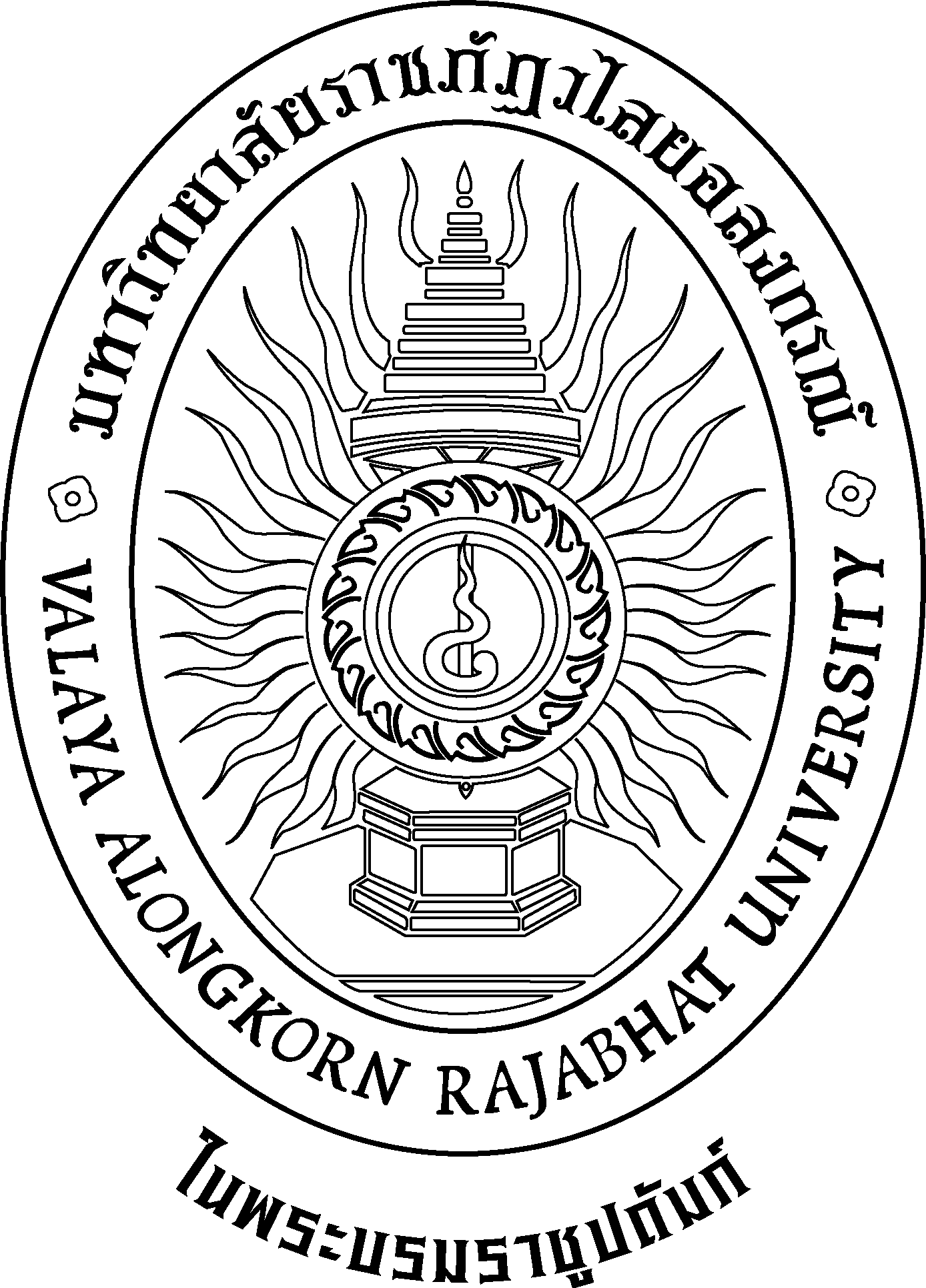 หลักสูตรวิทยาศาสตรบัณฑิต  สาขาวิชาคหกรรมศาสตร์หลักสูตรปรับปรุง พ.ศ. 2555คณะวิทยาศาสตร์และเทคโนโลยีมหาวิทยาลัยราชภัฏวไลยอลงกรณ์ ในพระบรมราชูปถัมภ์จังหวัดปทุมธานีสารบัญสารบัญ (ต่อ)สารบัญ (ต่อ)หลักสูตรวิทยาศาสตรบัณฑิต สาขาวิชาคหกรรมศาสตร์หลักสูตรปรับปรุง พ.ศ. 2555ชื่อสถาบันอุดมศึกษา	:   มหาวิทยาลัยราชภัฏวไลยอลงกรณ์ ในพระบรมราชูปถัมภ์ จังหวัดปทุมธานีคณะ/วิทยาลัย		:   คณะวิทยาศาสตร์และเทคโนโลยีหมวดที่ 1 ข้อมูลทั่วไปรหัสและชื่อหลักสูตร ภาษาไทย		:    หลักสูตรวิทยาศาสตรบัณฑิต สาขาวิชาคหกรรมศาสตร์ภาษาอังกฤษ		:    Bachelor of Science Program in Home Economicsชื่อปริญญาและสาขาวิชา ภาษาไทย	 ชื่อเต็ม :    วิทยาศาสตรบัณฑิต (คหกรรมศาสตร์) ชื่อย่อ  :    วท.บ. (คหกรรมศาสตร์) ภาษาอังกฤษ	 ชื่อเต็ม :    Bachelor of Science (Home Economics) ชื่อย่อ  :    B.Sc.  (Home Economics)วิชาเอก 	 ไม่มีจำนวนหน่วยกิตที่เรียนตลอดหลักสูตรจำนวนหน่วยกิตรวมตลอดหลักสูตรไม่น้อยกว่า 138 หน่วยกิตรูปแบบของหลักสูตรรูปแบบ เป็นหลักสูตรระดับคุณวุฒิปริญญาตรี หลักสูตร 4 ปีภาษาที่ใช้ ภาษาไทย การรับเข้าศึกษา รับนักศึกษาไทย และนักศึกษาต่างชาติที่สามารถใช้ภาษาไทยได้ดีความร่วมมือกับสถาบันอื่น เป็นหลักสูตรเฉพาะของมหาวิทยาลัยราชภัฏวไลยอลงกรณ์ ในพระบรมราชูปถัมภ์ จังหวัดปทุมธานี                       ที่จัดการเรียนการสอน การให้ปริญญาแก่ผู้สำเร็จการศึกษาให้ปริญญาเพียงสาขาวิชาเดียว 6. สถานภาพของหลักสูตรและการพิจารณาอนุมัติ/เห็นชอบหลักสูตร  	หลักสูตรปรับปรุง พ.ศ. 2555 เริ่มใช้หลักสูตรนี้ตั้งแต่ภาคการศึกษาที่ 1 ปีการศึกษาที่ 2555 	สภาวิชาการมหาวิทยาลัยราชภัฏวไลยอลงกรณ์ ในพระบรมราชูปถัมภ์ จังหวัดปทุมธานีเห็นชอบในการนำเสนอหลักสูตรต่อสภามหาวิทยาลัย ในการประชุม ครั้งที่ 4 /2555 
เมื่อวันที่ 14 เดือน พฤษภาคม  พ.ศ. 2555  	สภามหาวิทยาลัยราชภัฏวไลยอลงกรณ์ ในพระบรมราชูปถัมภ์ จังหวัดปทุมธานี อนุมัติหลักสูตรในการประชุม ครั้งที่ 6 / 2555 เมื่อวันที่ 22 เดือน พฤษภาคม พ.ศ. 2555 7. ความพร้อมในการเผยแพร่หลักสูตรที่มีคุณภาพและมาตรฐาน    ปีการศึกษา 25578. อาชีพที่สามารถประกอบได้หลังสำเร็จการศึกษาเจ้าหน้าที่ฝ่ายผลิตอาหารและควบคุมคุณภาพอาหารพนักงานฝ่ายโภชนาการในองค์กรที่เกี่ยวข้องผู้จัดการอาหารและเครื่องดื่มพนักงานฝ่ายอาหารในโรงแรมและภัตตาคารเจ้าของธุรกิจส่วนตัวจำหน่ายอาหารและเครื่องดื่ม ธุรกิจงานดอกไม้  งานเสื้อผ้า              งานศิลปประดิษฐ์เจ้าหน้าที่เลี้ยงดูเด็กและคนชรานักพัฒนากร 9. ชื่อ ตำแหน่งวิชาการ คุณวุฒิ สาขาวิชา สถาบันการศึกษา และปีที่จบของอาจารย์ผู้รับผิดชอบหลักสูตร10. 	สถานที่จัดการเรียนการสอน ในสถานที่ตั้ง มหาวิทยาลัยราชภัฏวไลยอลงกรณ์ ในพระบรมราชูปถัมภ์ จังหวัดปทุมธานี11. 	สถานการณ์ภายนอกหรือการพัฒนาที่จำเป็นต้องนำมาพิจารณาในการวางแผนหลักสูตร สถานการณ์หรือการพัฒนาทางเศรษฐกิจ สถานการณ์หรือการพัฒนาทางเศรษฐกิจ ที่พิจารณาในการวางแผนหลักสูตรเป็นไปตามแผนพัฒนาเศรษฐกิจและสังคมแห่งชาติฉบับที่ 11 (พ.ศ. 2555–2559) ที่มุ่งเน้นคนเป็นศูนย์กลาง   ในการพัฒนาประเทศเพื่อส่งเสริมคุณภาพชีวิตที่ดี อยู่บนพื้นฐานของเศรษฐกิจพอเพียงและ  ต่อยอดในแนวทางเศรษฐกิจสร้างสรรค์  ในขณะเดียวกันเทคโนโลยีสารสนเทศต่างๆ มีความก้าวหน้าไปอย่างรวดเร็วล้วนแล้วส่งผลกระทบต่อคุณภาพชีวิตของมนุษย์ทั้งในทางบวกและทางลบ ทั้งนี้ขึ้นอยู่กับ     ภูมิคุ้มกันทางปัญญาของแต่ละบุคคลที่จะพิจารณาหลักในการดำเนินชีวิตและประกอบอาชีพ จากสถานการณ์ดังกล่าวองค์ความรู้ในศาสตร์ด้านคหกรรมศาสตร์จึงเป็นเรื่องสำคัญที่จะช่วยส่งเสริมให้มนุษย์มีคุณภาพชีวิตที่ดีมีภูมิคุ้มกันในทางปัญญาในการดำเนินชีวิต และมีแนวทางในการประกอบอาชีพอย่างสร้างสรรค์สถานการณ์หรือการพัฒนาทางสังคมและวัฒนธรรมส่วนหนึ่งมาจากการแลกเปลี่ยนและเคลื่อนย้ายทางสังคมและวัฒนธรรมทั้งในประเทศและต่างประเทศในรูปแบบการส่งเสริมศิลปวัฒนธรรม คหกรรมศาสตร์เป็นศาสตร์ที่มีจุดเน้นด้านการดำรงรักษาและอนุรักษ์ศิลปวัฒนธรรม และสอดคล้องกับยุทธศาสตร์ของมหาวิทยาลัยฯ  ดังนั้นการผลิตบุคลากรด้านคหกรรมศาสตร์ที่มีคุณภาพ  จึงเป็นเรื่องที่สอดคล้องกับตลาดแรงงานส่งผลต่อ        การพัฒนาประเทศ12. 	ผลกระทบจาก ข้อ 11 ต่อการพัฒนาหลักสูตรและความเกี่ยวข้องกับพันธกิจของมหาวิทยาลัยการพัฒนาหลักสูตรผลกระทบจากสถานการณ์ภายนอกในการพัฒนาหลักสูตรจึงจำเป็นต้องพัฒนาหลักสูตรในเชิงรุกที่มีศักยภาพและสามารถปรับเปลี่ยนได้ตามสถานการณ์ทางสังคม ทั้งในประเทศไทยและต่างประเทศ โดยการผลิตบุคลากรทางคหกรรมศาสตร์จำเป็นต้องมีความพร้อมและมีคุณภาพเข้าสู่ตลาดแรงงานเพื่อปฏิบัติงานได้ทันทีทั้งภาคบริการและกรอบมาตรฐานคุณวุฒิระดับอุดมศึกษาแห่งชาติ เพื่อผลิตบัณฑิตที่มีคุณภาพเข้าสู่ตลาดแรงงานภาคบริการอีกสาขาหนึ่ง โดยต้องปฏิบัติตนอย่างมืออาชีพ มีคุณธรรม จริยธรรม ซึ่งเป็นไปตามนโยบายและวิสัยทัศน์ของมหาวิทยาลัยฯ       ด้านวิชาการเด่น เน้นคุณธรรม นำท้องถิ่นพัฒนา ก้าวหน้าด้านเทคโนโลยีความเกี่ยวข้องกับพันธกิจของมหาวิทยาลัยผลกระทบจากสถานการณ์หรือการพัฒนาทางสังคมและวัฒนธรรม มีต่อพันธกิจมหาวิทยาลัยฯที่มุ่งสู่ด้านวิชาการเด่น เน้นคุณธรรม นำท้องถิ่นพัฒนา ก้าวหน้าด้านเทคโนโลยี  เนื่องจากการใช้อินเทอร์เน็ตที่แพร่หลาย จึงเป็นช่องทางในการถ่ายทอดวัฒนธรรมจากต่างประเทศ ซึ่งอาจส่งผลให้พฤติกรรม และค่านิยมของนักศึกษาเปลี่ยนไป การพัฒนาหลักสูตรจึงต้องเน้นและส่งเสริมการใช้เทคโนโลยีที่คำนึงถึงคุณธรรม จริยธรรมทางวิชาชีพ โดยใส่ใจถึงผลกระทบต่อผู้รับข้อมูลข่าวสาร และสังคม ภายใต้วัฒนธรรมไทย โดยยังคงการใช้เทคโนโลยีที่ทันสมัย และเปลี่ยน แปลงไปตามสถานการณ์ทางสังคม13.	ความสัมพันธ์กับหลักสูตรอื่นที่เปิดสอนในคณะ/สาขาวิชาอื่นของมหาวิทยาลัย 13.1 กลุ่มวิชา/รายวิชาในหลักสูตรนี้ที่เปิดสอนโดยคณะ/สาขาวิชา/หลักสูตรอื่น  หมวดวิชาศึกษาทั่วไป หมวดวิชาเฉพาะ หมวดวิชาเลือกเสรีกลุ่มวิชา/รายวิชาในหลักสูตรที่เปิดสอนให้สาขาวิชา/หลักสูตรอื่นมาเรียน รายวิชาที่เปิดสอนในหลักสูตรนี้นักศึกษาสาขาวิชาอื่น ภายในมหาวิทยาลัยราชภัฏ           วไลอลงกรณ์ในพระบรมราชูปถัมภ์ จังหวัดปทุมธานี สามารถเลือกเรียนได้ในบางรายวิชาทั้งนี้ตามความสนใจของแต่ ละคน นอกจากนี้นักศึกษาต่างคณะ ก็สามารถเลือกเรียนเป็นวิชาเลือกเสรีได้ เช่น อาหารไทย วิทยาการขนมอบ การจัดเลี้ยงในโอกาสต่างๆ การประกอบอาหารเชิงธุรกิจ อาหารว่าง การจัดดอกไม้ฯลฯ13.3 การบริหารจัดการ              อาจารย์ผู้รับผิดชอบหลักสูตร ประสานงานกับอาจารย์ผู้แทนจากสาขาวิชาอื่น ในคณะที่เกี่ยวข้อง ด้านเนื้อหาสาระ การจัดตารางเรียนและสอบ โดยความร่วมมือในการประสานงานกับภาควิชาอื่นนั้น เป็นการเปิดโอกาส มิได้กำหนดเฉพาะหรือเจาะจงกับคณะฯ ใด แต่ขึ้นอยู่กับความจำเป็นของหลักสูตรอื่น โดยหากมีการบริการการเรียนการสอนให้หลักสูตรอื่น จะมีการเรียนและประเมินผลเป็นปกติ  ส่วนการคิดภาระงานให้แก่หลักสูตร ใช้หลักเกณฑ์ตามระเบียบของมหาวิทยาลัยราชภัฏวไลอลงกรณ์ในพระบรมราชูปถัมภ์ จังหวัดปทุมธานีหมวดที่ 2 ข้อมูลเฉพาะของหลักสูตร1. ปรัชญา ความสำคัญ และวัตถุประสงค์ของหลักสูตร1.1 ปรัชญาผลิตบัณฑิตที่มีความรู้และทักษะทางด้านคหกรรมศาสตร์ สามารถปฏิบัติงานได้อย่าง         มีประสิทธิภาพ  มีคุณธรรม จริยธรรม รับผิดชอบต่อสังคม1.2 	ความสำคัญ            โดยผลิตบัณฑิตให้มีความรู้และทักษะวิชาชีพคหกรรมศาสตร์   มีคุณธรรม จริยธรรม  มีทักษะในการศึกษาหาความรู้และสามารถบูรณาการความรู้ได้ สามารถคิดวิเคราะห์ มีเหตุผลในการทำงานและแก้ไขปัญหา  ตลอดจนการมีคุณธรรม จริยธรรมในวิชาชีพ มีความ รับผิดชอบต่อสังคม  ซึ่งเป็นสิ่งสำคัญที่นักศึกษาต้องนำมาใช้ประกอบอาชีพ  และเข้าไปมีบทบาทช่วยพัฒนาคุณภาพชีวิตด้านต่างๆ ในระดับบุคคล สังคม และประเทศชาติ   1.3 	วัตถุประสงค์       เมื่อสำเร็จการศึกษาจากหลักสูตรนี้แล้ว นักศึกษาจะเป็นผู้มีความรู้ ความสามารถดังนี้1.3.1	เพื่อผลิตบัณฑิตที่มีความรู้ มีทักษะทางคหกรรมศาสตร์   และสามารถบูรณาการความรู้เพื่อตอบสนองความต้องการของสังคม1.3.2	เพื่อผลิตบัณฑิตให้มีทักษะในการศึกษาหาความรู้   สามารถวิเคราะห์ และแก้ไขปัญหาได้อย่างมีระบบ1.3.3 เพื่อผลิตบัณฑิตให้มีคุณธรรมและจริยธรรมมีระเบียบวินัยและจรรยาบรรณต่อวิชาชีพ คหกรรมศาสตร์ และมีความรับผิดชอบต่อสังคมและสิ่งแวดล้อม2. แผนพัฒนาปรับปรุงหมวดที่ 3 ระบบการจัดการศึกษา การดำเนินการ และโครงสร้างของหลักสูตร1. 	ระบบการจัดการศึกษา1.1 	ระบบ ระบบทวิภาค โดยหนึ่งปีการศึกษาแบ่งออกเป็น 2 ภาคการศึกษาปกติ แต่ละภาคการศึกษาไม่น้อยกว่า 15 สัปดาห์ กรณีมีการจัดการศึกษาภาคฤดูร้อน ให้เป็นไปตามข้อบังคับมหาวิทยาลัย   ราชภัฎวไลยอลงกรณ์ในพระบรมราชูปถัมภ์ จังหวัดปทุมธานี ว่าด้วยการจัดการศึกษาในภาคฤดูร้อนสำหรับนักศึกษาอนุปริญญา ปริญญาตรี ภาคปกติ พ.ศ. 2549 (ภาคผนวก ค) 1.2 	การจัดการศึกษาภาคฤดูร้อน ไม่มีภาคฤดูร้อน 1.3 	การเทียบเคียงหน่วยกิตในระบบทวิภาค ไม่มี2. 	การดำเนินการหลักสูตร2.1 	วัน-เวลาในการดำเนินการเรียนการสอน ในเวลาราชการ เริ่มเปิดการเรียนการสอนในภาคการศึกษาที่ 1 ปีการศึกษาที่ 2555ภาคการศึกษาที่ 1 เดือน มิถุนายน – กันยายนภาคการศึกษาที่ 2 เดือน พฤศจิกายน – กุมภาพันธ์2.2 	คุณสมบัติของผู้เข้าศึกษา 2.2.1 ตามเกณฑ์มาตรฐานคือ เป็นผู้สำเร็จการศึกษามัธยมศึกษาตอนปลายหรือเทียบเท่า และให้เป็นไปตามประกาศกระทรวงศึกษาธิการ2.2.2 ให้เป็นไปตามข้อบังคับมหาวิทยาลัยราชภัฏวไลยอลงกรณ์ ในพระบรมราชูปถัมภ์ จังหวัดปทุมธานี ว่าด้วยการจัดการศึกษาระดับอนุปริญญา และปริญญาตรี พ.ศ. 2551 (ภาคผนวก  ก   หมวดที่ 3 ข้อ 13)2.2.3 ให้เป็นไปตามมติของคณะกรรมการบริหารหลักสูตร2.3 	ปัญหาของนักศึกษาแรกเข้า ไม่มี2.4 	กลยุทธ์ในการดำเนินการเพื่อแก้ไขปัญหา / ข้อจำกัดของนักศึกษาในข้อ 2.3ไม่มี2.5 	แผนการรับนักศึกษาและผู้สำเร็จการศึกษา ตารางหลักสูตร 4 ปี2.6 	งบประมาณตามแผน2.6.1 งบประมาณรายรับ (หน่วย บาท)(* สายวิทยาศาสตร์ = 1,000 /คน/ปี, สายสังคมศาสตร์ = 700/คน/ปี)2.6.2 งบประมาณรายจ่าย (หน่วย บาท)ประมาณการค่าใช้จ่ายต่อหัวในการผลิตบัณฑิต 69,652 บาท/คน/ปี2.7 	ระบบการศึกษา เป็นไปตามข้อบังคับมหาวิทยาลัยราชภัฏวไลยอลงกรณ์ ในพระบรมราชูปถัมภ์ จังหวัดปทุมธานี ว่าด้วยการจัดการศึกษาระดับอนุปริญญาและปริญญาตรี พ.ศ. 2551 (ภาคผนวก ก) 2.8.	การเทียบโอนหน่วยกิต รายวิชาและการลงทะเบียนเรียนข้ามสถาบันอุดมศึกษาการเทียบโอนเป็นไปตามระเบียบมหาวิทยาลัยราชภัฏวไลยอลงกรณ์ ในพระบรมราชูปถัมภ์ จังหวัดปทุมธานี ว่าด้วยการเทียบโอนผลการเรียนและยกเว้นการเรียนรายวิชา พ.ศ. 2549 (ภาคผนวก ข)3. 	หลักสูตรและอาจารย์ผู้สอน3.1 	หลักสูตร 2.2.1) กลุ่มวิชาสหกิจศึกษา2.2.2) กลุ่มวิชาฝึกประสบการณ์วิชาชีพ3) หมวดวิชาเลือกเสรี จำนวนไม่น้อยกว่า			       6	    หน่วยกิตให้เลือกเรียนรายวิชาใด ๆ ในหลักสูตรของมหาวิทยาลัยราชภัฏวไลยอลงกรณ์
ในพระบรมราชูปถัมภ์ จังหวัดปทุมธานี โดยไม่ซ้ำกับรายวิชาที่เคยเรียนมาแล้วและต้องไม่เป็นรายวิชาที่กำหนดให้เรียนโดยไม่นับหน่วยกิตรวมในเกณฑ์การสำเร็จหลักสูตรของสาขาวิชานี้หมายเหตุ  ความหมายของเลขรหัสรายวิชารหัสรายวิชาประกอบด้วยเลข 7 ตัวเลข 3 ตัวแรกเป็นหมวดวิชาและหมู่วิชาเลขตัวที่ 4 บ่งบอกถึงระดับความยากง่ายหรือชั้นปีเลขตัวที่ 5 บ่งบอกถึงลักษณะเนื้อหาวิชาเลขตัวที่ 6 และ 7 บ่งบอกถึงลำดับก่อนหลังของวิชาความหมายของหมวดวิชาและหมู่วิชาในหลักสูตรการจัดแผนการศึกษา3.1.5	คำอธิบายรายวิชา 3.2 	ชื่อ สกุล ตำแหน่งและคุณวุฒิของอาจารย์ 3.2.1	อาจารย์ประจำหลักสูตร3.2.2	อาจารย์ประจำ3.2.3	อาจารย์พิเศษ4.	องค์ประกอบเกี่ยวกับประสบการณ์ภาคสนาม (สหกิจศึกษาหรือการฝึกประสบการณ์วิชาชีพ) จากผลการประเมินความพึงพอใจจากผู้ใช้บัณฑิต มีความต้องการให้บัณฑิตมีประสบการณ์ในวิชาชีพก่อนเข้าสู่การทำงานจริง ดังนั้นในหลักสูตรจึงมีรายวิชาสหกิจศึกษาหรือการฝึกประสบการณ์วิชาชีพ ซึ่งจะจัดอยู่ในกลุ่มวิชาบังคับ ในทางปฏิบัติแล้วมีความต้องการให้นักศึกษาทุกคนลงทะเบียนรายวิชานี้ 4.1	มาตรฐานผลการเรียนรู้ของประสบการณ์ภาคสนาม ความคาดหวังในผลการเรียนรู้ประสบการณ์ภาคสนามของนักศึกษา มีดังนี้4.1.1 ทักษะในการปฏิบัติงานจากสถานประกอบการ ตลอดจนมีความเข้าใจในหลักการ ความจำเป็นในการเรียนรู้ทฤษฎีมากยิ่งขึ้น4.1.2 บูรณาการความรู้ที่เรียนมาเพื่อนำไปแก้ปัญหาทางธุรกิจโดยใช้เทคโนโลยีสารสนเทศเป็นเครื่องมือได้อย่างเหมาะสม4.1.3 มีมนุษยสัมพันธ์และสามารถทำงานร่วมกับผู้อื่นได้ดี4.1.4 มีระเบียบวินัย ตรงเวลา เข้าใจวัฒนธรรมและสามารถปรับตัวเข้ากับสถานประกอบการได้4.1.5 มีความกล้าในการแสดงออก และนำความคิดสร้างสรรค์ไปใช้ประโยชน์ในงานได้4.2	ช่วงเวลาภาคการศึกษาที่ 2 ของปีการศึกษาที่ 44.3	การจัดเวลาและตารางสอน จัดเต็มเวลาใน 1 ภาคการศึกษา5. ข้อกำหนดเกี่ยวกับการทำโครงงานหรืองานวิจัย     ข้อกำหนดในการทำโครงงาน ต้องเป็นหัวข้อที่เกี่ยวข้องกับงานด้านคหกรรมศาสตร์เพื่อพัฒนาชุมชนและสังคม หรือเพื่อการเรียนการสอน หรือเพื่อทำนุบำรุงศิลปวัฒนธรรม และคาดว่าจะนำไปใช้งานหากโครงงานสำเร็จ โดยมีจำนวนผู้ร่วมโครงงาน 1-3 คน และมีรายงานที่ต้องนำส่งตามรูปแบบและระยะเวลาที่หลักสูตรกำหนด อย่างเคร่งครัด หรือเป็นโครงงานที่มุ่งเน้นการสร้างผลงานวิจัยเพื่อพัฒนางานด้านบุคคล ชุมชนและสังคม5.1 คำอธิบายโดยย่อ โครงงานคหกรรมศาสตร์ที่นักศึกษาสนใจ และสามารถอธิบายทฤษฎีหรือวิธีการทดลอง       ที่นำมาประยุกต์ในการทำโครงงาน ประโยชน์ที่จะได้รับจากการทำโครงงาน มีขอบเขตโครงงาน      ที่สามารถทำเสร็จภายในระยะเวลาที่กำหนด5.2 มาตรฐานผลการเรียนรู้ นักศึกษาสามารถทำงานเป็นทีม มีความเชี่ยวชาญในการใช้เครื่องมืออุปกรณ์ ในการทำโครงงานสามารถเป็นต้นแบบในการพัฒนาต่อได้5.3 ช่วงเวลา ภาคการศึกษาที่ 2 ของปีการศึกษาที่ 3 และภาคการศึกษาที่ 1 ของปีการศึกษาที่ 45.4 จำนวนหน่วยกิต3 หน่วยกิต5.5 การเตรียมการ มีการกำหนดชั่วโมงการให้คำปรึกษา จัดทำบันทึกการให้คำปรึกษา ให้ข้อมูลข่าวสารเกี่ยวกับโครงงานทางคหกรรมศาสตร์ และปรับปรุงให้ทันสมัยเสมอ อีกทั้งมีตัวอย่างโครงงานให้ศึกษา5.6 กระบวนการประเมินผล ประเมินผลจากความก้าวหน้าในการทำโครงงาน ที่บันทึกในสมุดให้คำปรึกษาโดยอาจารย์    ที่ปรึกษาและประเมินผลจากรายงานที่ได้กำหนดรูปแบบการนำเสนอตามระยะเวลาและการจัดสอบการนำเสนอที่มีอาจารย์เป็นกรรมการสอบไม่ต่ำกว่า 3 คน (กลุ่ม)หมวดที่ 4 ผลการเรียนรู้ กลยุทธ์การสอนและการประเมินผล1. การพัฒนาคุณลักษณะพิเศษของนักศึกษา2. การพัฒนาผลการเรียนรู้ในแต่ละด้าน2.1	คุณธรรม จริยธรรม2.1.1	การเรียนรู้ด้านคุณธรรม จริยธรรมนักศึกษาต้องมีคุณธรรม จริยธรรมเพื่อให้สามารถดำเนินชีวิตร่วมกับผู้อื่นในสังคมอย่างราบรื่น และเป็นประโยชน์ต่อส่วนรวม นอกจากนั้นยังเกี่ยวข้องกับความมั่นคงของประเทศ ความปลอดภัยในชีวิต ความสำเร็จทางธุรกิจ ผู้พัฒนาและ/หรือผู้ประยุกต์โปรแกรมจำเป็นมีความรับผิดชอบต่อผลที่เกิดขึ้นเช่นเดียวกับการประกอบอาชีพในสาขาอื่น ๆ อาจารย์ที่สอนในแต่ละวิชาต้องพยายามสอดแทรกเรื่องที่เกี่ยวกับสิ่งต่อไปนี้ทั้ง 4 ข้อ เพื่อให้นักศึกษาสามารถพัฒนาคุณธรรม จริยธรรมไปพร้อมกับวิทยาการต่าง ๆ ที่ศึกษา รวมทั้งอาจารย์ต้องมีคุณสมบัติด้านคุณธรรม จริยธรรมอย่างน้อย 4 ข้อตามที่ระบุไว้1)	ตระหนักในคุณค่าและคุณธรรม  จริยธรรม  เสียสละ  และซื่อสัตย์สุจริต2)	 มีความรับผิดชอบในหน้าที่  เป็นสมาชิกที่ดีและมีส่วนร่วมในกิจกรรมเพื่อการพัฒนามีภาวะผู้นำ  และเป็นแบบอย่างที่ดีต่อผู้อื่น3)	มีทัศนะที่ดีต่อวิชาชีพและการแสดงออกถึงการมีจริยธรรมวิชาชีพในการปฏิบัติงานและการปฏิบัติตนต่อผู้อื่น4) มีวินัย ตรงต่อเวลาในการทำงาน  และปฏิบัติตามกฎระเบียบและข้อบังคับขององค์กรและสังคม นอกจากนั้น หลักสูตรคหกรรมศาสตร์ยังมีวิชาเกี่ยวกับ จริยธรรมและกฎหมาย เป็นวิชาบังคับ อาจารย์ที่สอนต้องจัดให้มีการวัดมาตรฐานในด้านคุณธรรม จริยธรรมทุกภาคการศึกษา ซึ่งไม่จำเป็นต้องเป็นข้อสอบ อาจใช้การสังเกตพฤติกรรมระหว่างทำกิจกรรมที่กำหนด 2.1.2	กลยุทธ์การสอนที่ใช้พัฒนาการเรียนรู้ด้านคุณธรรม จริยธรรมกำหนดให้มีวัฒนธรรมองค์กร เพื่อเป็นการปลูกฝังให้นักศึกษามีระเบียบวินัย โดยเน้นการเข้าชั้นเรียนให้ตรงเวลาตลอดจนการแต่งกายที่เป็นไปตามระเบียบของมหาวิทยาลัย นักศึกษาต้องมีความรับผิดชอบโดยในการทำงานกลุ่มนั้นต้องฝึกให้รู้หน้าที่ของการเป็นผู้นำกลุ่มและการเป็นสมาชิกกลุ่ม มีความซื่อสัตย์โดยต้องไม่กระทำการทุจริตในการสอบหรือลอกการบ้านของผู้อื่น เป็นต้น นอกจากนี้อาจารย์ผู้สอนทุกคนต้องสอดแทรกเรื่องคุณธรรม จริยธรรมในการสอนทุกรายวิชา รวมทั้งมีการจัดกิจกรรมส่งเสริมคุณธรรม จริยธรรมเช่น การยกย่องนักศึกษาที่ทำดี ทำประโยชน์แก่ส่วนรวม เสียสละ2.1.3	กลยุทธ์การประเมินผลการเรียนรู้ด้านคุณธรรม จริยธรรม1)	ประเมินจากการตรงเวลาของนักศึกษาในการเข้าชั้นเรียน การส่งงานตามกำหนดระยะเวลาที่มอบหมาย และการร่วมกิจกรรม2) 	ประเมินจากการมีวินัยและพร้อมเพรียงของนักศึกษาในการเข้าร่วมกิจกรรมเสริมหลักสูตร3)	ปริมาณการกระทำทุจริตในการสอบ4)	ประเมินจากความรับผิดชอบในหน้าที่ที่ได้รับมอบหมาย2.2	ความรู้2.2.1	การเรียนรู้ด้านความรู้นักศึกษาต้องมีความรู้ในศาสตร์ที่เกี่ยวข้องกับคหกรรมศาสตร์  มีคุณธรรม จริยธรรม และความรู้เกี่ยวกับสาขาวิชาที่ศึกษานั้น  ต้องเป็นสิ่งที่นักศึกษาต้องรู้เพื่อใช้ประกอบอาชีพและช่วยพัฒนาสังคม   ดังนั้นมาตรฐานความรู้ต้องครอบคลุมสิ่งต่อไปนี้1) 	มีความรู้ในสาขาวิชาคหกรรมศาสตร์  หลักการทั้งทฤษฎีและภาคปฏิบัติอย่างกว้างขวางเป็นระบบ  และทันสมัยต่อสถานการณ์โลก                    2) สามารถวิเคราะห์ปัญหา เข้าใจและอธิบายความต้องการในศาสตร์ที่ศึกษา รวมทั้งการนำไปประยุกต์                  3) สามารถติดตามความก้าวหน้าทางวิชาการและวิวัฒนาการของศาสตร์ที่ศึกษา รวมทั้งนำไปประยุกต์4)	สามารถบูรณาการความรู้ในศาสตร์ที่ศึกษากับความรู้ในศาสตร์อื่นๆ ที่เกี่ยวข้องการทดสอบมาตรฐานนี้สามารถทำได้โดยการทดสอบจากข้อสอบของแต่ละวิชาในชั้นเรียนตลอดระยะเวลาที่นักศึกษาอยู่ในหลักสูตร2.2.2	กลยุทธ์การสอนที่ใช้พัฒนาการเรียนรู้ด้านความรู้ใช้การเรียนการสอนในหลากหลายรูปแบบ  โดยเน้นหลักการทางทฤษฎี และประยุกต์ทางปฏิบัติในสภาพแวดล้อมจริง โดยทันต่อการเปลี่ยนแปลงทางสังคม  ทั้งนี้ให้เป็นไปตามลักษณะของรายวิชาตลอดจนเนื้อหาสาระของรายวิชานั้นๆ   นอกจากนี้ควรจัดให้มีการเรียนรู้จากสถานการณ์จริงโดยการศึกษาดูงานหรือเชิญผู้เชี่ยวชาญที่มีประสบการณ์ตรงมาเป็นวิทยากรพิเศษเฉพาะเรื่อง ตลอดจนการฝึกปฏิบัติงานในสถานประกอบการ2.2.3 กลยุทธ์การประเมินผลการเรียนรู้ด้านความรู้ ประเมินจากผลสัมฤทธิ์ทางการเรียนและการปฏิบัติของนักศึกษา ในด้านต่างๆ คือ1)	การทดสอบย่อย2)	การสอบกลางภาคเรียนและปลายภาคเรียน3)	ประเมินจากรายงานที่นักศึกษาจัดทำ4)	ประเมินจากแผนธุรกิจหรือโครงการที่นำเสนอ5)	ประเมินจากการนำเสนอรายงานในชั้นเรียน6)	ประเมินจากรายวิชาสหกิจศึกษา2.3	ทักษะทางปัญญา2.3.1	การเรียนรู้ด้านทักษะทางปัญญานักศึกษาต้องสามารถพัฒนาตนเองและประกอบวิชาชีพได้  โดยพึ่งตนเองได้เมื่อจบการศึกษาแล้ว ดังนั้นนักศึกษาจำเป็นต้องได้รับการพัฒนาทักษะทางปัญญาไปพร้อมกับคุณธรรม จริยธรรม และความรู้เกี่ยวกับสาขาวิชาในขณะที่สอนนักศึกษา   อาจารย์ต้องเน้นให้นักศึกษาคิดหาเหตุผล เข้าใจที่มาและสาเหตุของปัญหา วิธีการแก้ปัญหา รวมทั้งแนวคิดด้วยตนเอง ไม่สอนในลักษณะท่องจำ นักศึกษาต้องมีคุณสมบัติต่างๆ จากการสอนเพื่อให้เกิดทักษะทางปัญญาดังนี้1)	คิดอย่างมีวิจารณญาณและอย่างเป็นระบบ2)	มีความสามารถประยุกต์ใช้ความรู้ภาคทฤษฎี  ภาคปฏิบัติ  ไปใช้ประโยชน์ในการฝึกประสบการณ์ภาคสนาม และการปฏิบัติงานจริงตามสถานการณ์ได้อย่างเหมาะสม3)	สามารถแก้ปัญหา  และเสนอแนะแนว ทางในการแก้ไขได้อย่างสร้างสรรค์การวัดมาตรฐานในข้อนี้สามารถทำได้โดยการออกข้อสอบที่ให้นักศึกษาแก้ปัญหา อธิบายแนวคิดของการแก้ปัญหา และวิธีการแก้ปัญหาโดยการประยุกต์ความรู้ที่เรียนมา  หลีกเลี่ยงข้อสอบที่เป็นการเลือกคำตอบที่ถูกมาคำตอบเดียวจากกลุ่มคำตอบที่ให้มา  ไม่ควรมีคำถามเกี่ยวกับนิยามต่างๆ2.3.2 กลยุทธ์การสอนที่ใช้ในการพัฒนาการเรียนรู้ด้านทักษะทางปัญญา1) 	กรณีศึกษาทางการประยุกต์ศาสตร์ทางคหกรรมศาสตร์2) 	การอภิปรายกลุ่ม3) 	ให้นักศึกษามีโอกาสปฏิบัติจริง2.3.3	กลยุทธ์การประเมินผลการเรียนรู้ด้านทักษะทางปัญญา                   ประเมินตามสภาพจริงจากผลงาน และการปฏิบัติของนักศึกษา เช่น ประเมินจากการนำเสนอรายงานในชั้นเรียน การทดสอบโดยใช้แบบทดสอบหรือสัมภาษณ์ เป็นต้น 2.4.	ทักษะความสัมพันธ์ระหว่างบุคคลและความรับผิดชอบ2.4.1	การเรียนรู้ด้านทักษะความสัมพันธ์ระหว่างตัวบุคคลและความรับผิดชอบนักศึกษาต้องออกไปประกอบอาชีพซึ่งส่วนใหญ่ต้องเกี่ยวข้องกับคนที่ไม่รู้จักมาก่อน คนที่มาจากสถาบันอื่นๆ และคนที่จะมาเป็นผู้บังคับบัญชา หรือคนที่จะมาอยู่ใต้บังคับบัญชาความสามารถที่จะปรับตัวให้เข้ากับกลุ่มคนต่างๆ เป็นเรื่องจำเป็นอย่างยิ่ง  ดังนั้นอาจารย์ต้องสอดแทรกวิธีการที่เกี่ยวข้องกับคุณสมบัติต่างๆ ต่อไปนี้ให้นักศึกษาระหว่างที่สอนวิชา หรืออาจให้นักศึกษาไปเรียนวิชาทางด้านสังคมศาสตร์ที่เกี่ยวกับคุณสมบัติต่างๆ ดังนี้1) 	มีความสามารถในการสื่อสารได้อย่างมีประสิทธิภาพ                   2)  มีความสามารถในการปฏิบัติและรับผิดชอบงานที่ได้รับมอบหมายตามหน้าที่และบทบาทของตนในกลุ่มงานได้อย่างเหมาะสม  รวมทั้งมีส่วนร่วมในการช่วยเหลือผู้ร่วมงานและแก้ไขปัญหากลุ่ม3) 	มีความสามารถในการพัฒนาตนเอง  และพัฒนาวิชาชีพให้ทันสมัยอย่างต่อเนื่อง                  คุณสมบัติต่างๆ นี้สามารถวัดร่วมกับคุณสมบัติในข้อ 1 และ 2 ได้ในระหว่างการทำกิจกรรมร่วมกัน2.4.2	กลยุทธ์การสอนที่ใช้ในการพัฒนาการเรียนรู้ด้านทักษะความสัมพันธ์ระหว่างบุคคลและความรับผิดชอบ                  ใช้การสอนที่มีการกำหนดกิจกรรมให้มีการทำงานเป็นกลุ่ม การทำงานที่ต้องประสานงานกับผู้อื่น ข้ามหลักสูตร หรือต้องค้นคว้าหาข้อมูลจากการสัมภาษณ์บุคคลอื่น หรือผู้มีประสบการณ์ โดยมีความคาดหวังในผลการเรียนรู้ด้านทักษะความสัมพันธ์ระหว่างตัวบุคคลและความสามารถในการรับผิดชอบ ดังนี้1) 	สามารถทำงานกับผู้อื่นได้เป็นอย่างดี2) 	มีความรับผิดชอบต่องานที่ได้รับมอบหมาย3) 	สามารถปรับตัวเข้ากับสถานการณ์และวัฒนธรรมองค์กรที่ไปปฏิบัติงานได้เป็นอย่างดี4) 	มนุษยสัมพันธ์ที่ดีกับผู้ร่วมงานในองค์กรและกับบุคคลทั่วไป5) 	มีภาวะผู้นำ2.4.3	กลยุทธ์การประเมินผลการเรียนรู้ด้านทักษะความสัมพันธ์ระหว่างบุคคลและความรับผิดชอบประเมินจากพฤติกรรมและการแสดงออกของนักศึกษาในการนำเสนอรายงานกลุ่มในชั้นเรียน   และสังเกตจากพฤติกรรมที่แสดงออกในการร่วมกิจกรรมต่างๆ และความครบถ้วนชัดเจนตรงประเด็นของข้อมูล2.5 	ทักษะการวิเคราะห์เชิงตัวเลข การสื่อสาร และการใช้เทคโนโลยีสารสนเทศ2.5.1	การเรียนรู้ด้านทักษะการวิเคราะห์เชิงตัวเลข การสื่อสาร และการใช้เทคโนโลยีสารสนเทศ1)	สามารถใช้เทคนิคทางคณิตศาสตร์และสถิติในการศึกษา เสนอแนะแนวทางการแก้ไขปัญหาอย่างสร้างสรรค์                    2) สามารถใช้สารสนเทศรวบรวมข้อมูล ประมวลผล และแปรความหมายได้อย่างถูกต้อง3) 	สามารถใช้สารสนเทศและเทคโนโลยีสื่อสาร  ได้อย่างถูกต้องและเหมาะสม	การวัดมาตรฐานนี้อาจทำได้ในระหว่างการสอน โดยอาจให้นักศึกษาแก้ปัญหา วิเคราะห์ประสิทธิภาพของวิธีแก้ปัญหา และให้นำเสนอแนวคิดของการแก้ปัญหา ผลการวิเคราะห์ประสิทธิภาพต่อนักศึกษาในชั้นเรียน อาจมีการวิจารณ์ในเชิงวิชาการระหว่างอาจารย์และกลุ่มนักศึกษา2.5.2	กลยุทธ์การสอนที่ใช้ในการพัฒนาการเรียนรู้ด้านทักษะการวิเคราะห์เชิงตัวเลข   การสื่อสาร และการใช้เทคโนโลยีสารสนเทศจัดกิจกรรมการเรียนรู้ในรายวิชาต่างๆ ให้นักศึกษาได้วิเคราะห์สถานการณ์จำลองและสถานการณ์เสมือนจริง และนำเสนอการแก้ปัญหาที่เหมาะสม   เรียนรู้เทคนิคการประยุกต์ในสถานการณ์ที่หลากหลาย2.5.3	กลยุทธ์การประเมินผลการเรียนรู้ด้านทักษะการวิเคราะห์เชิงตัวเลข การสื่อสาร และการใช้เทคโนโลยีสารสนเทศประเมินจากเทคนิคการนำเสนอโดยใช้ทฤษฎี การเลือกใช้เครื่องมือทางเทคโนโลยีสารสนเทศ หรือคณิตศาสตร์และสถิติ ที่เกี่ยวข้อง                   1) ประเมินจากความสามารถในการอธิบายถึงข้อจำกัดเหตุผลในการเลือกใช้เครื่องมือต่าง ๆ การอภิปราย กรณีศึกษาต่างๆ ที่มีการนำเสนอต่อชั้นเรียน2) โดยระบุว่าเป็นความรับผิดชอบหลักหรือรับผิดชอบรอง  ซึ่งบางรายวิชาอาจไม่นำสู่ผลการเรียนรู้บ้างเรื่องก็ได้ จะแสดงเป็นเอกสารแนบท้ายก็ได้3.	แผนที่แสดงการกระจายความรับผิดชอบมาตรฐานผลการเรียนรู้จากหลักสูตรรายวิชา  (Curriculum Mapping) แผนที่แสดงการกระจายความรับผิดชอบมาตรฐานผลการเรียนรู้จากหลักสูตรสู่รายวิชา (Curriculum Mapping) ความรับผิดชอบหลัก		 ความรับผิดชอบรองหมวดที่ 5  หลักเกณฑ์ในการประเมินผลนักศึกษา1. กฎระเบียบหรือหลักเกณฑ์ ในการให้ระดับคะแนน (ผลการเรียน)การวัดผลและการสำเร็จการศึกษาเป็นไปตามข้อบังคับมหาวิทยาลัยราชภัฏวไลยอลงกรณ์
ในพระบรมราชูปถัมภ์ ว่าด้วยการจัดการศึกษาระดับอนุปริญญาและปริญญาตรี พ.ศ. 2551 (ภาคผนวก ก)2. กระบวนการทวนสอบมาตรฐานผลสัมฤทธิ์ของนักศึกษา   2.1 การทวนสอบมาตรฐานผลการเรียนรู้ขณะนักศึกษายังไม่สำเร็จการศึกษา        2.1.1 มีการวางแผนการกำหนดระบบการทวนสอบผลสัมฤทธิ์การเรียนรู้ของนักศึกษาให้เป็นส่วนหนึ่งของระบบการประกันคุณภาพภายในของมหาวิทยาลัยที่จะต้องทำความเข้าใจตรงกันทั้งมหาวิทยาลัย และนำไปดำเนินการจนบรรลุผลสัมฤทธิ์ ซึ่งผู้ประเมินภายนอกจะต้องสามารถตรวจสอบได้        2.1.2 ให้นักศึกษาประเมินการเรียนการสอนในระดับรายวิชา        2.1.3 การทวนสอบในระดับหลักสูตรสามารถทำได้โดยมีระบบประกันคุณภาพภายในสถาบัน การศึกษา ดำเนินการทวนสอบมาตรฐานผลการเรียนรู้และรายงานผล        2.1.4 พิจารณาจากรายงานการประเมินผลการฝึกงานในรายวิชาสหกิจศึกษาซึ่งทางสถานประกอบการเป็นผู้รายงานว่านักศึกษาปฏิบัติงานได้ตามมาตรฐานหรือไม่        2.1.5 พิจารณาทวนสอบจากคะแนนสอบ หรืองานที่ได้รับมอบหมายว่าสอดคล้องกับความรับผิดชอบ ต่อผลการเรียนรู้หรือไม่    2.2 การทวนสอบมาตรฐานผลการเรียนรู้หลังจากนักศึกษาสำเร็จการศึกษา        การกำหนดกลวิธีการทวนสอบมาตรฐานผลการเรียนรู้ของนักศึกษา ควรเน้นการทำวิจัยสัมฤทธิผลของการประกอบอาชีพของบัณฑิต ที่ทำอย่างต่อเนื่องและนำผลวิจัยที่ได้ย้อนกลับมาปรับปรุงกระบวนการการเรียนการสอน และหลักสูตรแบบครบวงจร รวมทั้งการประเมินคุณภาพของหลักสูตรและหน่วยงานโดยองค์กรระดับสากล โดยการวิจัยอาจจะทำดำเนินการดังตัวอย่างต่อไปนี้         2.2.1 ภาวะการได้งานทำของบัณฑิต ประเมินจากบัณฑิตแต่ละรุ่นที่จบการศึกษา ในด้านของระยะเวลาในการหางานทำ ความเห็นต่อความรู้ ความสามารถ ความมั่นใจของบัณฑิตในการประกอบการงานอาชีพ         2.2.2 การตรวจสอบจากผู้ประกอบการ โดยการขอเข้าสัมภาษณ์หรือการแบบส่งแบบสอบถามเพื่อประเมินความพึงพอใจในบัณฑิตที่จบการศึกษาและเข้าทำงานในสถานประกอบการนั้นๆ ในคาบระยะเวลาต่างๆ เช่น ปีที่ 1 ปีที่ 5 เป็นต้น         2.2.3 การประเมินตำแหน่ง และหรือความก้าวหน้าในสายงานของบัณฑิต         2.2.4 การประเมินจากสถานศึกษาอื่น โดยการส่งแบบสอบถาม หรือสอบถามเมื่อมีโอกาสในระดับความพึงพอใจในด้านความรู้ ความพร้อม และสมบัติด้านอื่นๆ ของบัณฑิตจะจบการศึกษาและเข้าศึกษาเพื่อปริญญาที่สูงขึ้นในสถานศึกษานั้นๆ         2.2.5 การประเมินจากบัณฑิตที่ไปประกอบอาชีพ ในแง่ของความพร้อมและความรู้จากสาขาวิชาที่เรียนรวมทั้งสาขาอื่นๆ ที่กำหนดในหลักสูตร ที่เกี่ยวเนื่องกับการประกอบอาชีพของบัณฑิต รวมทั้งเปิดโอกาสให้เสนอข้อคิดเห็นในการปรับหลักสูตรให้ดียิ่งขึ้นด้วย         2.2.6 ความเห็นจากผู้ทรงคุณวุฒิภายนอก ที่มาประเมินหลักสูตร หรือ เป็นอาจารย์พิเศษ ต่อความพร้อมของนักศึกษาในการเรียน และสมบัติอื่นๆ ที่เกี่ยวข้องกับกระบวนการเรียนรู้ และการพัฒนาองค์ความรู้ของนักศึกษา         2.2.7 ผลงานของนักศึกษาที่วัดเป็นรูปธรรมได้ อาทิเช่น (ก) จำนวนสิทธิบัตร (ข) จำนวนรางวัลทางสังคมและวิชาชีพ (ค) จำนวนกิจกรรมการกุศลเพื่อสังคมและประเทศชาติ (ง) จำนวนกิจกรรมอาสาสมัครในองค์กรที่ทำประโยชน์ต่อสังคม3. เกณฑ์การสำเร็จการศึกษาตามหลักสูตร   นักศึกษาทีมีสิทธิ์ได้รับปริญญา อนุปริญญา หรือประกาศนียบัตร ต้องมีคุณสมบัติครบถ้วน ดังต่อไปนี้         เป็นไปตามข้อบังคับของมหาวิทยาลัยราชภัฏวไลยอลงกรณ์ ในพระบรมราชูปถัมภ์ จังหวัดปทุมธานี ว่าด้วยการจัดการศึกษาระดับอนุปริญญาและปริญญาตรี พ.ศ. 2551 (ภาคผนวก ก)หมวดที่ 6 การพัฒนาคณาจารย์1. การเตรียมการสำหรับอาจารย์ใหม่1.1 มีการปฐมนิเทศแนะแนวความเป็นครูแก่อาจารย์ใหม่ ให้มีความรู้และเข้าใจนโยบายของมหาวิทยาลัย/สถาบัน คณะตลอดจนในหลักสูตรที่สอน1.2 ส่งเสริมอาจารย์ให้มีการเพิ่มพูนความรู้ สร้างเสริมประสบการณ์เพื่อส่งเสริมการสอนและการวิจัยอย่างต่อเนื่อง  โดยผ่านการทำวิจัยในสาขาวิชาที่เกี่ยวข้องในศาสตร์ของคหกรรม ศาสตร์เป็นอันดับแรกเป็นอันดับแรกการสนับสนุนด้านการศึกษาต่อ ฝึกอบรม ดูงานทางวิชาการและวิชาชีพในองค์กรต่าง ๆ การประชุมทางวิชาการทั้งในประเทศและ/หรือต่างประเทศ หรือการลาเพื่อเพิ่มพูนประสบการณ์2. 	การพัฒนาความรู้และทักษะให้แก่คณาจารย์การพัฒนาทักษะการจัดการเรียนการสอน การวัดและการประเมินผล2.1.1 ส่งเสริมอาจารย์ให้มีการเพิ่มพูนความรู้ สร้างเสริมประสบการณ์เพื่อส่งเสริมการสอนและการวิจัยอย่างต่อเนื่องโดยผ่านการทำวิจัยในสาขาวิชาที่เกี่ยวข้องในศาสตร์ของคหกรรมศาสตร์เป็นอันดับแรก  การสนับสนุนด้านการศึกษาต่อ ฝึกอบรม ดูงานทางวิชาการและวิชาชีพในองค์กร   ต่างๆ การประชุมทางวิชาการทั้งในประเทศ หรือต่างประเทศ หรือการลาเพื่อเพิ่มพูนประสบการณ์2.1.2 การเพิ่มพูนทักษะการจัดการเรียนการสอนและการประเมินผลให้ทันสมัย2.2 การพัฒนาวิชาการและวิชาชีพด้านอื่น ๆ2.2.1 การมีส่วนร่วมในกิจกรรมบริการวิชาการแก่ชุมชนที่เกี่ยวข้องกับการพัฒนาความรู้และคุณธรรม2.2.2 มีการกระตุ้นอาจารย์ทำผลงานทางวิชาการสายตรงในสาขาวิชา2.2.3 ส่งเสริมการทำวิจัยสร้างองค์ความรู้ใหม่เป็นหลักและเพื่อพัฒนาการเรียนการสอนและมีความเชี่ยวชาญในสาขาวิชาชีพ เป็นรอง2.2.4 จัดสรรงบประมาณสำหรับการทำวิจัย2.2.5 จัดให้อาจารย์ทุกคนเข้าร่วมกลุ่มวิจัยต่างๆ ของคณะฯ2.2.6 จัดให้อาจารย์เข้าร่วมกิจกรรมบริการวิชาการต่างๆ ของคณะฯหมวดที่ 7 การประกันคุณภาพหลักสูตร1.	การบริหารหลักสูตร    ในการบริหารหลักสูตร จะมีคณะกรรมการประจำหลักสูตร อันประกอบด้วยรองคณบดีฝ่ายวิชาการ ประธานหลักสูตร หรือหัวหน้าสาขาวิชา  และอาจารย์ผู้รับผิดชอบหลักสูตรรับผิดชอบ โดยมีคณบดีเป็นผู้กำกับดูแลและคอยให้คำแนะนำ ตลอดจนกำหนดนโยบายปฏิบัติให้แก่อาจารย์ผู้รับผิดชอบหลักสูตรอาจารย์ผู้รับผิดชอบหลักสูตร จะวางแผนการจัดการเรียนการสอนร่วมกับผู้บริหารของคณะและอาจารย์ผู้สอน ติดตามและรวบรวมข้อมูล สำหรับใช้ในการปรับปรุงและพัฒนาหลักสูตรโดยกระทำทุกปีอย่างต่อเนื่อง2.	การบริหารทรัพยากรการเรียนการสอน2.1	การบริหารงบประมาณคณะจัดสรรงบประมาณประจำปี ทั้งงบประมาณแผ่นดินและเงินรายได้เพื่อจัดซื้อตำรา สื่อการเรียนการสอน โสตทัศนูปกรณ์และวัสดุครุภัณฑ์คอมพิวเตอร์อย่างเพียงพอเพื่อสนับสนุนการเรียนการสอนในชั้นเรียนและสร้างสภาพแวดล้อมให้เหมาะสมกับการเรียนรู้ด้วยตนเองของนักศึกษา2.2	ทรัพยากรการเรียนการสอนที่มีอยู่เดิมคณะมีความพร้อมด้านหนังสือ ตำรา และการสืบค้นผ่านฐานข้อมูลโดยมีสำนักหอสมุดกลางที่มีหนังสือด้านการบริหารจัดการและด้านอื่นๆ รวมถึงฐานข้อมูลที่จะให้สืบค้น ส่วนระดับคณะก็มีหนังสือ ตำราเฉพาะทางนอกจากนี้คณะมีอุปกรณ์ที่ใช้สนับสนุนการจัดการเรียนการสอนอย่างพอเพียง2.2.1	สถานที่และอุปกรณ์การสอนสำนักวิทยบริการและเทคโนโลยีสารสนเทศ มหาวิทยาลัยราชภัฏวไลยอลงกรณ์       ในพระบรมราชูปถัมภ์  จังหวัดปทุมธานี มีความพร้อมในเรื่องของหนังสือ  ตำราเรียน  วารสาร  และแหล่งค้นคว้า ทางวิชาการสำหรับนักศึกษา  ดังต่อไปนี้1)  หนังสือ  ตำรา  เอกสาร     -  ภาษาไทย	จำนวน    	    3,895	เล่ม             -   ภาษาอังกฤษ                   จำนวน	         533  	เล่ม     2)  วารสาร      -  ภาษาไทย	จำนวน	              8	เล่ม            	     3)  สื่อ (Multimedia)	             -  ภาษาไทย                      จำนวน            13 		ชุด		        4)  ฐานข้อมูลออนไลน์		-  ฐานข้อมูลวิทยานิพนธ์ ปริญญานิพนธ์  งานวิจัย (Digital Collection) 	-  ฐานข้อมูล Kluwer Online eBooks-  ฐานข้อมูล Dissertation Full Text-  ฐานข้อมูล NetLibrary ebooks-  ฐานข้อมูล IEEE / IEE Electronic Library ( IEL )-  ฐานข้อมูล ProQuest Dissertation & Thesis-  ฐานข้อมูล ACM Digital Library-  ฐานข้อมูล Lexis.com and Nexis.com-  ฐานข้อมูล H.W. Wilson-  ฐานข้อมูล ISI Web of Science        สำนักวิทยบริการและเทคโนโลยีสารสนเทศ หรือห้องสมุดของสถาบันการศึกษาและหน่วยงานที่อยู่ใกล้เคียง เช่น มหาวิทยาลัยธรรมศาสตร์ ศูนย์รังสิต, มหาวิทยาลัยกรุงเทพ, มหาวิทยาลัยรังสิต, สถาบันเทคโนโลยีแห่งเอเชีย (AIT), มหาวิทยาลัยราชภัฏพระนครศรีอยุธยา, มหาวิทยาลัยเทคโนโลยีราชมงคล เป็นต้น          2.2.2 สถานที่		        1) อาคารคหกรรมศาสตร์		2) สถานที่อื่นภายในมหาวิทยาลัย    เช่น   ศูนยวิทยาศาสตร์    หองปฏิบัติการ        คณะวิทยาศาสตรและเทคโนโลยี    ศูนย์คอมพิวเตอร์   สํานักวิทยบริการและเทคโนโลยีสารสนเทศ3) อุปกรณ์การสอน2.3 	การจัดหาทรัพยากรการเรียนการสอนเพิ่มเติมประสานงานกับสำนักหอสมุดกลาง ในการจัดซื้อหนังสือ และตำราที่เกี่ยวข้อง เพื่อบริการให้อาจารย์และนักศึกษาได้ค้นคว้า และใช้ประกอบการเรียนการสอน ในการประสานการจัดซื้อหนังสือนั้น อาจารย์ผู้สอนแต่ละรายวิชาจะมีส่วนร่วมในการเสนอแนะรายชื่อหนังสือ ตลอดจนสื่ออื่นๆ ที่จำเป็น นอกจากนี้อาจารย์พิเศษที่เชิญมาสอนบางรายวิชาและบางหัวข้อ ก็มีส่วนในการเสนอแนะรายชื่อหนังสือ สำหรับให้หอสมุดกลางจัดซื้อหนังสือด้วยในส่วนของคณะจะมีห้องสมุดย่อย เพื่อบริการหนังสือ ตำรา หรือวารสารเฉพาะทาง และคณะจะต้องจัดสื่อการสอนอื่นเพื่อใช้ประกอบการสอนของอาจารย์ เช่น เครื่องมัลติมีเดียโปรเจคเตอร์ คอมพิวเตอร์ เครื่องถ่ายทอดภาพ 3 มิติ เครื่องฉายสไลด์ เป็นต้น2.4 	การประเมินความเพียงพอของทรัพยากรมีเจ้าหน้าที่ประจำห้องสมุดของคณะ ซึ่งจะประสานงานการจัดซื้อจัดหาหนังสือเพื่อเข้าหอสมุดกลาง และทำหน้าที่ประเมินความพอเพียงของหนังสือ ตำรา นอกจากนี้มีเจ้าหน้าที่ ด้านโสตทัศนอุปกรณ์ ซึ่งจะอำนวยความสะดวกในการใช้สื่อของอาจารย์แล้วยังต้องประเมินความพอเพียงและความต้องการใช้สื่อของอาจารย์ด้วย 3.	การบริหารคณาจารย์3.1	การรับอาจารย์ใหม่มีการคัดเลือกอาจารย์ใหม่ตามระเบียบและหลักเกณฑ์ของมหาวิทยาลัยโดยอาจารย์ใหม่จะต้องมีวุฒิการศึกษาระดับปริญญาโทขึ้นไปในสาขาวิชาคหกรรมศาสตร์หรือสาขาวิชาที่เกี่ยวข้อง3.2 	การมีส่วนร่วมของคณาจารย์ในการวางแผน การติดตามและทบทวนหลักสูตร          คณาจารย์ผู้รับผิดชอบหลักสูตร และผู้สอน จะต้องประชุมร่วมกันในการวางแผนจัดการเรียนการสอนประเมินผลและให้ความเห็นชอบการประเมินผลทุกรายวิชา เก็บรวบรวมข้อมูลเพื่อเตรียมไว้สำหรับการปรับปรุงหลักสูตร ตลอดจนปรึกษาหารือแนวทางที่จะทำให้บรรลุเป้าหมายตามหลักสูตร และได้บัณฑิตเป็นไปตามคุณลักษณะบัณฑิตที่พึงประสงค์3.3 	การแต่งตั้งคณาจารย์พิเศษสำหรับอาจารย์พิเศษถือว่ามีความสำคัญมาก เพราะจะเป็นผู้ถ่ายทอดประสบการณ์ตรงจากการปฏิบัติมาให้กับนักศึกษา ดังนั้นคณะกำหนดนโยบายว่ากึ่งหนึ่งของรายวิชาบังคับจะต้องมีการเชิญอาจารย์พิเศษหรือวิทยากร มาบรรยายอย่างน้อยวิชาละ 3 ชั่วโมงและอาจารย์พิเศษนั้น ไม่ว่าจะสอนทั้งรายวิชาหรือบางชั่วโมงจะต้องเป็นผู้มีประสบการณ์ตรง หรือมีวุฒิการศึกษาอย่างต่ำปริญญาโท4. 	การบริหารบุคลากรสนับสนุนการเรียนการสอน4.1 	การกำหนดคุณสมบัติเฉพาะสำหรับตำแหน่งบุคลากรสายสนับสนุนควรมีวุฒิปริญญาตรีที่เกี่ยวข้องกับภาระงานที่รับผิดชอบ และมีความรู้ด้านสาขาวิชาคหกรรมศาสตร์หรือสาขาวิชาที่เกี่ยวข้อง4.2 	การเพิ่มทักษะความรู้เพื่อการปฏิบัติงานบุคลากรต้องเข้าใจโครงสร้างและธรรมชาติของหลักสูตร และจะต้องสามารถบริการให้อาจารย์สามารถใช้สื่อการสอนได้อย่างสะดวก ซึ่งจำเป็นต้องให้มีการฝึกอบรมเฉพาะทาง เช่น การเตรียมห้องปฏิบัติการ ในวิชาที่มีการฝึกปฏิบัติ5. 	การสนับสนุนและการให้คำแนะนำนักศึกษา5.1	การให้คำปรึกษาด้านวิชาการและอื่น ๆ แก่นักศึกษาคณะมีการแต่งตั้งอาจารย์ที่ปรึกษาทางวิชาการให้แก่นักศึกษาทุกคน โดยนักศึกษาที่มีปัญหาในการเรียนสามารถปรึกษากับอาจารย์ที่ปรึกษาทางวิชาการได้ โดยอาจารย์ของคณะทุกคนจะต้องทำหน้าที่อาจารย์ที่ปรึกษาทางวิชาการให้แก่นักศึกษา และทุกคนต้องกำหนดชั่วโมงให้คำปรึกษา (Office Hours)  เพื่อให้นักศึกษาเข้าปรึกษาได้ นอกจากนี้ ต้องมีที่ปรึกษากิจกรรมเพื่อให้คำปรึกษาแนะนำในการจัดทำกิจกรรมแก่นักศึกษา5.2 	การอุทธรณ์ของนักศึกษากรณีที่นักศึกษามีความสงสัยเกี่ยวกับผลการประเมินในรายวิชาใดสามารถที่จะยื่นคำ ร้องขอดูกระดาษคำตอบในการสอบ ตลอดจนดูคะแนนและวิธีการประเมินของอาจารย์ในแต่ละรายวิชาได้6. 	ความต้องการของตลาดแรงงาน สังคม และหรือความพึงพอใจของผู้ใช้บัณฑิต    สำหรับความต้องการกำลังคนสาขาวิชาคหกรรมศาสตร์ คาดว่ามีความต้องการกำลังคนด้านนี้อยู่ในระดับสูง จากยุทธศาสตร์ในแผนพัฒนาเศรษฐกิจและสังคมแห่งชาติฉบับที่ 11 (2555-2559)  ที่เน้นการพัฒนาประเทศให้มั่นคง สังคมสงบสันติ และประชาชนดำรงชีวิตอย่างมีความสุข มีการพัฒนาอย่างยั่งยืน หลักสูตรได้มีการศึกษาระดับความพึงพอใจของผู้ใช้บัณฑิตของผู้ประกอบการโดยเฉลี่ยอยู่ในระดับดี โดยความร่วมมือจากมหาวิทยาลัยจัดการสำรวจความต้องการแรงงานและความพึงพอใจของผู้ใช้บัณฑิต เพื่อนำข้อมูลมาใช้ประกอบการปรับปรุงหลักสูตร รวมถึงการศึกษาข้อมูลวิจัยอันเกี่ยวเนื่องกับการประมาณความต้องการของตลาดแรงงาน เพื่อนำมาใช้ในการวางแผนการรับนักศึกษา7. ตัวบ่งชี้ผลการดำเนินงาน (Key Performance Indicators)	เกณฑ์ประเมิน : หลักสูตรได้มาตรฐานตามกรอบมาตรฐานคุณวุฒิฯ ต้องผ่านเกณฑ์ประเมินดังนี้           ตัวบ่งชี้บังคับ (ตัวบ่งชี้ที่ 1-5) มีผลดำเนินการบรรลุตามเป้าหมาย และมีจำนวนตัวบ่งชี้ที่มีผลดำเนินการบรรลุเป้าหมาย ไม่น้อยกว่า 80%  ของตัวบ่งชี้รวม โดยพิจารณาจากจำนวนตัวบ่งชี้บังคับและตัวบ่งชี้รวมในแต่ละปีหมวดที่ 8 การประเมิน และปรับปรุงการดำเนินการของหลักสูตร1.	การประเมินประสิทธิผลของการสอน1.1 	การประเมินกลยุทธ์การสอนกระบวนการที่จะใช้ในการประเมินและปรับปรุงยุทธศาสตร์ที่วางแผนไว้เพื่อพัฒนาการเรียนการสอนนั้น พิจารณาจากตัวผู้เรียนโดยอาจารย์ผู้สอนจะต้องประเมินผู้เรียนในทุกๆ หัวข้อว่ามีความเข้าใจหรือไม่ โดยอาจประเมินจากการทดสอบย่อย การสังเกตพฤติกรรมของนักศึกษาการอภิปรายโต้ตอบจากนักศึกษา การตอบคำถามของนักศึกษาในชั้นเรียน ซึ่งเมื่อรวบรวมข้อมูลจากที่กล่าวข้างต้นแล้ว ก็ควรจะสามารถประเมินเบื้องต้นได้ว่า ผู้เรียนมีความเข้าใจหรือไม่ หากวิธีการที่ใช้ไม่สามารถทำให้ผู้เรียนเข้าใจได้ ก็จะต้องมีการปรับเปลี่ยนวิธีสอนการทดสอบกลางภาคเรียนและปลายภาคเรียน จะสามารถชี้ได้ว่าผู้เรียนมีความเข้าใจหรือไม่ในเนื้อหาที่ได้สอนไป หากพบว่ามีปัญหาก็จะต้องมีการดำเนินการวิจัยเพื่อพัฒนาการเรียนการสอนในโอกาสต่อไป1.2 	การประเมินทักษะของอาจารย์ในการใช้แผนกลยุทธ์การสอนให้นักศึกษาได้มีการประเมินผลการสอนของอาจารย์ในทุกด้าน ทั้งด้านทักษะกลยุทธ์          การสอน และการใช้สื่อในทุกรายวิชา2. 	การประเมินหลักสูตรในภาพรวม    2.1 ประเมินจากนักศึกษาและศิษย์เก่า	    ดำเนินการประเมินจากนักศึกษาโดยติดตามจากการปฏิบัติงานในรายวิชาสหกิจศึกษา สาขาวิชาคหกรรมศาสตร์   ซึ่งอาจารย์นิเทศสามารถประเมินโดยสอบถามจากนักศึกษาเป็นรายบุคคลได้ นอกจากนี้อาจจัดประชุมก่อนนักศึกษาจะสำเร็จการศึกษา สำหรับศิษย์เก่านั้นจะประเมินโดยใช้แบบสอบถามหรืออาจจะจัดประชุมศิษย์เก่าตามโอกาสที่เหมาะสม    2.2 ประเมินจากนายจ้างหรือสถานประกอบการ	    ดำเนินการโดยสัมภาษณ์คุณลักษณะบัณฑิตที่ประกาศตามความต้องการของสถานประกอบการหรือใช้วิธีการส่งแบบสอบถามไปยังสถานประกอบการ    2.3 ประเมินโดยผู้ทรงคุณวุฒิหรือที่ปรึกษา	    ดำเนินการโดยเชิญผู้ทรงคุณวุฒิมาให้ความเห็นหรือจากข้อมูลในรายงานผลการดำเนินงานหลักสูตร หรือจากรายงานของการประเมินผลการประกันคุณภาพภายใน3. 	การประเมินผลการดำเนินงานตามรายละเอียดหลักสูตรการประเมินคุณภาพการศึกษาภายใน ตามตัวบ่งชี้ผลการดำเนินงาน ในแต่ละปี4. 	การทบทวนผลการประเมินและวางแผนปรับปรุงจากการรวบรวมข้อมูลในข้อ 2.2 จะทำให้ทราบปัญหาของการบริหารหลักสูตรทั้งในภาพรวม และในแต่ละรายวิชา กรณีที่พบปัญหาของรายวิชาก็สามารถที่จะดำเนินการปรับปรุงรายวิชานั้นๆ ได้ทันทีซึ่งก็จะเป็นการปรับปรุงย่อย ในการปรับปรุงย่อยนั้นควรทำให้ตลอดเวลาที่พบปัญหา สำหรับการปรับปรุงหลักสูตรทั้งฉบับนั้น จะกระทำทุก 5 ปี ทั้งนี้เพื่อให้หลักสูตรมีความทันสมัยและสอดคล้องกับความต้องการของผู้ใช้บัณฑิตภาคผนวกภาคผนวก กข้อบังคับมหาวิทยาลัยราชภัฏวไลยอลงกรณ์ ในพระบรมราชูปถัมภ์ จังหวัดปทุมธานีว่าด้วยการจัดการศึกษาระดับอนุปริญญาและปริญญาตรี พ.ศ. 2551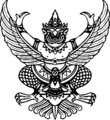 ข้อบังคับมหาวิทยาลัยราชภัฏวไลยอลงกรณ์ ในพระบรมราชูปถัมภ์ จังหวัดปทุมธานีว่าด้วยการจัดการศึกษาระดับอนุปริญญาและปริญญาตรีพ.ศ. 2551.............................................	เพื่อให้การจัดการศึกษาและการบริหารการศึกษาระดับอนุปริญญาและปริญญาตรีเป็นไปอย่างมีประสิทธิภาพ อาศัยอำนาจตามความในมาตรา 18(2) แห่งพระราชบัญญัติมหาวิทยาลัยราชภัฎ พ.ศ. 2547 และโดยมติสภามหาวิทยาลัย ในการประชุมครั้งที่ 10/2551 เมื่อวันที่ 19 ธันวาคม 2551 จึงตราข้อบังคับ ไว้ดังต่อไปนี้	ข้อ 1	ข้อบังคับนี้เรียกว่า “ข้อบังคับมหาวิทยาลัยราชภัฏวไลยอลงกรณ์ ในพระบรมราชูปถัมภ์ จังหวัดปทุมธานี ว่าด้วยการจัดการศึกษาระดับอนุปริญญาและปริญญาตรี พ.ศ. 2551”	ข้อ 2 	ข้อบังคับนี้ให้ใช้บังคับตั้งแต่ภาคเรียนที่ 1 ปีการศึกษา 2551 เป็นต้นไป		ข้อ 3 	ให้ยกเลิกข้อบังคับมหาวิทยาลัยราชภัฏวไลยอลงกรณ์ ในพระบรมราชูปถัมภ์ จังหวัดปทุมธานี ว่าด้วยการจัดการศึกษาระดับอนุปริญญาและปริญญาตรี พ.ศ. 2548 	ข้อ 4 	ในข้อบังคับนี้		“มหาวิทยาลัย” หมายความว่า  มหาวิทยาลัยราชภัฏวไลยอลงกรณ์ ในพระบรมราชูปถัมภ์จังหวัดปทุมธานี		“สภามหาวิทยาลัย” หมายความว่า สภามหาวิทยาลัยราชภัฏวไลยอลงกรณ์ 
ในพระบรมราชูปถัมภ์ จังหวัดปทุมธานี		“อธิการบดี” หมายความว่า อธิการบดีมหาวิทยาลัยราชภัฏวไลยอลงกรณ์
ในพระบรมราชูปถัมภ์  จังหวัดปทุมธานี		“คณบดี” หมายความว่า คณบดีทุกคณะของมหาวิทยาลัยราชภัฏวไลยอลงกรณ์
ในพระบรมราชูปถัมภ์ จังหวัดปทุมธานี		“คณะกรรมการผู้รับผิดชอบหลักสูตร” หมายถึง คณะกรรมการบริหารและพัฒนาหลักสูตร ตามที่มหาวิทยาลัยแต่งตั้งให้รับผิดชอบในการบริหารหลักสูตร การจัดการเรียนการสอนและพัฒนาหลักสูตร		“นักศึกษาภาคปกติ” หมายความว่า นักศึกษาที่เรียนในเวลาราชการเป็นสำคัญ		“นักศึกษาภาคพิเศษ” หมายความว่า นักศึกษาที่เรียนนอกเวลาราชการเป็นสำคัญ		“การศึกษาภาคปกติ” หมายความว่า การศึกษาที่มหาวิทยาลัยจัดการเรียนการสอนในเวลาราชการเป็นสำคัญ		“การศึกษาภาคพิเศษ” หมายความว่า การศึกษาที่มหาวิทยาลัยจัดการเรียนการสอนนอกเวลาราชการเป็นสำคัญ		“หน่วยกิต” หมายถึง มาตราที่ใช้แสดงปริมาณการศึกษาที่นักศึกษาได้รับแต่ละรายวิชา		ข้อ 5 	ผู้ใดเป็นนักศึกษาของมหาวิทยาลัยอยู่ก่อนที่ข้อบังคับนี้ใช้บังคับ ให้ผู้นั้นเป็นนักศึกษาของมหาวิทยาลัยตามข้อบังคับนี้ต่อไป	ข้อ 6 	บรรดากฎ ระเบียบ  ข้อบังคับ  ประกาศ  คำสั่ง หรือมติอื่นในส่วนที่กำหนดไว้แล้วในข้อบังคับนี้ หรือซึ่งขัดหรือแย้งกับข้อบังคับนี้ ให้ใช้ข้อบังคับนี้แทน 		ข้อ 7 	ให้อธิการบดีรักษาการให้เป็นไปตามข้อบังคับนี้ และให้มีอำนาจออกระเบียบ ประกาศหรือคำสั่งเพื่อปฏิบัติการตามข้อบังคับนี้		ในกรณีที่มีปัญหาเกี่ยวกับการปฏิบัติตามข้อบังคับนี้ ให้อธิการบดีเสนอให้
สภามหาวิทยาลัยวินิจฉัยชี้ขาดหมวด 1ระบบการศึกษา	ข้อ  8 	การจัดการศึกษาระดับอนุปริญญาและปริญญาตรีใช้ระบบทวิภาค โดยปีการศึกษาหนึ่งแบ่งออกเป็นภาคการศึกษาปกติ 2 ภาคคือ ภาคการศึกษาที่ 1 และภาคการศึกษาที่ 2 มีระยะเวลาเรียนแต่ละภาคไม่น้อยกว่า 15 สัปดาห์ และมหาวิทยาลัยอาจจัดการศึกษาภาคฤดูร้อนต่อจาก
ภาคการศึกษาที่ 2 โดยให้มีจำนวนชั่วโมงการเรียนในแต่ละรายวิชาเท่ากับจำนวนชั่วโมงการเรียน
ที่จัดให้สำหรับรายวิชานั้นในภาคการศึกษาปกติก็ได้	ข้อ 9	การกำหนดหน่วยกิตแต่ละวิชา ให้กำหนดโดยใช้เกณฑ์ ดังนี้		9.1	วิชาภาคทฤษฎีที่ใช้เวลาบรรยายหรืออภิปรายปัญหาไม่น้อยกว่า 15 ชั่วโมงต่อภาคการศึกษาปกติ ให้มีค่าเท่ากับ 1 หน่วยกิตระบบทวิภาค		9.2	วิชาภาคปฏิบัติที่ใช้เวลาฝึกหรือทดลองไม่น้อยกว่า 30 ชั่วโมงต่อภาคการศึกษาปกติให้มีค่าเท่ากับ 1 หน่วยกิตระบบทวิภาค		9.3 	การฝึกงานหรือฝึกภาคสนามที่ใช้เวลาไม่น้อยกว่า 45 ชั่วโมงต่อภาคการศึกษาปกติ ให้มีค่าเท่ากับ 1 หน่วยกิตระบบทวิภาค		9.4	การทำโครงงานหรือกิจกรรมการเรียนอื่นใดตามที่ได้รับมอบหมายที่ใช้เวลาทำโครงงานหรือกิจกรรมไม่น้อยกว่า 45 ชั่วโมงต่อภาคการศึกษาปกติ ให้มีค่าเท่ากับ 1 หน่วยกิต
ระบบทวิภาคหมวด 2หลักสูตรการศึกษาและระยะเวลาการศึกษา	ข้อ 10 	หลักสูตรการศึกษาจัดไว้ 2 ระดับ ดังนี้		10.1	หลักสูตรระดับอนุปริญญา 3 ปี ให้มีจำนวนหน่วยกิตรวมตลอดหลักสูตร
ไม่น้อยกว่า 90 หน่วยกิต		10.2	หลักสูตรระดับปริญญาตรีซึ่งจัดไว้ 3 ประเภท ดังนี้			10.2.1	หลักสูตรระดับปริญญาตรี (ต่อเนื่อง) ให้มีจำนวนหน่วยกิตรวม
ตลอดหลักสูตรไม่น้อยกว่า 72 หน่วยกิต			10.2.2		หลักสูตรระดับปริญญาตรี 4 ปี ให้มีจำนวนหน่วยกิตรวมตลอดหลักสูตรไม่น้อยกว่า 120 หน่วยกิต			10.2.3 	หลักสูตรระดับปริญญาตรี 5 ปี ให้มีจำนวนหน่วยกิตรวมตลอดหลักสูตรไม่น้อยกว่า 150 หน่วยกิต	ข้อ 11 	ระยะเวลาการศึกษาและการลงทะเบียนเรียน ให้เป็นไปตามที่กำหนด ดังนี้		11.1 ระยะเวลาการศึกษาของนักศึกษาภาคปกติ			11.1.1	สำหรับการลงทะเบียนเรียนเต็มเวลาให้ใช้เวลาการศึกษา ดังนี้				(1)	หลักสูตรระดับอนุปริญญา ใช้เวลาในการศึกษาไม่น้อยกว่า 
5 ภาคการศึกษาปกติและไม่เกินกว่า 6 ปีการศึกษา					(2)	หลักสูตรระดับปริญญาตรี (ต่อเนื่อง) ใช้เวลาในการศึกษา
ไม่น้อยกว่า 4  ภาคการศึกษาปกติและไม่เกินกว่า 4 ปีการศึกษา					(3)	หลักสูตรระดับปริญญาตรี 4 ปี ใช้เวลาในการศึกษาไม่น้อยกว่า 6  ภาคการศึกษาปกติและไม่เกินกว่า 8 ปีการศึกษา					(4)	หลักสูตรระดับปริญญาตรี 5 ปี ใช้เวลาในการศึกษาไม่น้อยกว่า 8  ภาคการศึกษาปกติและไม่เกินกว่า 10 ปีการศึกษา			11.1.2 	การลงทะเบียนเรียนบางเวลาให้ใช้เวลาการศึกษา ดังนี้					(1)	หลักสูตรระดับอนุปริญญา ใช้เวลาในการศึกษาไม่น้อยกว่า
10 ภาคการศึกษาปกติและไม่เกินกว่า 9 ปีการศึกษา						(2)	หลักสูตรระดับปริญญาตรี (ต่อเนื่อง) ใช้เวลาในการศึกษา
ไม่น้อยกว่า 8 ภาคการศึกษาปกติและไม่เกินกว่า 6 ปีการศึกษา					(3)	หลักสูตรระดับปริญญาตรี 4 ปี ใช้เวลาในการศึกษาไม่น้อยกว่า 14 ภาคการศึกษาปกติและไม่เกินกว่า 12 ปีการศึกษา					(4) 	หลักสูตรระดับปริญญาตรี 5 ปี ใช้เวลาในการศึกษาไม่น้อยกว่า 17 ภาคการศึกษาปกติและไม่เกินกว่า 15 ปีการศึกษา		11.2	ระยะเวลาการศึกษาของนักศึกษาภาคพิเศษ				การลงทะเบียนเรียนให้ใช้เวลาการศึกษาดังนี้				11.2.1 	หลักสูตรระดับอนุปริญญา ใช้เวลาในการศึกษาไม่น้อยกว่า 
8 ภาคการศึกษา และไม่เกินกว่า 6 ปีการศึกษา				11.2.2 	หลักสูตรระดับปริญญาตรี (ต่อเนื่อง) ใช้เวลาในการศึกษาไม่น้อยกว่า 6 ภาคการศึกษาปกติและไม่เกินกว่า 4 ปีการศึกษา				11.2.3	หลักสูตรระดับปริญญาตรี 4 ปี ใช้เวลาในการศึกษาไม่น้อยกว่า 
11 ภาคการศึกษาปกติและไม่เกินกว่า 8 ปีการศึกษา				11.2.4	หลักสูตรระดับปริญญาตรี 5 ปี ใช้เวลาในการศึกษาไม่น้อยกว่า 
14 ภาคการศึกษาปกติและไม่เกินกว่า 10 ปีการศึกษา	ข้อ 12 	มหาวิทยาลัยอาจจัดหลักสูตรเพื่อขออนุมัติ 2 ปริญญาก็ได้หมวด 3การขึ้นทะเบียนเป็นนักศึกษา การโอนย้ายคณะ การเปลี่ยนหลักสูตรการพ้นและการขอคืนสภาพนักศึกษา	ข้อ 13	ผู้มีสิทธิสมัครเข้าเป็นนักศึกษาของมหาวิทยาลัยต้องมีคุณสมบัติ ดังนี้		13.1	สำเร็จการศึกษาไม่ต่ำกว่าชั้นมัธยมศึกษาตอนปลายหรือเทียบเท่า สำหรับหลักสูตร ระดับอนุปริญญาและปริญญาตรี หรือสำเร็จการศึกษาไม่ต่ำกว่าขั้นอนุปริญญาหรือเทียบเท่า สำหรับหลักสูตรปริญญาตรี (ต่อเนื่อง)			13.2 	เป็นผู้มีความประพฤติดี			13.3 	ไม่เป็นโรคที่เป็นอุปสรรคต่อการศึกษา			13.4 	มีคุณสมบัติอื่นครบถ้วนตามที่มหาวิทยาลัยกำหนด 	ข้อ 14	การรับนักศึกษา			14.1	การรับเข้าเป็นนักศึกษา ให้ใช้วิธีการคัดเลือกด้วยวิธีสอบหรือการคัดเลือกด้วยวิธีพิจารณาความเหมาะสม วิธีการคัดเลือกและเกณฑ์การตัดสินให้เป็นไปตามข้อเสนอแนะของคณะกรรมการระดับคณะและดุลยพินิจของมหาวิทยาลัย			14.2	มหาวิทยาลัยอาจรับนักศึกษาจากสถาบันอุดมศึกษาอื่นเข้าเรียนบางรายวิชาและนำหน่วยกิตไปคิดรวมกับหลักสูตรของสถาบันอุดมศึกษาที่ผู้นั้นสังกัดได้ โดยลงทะเบียนเรียนและชำระเงินตามระเบียบของมหาวิทยาลัย ที่ว่าด้วยการรับและจ่ายเงินค่าบำรุงการศึกษาเพื่อการจัดการศึกษา	ข้อ 15 	การขึ้นทะเบียนเป็นนักศึกษา			15.1	ผู้ที่ได้รับคัดเลือกให้เข้าเป็นนักศึกษา ต้องมารายงานตัวเพื่อขึ้นทะเบียนเป็นนักศึกษา โดยส่งหลักฐานและชำระเงินตามระเบียบของมหาวิทยาลัยที่ว่าด้วยการรับจ่ายเงิน
ค่าบำรุงการศึกษาเพื่อการจัดการศึกษาตามที่มหาวิทยาลัยกำหนด			15.2	ผู้ที่ได้รับการคัดเลือกให้เข้าเป็นนักศึกษาแต่ไม่มารายงานตัวเพื่อขึ้นทะเบียนเป็นนักศึกษาตามที่มหาวิทยาลัยกำหนด ให้ถือว่าผู้นั้นหมดสิทธิ์ที่จะขึ้นทะเบียนเป็นนักศึกษาเว้นแต่จะได้รับอนุมัติจากมหาวิทยาลัย			15.3 	ผู้ที่ได้รับการคัดเลือกให้เป็นนักศึกษาจะมีสภาพเป็นนักศึกษาก็ต่อเมื่อ
ได้ขึ้นทะเบียนเป็นนักศึกษาแล้ว			15.4	ผู้ที่ได้รับการคัดเลือกให้เข้าเป็นนักศึกษาในหลักสูตรใดและประเภทการศึกษาใดต้องขึ้นทะเบียนเป็นนักศึกษาในหลักสูตรนั้นและประเภทการศึกษานั้น	ข้อ 16 	ประเภทการศึกษา แบ่งออกเป็น 2 ประเภท ได้แก่			16.1	การศึกษาภาคปกติ			16.2 	การศึกษาภาคพิเศษ 	ข้อ 17	ประเภทนักศึกษา แบ่งออกเป็น 2 ประเภท ได้แก่ 			17.1	นักศึกษาภาคปกติ 			17.2 	นักศึกษาภาคพิเศษ		ข้อ 18 	การเปลี่ยนประเภทนักศึกษา 				ในกรณีที่มีเหตุผลและความจำเป็นมหาวิทยาลัยอาจอนุมัติให้นักศึกษา เปลี่ยนประเภทนักศึกษาได้ ทั้งนี้ นักศึกษาต้องปฏิบัติตามข้อบังคับและระเบียบต่าง ๆ สำหรับนักศึกษาประเภทนั้น	ข้อ 19 	การเปลี่ยนหลักสูตร 				19.1	นักศึกษาอาจเปลี่ยนหลักสูตรภายในคณะเดียวกันโดยได้รับความเห็นชอบจากคณบดี ส่วนการเปลี่ยนแปลงหลักสูตรข้ามคณะให้ได้รับความเห็นชอบของคณะกรรมการระดับคณะที่เกี่ยวข้องและให้ได้รับเห็นชอบจากมหาวิทยาลัย				19.2 	นักศึกษาที่เปลี่ยนหลักสูตรจะต้องมีเวลาเรียนในหลักสูตรเดิมมาแล้ว
ไม่น้อยกว่า 1 ภาคการศึกษา			ข้อ 20 	การรับโอนนักศึกษาจากสถาบันการศึกษาอื่น				20.1	มหาวิทยาลัยอาจพิจารณารับโอนนักศึกษาจากสถาบันอุดมศึกษาอื่นที่มีวิทยฐานะเทียบเท่ามหาวิทยาลัยและกำลังศึกษาในหลักสูตรที่มีระดับ และมาตรฐานเทียบเคียงได้กับหลักสูตรของมหาวิทยาลัยมาเป็นนักศึกษาของมหาวิทยาลัยได้โดยได้รับอนุมัติจากคณบดีและ
โดยความเห็นชอบของคณะกรรมการระดับคณะที่ขอเข้าศึกษานั้น 				20.2	คุณสมบัติของนักศึกษาที่จะได้รับการพิจารณารับโอน				20.2.1	มีคุณสมบัติครบถ้วนตามข้อ 13						20.2.2	ไม่เป็นผู้ที่พ้นสภาพนักศึกษาจากสถาบันเดิม				20.2.3	ได้ศึกษาอยู่ในสถาบันอุดมศึกษาเดิมมาแล้วไม่น้อยกว่า 
1 ภาคการศึกษาปกติ ทั้งนี้ไม่นับภาคการศึกษาที่ลาพักหรือถูกสั่งให้ถูกพักการเรียน		20.3 	การเทียบโอนผลการเรียนและการยกเว้นการเรียนรายวิชาให้เป็นไปตามระเบียบของมหาวิทยาลัยที่ว่าด้วยการเทียบโอนผลการเรียนและการยกเว้นการเรียนรายวิชา (ภาคผนวก ข)	ข้อ 21	นักศึกษาพ้นจากสภาพนักศึกษา เมื่อ		21.1 	ตาย		21.2 	ได้รับอนุมัติจากมหาวิทยาลัยให้ลาออก		21.3 	สำเร็จการศึกษาตามหลักสูตรและได้รับปริญญาตามข้อ 33		21.4	ถูกคัดชื่อออกจากมหาวิทยาลัย			การคัดชื่อออกจากมหาวิทยาลัย ให้กระทำได้ในกรณีดังต่อไปนี้			21.4.1 	ไม่ลงทะเบียนเรียนในภาคการศึกษาแรกที่ขึ้นทะเบียนเป็นนักศึกษา			21.4.2 	เมื่อสิ้นสุดภาคการศึกษาแล้วไม่ชำระค่าบำรุงและค่าธรรมเนียมการศึกษาต่างๆ ตามที่มหาวิทยาลัยกำหนดโดยไม่มีหลักฐานการขาดแคลนทุนทรัพย์อย่างแท้จริง เว้นแต่ได้รับการผ่อนผันจากมหาวิทยาลัย			21.4.3 	ขาดคุณสมบัติตามข้อ 13 อย่างใดอย่างหนึ่ง			21.4.4	ได้ค่าระดับคะแนนเฉลี่ยสะสมต่ำกว่า 1.60 เมื่อลงทะเบียนเรียน
และมีผลการเรียนแล้ว 2 ภาคการศึกษาปกติ หรือได้ค่าระดับคะแนนเฉลี่ยสะสมต่ำกว่า 1.80
เมื่อลงทะเบียนเรียน และมีผลการเรียนแล้ว 4 ภาคการศึกษาปกตินับแต่วันเข้าเรียนและในทุก ๆ
สองภาคการศึกษาปกติถัดไป สำหรับนักศึกษาภาคพิเศษให้นับการศึกษาภาคฤดูร้อนเป็นภาคการศึกษารวมเข้าด้วย			21.4.5 	เมื่อได้ลงทะเบียนเรียนครบกำหนดระยะเวลาการศึกษาตามข้อ 11			21.4.6	นักศึกษาไม่ผ่านการเตรียมฝึกประสบการณ์วิชาชีพและการฝึกประสบการณ์วิชาชีพเป็นครั้งที่ 2 		ข้อ 22	นักศึกษาที่พ้นสภาพการเป็นนักศึกษาโดยไม่ได้กระทำผิดทางวินัยหรือไม่ได้
พ้นสภาพนักศึกษาเพราะมีผลการเรียนต่ำกว่าเกณฑ์ที่กำหนดในข้อ 21.4.4 อาจขอคืนสภาพนักศึกษาได้โดยได้รับอนุมัติจากอธิการบดี โดยความเห็นชอบจากคณะกรรมการระดับคณะหมวด 4การลงทะเบียนเรียน	ข้อ 23	การลงทะเบียนเรียน				23.1	นักศึกษาจะลงทะเบียนรายวิชาด้วยตนเองหรือมอบฉันทะให้บุคคลอื่นดำเนินการแทนโดยความเห็นชอบของอาจารย์ที่ปรึกษาก็ได้							วิธีการลงทะเบียนเรียน วัน เวลา และสถานที่  ให้เป็นไปตามที่มหาวิทยาลัยประกาศกำหนด						นักศึกษาที่ลงทะเบียนล่าช้าต้องจ่ายค่าปรับตามอัตราที่มหาวิทยาลัยประกาศกำหนด				23.2	การลงทะเบียนเรียนรายวิชาจะสมบูรณ์ก็ต่อเมื่อนักศึกษาได้ชำระเงิน
ตามระเบียบของมหาวิทยาลัยที่ว่าด้วยการรับจ่ายเงินค่าบำรุงการศึกษาพร้อมทั้งยื่นหลักฐาน
การลงทะเบียนต่อมหาวิทยาลัย				23.3	ผู้ที่ขึ้นทะเบียนเป็นนักศึกษาในภาคการศึกษาใดต้องลงทะเบียนเรียนรายวิชาในภาคการศึกษานั้นเป็นจำนวนตามเกณฑ์มาตรฐานที่กระทรวงศึกษาธิการกำหนด		23.4	นักศึกษาที่ไม่ลงทะเบียนเรียนรายวิชาโดยสมบูรณ์ในภาคการศึกษาใดภายในเวลาที่มหาวิทยาลัยประกาศกำหนดจะไม่มีสิทธิ์เรียนในภาคการศึกษานั้น เว้นแต่จะได้รับ
การอนุมัติเป็นกรณีพิเศษจากคณบดี แต่ทั้งนี้จะต้องลงทะเบียนเรียนรายวิชาโดยสมบูรณ์ภายใน 
3 สัปดาห์แรกของภาคการศึกษาปกติ หรือ ภายในสัปดาห์แรกของภาคฤดูร้อน				23.5	นักศึกษาจะเลือกลงทะเบียนเรียนรายวิชาใดในแต่ละภาคการศึกษาจะต้องได้รับอนุมัติจากอาจารย์ที่ปรึกษาก่อน ถ้ารายวิชาที่นักศึกษาต้องการลงทะเบียนเรียนมีข้อกำหนดว่าต้องเรียนรายวิชาอื่นก่อน นักศึกษาต้องเรียนและสอบได้รายวิชาที่กำหนดนั้นก่อนจึงจะมีสิทธิ์ลงทะเบียนเรียนรายวิชาที่ประสงค์ นั้นได้ เว้นแต่ได้รับอนุมัติจากคณะกรรมการบริหารหลักสูตร		23.6	นักศึกษาภาคปกติมีสิทธิลงทะเบียนเรียนรายวิชาในภาคการศึกษาปกติ
ภาคการศึกษาละไม่เกิน 22 หน่วยกิต และนักศึกษาภาคพิเศษมีสิทธิลงทะเบียนเรียนรายวิชาใน
ภาคการศึกษาภาคการศึกษาละไม่เกิน 12 หน่วยกิต 						ในกรณีที่มีเหตุผลความจำเป็น นักศึกษาอาจยื่นคำร้องขออนุมัติต่อคณบดีเพื่อลงทะเบียนเรียนรายวิชาแตกต่างจากที่กำหนดไว้ในวรรคก่อนได้ แต่เมื่อรวมกันแล้วต้องไม่เกินภาคการศึกษาละ 25 หน่วยกิตสำหรับนักศึกษาภาคปกติ และไม่เกินภาคการศึกษาละ 16 หน่วยกิตสำหรับนักศึกษาภาคพิเศษ					23.7	ในกรณีที่มีเหตุผลความจำเป็นคณบดีอาจอนุมัติให้นักศึกษาภาคพิเศษลงทะเบียนเรียนบางรายวิชาที่จัดสำหรับนักศึกษาภาคปกติหรือให้นักศึกษาภาคปกติลงทะเบียน
บางรายวิชาที่จัดสำหรับนักศึกษาภาคพิเศษได้ แต่ทั้งนี้นักศึกษาจะต้องชำระค่าลงทะเบียนเรียนรายวิชานั้นเช่นเดียวกับนักศึกษาภาคพิเศษ	ข้อ 24	การลงทะเบียนเรียนรายวิชาเป็นพิเศษโดยไม่นับหน่วยกิต (Audit) 		24.1	การลงทะเบียนรายวิชาเป็นพิเศษโดยไม่นับหน่วยกิต หมายถึง การลงทะเบียนเรียนรายวิชาโดยไม่นับหน่วยกิตรวมเข้ากับจำนวนหน่วยกิตในภาคการศึกษาและจำนวนหน่วยกิต
ตามหลักสูตร				24.2	นักศึกษาจะลงทะเบียนเรียนรายวิชาใดเป็นพิเศษโดยไม่นับหน่วยกิตได้
ก็ต่อเมื่อได้รับความเห็นชอบจากอาจารย์ผู้สอนวิชานั้น แต่ทั้งนี้ นักศึกษาต้องชำระค่าหน่วยกิต รายวิชาที่เรียนนั้นและนักศึกษาต้องระบุในบัตรลงทะเบียนด้วยว่าเป็นการลงทะเบียนเรียนรายวิชาเป็นพิเศษโดยไม่นับหน่วยกิต				24.3	มหาวิทยาลัยอาจอนุมัติให้บุคคลภายนอกที่ไม่ใช่นักศึกษาเข้าเรียน
บางรายวิชาเป็นพิเศษได้ แต่ผู้นั้นจะต้องมีคุณสมบัติและพื้นความรู้การศึกษาตามที่มหาวิทยาลัยเห็นสมควร และจะต้องปฏิบัติตามข้อบังคับและระเบียบต่าง ๆ ของมหาวิทยาลัย กับต้องเสียค่าธรรมเนียมการศึกษาเช่นเดียวกับนักศึกษาภาคพิเศษ		ข้อ 25	การขอถอน ขอเพิ่ม หรือขอยกเลิกรายวิชาที่จะเรียน				25.1	การขอถอน ขอเพิ่ม และการขอยกเลิกรายวิชาที่เรียน ต้องได้รับอนุมัติจากคณบดีโดยความเห็นชอบของอาจารย์ที่ปรึกษาและอาจารย์ผู้สอนก่อน				25.2	การขอถอนหรือขอเพิ่มรายวิชาที่จะเรียนต้องกระทำภายใน 3 สัปดาห์แรกของภาคการศึกษาปกติหรือภายในสัปดาห์แรกของภาคฤดูร้อน หากมีความจำเป็นอาจขอถอน หรือขอเพิ่มรายวิชาได้ภายใน 6 สัปดาห์แรกของภาคการศึกษาปกติ ทั้งนี้ต้องเป็นไปตามข้อ 23.5 และข้อ 23.6				25.3	การขอยกเลิกรายวิชาใด ต้องดำเนินการให้แล้วเสร็จก่อนการสอบประจำ
ภาคการศึกษานั้น ๆ ไม่น้อยกว่า 1 สัปดาห์			ข้อ 26 	การขอคืนค่าลงทะเบียนรายวิชา ให้เป็นไปตามระเบียบของมหาวิทยาลัยที่ว่าด้วยการรับและจ่ายเงินบำรุงการศึกษา			ข้อ 27 	การลงทะเบียนเพื่อรักษาสภาพนักศึกษา				27.1	นักศึกษาที่ลาพักการเรียนหรือถูกสั่งให้พักการเรียนตามระเบียบของมหาวิทยาลัยที่ว่าด้วยวินัยนักศึกษาจะต้องชำระเงินค่าธรรมเนียมรักษาสภาพนักศึกษาตามที่มหาวิทยาลัยประกาศกำหนด มิฉะนั้นจะพ้นสภาพนักศึกษา				27.2	การลงทะเบียนเพื่อรักษาสภาพนักศึกษาให้ดำเนินการให้แล้วเสร็จภายใน 3 สัปดาห์แรก นับจากวันเปิดการศึกษาภาคปกติหรือภายในสัปดาห์แรกนับจากวันเปิดการศึกษา
ภาคฤดูร้อน มิฉะนั้นจะต้องเสียค่าปรับตามอัตราที่มหาวิทยาลัยกำหนด		ข้อ 28 	การลาพักการเรียน				28.1	นักศึกษาอาจยื่นคำขอลาพักการเรียนได้ในกรณีดังต่อไปนี้				28.1.1	ถูกเกณฑ์หรือถูกเรียกระดมพลเข้ารับราชการทหารกองประจำการ			28.1.2	ได้รับทุนแลกเปลี่ยนนักศึกษาระหว่างประเทศหรือทุนอื่นใด
ที่มหาวิทยาลัย เห็นสมควรสนับสนุน						28.1.3	เจ็บป่วยจนต้องพักรักษาตัวเป็นเวลานานเกินกว่าร้อยละ 20 
ของเวลาเรียนทั้งหมดในภาคการศึกษานั้น โดยมีใบรับรองแพทย์จากสถานพยาบาลของทางราชการหรือสถานพยาบาลของเอกชนตามกฎหมายว่าด้วยสถานพยาบาล				28.1.4	เมื่อนักศึกษามีความจำเป็นส่วนตัวอาจยื่นคำร้องขอลาพักการเรียนได้ ถ้าได้ลงทะเบียนเรียนมาแล้วอย่างน้อย 1 ภาคการศึกษา				28.2	นักศึกษาที่ต้องการลาพักการเรียนให้ยื่นคำร้องภายในสัปดาห์ที่ 3 ของภาคการศึกษาที่ลาพักการเรียน						การอนุมัติให้นักศึกษาลาพักการเรียนให้เป็นอำนาจของคณบดี 			นักศึกษามีสิทธิ์ขอลาพักการเรียนโดยขออนุมัติต่อคณบดีได้ไม่เกิน 
1 ภาคศึกษา ถ้านักศึกษามีความจำเป็นที่จะต้องลาพักการเรียนมากกว่า 1 ภาคการศึกษา หรือเมื่อครบกำหนดพักการเรียนแล้วยังมีความจำเป็นที่จะต้องพักการเรียนต่อไปอีกให้ยื่นคำร้องขอลาพัก
การเรียนใหม่ และต้องได้รับอนุมัติจากมหาวิทยาลัย				28.3	ในกรณีที่นักศึกษาได้รับอนุมัติให้ลาพักการเรียนให้นับระยะเวลาที่ลาพักการเรียนรวมเข้าในระยะเวลาการศึกษาด้วย				28.4	นักศึกษาที่ได้รับอนุมัติให้ลาพักการเรียน เมื่อจะกลับเข้าเรียนจะต้องยื่นคำร้องขอกลับเข้าเรียนก่อนวันเปิดภาคเรียนไม่น้อยกว่า 2 สัปดาห์ และเมื่อได้รับความเห็นชอบจากคณบดีแล้วจึงจะกลับเข้าเรียนได้		ข้อ 29 	นักศึกษาที่ประสงค์ขอลาออกจากความเป็นนักศึกษาของมหาวิทยาลัย ให้ยื่นหนังสือขอลาออก และต้องได้รับอนุมัติจากมหาวิทยาลัยก่อนการลาออกจะสมบูรณ์หมวด 5การวัด และประเมินผลการศึกษา	ข้อ 30	นักศึกษาต้องมีเวลาเรียนในรายวิชาหนึ่งๆ ไม่น้อยกว่าร้อยละ 60 ของเวลาเรียนทั้งหมดของรายวิชานั้นจึงจะมีสิทธิ์เข้าสอบ แต่ทั้งนี้นักศึกษาที่มีเวลาเรียนในรายวิชาหนึ่งๆ ตั้งแต่
ร้อยละ 60 ขึ้นไป แต่ไม่ถึงร้อยละ 80 ของเวลาเรียนทั้งหมดของวิชานั้นจะมีสิทธิเข้าสอบได้ต่อเมื่อได้รับอนุมัติจากกรรมการระดับคณะก่อน			ข้อ 31	ให้มีการวัดผลการเรียนเมื่อสิ้นสุดภาคการศึกษาและหรือมีการวัดผลระหว่าง
ภาคการศึกษา โดยให้เป็นไปตามหลักเกณฑ์ของการวัดผลและประเมินผลของแต่ละหลักสูตร	ข้อ 32 	การประเมินผลการศึกษา ให้ผู้สอนเป็นผู้ประเมินและโดยความเห็นชอบของคณะกรรมการระดับคณะ					32.1	เกณฑ์การประเมินผลการศึกษา แบ่งเป็น 8 ระดับ และมีค่าระดับ ดังนี้			ระดับขั้นผลการเรียน     ความหมาย	ค่าระดับ				A	ดีเยี่ยม (Excellent)	4.0					B+	ดีมาก (Very Good)	3.5				B	ดี (Good)	3.0				C+	ดีพอใช้ (Fairly Good)	2.5				C	พอใช้ (Fair)	2.0				D+	อ่อน (Poor)	1.5				D	อ่อนมาก (Very Poor) 	1.0				F	ตก (Failed) 	0.0		32.2	ในกรณีทีไม่สามารถประเมินผลเป็นค่าระดับได้ให้ประเมิน โดยใช้สัญลักษณ์ ดังนี้			สัญลักษณ์	ความหมาย							P	       	ผลการประเมินผ่านเกณฑ์ (Pass)							NP	       	ผลการประเมินไม่ผ่านเกณฑ์  (No Pass)						I	      	ผลการประเมินยังไม่สมบูรณ์ (Incomplete)				W	       	การยกเลิกการเรียนโดยได้รับอนุมัติ (Withdrawn)				Au	       	การลงทะเบียนเรียนรายวิชาเป็นพิเศษโดยไม่นับหน่วยกิต (Audit)		32.3 	การให้  F กระทำในกรณีต่อไปนี้						32.3.1	นักศึกษาสอบตก						32.3.2	นักศึกษาขาดสอบปลายภาคโดยไม่ได้รับอนุมัติจากคณะกรรมการระดับคณะ						32.3.3	นักศึกษามีเวลาเรียนไม่เป็นไปตามเกณฑ์ในข้อ 30			32.3.4	นักศึกษาทุจริตในการสอบ				32.4	การให้  P กระทำได้ในการให้คะแนนรายวิชาเรียนที่ไม่นับหน่วยกิตหรือในรายวิชาที่นักศึกษาลงทะเบียนเรียนเกินจากจำนวนหน่วยกิตที่กำหนดไว้และผลการเรียนในรายวิชานั้นผ่านเกณฑ์การประเมิน				32.5	การให้  I  ในรายวิชาใดกระทำได้ในกรณีต่อไปนี้					32.5.1	นักศึกษามีเวลาเรียนครบตามเกณฑ์ในข้อ 30 แต่ไม่ได้สอบ เพราะป่วยหรือเหตุสุดวิสัยและได้รับอนุมัติจากคณบดี						32.5.2 	ผู้สอนและคณบดีเห็นสมควรให้รอผลการศึกษา เนื่องจากนักศึกษายังปฏิบัติงานซึ่งเป็นส่วนประกอบการศึกษารายวิชานั้นไม่สมบูรณ์						นักศึกษาที่ได้ I จะต้องดำเนินการขอรับการประเมินผล
เพื่อเปลี่ยน  I  ให้เสร็จภายในภาคการศึกษาถัดไป หากพ้นกำหนดดังกล่าวให้ผู้สอนประเมินผลจากคะแนนที่มีอยู่และดำเนินการส่งผลการเรียนภายในสองสัปดาห์นับแต่สิ้นสุดภาคการศึกษานั้น 
ในกรณีที่ผู้สอนไม่ดำเนินการภายในเวลาที่กำหนดและเป็นเหตุอันเนื่องมาจากความบกพร่องของนักศึกษา ให้มหาวิทยาลัยเปลี่ยน  I  เป็น  F  หรือไม่ผ่านเกณฑ์ตาม ที่หลักสูตรกำหนด ในกรณีที่ไม่ใช่ความบกพร่องของนักศึกษาอธิการบดีอาจอนุมัติให้ขยายเวลาต่อไปได้				32.6	การให้  W  ในรายวิชาใดจะกระทำได้ในกรณีต่อไปนี้				32.6.1	นักศึกษาได้รับอนุมัติให้ยกเลิกการเรียนวิชานั้น ตามข้อ 25.3			32.6.2	นักศึกษาได้รับอนุมัติให้ลาพักการเรียนตามข้อ 28			32.6.3	นักศึกษาถูกสั่งพักการเรียนในภาคการศึกษานั้น				32.6.4 	นักศึกษาที่ได้ระดับผลการเรียน  I  เพราะเหตุตามข้อ 32.5.1 และได้รับอนุมัติจากคณบดีให้ทำการสอบ เพื่อประเมินผลการเรียน และครบกำหนดเวลาที่กำหนดให้สอบแล้ว
แต่เหตุตาม ข้อ 32.5.1 นั้น ยังไม่สิ้นสุด				32.7	การให้  Au ในรายวิชาใดจะกระทำได้ในกรณีที่นักศึกษาได้รับอนุมัติให้ลงทะเบียนเรียนเป็นพิเศษโดยไม่นับหน่วยกิต ตามข้อ 24  				32.8	ในกรณีที่นักศึกษาลงทะเบียนเรียนซ้ำเพื่อแก้ผลการเรียนที่ตกหรือเรียนแทนเพื่อเพิ่มผลการเรียนในรายวิชาใด  ให้นำจำนวนหน่วยกิตและค่าระดับที่ได้รับของทุกรายวิชาที่มีระบบการให้คะแนนเป็นค่าระดับมารวมคำนวณหาค่าระดับเฉลี่ยด้วย					32.9	การนับจำนวนหน่วยกิตสะสมของนักศึกษาตามหลักสูตรให้นับเฉพาะหน่วยกิต ของรายวิชาที่สอบได้เท่านั้น					32.10	ค่าระดับเฉลี่ยเฉพาะรายภาคการศึกษาให้คำนวณจากผลการเรียนของนักศึกษาในภาคการศึกษานั้น โดยเอาผลรวมของผลคูณของจำนวนหน่วยกิตกับค่าระดับของแต่ละรายวิชาเป็นตัวตั้งและหารด้วยจำนวนหน่วยกิตรวมของภาคการศึกษานั้น การคำนวณดังกล่าวให้ตั้งหารถึงทศนิยม 3 ตำแหน่งและให้ปัดเศษเฉพาะทศนิยมที่มีค่าตั้งแต่ 5 ขึ้นไปเฉพาะตำแหน่งที่ 3 เพื่อให้เหลือทศนิยม 2 ตำแหน่ง					32.11	ค่าระดับเฉลี่ยสะสมให้คำนวณจากผลการเรียนของนักศึกษาตั้งแต่เริ่ม
เข้าเรียนจนถึงภาคการศึกษาสุดท้าย โดยเอาผลรวมของผลคูณของจำนวนหน่วยกิตกับค่าระดับของแต่ละรายวิชาที่เรียนทั้งหมดตามข้อ 32.8 เป็นตัวตั้ง หารด้วยจำนวนหน่วยกิตรวมทั้งหมด การคำนวณดังกล่าวให้ตั้งหารถึงทศนิยม 3 ตำแหน่ง และให้ปัดเศษเฉพาะทศนิยมที่มีค่าตั้งแต่ 5 ขึ้นไปเฉพาะตำแหน่งที่ 3 เพื่อให้เหลือทศนิยม 2 ตำแหน่ง 				32.12	ในภาคการศึกษาใดที่นักศึกษาได้ I ให้คำนวณค่าระดับเฉลี่ยรายภาคการศึกษานั้นโดยนับเฉพาะรายวิชาที่ไม่ได้ I เท่านั้น			ข้อ 33	การเรียนซ้ำหรือเรียนแทน				รายวิชาใดที่นักศึกษาได้  F หรือไม่ผ่านเกณฑ์ตามที่หลักสูตรกำหนด ถ้าเป็นวิชาบังคับนักศึกษาจะต้องลงทะเบียนเรียนซ้ำหรือถ้าเป็นวิชาเลือกนักศึกษาอาจลงทะเบียนเรียนซ้ำหรือเลือกเรียนรายวิชาอื่นในกลุ่มเดียวกันแทนก็ได้  หมวด 6การสำเร็จการศึกษา	ข้อ 34	นักศึกษาที่ถือว่าสำเร็จการศึกษาตามหลักสูตร ต้องมีคุณสมบัติครบถ้วนดังนี้		34.1	มีความประพฤติดี มีคุณธรรม					34.2	สอบได้รายวิชาครบตามหลักสูตร รวมทั้งรายวิชาที่สภามหาวิทยาลัยกำหนด		34.3	ได้ค่าระดับคะแนนเฉลี่ยสะสมไม่ต่ำกว่า 2.00				34.4	มีเวลาเรียนเป็นไปตามข้อ 9		ข้อ 35	กรณีนักศึกษาเรียนได้จำนวนหน่วยกิตครบตามที่กำหนดไว้ในหลักสูตรแล้ว และได้ค่าระดับคะแนนเฉลี่ยสะสมตั้งแต่ 1.80 ขึ้นไปแต่ไม่ถึง 2.00 ให้นักศึกษาเลือกเรียนรายวิชาเพิ่มเติม
เพื่อทำค่าระดับคะแนนเฉลี่ยสะสมให้ถึง 2.00 แต่ทั้งนี้ต้องอยู่ภายในระยะเวลาที่กำหนดตามข้อ 11	ข้อ 36	นักศึกษาที่สำเร็จการศึกษาระดับปริญญาตรีและจะได้รับเกียรตินิยม ต้องมีคุณสมบัติดังนี้					36.1 	หลักสูตรระดับปริญญาตรี (ต่อเนื่อง) ได้ค่าระดับคะแนนเฉลี่ยสะสมจากระดับอนุปริญญาหรือประกาศนียบัตรวิชาชีพชั้นสูงหรือประกาศนียบัตรอื่นใดที่เทียบเท่าไม่น้อยกว่า 3.60 และเรียนครบหลักสูตรได้ค่าระดับคะแนนเฉลี่ยสะสมจากการศึกษาในมหาวิทยาลัยไม่น้อยกว่า 3.60 จะได้รับเกียรตินิยมอันดับหนึ่ง และได้ค่าระดับคะแนนเฉลี่ยสะสมจากสถาบันเดิมและของมหาวิทยาลัยแต่ละแห่งไม่น้อยกว่า 3.25 แต่ไม่ถึง 3.60 จะได้รับเกียรตินิยมอันดับสอง				หลักสูตรระดับปริญญาตรี 4 ปี สอบได้ค่าระดับคะแนนเฉลี่ยสะสมไม่น้อยกว่า 3.60 จะได้รับเกียรตินิยมอันดับหนึ่ง และได้ค่าระดับคะแนนเฉลี่ยสะสมไม่น้อยกว่า 3.25 แต่ไม่ถึง 3.60 จะได้รับเกียรตินิยมอันดับสอง						หลักสูตรระดับปริญญาตรี 5 ปี สอบได้ค่าระดับคะแนนเฉลี่ยสะสมไม่น้อยกว่า 3.60 จะได้รับเกียรตินิยมอันดับหนึ่ง และได้ค่าระดับคะแนนเฉลี่ยสะสมไม่น้อยกว่า 3.25 แต่ไม่ถึง 3.60 จะได้รับเกียรตินิยมอันดับสอง				36.2	สอบได้ในรายวิชาใด ๆ ไม่ต่ำกว่า C ตามระบบค่าระดับคะแนน หรือไม่ได้ NP ตามระบบไม่มีค่าระดับคะแนน			36.3	มีระยะเวลาการศึกษา ดังนี้						36.3.1	หลักสูตรระดับปริญญาตรี (ต่อเนื่อง) สำหรับนักศึกษาภาคปกติ
ใช้เวลาในการศึกษา 4 ภาคการศึกษาปกติ และสำหรับนักศึกษาภาคพิเศษใช้เวลาในการศึกษา 6 หรือ 
7 ภาคการศึกษา ทั้งนี้ตามที่มหาวิทยาลัยกำหนด						36.3.2	หลักสูตรระดับปริญญาตรี 4 ปี สำหรับนักศึกษาภาคปกติใช้เวลาในการศึกษา 6 ถึง 8 ภาคการศึกษาปกติ และสำหรับนักศึกษาภาคพิเศษใช้เวลาในการศึกษา 11 หรือ12 ภาคการศึกษา ทั้งนี้ตามที่มหาวิทยาลัยกำหนด						36.3.3	หลักสูตรระดับปริญญาตรี 5 ปี สำหรับนักศึกษาภาคปกติใช้เวลาในการศึกษา 9 หรือ 10 ภาคการศึกษาปกติ และสำหรับนักศึกษาภาคพิเศษใช้เวลาในการศึกษา 14 หรือ 15 ภาคการศึกษา ทั้งนี้ตามที่มหาวิทยาลัยกำหนด		ข้อ 37 	นักศึกษาที่เทียบโอนหน่วยกิตและยกเว้นรายวิชาไม่มีสิทธิ์ได้รับเกียรตินิยม		ข้อ 38 	ในภาคการศึกษาใดที่นักศึกษาคาดว่าจะสำเร็จการศึกษาให้ยื่นคำร้องขอรับอนุปริญญาหรือปริญญาต่อสำนักส่งเสริมวิชาการและงานทะเบียน		ข้อ 39	มหาวิทยาลัยจะพิจารณานักศึกษาที่ยื่นความจำนงขอรับอนุปริญญาหรือปริญญาต่อสำนักส่งเสริมวิชาการและงานทะเบียนที่มีคุณสมบัติตาม ข้อ 34 เพื่อเสนอชื่อขออนุมัติอนุปริญญาหรือปริญญาต่อสภามหาวิทยาลัย         ประกาศ  ณ  วันที่  22 ธันวาคม 2551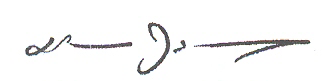 					                        (นายมีชัย ฤชุพันธุ์)                    	                    นายกสภามหาวิทยาลัยราชภัฏวไลยอลงกรณ์                                             ในพระบรมราชูปถัมภ์ จังหวัดปทุมธานีภาคผนวก ขระเบียบมหาวิทยาลัยราชภัฏวไลยอลงกรณ์ ในพระบรมราชูปถัมภ์ จังหวัดปทุมธานีว่าด้วยการเทียบโอนผลการเรียนและยกเว้นการเรียนรายวิชา พ.ศ. 2549ระเบียบมหาวิทยาลัยราชภัฏวไลยอลงกรณ์ ในพระบรมราชูปถัมภ์ จังหวัดปทุมธานีว่าด้วยการเทียบโอนผลการเรียนและยกเว้นการเรียนรายวิชาพ.ศ. 2549-----------------------------------------	เพื่อให้การจัดการศึกษาระดับอนุปริญญา ปริญญาตรี และบัณฑิตศึกษาเป็นไปอย่างมีระบบ อาศัยอำนาจตามความในมาตรา 18(2) แห่งพระราชบัญญัติมหาวิทยาลัยราชภัฏ พ.ศ. 2547 และ
โดยมติสภามหาวิทยาลัย ในการประชุมครั้งที่ 3/2549 เมื่อวันที่ 17 มีนาคม 2549 จึงวางระเบียบไว้ดังต่อไปนี้ 	ข้อ 1	ระเบียบนี้เรียกว่า “ระเบียบมหาวิทยาลัยราชภัฏวไลยอลงกรณ์ ในพระบรมราชูปถัมภ์ จังหวัดปทุมธานี ว่าด้วยการเทียบโอนผลการเรียนและยกเว้นการเรียนรายวิชา พ.ศ. 2549”	ข้อ 2 	บรรดาระเบียบ คำสั่ง ประกาศ หรือข้อบังคับอื่นใด ในส่วนที่กำหนดไว้แล้วในระเบียบนี้หรือซึ่งขัดหรือแย้งกับระเบียบนี้ ให้ใช้ระเบียบนี้แทน	ข้อ 3	ในระเบียบนี้				“มหาวิทยาลัย” หมายความว่า  มหาวิทยาลัยราชภัฏวไลยอลงกรณ์ ในพระบรมราชูปถัมภ์ จังหวัดปทุมธานี				“อธิการบดี” หมายความว่า อธิการบดีมหาวิทยาลัยราชภัฏวไลยอลงกรณ์ ในพระบรมราชูปถัมภ์ จังหวัดปทุมธานี		“นักศึกษา” หมายความว่า นักศึกษาของมหาวิทยาลัยราชภัฏวไลยอลงกรณ์ ในพระบรมราชูปถัมภ์ จังหวัดปทุมธานี				“รายวิชา” หมายความว่า วิชาต่าง ๆ ที่เปิดสอนในระดับอนุปริญญา ปริญญาตรีและบัณฑิตศึกษา และเป็นไปตามหลักสูตรของคณะนั้น				“สถาบันอุดมศึกษาอื่น” หมายความว่า สถาบันการศึกษาที่มีการจัดการเรียนการสอนในหลักสูตรไม่ต่ำกว่าระดับอนุปริญญาหรือเทียบเท่า	ข้อ 4 	ผู้มีสิทธิ์ขอเทียบโอนผลการเรียนและยกเว้นการเรียนรายวิชาต้องเป็นนักศึกษาของมหาวิทยาลัย		ข้อ 5	การพิจารณาเทียบโอนผลการเรียนและยกเว้นการเรียนรายวิชา   		5.1	การเรียนจากสถาบันการศึกษา			5.1.1	ระดับอนุปริญญาและปริญญาตรี								(1)		เป็นรายวิชาหรือกลุ่มรายวิชาในหลักสูตรระดับอุดมศึกษาหรือเทียบเท่าที่สำนักงานคณะกรรมการการอุดมศึกษาหรือหน่วยงานของรัฐที่มีอำนาจตามกฎหมายรับรอง								(2) 	เป็นรายวิชาหรือกลุ่มรายวิชาที่มีเนื้อหาสาระครอบคลุมไม่น้อยกว่าสามในสี่ของรายวิชาหรือกลุ่มรายวิชาที่ขอเทียบโอน								(3)		เป็นรายวิชาหรือกลุ่มรายวิชาที่ได้ระดับคะแนนไม่ต่ำกว่า C หรือเทียบเท่า ในรายวิชาที่มีการประเมินผลเป็นค่าระดับ และได้ระดับผลการประเมินผ่านในรายวิชา
ที่ไม่ประเมินผลเป็นค่าระดับ ทั้งนี้ต้องเป็นไปตามเงื่อนไขของหลักสูตรของสาขาวิชานั้นกำหนด					(4) 	นักศึกษาจะขอเทียบโอนรายวิชาเรียนและโอนหน่วยกิตได้ไม่เกินสามในสี่ของจำนวนหน่วยกิตรวมของหลักสูตรที่รับโอน								(5) 	รายวิชาหรือกลุ่มรายวิชาที่ได้รับอนุมัติให้เทียบโอนได้จากต่างสถาบันอุดมศึกษา มหาวิทยาลัยจะไม่นำมาคำนวณแต้มระดับคะแนนเฉลี่ยสะสม				(6)		กรณีการยกเว้นในระดับปริญญาตรี (ต่อเนื่อง) รายวิชาที่ขอยกเว้นต้องไม่เป็นรายวิชาในระดับอนุปริญญาหรือเทียบเท่า หรือรายวิชาที่หลักสูตรกำหนดไว้ว่าควรจัด
ให้เรียน 2 ปีแรก ในระดับปริญญาตรี เว้นแต่รายวิชานั้นหลักสูตรได้กำหนดไว้เป็นอย่างอื่น					(7)		รายวิชาที่ได้รับการยกเว้น ให้บันทึกในระเบียนการเรียนของนักศึกษา โดยใช้อักษร P 						5.1.2	ระดับบัณฑิตศึกษา								(1)	เป็นรายวิชาหรือกลุ่มรายวิชาในหลักสูตรระดับบัณฑิตศึกษาหรือเทียบเท่าที่สภามหาวิทยาลัยรับรอง								(2)	เป็นรายวิชาหรือกลุ่มรายวิชาที่มีเนื้อหาสาระครอบคลุมไม่น้อยกว่าสามในสี่ของรายวิชาหรือกลุ่มรายวิชาที่ขอเทียบ								(3)	เป็นรายวิชาหรือกลุ่มรายวิชาที่ได้ระดับคะแนนไม่ต่ำกว่า B หรือเทียบเท่า หรือระดับคะแนนตัวอักษร S								(4) 	นักศึกษาจะเทียบรายวิชาเรียนและโอนหน่วยกิตได้ไม่เกินหนึ่งในสามของจำนวนหน่วยกิตรวมของหลักสูตรที่รับโอน								(5)	รายวิชาหรือกลุ่มรายวิชาที่เทียบโอนจากต่างสถาบันอุดมศึกษาจะไม่นำมาคำนวณแต้มระดับคะแนนเฉลี่ยสะสม								(6)	นักศึกษาจะต้องใช้เวลาศึกษาอยู่ในมหาวิทยาลัยอย่างน้อย
หนึ่งปีการศึกษา และลงทะเบียนเรียนรายวิชาหรือวิทยานิพนธ์ตามหลักสูตรที่เข้าศึกษาไม่น้อยกว่า 12 หน่วยกิต				5.2	การเรียนรู้จากประสบการณ์						5.2.1	การเทียบความรู้จากประสบการณ์จะเทียบเป็นรายวิชาหรือกลุ่มรายวิชาตามหลักสูตรและระดับการศึกษาที่เปิดสอนในมหาวิทยาลัย						5.2.2	การประเมินเพื่อเทียบโอนความรู้ในแต่ละรายวิชา หรือกลุ่มรายวิชา
ทำได้โดยวิธีต่อไปนี้								(1)	เสนอเอกสารทางการศึกษาหรือผลงาน และทดสอบความรู้				(2)	อื่น ๆ ตามที่คณะกรรมการเห็นสมควร		ข้อ 6	กำหนดเวลาการเทียบโอนและยกเว้นการเรียนรายวิชา				นักศึกษาที่ประสงค์จะเทียบโอนและยกเว้นการเรียนรายวิชาที่ได้เรียนจากสถาบันอุดมศึกษาอื่น จะต้องยื่นคำร้องขอเทียบโอนรายวิชาต่อมหาวิทยาลัยภายใน 6 สัปดาห์นับจากวันเปิดภาคการศึกษาแรกที่เข้าศึกษา เว้นแต่ได้รับอนุมัติจากอธิการบดี แต่ทั้งนี้ต้องไม่เกิน 2 ภาคการศึกษา สำหรับการขอเทียบโอนจากประสบการณ์สามารถทำได้ในทุกภาคการศึกษา				นักศึกษามีสิทธิขอเทียบโอนและยกเว้นการเรียนรายวิชาได้เพียงครั้งเดียว		ข้อ 7 	การจัดการศึกษาระดับอนุปริญญา ปริญญาตรีและบัณฑิตศึกษาการนับจำนวนภาคการศึกษา ของผู้ที่ได้รับการเทียบโอนผลการเรียนและการยกเว้นการเรียนรายวิชาให้ถือเกณฑ์ดังนี้				7.1	นักศึกษาอนุปริญญาตรีและปริญญาตรี ภาคปกติให้นับจำนวนหน่วยกิตได้
ไม่เกิน 22 หน่วยกิต เป็น 1 ภาคการศึกษา				7.2	นักศึกษาอนุปริญญาตรีและปริญญาตรี ภาคพิเศษให้นับจำนวนหน่วยกิต
ไม่เกิน 12 หน่วยกิต เป็น 1 ภาคการศึกษา				7.3 	นักศึกษาบัณฑิตศึกษาให้นับจำนวนหน่วยกิตได้ไม่เกิน 12 หน่วยกิต เป็น
1 ภาคการศึกษา	ข้อ 8 	การเทียบโอนผลการเรียนและการยกเว้นการเรียนรายวิชา ต้องชำระค่าธรรมเนียมตามระเบียบมหาวิทยาลัยที่ว่าด้วยการรับจ่ายเงินค่าบำรุงการศึกษา			ข้อ 9 	ให้คณะกรรมการที่มหาวิทยาลัยแต่งตั้งพิจารณามีความเห็นการเทียบโอนผลการเรียนและการยกเว้นรายวิชาแล้วเสนออธิการบดีเป็นผู้พิจารณาอนุมัติ		ข้อ 10	ให้ใช้ระเบียบนี้ กับนักศึกษาที่เข้าศึกษาตั้งแต่ปีการศึกษา 2549 เป็นต้นไป		ข้อ 11	ให้อธิการบดีรักษาการตามระเบียบนี้ และมีอำนาจวินิจฉัยชี้ขาดในกรณีที่เกิดปัญหาจากการใช้ระเบียบนี้ประกาศ  ณ  วันที่  18  มีนาคม  2549                                   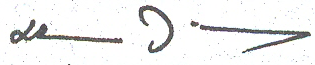                           				      (นายมีชัย ฤชุพันธุ์)                                                       นายกสภามหาวิทยาลัยราชภัฏวไลยอลงกรณ์                                                          ในพระบรมราชูปถัมภ์ จังหวัดปทุมธานีภาคผนวก คระเบียบมหาวิทยาลัยราชภัฏวไลยอลงกรณ์ ในพระบรมราชูปถัมภ์ จังหวัดปทุมธานีว่าด้วยการจัดการศึกษาในภาคฤดูร้อนสำหรับนักศึกษาระดับอนุปริญญา ปริญญาตรีภาคปกติพ.ศ. 2549ระเบียบมหาวิทยาลัยราชภัฏวไลยอลงกรณ์ ในพระบรมราชูปถัมภ์ จังหวัดปทุมธานีว่าด้วยการจัดการศึกษาในภาคฤดูร้อนสำหรับนักศึกษาระดับอนุปริญญา ปริญญาตรีภาคปกติพ.ศ. 2549--------------------------------------เพื่อให้การจัดการศึกษาในภาคฤดูร้อนสำหรับนักศึกษาภาคปกติ เป็นไปอย่างมีประสิทธิภาพ อาศัยอำนาจตามความในมาตรา 18 (2) แห่งพระราชบัญญัติมหาวิทยาลัยราชภัฏ พ.ศ. 2547 และโดยมติสภามหาวิทยาลัยในการประชุม ครั้งที่ 3/2549 เมื่อวันที่ 17 มีนาคม 2549 จึงวางระเบียบไว้ดังต่อไปนี้	ข้อ 1	ระเบียบนี้เรียกว่า “ระเบียบมหาวิทยาลัยราชภัฏวไลยอลงกรณ์ ในพระบรมราชูปถัมภ์ จังหวัดปทุมธานี ว่าด้วยการจัดการศึกษาในภาคฤดูร้อนสำหรับนักศึกษาระดับอนุปริญญา ปริญญาตรีภาคปกติ พ.ศ. 2549”		ข้อ 2 	ให้ใช้ระเบียบนี้ตั้งแต่ภาคฤดูร้อน ปีการศึกษา 2549 เป็นต้นไป		ข้อ 3	บรรดาระเบียบ คำสั่ง ประกาศ หรือข้อบังคับอื่นใด ในส่วนที่กำหนดไว้แล้ว
ในระเบียบนี้หรือซึ่งขัดหรือแย้งกับระเบียบนี้ ให้ใช้ระเบียบนี้แทน		ข้อ 4	ในระเบียบนี้				“ภาคฤดูร้อน” หมายความว่า ช่วงเวลาในการจัดการเรียนการสอนในระหว่างเวลาหลังจากสิ้นสุดภาคการศึกษาที่ 2 ของปีการศึกษานั้นจนถึงเปิดภาคการศึกษาที่ 1 ของปีการศึกษาใหม่		“นักศึกษาภาคปกติ” หมายความว่า นักศึกษาที่ศึกษาเต็มเวลาในวันทำการปกติของมหาวิทยาลัยเรียนในวันราชการตามปกติตั้งแต่วันจันทร์ถึงวันศุกร์ ในภาคการศึกษาที่ 1 และ
ภาคการศึกษาที่ 2 ของแต่ละปี					“อาจารย์ที่ปรึกษา” หมายความว่า บุคคลที่มหาวิทยาลัยแต่งตั้งให้ทำหน้าที่อาจารย์ที่ปรึกษา ดูแลสนับสนุนทางด้านวิชาการ วิธีการเรียน ควบคุมการเรียนของนักศึกษาภาคปกติ	ข้อ 5	การลงทะเบียนเรียนในภาคฤดูร้อนของนักศึกษาภาคปกติ ให้ลงทะเบียนเรียนได้
ไม่เกิน 9 หน่วยกิต และไม่นับเป็นภาคการศึกษาปกติ		ข้อ 6	เวลาการจัดการศึกษาให้จัดเวลาการเรียนการสอน 8 สัปดาห์ ในกรณีมีความจำเป็น
ให้จัด 6 สัปดาห์ และต้องจัดให้มีชั่วโมงเรียนไม่ต่ำกว่า 16 คาบ ต่อหนึ่งหน่วยกิต		ข้อ 7	การเปิดสอนรายวิชาใดในภาคฤดูร้อน ให้เป็นไปตามประกาศของมหาวิทยาลัยกำหนด 	ข้อ 8	นักศึกษาภาคปกติลงทะเบียนเรียนในภาคฤดูร้อนตามรายวิชาที่มหาวิทยาลัยกำหนด หรือลงทะเบียนเรียนร่วมกับนักศึกษาภาคพิเศษก็ได้				นักศึกษาอาจลงทะเบียนในภาคฤดูร้อนได้ในรายวิชา ดังต่อไปนี้วิชาปรับพื้นฐาน (Prerequisite)วิชาที่ผลการเรียนเป็น F หรือไม่ผ่านวิชาที่ต้องเรียนเป็นภาคเรียนสุดท้าย เพื่อให้ครบตามโครงสร้างหลักสูตรวิชาอื่นๆ ที่มหาวิทยาลัยกำหนด	ข้อ 9	ให้อธิการบดีรักษาการตามระเบียบนี้ และมีอำนาจวินิจฉัยชี้ขาดในกรณีที่เกิดปัญหาจากการใช้ระเบียบนี้ประกาศ  ณ  วันที่  18  มีนาคม  พ.ศ. 2549					                (นายมีชัย ฤชุพันธุ์)                                 นายกสภามหาวิทยาลัยราชภัฏวไลยอลงกรณ์                                     ในพระบรมราชูปถัมภ์ จังหวัดปทุมธานีภาคผนวก งหลักสูตรหมวดวิชาศึกษาทั่วไปหลักสูตรหมวดวิชาศึกษาทั่วไปมหาวิทยาลัยราชภัฏวไลยอลงกรณ์ ในพระบรมราชูปถัมภ์(ปรับตามกรอบมาตรฐานคุณวุฒิระดับอุดมศึกษาแห่งชาติ พ.ศ. 2552)พ.ศ. 25531. 	ชื่อหลักสูตร	ชื่อภาษาไทย หลักสูตรหมวดวิชาศึกษาทั่วไป มหาวิทยาลัยราชภัฏวไลยอลงกรณ์ ในพระบรมราชูปถัมภ์ จังหวัดปทุมธานีภาษาอังกฤษ General Education, Valaya Alongkorn Rajabhat University under the Royal Patronage2. หน่วยงานที่รับผิดชอบ  งานวิชาศึกษาทั่วไป มหาวิทยาลัยราชภัฏวไลยอลงกรณ์ ในพระบรมราชูปถัมภ์ จังหวัดปทุมธานี3. หลักการและเหตุผล	3.1	ตามที่กระทรวงศึกษาธิการ กำหนดให้มีการประกันคุณภาพการศึกษา เพื่อพัฒนาคุณภาพและมาตรฐานการศึกษา โดยได้จัดทำกรอบมาตรฐานคุณวุฒิระดับอุดมศึกษาแห่งชาติ เพื่อประกันคุณภาพของบัณฑิตในแต่ละระดับคุณวุฒิ และสาขาวิชา ให้มุ่งสู่เป้าหมายเดียวกัน คือ ผลิตบัณฑิตได้อย่างมีคุณภาพ โดยกำหนดให้คุณภาพของบัณฑิตต้องเป็นไปตามกรอบมาตรฐานผลการเรียนรู้ที่คณะกรรมการอุดมศึกษากำหนดอย่างน้อย 5 ด้าน ดังนี้1)	ด้านคุณธรรม จริยธรรม2) ด้านความรู้3) ด้านทักษะทางปัญญา4) ด้านทักษะความสัมพันธ์ระหว่างบุคคลและความรับผิดชอบ5) ด้านทักษะการวิเคราะห์เชิงตัวเลข การสื่อสารและการใช้เทคโนโลยีสารสนเทศ มหาวิทยาลัยราชภัฏวไลยอลงกรณ์ ในพระบรมราชูปถัมภ์ จังหวัดปทุมธานี จึงนำรายวิชาเดิมของหมวดวิชาศึกษาทั่วไป มาพิจารณาผลการเรียนรู้ตามกรอบมาตรฐานคุณวุฒิระดับอุดมศึกษาแห่งชาติ พ.ศ. 2552 โดยวิธีการจัดประชุมอาจารย์ผู้สอนเพื่อวางแผนจัดทำหลักสูตร ตามแนวทางการจัดทำรายละเอียดหมวดวิชาศึกษาทั่วไป เพื่อสรุปภาพรวมของหมวดวิชาว่าสามารถตอบสนองมาตรฐานผลการเรียนรู้ 5 ด้าน ดังกล่าวข้างต้นได้ ประกอบกับในปัจจุบันหลักสูตรต่าง ๆ ของมหาวิทยาลัยได้ดำเนินการปรับปรุง และมีการพัฒนาหลักสูตรใหม่ ๆ เพิ่มเติมอยู่เสมอ การจัดทำรายละเอียดหมวดวิชาศึกษาทั่วไปก็จะเป็นประโยชน์ให้ผู้รับผิดชอบหลักสูตร/สาขาวิชาสามารถนำเอกสารนี้ไปแนบกับหมวดวิชาชีพในแต่ละหลักสูตรได้3.2 	คุณลักษณะบัณฑิตที่พึงประสงค์ของมหาวิทยาลัยราชภัฏวไลยอลงกรณ์ ในพระบรมราชูปถัมภ์ จังหวัดปทุมธานี1) 	เป็นผู้มีความรู้ความสามารถ มีทักษะในวิชาชีพ สามารถคิดวิเคราะห์อย่างมีเหตุผลสามารถนำความรู้และทักษะไปประยุกต์ใช้ในการดำรงชีวิต2) 	มีทักษะพื้นฐานด้านภาษาและคอมพิวเตอร์เพื่อสื่อสารได้อย่างมีประสิทธิภาพ สามารถศึกษาค้นคว้าหาความรู้ด้วยตนเองจากแหล่งข้อมูลต่างๆ ด้วยเทคโนโลยีที่ทันสมัย3)	มีคุณธรรม จริยธรรม ขยันหมั่นเพียรในการประกอบการงานอาชีพด้วยใจรัก ดำรงชีวิตได้อย่างเหมาะสม4)	มีความรักความผูกพันต่อท้องถิ่น ภาคภูมิใจในคุณค่าของความเป็นไทย ภูมิปัญญาไทย ศิลปวัฒนธรรมไทย และอนุรักษ์สิ่งแวดล้อม5)	มีสุขภาพอนามัยแข็งแรง สมบูรณ์ ทั้งร่างกายและจิตใจ3.3	ปรัชญาของหมวดวิชาศึกษาทั่วไป	เป็นวิชาที่มุ่งพัฒนาผู้เรียนให้มีความรู้อย่างกว้างขวาง มีคุณธรรม มีโลกทัศน์ที่กว้างไกล
มีความเข้าใจธรรมชาติ ตนเอง ผู้อื่น และสังคม เป็นผู้มีความรู้ คิดอย่างมีเหตุผลสามารถใช้ภาษา
ในการติดต่อสื่อสารความหมายได้ดี ตระหนักในคุณค่าของศิลปวัฒนธรรมทั้งของไทย และประชาคมนานาชาติ เพื่อเป็นบัณฑิตที่สมบูรณ์ทั้งร่างกายและจิตใจ สามารถนำความรู้ไปใช้ในการดำเนินชีวิต และดำรงตนอยู่ในสังคมได้เป็นอย่างดี3.4	วัตถุประสงค์ของหมวดวิชาศึกษาทั่วไป	1)	เพื่อพัฒนาทักษะของผู้เรียนให้มีคุณธรรม จริยธรรม เป็นพลเมืองดี ยึดมั่นในการปกครองระบอบประชาธิปไตยอันมีพระมหากษัตริย์เป็นประมุข และปฏิบัติตามรอยเบื้องพระยุคลบาท	2)	เพื่อเสริมสร้างความสามารถในการใช้ภาษา การคิด การแก้ปัญหา ความเข้าใจตนเองและ
ผู้อื่นการรู้เท่าทันการเปลี่ยนแปลง การพัฒนาและปรับตัวอยู่ในสังคมได้อย่างมีความสุข	3) 	เพื่อสร้างความตระหนักในคุณค่าของศิลปะ วัฒนธรรม การอนุรักษ์ทรัพยากรและสิ่งแวดล้อม	4)	เพื่อพัฒนาทักษะการใช้วิทยาศาสตร์และเทคโนโลยีการเรียนรู้และการดำรงชีวิต4.	กำหนดการเปิดสอน	เปิดสอนหลักสูตรหมวดวิชาศึกษาทั่วไป ฉบับปรับปรุง พ.ศ. 2553 ตั้งแต่ภาคการศึกษาที่ 1 ปีการศึกษา 2554 เป็นต้นไป อาจารย์ผู้สอน	อาจารย์ผู้สอนมีทั้งอาจารย์ประจำจากคณะต่าง ๆ ของมหาวิทยาลัยราชภัฏวไลยอลงกรณ์
ในพระบรมราชูปถัมภ์ จังหวัดปทุมธานี และอาจารย์พิเศษที่มหาวิทยาลัยเชิญมา ทั้งนี้อาจารย์ผู้สอนจะต้องเป็นผู้มีความสามารถในการจัดการเรียนการสอนเพื่อให้นักศึกษาสำเร็จไปเป็นบัณฑิตที่เป็นไปตามปรัชญาของหมวดวิชาศึกษาทั่วไป ทั้งนี้อาจารย์ผู้สอนวิชาเดียวกันจะต้องร่วมกันจัดทำรายละเอียดของวิชา เพื่อให้การสอนเป็นไปในแนวเดียวกันนักศึกษา	นักศึกษาที่เข้าศึกษาในหลักสูตรปริญญาตรีของมหาวิทยาลัยทุกหลักสูตร ที่นำรายวิชาศึกษาทั่วไป
ตามหลักสูตรนี้บรรจุไว้ในหลักสูตรของสาขาวิชานั้นหลักสูตร	การจัดรายวิชาในหมวดวิชาศึกษาทั่วไปของมหาวิทยาลัยราชภัฏวไลยอลงกรณ์ ในพระบรมราชูปถัมภ์ จังหวัดปทุมธานี มีแนวคิดดังนี้	7.1	โครงสร้างหมวดวิชาศึกษาทั่วไป ครอบคลุมสาระของกลุ่มวิชาภาษาและการสื่อสาร กลุ่มวิชามนุษยศาสตร์และสังคมศาสตร์ และกลุ่มวิชาวิทยาศาสตร์คณิตศาสตร์และเทคโนโลยี รวมกันไม่น้อยกว่า 30 หน่วยกิต ซึ่งเป็นไปตามประกาศของกระทรวงศึกษาธิการ เรื่อง เกณฑ์มาตรฐานหลักสูตรระดับปริญญาตรี พ.ศ. 2548  	7.2	โครงสร้างหมวดวิชาศึกษาทั่วไป ตอบสนองต่อคุณลักษณะของบัณฑิตที่พึงประสงค์ของมหาวิทยาลัยราชภัฏวไลยอลงกรณ์ ในพระบรมราชูปถัมภ์ จังหวัดปทุมธานี 8.	โครงสร้างหมวดวิชาศึกษาทั่วไป	โครงสร้างหมวดวิชาศึกษาทั่วไปประกอบด้วย 3 กลุ่มวิชา ดังต่อไปนี้		หมวดวิชาศึกษาทั่วไป                                          		30	หน่วยกิต			- 	กลุ่มวิชาภาษาและการสื่อสาร                           			9	หน่วยกิต			- 	กลุ่มวิชามนุษยศาสตร์และสังคมศาสตร์              		13	หน่วยกิต   					บังคับเรียน                                          		11   หน่วยกิต					เลือกเรียน                                           			2	หน่วยกิต 			- 	กลุ่มวิชาวิทยาศาสตร์คณิตศาสตร์และเทคโนโลยี   			8 	หน่วยกิต   					บังคับเรียน                                           			6	หน่วยกิต   					เลือกเรียน                                            			2	หน่วยกิต		กระบวนวิชา หมวดวิชาศึกษาทั่วไป 			- 	กลุ่มวิชาภาษาและการสื่อสาร 			9	หน่วยกิต				9000101 	ภาษาไทยเพื่อการสื่อสาร				3(3-0-6)               			Thai for Communication				9000102 	ภาษาอังกฤษเพื่อการสื่อสาร				3(3-0-6)                			English for Communication				9000103 	ภาษาอังกฤษเพื่อพัฒนาทักษะทางการเรียน    				3(3-0-6)   						English for Study Skills Development			- 	กลุ่มวิชามนุษยศาสตร์และสังคมศาสตร์ 		13 	หน่วยกิต				บังคับเรียน                             		11	หน่วยกิต				9000201 	มนุษย์กับการดำเนินชีวิต	 			3(3-0-6)	          				Man and Life Enhancement				9000202 	พลวัตทางสังคม       				3(3-0-6)	          				Social Dynamics				9000203 	ตามรอยเบื้องพระยุคลบาท         				3(3-0-6)            				To Follow in the Royal Foot Steps of His Majesty the King 				9000204 	ความรู้เบื้องต้นเกี่ยวกับกฎหมาย    				2(2-0-4)             				Fundamental Knowledge of Law				เลือกเรียน             			2	หน่วยกิต				9000205 	สิ่งแวดล้อมกับการดำรงชีวิต				2(2-0-4)             				Environment and Living 				9000206 	สุนทรียภาพของชีวิต                         				2(2-0-4)         					Aesthetics for Life			- 	กลุ่มวิชาวิทยาศาสตร์คณิตศาสตร์และเทคโนโลยี			8  	หน่วยกิต				บังคับเรียน	     			6  	หน่วยกิต				9000301 	เทคโนโลยีสารสนเทศเพื่อชีวิต				3(2-2-5)             				Information Technology for Living				9000302	วิทยาศาสตร์เพื่อคุณภาพชีวิต      				3(3-0-6)              				Science for Quality of Life				เลือกเรียน	                 			2	หน่วยกิต				9000303 	การคิดและการตัดสินใจ          				2(2-0-4)           				Thinking and Decision Making				9000304 	การออกกำลังกายเพื่อพัฒนาคุณภาพชีวิต 				2(1-2-3)        					Exercise for Quality of Life Developmentการพัฒนาผลการเรียนรู้ในแต่ละด้าน     ผลการเรียนรู้ของหมวดวิชาศึกษาทั่วไป เป็นดังนี้	9.1	คุณธรรม จริยธรรม		9.1.1	ผลการเรียนรู้ด้านคุณธรรม จริยธรรม 				1)	สามารถจัดการปัญหาทางคุณธรรม จริยธรรม โดยใช้ดุลยพินิจ ทางค่านิยม และความรู้สึกของผู้อื่น 				2) 	แสดงออกซึ่งพฤติกรรมทางด้านคุณธรรมและจริยธรรม เช่น มีวินัย มีความรับผิดชอบ ซื่อสัตย์สุจริต เสียสละ				3)	ประพฤติตนเป็นแบบอย่างที่ดีต่อผู้อื่นทั้งทางกาย วาจา และใจปฏิบัติตามกฎระเบียบและข้อบังคับต่างๆ ขององค์กรและสังคม		9.1.2 	กลยุทธ์การสอนที่ใช้พัฒนาการเรียนรู้ด้านคุณธรรม จริยธรรม 				1)	สอนคุณธรรมจริยธรรม สอดแทรกในรายวิชาที่เกี่ยวข้อง 				2)	บรรยายพิเศษโดยผู้มีประสบการณ์ หรือผู้นำในแต่ละศาสนา				3)	สอนโดยใช้กรณีศึกษาและอภิปรายร่วมกัน				4) 	ผู้สอนแสดงแบบอย่างที่ดี		9.1.3	กลยุทธ์การประเมินผลการเรียนรู้ด้านคุณธรรม จริยธรรม 				1)	สังเกตพฤติกรรมในชั้นเรียน				2)	ให้ทำงานเป็นกลุ่มและรายงานผลงาน 				3)	กำหนดหัวข้อทางคุณธรรมและจริยธรรมให้ผู้เรียนอภิปราย 				4)	สร้างแบบสอบถามให้ผู้เรียนแสดงความคิดเห็น	9.2	ความรู้		9.2.1	ผลการเรียนรู้ด้านความรู้ 				1) 	มีองค์ความรู้พื้นฐานทั่วไปอย่างกว้างขวางและเป็นระบบ และเข้าใจหลักการในการดำรงชีวิต 				2) 	มีความเข้าใจเกี่ยวกับความก้าวหน้าของความรู้เฉพาะด้าน และตระหนักถึงงานวิจัย ในปัจจุบันที่เกี่ยวข้องกับการแก้ปัญหา 				3) 	ตระหนักในธรรมเนียมปฏิบัติ กฎระเบียบ ข้อบังคับ ที่เปลี่ยนแปลงตามสถานการณ์		9.2.2 	กลยุทธ์การสอนที่ใช้พัฒนาการเรียนรู้ด้านความรู้				1)	อภิปรายเป็นกลุ่มโดยให้ผู้สอนตั้งคำถาม ตามเนื้อหาโดยยึดผู้เรียนเป็นศูนย์กลาง				2)	บรรยายในชั้นเรียนและถามตอบ 				3)	ให้ค้นคว้าทำรายงาน				4)	ศึกษานอกสถานที่ 				5)	การสาธิตและฝึกภายในห้องปฏิบัติการ		9.2.3	กลยุทธ์การประเมินผลการเรียนรู้ด้านความรู้ 				1)	ทดสอบทฤษฎีโดยการสอบและให้คะแนน				2)	ประเมินจากรายงานที่ให้ค้นคว้า				3)	ประเมินจากงานที่ได้รับมอบหมาย				4) 	ประเมินความสนใจจากการศึกษานอกสถานที่ 	9.3	ทักษะทางปัญญา		9.3.1 	ผลการเรียนรู้ด้านทักษะทางปัญญา				1)	สามารถค้นหาข้อเท็จจริง ทำความเข้าใจและประเมินข้อมูล แนวคิดและหลักฐานใหม่ๆ จากแหล่งข้อมูลที่หลากหลาย และใช้ข้อมูลที่ได้ในการแก้ไขปัญหาและงานอื่นๆ ด้วยตนเอง				2) 	สามารถศึกษาปัญหาที่ค่อนข้างซับซ้อน และเสนอแนะแนวทางในการแก้ไขได้อย่างสร้างสรรค์ โดยคำนึงถึงความรู้ทางภาคทฤษฎี ประสบการณ์ทางภาคปฏิบัติ และผลกระทบจากการตัดสินใจ				3)	สามารถใช้ทักษะและความเข้าใจในเนื้อหาสาระในการแก้ไขปัญหาได้อย่างเหมาะสม		9.3.2	กลยุทธ์การสอนที่ใช้ในการพัฒนาการเรียนรู้ด้านทักษะทางปัญญา				1)	ศึกษาโดยการใช้กรณีศึกษา 				2)	อภิปรายเป็นกลุ่ม				3) 	พัฒนางานที่ได้รับมอบหมาย				4)	กำหนดให้มีรายวิชาที่ต้องใช้ทักษะในการคำนวณ 		9.3.3	กลยุทธ์การประเมินผลการเรียนรู้ด้านทักษะทางปัญญา 				1)	ประเมินโดยการสอบ				2) 	ประเมินโดยการเขียนรายงาน 				3)	ประเมินจากผลงานที่ได้รับมอบหมาย	9.4	ทักษะความสัมพันธ์ระหว่างบุคคลและความรับผิดชอบ		9.4.1 	ผลการเรียนรู้ด้านทักษะความสัมพันธ์ระหว่างตัวบุคคลและความสามารถในการรับผิดชอบ 				1)	มีส่วนช่วยเอื้อต่อการแก้ปัญหาในกลุ่มได้อย่างสร้างสรรค์				2)	สามารถแสดงความเป็นผู้นำ และรู้จักใช้นวัตกรรมในการแก้ไขปัญหา				3) 	มีความคิดริเริ่มในการวิเคราะห์ปัญหาได้อย่างเหมาะสมบนพื้นฐานของตนเอง และของกลุ่ม				4)	รับผิดชอบในการเรียนรู้ รวมทั้งพัฒนาตนเองและอาชีพอย่างต่อเนื่อง		9.4.2 	กลยุทธ์การสอนที่ใช้ในการพัฒนาการเรียนรู้ด้านทักษะความสัมพันธ์ระหว่างบุคคลและความรับผิดชอบ 				1)	มอบหมายงานเป็นกลุ่มย่อยและแบ่งหน้าที่ความรับผิดชอบ				2) 	ศึกษาโดยใช้กรณีศึกษา		9.4.3	กลยุทธ์การประเมินผลการเรียนรู้ด้านทักษะความสัมพันธ์ระหว่างบุคคลและความรับผิดชอบ				1)	ให้ผู้เรียนประเมินซึ่งกันและกัน และประเมินตนเอง				2) 	สังเกตพฤติกรรมในการเรียน				3)	ประเมินจากงานที่ได้รับมอบหมาย	9.5	ทักษะในการวิเคราะห์เชิงตัวเลข การสื่อสาร และการใช้เทคโนโลยีสารสนเทศ		9.5.1	ผลการเรียนรู้ด้านทักษะในการวิเคราะห์เชิงตัวเลข การสื่อสาร และการใช้เทคโนโลยีสารสนเทศ 				1)	ศึกษาและทำความเข้าใจในประเด็นปัญหาและเลือกใช้เทคนิคทางสถิติ หรือคณิตศาสตร์อย่างเหมาะสมเพื่อแก้ไขปัญหา				2)	สื่อสารได้อย่างมีประสิทธิภาพทั้งในการพูด การเขียน และเลือกใช้รูปแบบของการนำเสนอที่เหมาะสมสำหรับกลุ่มบุคคลที่แตกต่างกันได้ 				3)	ใช้เทคโนโลยีสารสนเทศในการเก็บรวบรวมข้อมูล ประมวลผลแปลความหมายและนำเสนอข้อมูลสารสนเทศอย่างสม่ำเสมอ		9.5.2	กลยุทธ์การสอนที่ใช้ในการพัฒนาการเรียนรู้ด้านทักษะในการวิเคราะห์เชิงตัวเลขการสื่อสาร และการใช้เทคโนโลยีสารสนเทศ 				1)	ทดสอบความสามารถด้านภาษาโดยการสอบและการสัมภาษณ์				2)	บูรณาการการใช้เทคโนโลยีในรายวิชาที่เกี่ยวข้อง				3)	แก้ปัญหาโจทย์โดยใช้คณิตศาสตร์หรือสถิติ		9.5.3	กลยุทธ์การประเมินผลการเรียนรู้ด้านทักษะในการวิเคราะห์เชิงตัวเลข การสื่อสารและการใช้เทคโนโลยีสารสนเทศ 				1)	ประเมินผลจากการสอบข้อเขียนและสอบปากเปล่า				2)	ประเมินผลการใช้คอมพิวเตอร์				3)	แก้ปัญหาโจทย์ทางคณิตศาสตร์ 10. มาตรฐานผลการเรียนรู้ของหมวดวิชาศึกษาทั่วไป	10.1	ด้านคุณธรรม จริยธรรม		1)	สามารถจัดการปัญหาทางคุณธรรม จริยธรรม โดยใช้ดุลยพินิจ ทางค่านิยม และความรู้สึกของผู้อื่น 		2)	แสดงออกซึ่งพฤติกรรมทางด้านคุณธรรมและจริยธรรม เช่น มีวินัย มีความรับผิดชอบ ซื่อสัตย์สุจริต เสียสละ		3)	ประพฤติตนเป็นแบบอย่างที่ดีต่อผู้อื่นทั้งทางกาย วาจา และใจปฏิบัติตามกฎระเบียบ
และข้อบังคับต่างๆ ขององค์กรและสังคม	10.2	ด้านความรู้		1) 	มีองค์ความรู้พื้นฐานทั่วไปอย่างกว้างขวางและเป็นระบบ และเข้าใจหลักการในการดำรงชีวิต		2)	มีความเข้าใจเกี่ยวกับความก้าวหน้าของความรู้เฉพาะด้าน และตระหนักถึงงานวิจัยในปัจจุบันที่เกี่ยวข้องกับการแก้ปัญหา		3)	ตระหนักในธรรมเนียมปฏิบัติ กฎระเบียบ ข้อบังคับ ที่เปลี่ยนแปลงตามสถานการณ์	10.3	ด้านทักษะทางปัญญา		1) 	สามารถค้นหาข้อเท็จจริง ทำความเข้าใจและประเมินข้อมูล แนวคิดและหลักฐานใหม่ ๆ จากแหล่งข้อมูลที่หลากหลาย และใช้ข้อมูลที่ได้ในการแก้ไขปัญหาและงานอื่น ๆ ด้วยตนเอง		2) 	สามารถศึกษาปัญหาที่ค่อนข้างซับซ้อนและเสนอแนะแนวทางในการแก้ไขได้อย่างสร้างสรรค์ โดยคำนึงถึงความรู้ทางภาคทฤษฎีประสบการณ์ทางภาคปฏิบัติ และผลกระทบจากการตัดสินใจ		3)	สามารถใช้ทักษะและความเข้าใจในเนื้อหาสาระในการแก้ไขปัญหาได้อย่างเหมาะสม	10.4	ด้านทักษะความสัมพันธ์ระหว่างบุคคลและความรับผิดชอบ		1)	มีส่วนช่วยและเอื้อต่อการแก้ปัญหาในกลุ่มได้อย่างสร้างสรรค์		2)	สามารถแสดงความเป็นผู้นำ และรู้จักใช้นวัตกรรมในการแก้ปัญหา		3)	มีความคิดริเริ่มในการวิเคราะห์ปัญหาได้อย่างเหมาะสมบนพื้นฐานของตนเองและของกลุ่ม 		4)	มีความรับผิดชอบในการเรียนรู้และพัฒนาตนเองอย่างต่อเนื่อง	10.5	ด้านทักษะการวิเคราะห์เชิงตัวเลข การสื่อสาร และการใช้เทคโนโลยีสารสนเทศ		1) 	ศึกษาและทำความเข้าใจในประเด็นปัญหา และเลือกใช้เทคนิคทางสถิติ หรือคณิตศาสตร์ อย่างเหมาะสมเพื่อแก้ไขปัญหา 		2)	สื่อสารได้อย่างมีประสิทธิภาพทั้งในการพูด การเขียน และเลือกใช้รูปแบบของการนำเสนอที่เหมาะสมสำหรับกลุ่มบุคคลที่แตกต่างกันได้		3) ใช้เทคโนโลยีสารสนเทศในการเก็บรวบรวมข้อมูล ประมวลผล แปลความหมายและนำเสนอข้อมูลสารสนเทศอย่างสม่ำเสมอแผนที่การกระจายความรับผิดชอบผลการเรียนรู้สู่กระบวนวิชา (Curriculum Mapping) ความรับผิดชอบหลัก		 ความรับผิดชอบรอง11.	คำอธิบายประกอบรหัสวิชา	11.1	ความหมายของเลขรหัสกระบวนวิชา		รหัสกระบวนวิชาที่ใช้กำหนดเป็นตัวเลข 7 หลัก ดังต่อไปนี้		1.	เลข 3 ตัวแรก เป็นหมวดวิชา		2. 	เลขตัวที่ 4 บ่งบอกถึงระดับความยากง่ายหรือชั้นปี		3.	เลขตัวที่ 5 บ่งบอกถึงลักษณะเนื้อหา			“ แสดงถึง กระบวนวิชาในกลุ่มภาษา			“ แสดงถึง กระบวนวิชาในกลุ่มมนุษยศาสตร์ และสังคมศาสตร์			“ แสดงถึง กระบวนวิชาในกลุ่มคณิตศาสตร์ และวิทยาศาสตร์และเทคโนโลยี		4.	เลขตัวที่ 6 และ 7 บ่งบอกถึงลำดับก่อนและหลังรายวิชา12.	คำอธิบายรายวิชา  รหัสวิชา	ชื่อและคำอธิบายรายวิชา	น(ท-ป-ศ)9000101	ภาษาไทยเพื่อการสื่อสาร 	3(3-0-6)	Thai for Communication	ความสำคัญของภาษาไทย การสื่อสาร การพัฒนาทักษะการฟัง การพูด การอ่าน การเขียน ทักษะการย่อความ การสรุปความ การขยายความ การแปลความ การตีความ และการพิจารณาสารเชิงชวนเชื่อหรือเบี่ยงเบน การนำเสนอสารด้วยวาจา ลายลักษณ์อักษร และการใช้สื่อผสมในทางวิชาการ และสถานการณ์จริงในชีวิตประจำวัน9000102	ภาษาอังกฤษเพื่อการสื่อสาร 	3(3-0-6)	English for Communication		ฝึกและพัฒนาทักษะการฟัง การพูด การอ่านและการเขียน การสื่อสารในสถานการณ์ต่างๆ โดยคำนึงถึงบริบทของสังคมไทยและสากล การสื่อสาร การแนะนำตนเองและผู้อื่น การทักทาย การกล่าวลา การถามข้อมูลส่วนบุคคล การถามข้อมูล การซื้อสินค้า การบอกทิศทาง และสถานที่ตั้ง
การนัดหมาย การเชิญ การขอร้อง การขอบคุณ การแสดงความรู้สึก การแสดงความคิดเห็น การอธิบายลักษณะบุคคลและลักษณะสิ่งของเครื่องใช้9000103	ภาษาอังกฤษเพื่อพัฒนาทักษะการเรียน	3(3-0-6)	English for Study Skills Development		ฝึกและพัฒนาการใช้ภาษาอังกฤษ การฟัง การพูด การอ่าน และการเขียนเชิงบูรณาการ การเขียนสรุปหัวข้อเรื่องและจับใจความสำคัญ การแสดงความคิดเห็นและประยุกต์ใช้ในการศึกษาค้นคว้าและพัฒนาการเรียนรู้ของตนเองรหัสวิชา	ชื่อและคำอธิบายรายวิชา	น(ท-ป-ศ)9000201	มนุษย์กับการดำเนินชีวิต	3(3-0-6)	Man and Life Enhancement			การดำรงชีวิตในสังคมปัจจุบัน พฤติกรรมมนุษย์ ความเข้าใจตนเองและผู้อื่นคุณธรรมและจริยธรรม การรู้เท่าทันการเปลี่ยนแปลง ความสามารถพัฒนาตน และปรับตัวให้เข้ากับสังคมและสิ่งแวดล้อม การแก้ปัญหา และพัฒนาปัญญาก่อให้เกิดสันติสุขและสันติภาพ9000202	พลวัตทางสังคม	3(3-0-6)	Social Dynamics	พัฒนาการของสังคมไทย วัฒนธรรมประเพณี เศรษฐกิจ การเมือง การปกครอง กฎหมายและการพัฒนาประเทศ วิเคราะห์สภาวการณ์ปัจจุบันของสังคมโลก ด้านสังคม เศรษฐกิจ การเมืองการปกครอง ที่มีผลกระทบต่อสังคมไทย9000203	ตามรอยเบื้องพระยุคลบาท	3(3-0-6)	To Follow in the Royal Foot Steps of His Majesty the King	พระราชประวัติ พระราชจริยวัตร พระราชกรณียกิจ พระราชนิพนธ์ ปรัชญาเศรษฐกิจพอเพียง การพัฒนาสังคมและเศรษฐกิจอันเนื่องมาจากพระราชดำริ และการประพฤติปฏิบัติตนตามพระบรมราชโอวาท และพระราชดำริ9000204	ความรู้พื้นฐานเกี่ยวกับกฎหมาย	2(2-0-4)	Fundamental Knowledge of Law		สิทธิและหน้าที่ของประชาชนตามรัฐธรรมนูญ สิทธิเด็ก การแจ้งเกิด การรับบุตรบุญธรรม เกณฑ์เข้าศึกษา การทำบัตรประชาชน การรับราชการ การหมั้น การสมรส การหย่า มรดก กู้ยืมเงิน ค้ำประกัน การประกันภัย จำนอง จำนำ ซื้อขาย ขายฝาก เช่าทรัพย์ เช่าซื้อ กฎหมายแรงงาน ยาเสพติดให้โทษ กฎหมายที่ดิน การร้องทุกข์เนื่องจากการได้รับความเดือดร้อนจากเจ้าหน้าที่ของรัฐ การฟ้องศาลปกครอง การคุ้มครองผู้ประสบภัยจากรถ กฎหมายเกี่ยวกับข้อมูลข่าวสาร9000205	สิ่งแวดล้อมกับการดำรงชีวิต	2(2-0-4)	Environment and Living		ลักษณะทางกายภาพของโลก คุณค่าความสำคัญของทรัพยากรธรรมชาติ
การเปลี่ยนแปลงของสภาพแวดล้อมทางธรรมชาติและวิถีชีวิต สาเหตุและแนว ทางการแก้ปัญหาการเกิดภัยพิบัติ มลพิษ การสูญเสียทรัพยากร การสร้างจิตสำนึกให้เห็นคุณค่าของการอนุรักษ์ทรัพยากรธรรมชาติให้ดำรงอยู่อย่างยั่งยืนรหัสวิชา	ชื่อและคำอธิบายรายวิชา	น(ท-ป-ศ)9000206	สุนทรียภาพของชีวิต	2(2-0-4)	Aesthetics for Life		การจำแนกข้อแตกต่างในศาสตร์ทางความงาม ความหมายของสุนทรียศาสตร์เชิงการคิด
กับสุนทรียศาสตร์เชิงพฤติกรรม ความสำคัญของการรับรู้กับความเป็นมาของศาสตร์ ทัศนศิลป์ ศิลปะดนตรี ศิลปะการแสดงผ่านขั้นตอนการเรียนรู้เชิงคุณค่า เพื่อให้ได้มาซึ่งประสบการณ์ของความซาบซึ้งทางสุนทรียภาพ9000301	เทคโนโลยีสารสนเทศเพื่อชีวิต  	3(2-2-5)	Information Technology for Living		การใช้คอมพิวเตอร์เบื้องต้น ให้สามารถใช้โปรแกรมสำเร็จรูปด้านการจัดการเอกสาร การนำเสนอข้อมูล และการจัดตารางการทำงาน ศึกษาเกี่ยวกับเทคโนโลยีสารสนเทศ ความสำคัญของระบบเทคโนโลยีสารสนเทศ ที่มีอิทธิพลและผลกระทบต่อชีวิตและสังคม และการใช้เทคโนโลยีสารสนเทศ
ในการจัดเก็บข้อมูล ประมวลผลข้อมูล การเลือกแหล่งสารสนเทศ การวิเคราะห์การประเมินคุณค่าสารสนเทศและการใช้อินเทอร์เน็ต9000302	วิทยาศาสตร์เพื่อคุณภาพชีวิต	3(3-0-6)	Science for Quality of Life	การนำความรู้ด้านวิทยาศาสตร์ และทักษะกระบวนการทางวิทยาศาสตร์ วิธีการส่งเสริมสุขภาพเพื่อพัฒนาคุณภาพชีวิต ผลกระทบของวิทยาศาสตร์และเทคโนโลยีต่อมนุษย์9000303	การคิดและการตัดสินใจ	2(2-0-4)	Thinking and Decision Making	หลักการและกระบวนการคิดของมนุษย์ การพัฒนาทักษะการคิด การแก้ปัญหา          การตัดสินใจและการประยุกต์ใช้ 9000304	การออกกำลังกายเพื่อพัฒนาคุณภาพชีวิต	2(1-2-3)	Exercise for Quality of Life Development	ประวัติ ปรัชญา ขอบข่าย ความหมาย ความมุ่งหมายและประโยชน์ของการออกกำลังกาย หลักการและวิธีการออกกำลังกาย การจัดการแข่งขันกีฬาทุกระดับ การเป็นผู้เล่นและผู้ดูที่ดีการพัฒนาคุณภาพชีวิตโดยการเล่นกีฬา การละเล่นพื้นเมืองของไทย การเล่นกีฬาประเภทบุคคลและประเภททีม และการออกกำลังกายในชีวิตประจำวันภาคผนวก จคำสั่งมหาวิทยาลัยราชภัฏวไลยอลงกรณ์ ในพระบรมราชูปถัมภ์ จังหวัดปทุมธานีที่ ๑๒๖๐/๒๕๕๔เรื่อง แต่งตั้งคณะกรรมการปรับปรุงหลักสูตรวิทยาศาสตรบัณฑิต สาขาวิชาคหกรรมศาสตร์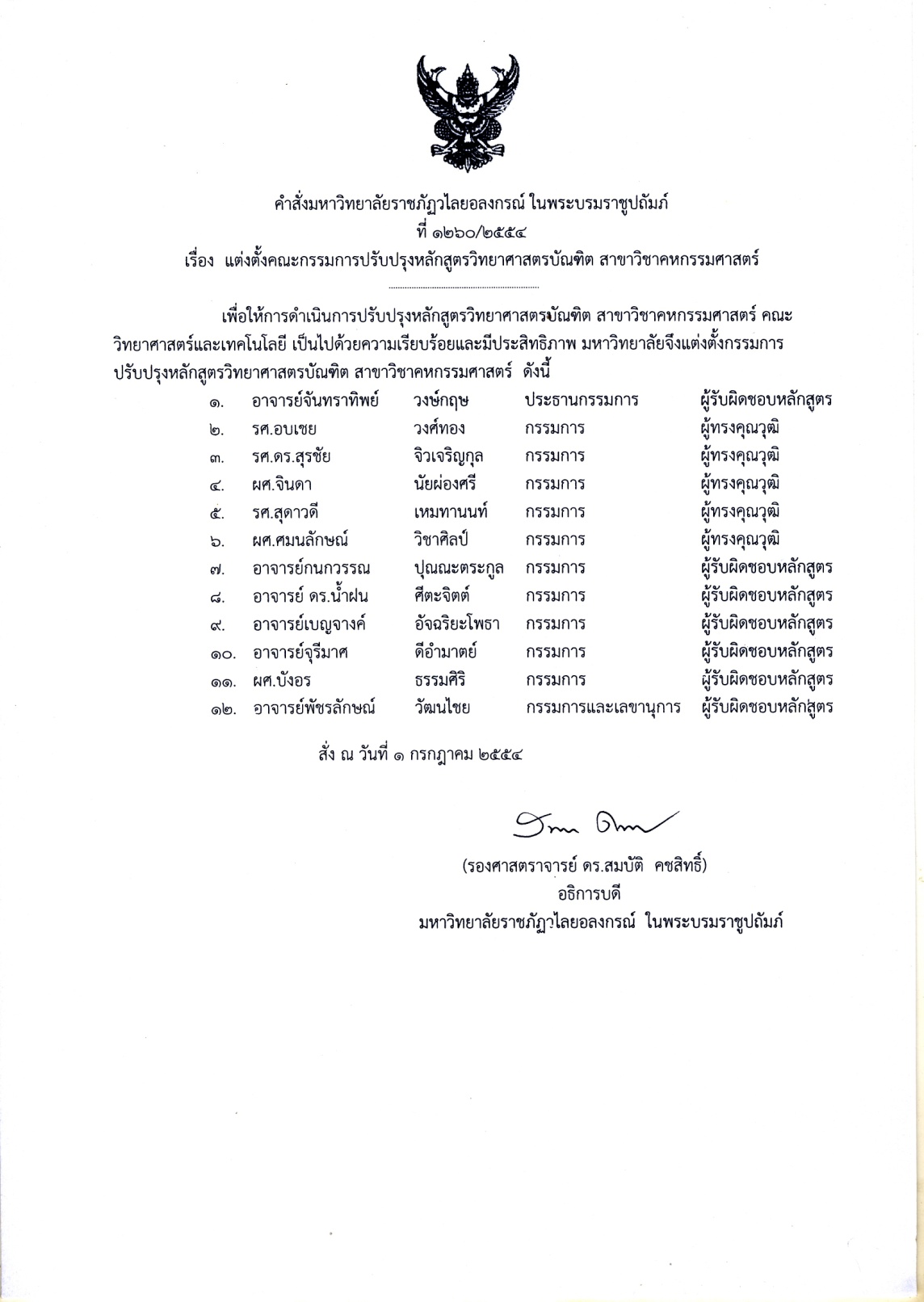 ภาคผนวก ฉรายงานการประชุมคณะกรรมการปรับปรุงหลักสูตรวิทยาศาสตรบัณฑิต สาขาวิชาคหกรรมศาสตร์รายงานการประชุมคณะกรรมการปรับปรุงหลักสูตรวิทยาศาสตรบัณฑิต สาขาวิชาคหกรรมศาสตร์มหาวิทยาลัยราชภัฏวไลยอลงกรณ์ ในพระบรมราชูปถัมภ์ จังหวัดปทุมธานีวันที่ 23 เดือน สิงหาคม พ.ศ. 2554ครั้งที่ 1/2554ณ ห้องประชุมสาขาวิชาคหกรรมศาสตร์*********************************************กรรมการผู้มาประชุม1. อาจารย์จันทราทิพย์  วงษ์กฤษ	ประธานกรรมการบริหารหลักสูตร2. รองศาสตราจารย์อบเชย  วงศ์ทอง	กรรมการ    ผู้ทรงคุณวุฒิ3. รองศาสตราจารย์สุดาวดี  เหมทานนท์	กรรมการ    ผู้ทรงคุณวุฒิ4. ผู้ช่วยศาสตราจารย์จินดา  นัยผ่องศรี	กรรมการ    ผู้ทรงคุณวุฒิ5. รองศาสตราจารย์ ดร.สุรชัย  จิวเจริญกุล    	กรรมการ    ผู้ทรงคุณวุฒิ6. ผู้ช่วยศาสตราจารย์ศมนลักษณ์  วิชาศิลป์   	กรรมการ    ผู้ทรงคุณวุฒิ7. คุณเบญจพรรณ  บุรวัฒน์	กรรมการ    ผู้แทนองค์กรวิชาชีพ 8. คุณขันทอง พงษ์อุดม	กรรมการ    ผู้แทนองค์กรวิชาชีพ9. คุณนวลอนงค์ จั่นเพ็ชร์	กรรมการ    ผู้แทนองค์กรวิชาชีพ10. คุณกัณฑ์อเนก คชเลิศ	กรรมการ    ผู้แทนองค์กรวิชาชีพ11. คุณโกวิทย์ ยอดอาจ	กรรมการ    ผู้แทนองค์กรวิชาชีพ12. อาจารย์กนกวรรณ  ปุณณะตระกูล       	กรรมการ    ผู้รับผิดชอบหลักสูตร13. อาจารย์ดร. น้ำฝน  ศีตะจิตต์                     กรรมการ    ผู้รับผิดชอบหลักสูตร14. อาจารย์เบญจางค์  อัจฉริยะโพธา	กรรมการ    ผู้รับผิดชอบหลักสูตร15. อาจารย์จุรีมาศ  ดีอำมาตย์	กรรมการ    ผู้รับผิดชอบหลักสูตร16. อาจารย์พัชรลักษณ์  วัฒนไชย	กรรมการและเลขานุการกรรมการที่ไม่สามารถเข้าร่วมประชุม (ถ้ามี)-ผู้เข้าร่วมประชุม (ถ้ามี)1. อาจารย์ดร. พิทยา  ถกลภักดี                        คณะกรรมการสภาวิชาการ                                                                มหาวิทยาลัยราชภัฏวไลยอลงกรณ์                                                                ในพระบรมราชูปถัมภ์2. ผู้ช่วยศาสตราจารย์บังอร  ธรรมศิริ                  อาจารย์พิเศษ	 มหาวิทยาลัยราชภัฏวไลยอลงกรณ์                                                                ในพระบรมราชูปถัมภ์3. อาจารย์ดร. สุธาสินี นิลแสง	 คณะกรรมการบริหารคณะ	 วิทยาศาสตร์และเทคโนโลยี	                                                               มหาวิทยาลัยราชภัฏวไลยอลงกรณ์                                                                ในพระบรมราชูปถัมภ์เริ่มประชุม    เวลา 08.30 น.ระเบียบวาระที่ 1 เรื่องที่ประธานแจ้งให้ที่ประชุมทราบ1.1 อาจารย์จันทราทิพย์  วงษ์กฤษ ประธานกรรมการบริหารหลักสูตรคหกรรมศาสตร์ กล่าวต้อนรับและแนะนำผู้ทรงวุฒิจากหน่วยงานภายในและภายนอกมหาวิทยาลัย ท่านแรกรองศาสตราจารย์อบเชย วงศ์ทอง หน่วยงานนายกสมาคมคหเศรษฐศาสตร์ฯ  รองศาสตราจารย์สุดาวดี  เหมทานนท์ หน่วยงานมหาวิทยาลัย เกษตรศาสตร์  ผู้ช่วยศาสตราจารย์จินดา นัยผ่องศรีหน่วยงานมหาวิทยาลัย ราชภัฏพระนครศรีอยุธยา รองศาสตราจารย์ ดร.สุรชัย จิวเจริญกุล  หน่วยงานมหาวิทยาลัย เกษตรศาสตร์ ผู้ช่วยศาสตราจารย์ศมนลักษณ์  วิชาศิลป์  ข้าราชการบำนาญเชี่ยวชาญด้านพัฒนาการครอบครัว คุณเบญจพรรณบุรวัฒน์ หัวหน้าแผนกอาหารและโภชนาการ โรงพยาบาล  มหาวิทยาลัย ธรรมศาสตร์ ดร. พิทยา  ถกลภักดี มหาวิทยาลัยราชภัฏวไลยอลงกรณ์ ในพระบรมราชูปถัมภ์  ผู้ช่วยศาสตราจารย์ บังอร ธรรมศิริ อาจารย์พิเศษมหาวิทยาลัยราชภัฏวไลยอลงกรณ์  ในพระบรมราชูปถัมภ์ และคณะกรรมการปรับปรุงหลักสูตรคหกรรมศาสตร์ มหาวิทยาลัยราชภัฏ     วไลยอลงกรณ์  ในพระบรมราชูปถัมภ์   ให้ที่ประชุมรับทราบ1.2  ประธานนำเสนอหลักสูตรวิทยาศาสตร์บัณฑิต  สาขาวิชาคหกรรมศาสตร์หลักสูตรปรับปรุง พ.ศ. 2554 (ฉบับร่าง)หมวดที่ 1 ข้อมูลทั่วไป หมวดที่ 2 ข้อมูลเฉพาะของหลักสูตร หมวดที่ 3 ระบบการจัดการศึกษา การดำเนินการและโครงสร้างของหลักสูตร ให้ที่ประชุมรับทราบ	ที่ประชุม : รับทราบระเบียบวาระที่ 2 เรื่องเสนอเพื่อทราบ          2.1 ข้อจำกัดจำนวนหน่วยกิตในโครงสร้างหลักสูตรไม่น้อยกว่า 131 หน่วยกิต ไม่เกิน 137 หน่วยกิต2.2 จำนวนหน่วยกิตโครงสร้างหลักสูตรในแต่ละกลุ่มวิชาไม่สามารถเปลี่ยนแปลงได้ได้แก่ หมวดวิชาศึกษาทั่วไป กลุ่มวิชาภาษาและการสื่อสาร กลุ่มวิชามนุษยศาสตร์ และสังคมศาสตร์ กลุ่มวิชาคณิตศาสตร์ วิทยาศาสตร์และเทคโนโลยีมติที่ประชุม : รับทราบระเบียบวาระที่  3 เรื่องเสนอเพื่อพิจารณา3.1 รายละเอียดโครงสร้างหลักสูตร     3.1.1 จำนวนหน่วยกิตและจำนวนวิชาที่บรรจุในหลักสูตรเดิมมากเกินไป ควรปรับลดจำนวนหน่วยกิต ลงโดยควบรวมในรายวิชาที่สัมพันธ์กัน                  3.1.2 ควรมีการปรับลดแขนงวิชาลง เพื่อให้สอดคล้องกับ ความต้องการของสถานประกอบการศักยภาพอาจารย์และศักยภาพด้าน สถานที่ อุปกรณ์ เครื่องมือเครื่องใช้ และเปลี่ยนแขนงวิชาเป็นกลุ่มวิชาเพื่อให้คงความรู้ในศาสตร์ทางคหกรรมศาสตร์ ให้นำวิชาแกนหลักที่สำคัญ ไปลงเป็นวิชาบังคับ     3.1.3 สามารถแก้ไขกลุ่มรายวิชาพื้นฐานทางวิทยาศาสตร์และคณิตศาสตร์ให้สอดคล้องกับศาสตร์ทางด้านคหกรรมศาสตร์และสอดคล้องกับสถานการณ์ปัจจุบันมากยิ่งมติที่ประชุม:       - ปรับลดจำนวนหน่วยกิตลง จากจำนวนหน่วยกิตรวมตลอดหลักสูตรไม่น้อยกว่า 137 หน่วยกิต เหลือ จำนวนหน่วยกิตรวม ตลอดหลักสูตรไม่น้อยกว่า 132 หน่วยกิต                -  ปรับลดเหลือ 1 กลุ่มวิชา คือ กลุ่มวิชาอาหารและโภชนาการ และบรรจุรายวิชาให้สอดคล้องกับกลุ่มวิชาอาหารและโภชนาการ                -  ปรับกลุ่มรายวิชาพื้นฐานทางวิทยาศาสตร์และคณิตศาสตร์ จากเดิมวิชา 4091401 แคลคูลัส และเรขาคณิตวิเคราะห์ 1 เป็นวิชา 4113407 สถิติและการวิจัยเบื้องต้น เดิมวิชา 4031107 ชีววิทยาพื้นฐาน เป็น วิชา 4501401 ชีววิทยาและจุลินทรีย์สำหรับคหกรรมศาสต์ เดิมวิชา 4021108 เคมีทั่วไปและ 4021109 ปฏิบัติ การเคมีทั่วไป เป็นวิชา4501402 เคมีสำหรับคหกรรมศาสตร์  ตัดวิชา 4011309 ฟิสิกส์พื้นฐานออกเพิ่มรายวิชา  4512901 วิทยาศาสตร์การประกอบอาหาร3.2 ควรมีการควบรวมรายวิชาและปรับแก้คำอธิบายรายวิชา ที่อยู่ในกลุ่มวิชาบังคับ ให้มีความกระชับ และสอดคล้องกับสถานการณ์ปัจจุบันมากยิ่งขึ้นมติที่ประชุม:                 -  การควบรวมรายวิชาที่อยู่ในกลุ่มวิชาบังคับ รายวิชาการจัดการธุรกิจคหกรรมศาสตร์ เป็น วิชาการบริหารธุรกิจคหกรรมศาสตร์โดยมีคำอธิบายรายวิชา ลักษณะของธุรกิจทางคหกรรมศาสตร์ประเภทต่างๆ ระบบวิสาหกิจชุมชน ธุรกิจขนาดย่อม การบริหารงาน การประชาสัมพันธ์ การเงินและการลงทุน การปฏิบัติงาน โครงสร้างและองค์ประกอบของตลาด บทบาทของธุรกิจทางคหกรรมศาสตร์ในประเทศไทย ศึกษาดูงานที่เกี่ยวข้อง                   -  แก้ไขจากเดิมวิชา  4501101 คหกรรมศาสตร์เบื้องต้น เป็นวิชา 4501103  งานส่งเสริมทางคหกรรมศาสตร์ โดยมีคำอธิบายรายวิชาคือ ปรัชญา ความสำคัญ และความเป็นมาทาง คหกรรมศาสตร์ แนวคิดและขอบเขตในงานอาชีพทางคหกรรมศาสตร์ทั้งในประเทศและต่างประเทศ ตลอดจนแนวโน้มการพัฒนาทางคหกรรมศาสตร์ โดยประยุกต์ใช้ความรู้ทางคหกรรมศาสตร์ยึดหลักเศรษฐกิจพอเพียง                 - แก้ไขคำอธิบายรายวิชา 4541201 พัฒนาการเด็กและการอบรมเลี้ยงดูโดยมีคำอธิบายรายวิชาคือ ความหมายและหลักทฤษฎีพัฒนาการของเด็ก  ตั้งแต่ปฏิสนธิและชีวิตในครรภ์ การคลอด การอบรมเลี้ยงดูเด็กวัยต่างๆ ให้สอดคล้องกับพัฒนาการของเด็กทั้งทางร่างกาย อารมณ์ สังคม และสติปัญญา รวมทั้งจริยธรรม อิทธิพลต่อการอบรมเลี้ยงดูและการจัดสิ่งแวดล้อมที่มีผลต่อพัฒนาการของเด็กและเด็กกลุ่มพิเศษบทบาทของครอบครัว และชุมชนที่มีต่อสุขภาพเด็ก สังเกตพฤติกรรมเด็กในโรงเรียน สถานรับเลี้ยงเด็ก การศึกษางานวิจัยที่เกี่ยวข้อง                 - แก้ไขจากเดิมวิชา 4521101ความรู้เรื่องผ้า เป็นวิชา 4521101 ความรู้เรื่องผ้าและเครื่องแต่งกาย โดยมีคำอธิบายรายวิชาคือ ประวัติ  ชนิด  และคุณสมบัติของเส้นใย  การผลิตเส้นใย  เส้นด้าย  ผืนผ้า การทดสอบคุณสมบัติของผ้าและเส้นใย การเลือกซื้อ การนำไปใช้ และการดูแลรักษา การแต่งกายให้เหมาะสม กับบุคลิกลักษณะ  โอกาส   สถานที่  และสมัยนิยม   แนวโน้มของการแต่งกายในปัจจุบันและในอนาคต                 - ควบรวมวิชา 4504903 การศึกษางานวิจัยทางคหกรรมศาสตร์ และ 4504901 ปัญหาพิเศษทางคหกรรมศาสตร์ เป็นวิชา 4504903 งานวิจัยทางคหกรรมศาสตร์โดยมีคำอธิบายรายวิชาคือ ประเภทของงานวิจัยทางคหกรรมศาสตร์  การเขียนโครงการวิจัย  การวาง แผนการวิจัย  เลือกใช้เครื่องมือในการวิจัยและสถิติสำหรับการวิเคราะห์ผลงานวิจัยได้อย่างถูกต้อง ปฏิบัติงานวิจัยตลอดจนเขียนรายงานตามหลักการเขียนงานวิจัยและนำเสนอผลงาน         3.3 ควรปรับเพิ่มวิชาบังคับด้านศิลปะประดิษฐ์เพื่อให้มีศาสตร์ความรู้ด้านทางคหกรรมศาสตร์อย่างครบถ้วน               มติที่ประชุม: เพิ่มรายวิชา 4503201  หลักศิลปะในงานคหกรรมศาสตร์          3.4 ควรมีการควบรวมรายวิชาที่อยู่ในกลุ่มวิชาเอกเลือก กลุ่มวิชาเลือกเสรี ให้มีความกระชับ และสอด คล้องกับบริบทของชุมชนและสังคมในสถานการณ์ปัจจุบันมากมติที่ประชุม: - ควบรวมวิชา 4514302 การจัดเลี้ยงอาหารในโอกาสต่าง ๆและ 4514301 การบริการอาหารในสถาบัน เป็นวิชา 4514302  การจัดเลี้ยงและการบริการอาหาร  โดยมีคำอธิบายรายวิชาคือ ประวัติความเป็นมาและรูปแบบของการบริการอาหาร เครื่องมือเครื่องใช้ในการบริการอาหาร การวางแผนดำเนินงานจัดบริการในแบบต่างๆ กำหนดรายการและราคาอาหาร ฝึกปฏิบัติการจัดแต่งโต๊ะอาหาร ฝึกการจัดเสิร์ฟและการบริการทั้งในและนอกสถานที่ มารยาทในการรับประทานอาหาร               - ควบรวมวิชา 4512207อาหารจีน และวิชา 451220 อาหารนานาชาติเป็นวิชา 4513207 อาหารเอเซีย โดยมีคำอธิบายรายวิชาประเภทและลักษณะ ของอาหารตะวันออก   หลักการเลือกใช้เครื่องปรุงชนิดต่างๆ เครื่องมือเครื่องใช้ที่สำคัญในการประกอบอาหาร  เทคนิคและวิธีในการประกอบอาหาร  การจัดและตกแต่งจาน   การบริการ  มารยาทในการรับประทานอาหาร   ฝึกปฏิบัติ                 - ควบรวมวิชา 4514207 ไอศกรีม และวิชา 4513205 เครื่องดื่ม และขนมเป็นวิชา 4513209 เครื่องดื่มและไอศกรีม โดยมีคำอธิบายรายวิชาคือ ความสำคัญและประเภทไอศกรีมและเครื่องดื่ม เครื่องมือเครื่องใช้ วัตถุดิบ เทคนิคการทำ การเก็บรักษา การควบคุมคุณภาพ การตกแต่ง การคำนวณต้นทุน กำหนดราคาขาย ฝึกปฏิบัติ การผสมและการให้บริการไอศกรีมและเครื่องดื่ม                - ควบรวมวิชา 4513203 วิทยาการขนมอบและวิชา 4513204 การแต่งหน้าเค้กและขนมเป็นวิชา 4513203 วิทยาการขนมอบและการแต่งหน้าเค้กโดยมีคำอธิบายรายวิชาคือ ศึกษาประวัติความเป็นมาของขนมอบ คุณสมบัติของวัตถุดิบและสารปรุงแต่งในขนมอบ  การเลือกซื้อและการเก็บรักษาวัตถุดิบ อุปกรณ์การทำขนมอบเบื้องต้น วิธีใช้ การดูแลรักษาวัสดุอุปกรณ์    เทคนิคและหลักที่ใช้ในการทำขนมอบต่างประเทศและขนมอบไทย การตกแต่งหน้าขนมอบ และฝึกปฏิบัติการขนมอบ                - ควบรวมวิชา 4512206 อาหารไทย และวิชา  4512205 อาหารท้องถิ่น  เป็นวิชา 4512206 อาหารไทยโดยมีคำอธิบายรายวิชาคือ ประวัติความเป็นมาของอาหารไทย  อาหารท้องถิ่นและอาหารประเพณี ตำรับและเครื่องปรุง เครื่องเทศ สมุนไพร เทคนิคและวิธีการประกอบอาหารอย่างสงวนคุณค่า   การจัดและตกแต่ง การเสิร์ฟ การเก็บรักษา และฝึกปฏิบัติ               - ควบรวมวิชา 4513202 ขนมไทย และวิชา  4513201 อาหารว่าง เป็นวิชา 4513208   ขนมไทยและอาหารว่างโดยมีคำอธิบายรายวิชาคือ ศึกษาประวัติความเป็นมา ประเภท ประโยชน์ของขนมไทยและอาหารว่าง เทคนิคในการประกอบอาหารขนมไทยและอาหารว่าง  วัตถุดิบ เครื่องปรุงชนิดต่างๆ เครื่องมือเครื่องใช้ในการประกอบขนมไทยและอาหารว่าง การคิดต้นทุนและกำหนดราคาขาย  การบรรจุหีบห่อ และการฝึกปฏิบัติขนมไทยและอาหารว่าง                 3.5 ควรปรับชื่อวิชา และควรแก้ไขคำอธิบายรายวิชา เพื่อให้มีความกระชับ และสอดคล้องกับสถานการณ์ปัจจุบันมากยิ่งขึ้น   มติที่ประชุม: ปรับแก้ไขคำอธิบายรายวิชา ทุกรายวิชาที่บรรจุอยู่ในทุกกลุ่มวิชาระเบียบวาระที่ 4 เรื่องอื่นๆ (ถ้ามี)          4.1 ประธาน แจ้งเพื่อทราบเกี่ยวกับ กำหนดการวิพากษ์หลักสูตรวิทยาศาสตร์บัณฑิต  สาขาวิชาคหกรรมศาสตร์หลักสูตรปรับปรุง พ.ศ. 2554 ครั้งที่ 2           มติที่ประชุม: กำหนดการวิพากษ์หลักสูตรวิทยาศาสตร์บัณฑิต  สาขาวิชาคหกรรมศาสตร์หลักสูตรปรับปรุง พ.ศ. 2554 ครั้งที่ 2 ในวันพุธ ที่ 21 กันยายน 2554         4.2 ประธานหารือเกี่ยวกับกำหนดการ สถานที่ เพื่อจัดส่งผู้วิพากษ์อ่านและวันที่รับเอกสารรูปเล่มหลักสูตรเพื่อคณะกรรมปรับปรุงหลักสูตรได้รวบรวมและแก้ไขข้อมูลก่อนถึงกำหนดการวันที่ทำการวิพากษ์หลักสูตรวิทยาศาสตร์บัณฑิต  สาขาวิชาคหกรรมศาสตร์หลักสูตรปรับปรุง พ.ศ. 2554 ครั้งที่ 2 เพื่อรวบรวมข้อมูลนำไปปรับหลักสูตรให้มีประสิทธิภาพและเกิดประโยชน์สูงสุดมติที่ประชุม: หลังจากวันที่วิพากษ์ครั้งที่ 1  เป็นเวลา 2 สัปดาห์ วันศุกร์ ที่ 6 กันยายน 2554ปิดประชุม  เวลา   17.30  น(ลงชื่อ)................................................ ผู้บันทึกรายงานการประชุม                      (นางสาวพัชรลักษณ์ วัฒนไชย)กรรมการและเลขานุการ(ลงชื่อ)................................................. ผู้ตรวจรายงานการประชุม(นางสาวจันทราทิพย์  วงษ์กฤษ)              ประธานกรรมการบริหารหลักสูตรรายงานการประชุมคณะกรรมการปรับปรุงหลักสูตรวิทยาศาสตรบัณฑิต สาขาวิชาคหกรรมศาสตร์มหาวิทยาลัยราชภัฏวไลยอลงกรณ์ ในพระบรมราชูปถัมภ์ จังหวัดปทุมธานีวันที่ 21 เดือน กันยายน พ.ศ. 2554ครั้งที่ 2/2554ณ ห้องประชุมสาขาวิชาคหกรรมศาสตร์*********************************************กรรมการผู้มาประชุม1. อาจารย์จันทราทิพย์  วงษ์กฤษ	ประธานกรรมการบริหารหลักสูตร2. รองศาสตราจารย์อบเชย  วงศ์ทอง	กรรมการ    ผู้ทรงคุณวุฒิ3. รองศาสตราจารย์สุดาวดี  เหมทานนท์	กรรมการ    ผู้ทรงคุณวุฒิ4. ผู้ช่วยศาสตราจารย์จินดา  นัยผ่องศรี	กรรมการ    ผู้ทรงคุณวุฒิ5. รองศาสตราจารย์ ดร.สุรชัย  จิวเจริญกุล    	กรรมการ    ผู้ทรงคุณวุฒิ6. ผู้ช่วยศาสตราจารย์ศมนลักษณ์  วิชาศิลป์   	กรรมการ    ผู้ทรงคุณวุฒิ7. อาจารย์กนกวรรณ  ปุณณะตระกูล       	กรรมการ    ผู้รับผิดชอบหลักสูตร8. อาจารย์ดร. น้ำฝน  ศีตะจิตต์                      กรรมการ    ผู้รับผิดชอบหลักสูตร9. อาจารย์เบญจางค์  อัจฉริยะโพธา	กรรมการ    ผู้รับผิดชอบหลักสูตร10. อาจารย์จุรีมาศ  ดีอำมาตย์	กรรมการ    ผู้รับผิดชอบหลักสูตร11. อาจารย์พัชรลักษณ์  วัฒนไชย	กรรมการและเลขานุการกรรมการที่ไม่สามารถเข้าร่วมประชุม (ถ้ามี)-ผู้เข้าร่วมประชุม (ถ้ามี)1. ผู้ช่วยศาสตราจารย์บังอร  ธรรมศิริ                  อาจารย์พิเศษ	 มหาวิทยาลัยราชภัฏวไลยอลงกรณ์                                                                ในพระบรมราชูปถัมภ์เริ่มประชุม    เวลา 08.30 น.ระเบียบวาระที่ 1 เรื่องที่ประธานแจ้งให้ที่ประชุมทราบอาจารย์จันทราทิพย์  วงษ์กฤษ ประธานกรรมการบริหารหลักสูตร กล่าวต้อนรับและแนะนำผู้ทรงวุฒิจากหน่วยงานภายในและภายนอกมหาวิทยาลัย ในการการวิพากษ์หลักสูตรวิทยาศาสตรบัณฑิตสาขา วิชาคหกรรมศาสตร์ครั้งที่ 2 ให้ที่ประชุมรับทราบ	ที่ประชุม : รับทราบระเบียบวาระที่ 2  เรื่องรับรองรายงานการประชุมครั้งที่แล้ว           อาจารย์พัชรลักษณ์ วัฒนไชย กรรมการและเลขานุการในการปรับปรุงหลักสูตรวิทยาศาสตรบัณฑิตสาขาวิชาคหกรรมศาสตร์ มหาวิทยาลัยราชภัฏวไลยอลงกรณ์ ในพระบรมราชูปถัมภ์นำเสนอรายงานการประชุมการวิพากษ์หลักสูตรวิทยาศาสตรบัณฑิตสาขา วิชาคหกรรมศาสตร์ ครั้งที่ 1 ในวันที่ 23 สิงหาคม  2554มติที่ประชุม : คณะกรรมรับรองรายงานการวิพากษ์หลักสูตรวิทยาศาสตรบัณฑิตสาขา วิชา คหกรรมศาสตร์ ครั้งที่ 1 ไม่มีการแก้ไขระเบียบวาระที่ 3  เรื่องสืบเนื่องจากการประชุมครั้งที่แล้ว  3.1 ข้อจำกัดในโครงสร้างหลักสูตรมีหน่วยกิต จำนวน 137 หน่วยกิต  3.2 จำนวนหน่วยกิตโครงสร้างหลักสูตรในแต่ละกลุ่มวิชา        หมวดวิชาศึกษาทั่วไป จำนวนไม่น้อยกว่า	30  หน่วยกิต	-  กลุ่มวิชาภาษาและการสื่อสาร	 9  หน่วยกิต-  กลุ่มวิชามนุษยศาสตร์ และสังคมศาสตร์	13  หน่วยกิต-  กลุ่มวิชาคณิตศาสตร์ วิทยาศาสตร์และเทคโนโลยี	 8  หน่วยกิต	หมวดวิชาเฉพาะ จำนวนไม่น้อยกว่า	                    			100  หน่วยกิต	-  กลุ่มวิชาเนื้อหา	93  หน่วยกิต		กลุ่มวิชาบังคับ             	57 หน่วยกิต    		กลุ่มวิชาเลือก ไม่น้อยกว่า	36  หน่วยกิต 	-  กลุ่มวิชาปฏิบัติการและฝึกประสบการณ์วิชาชีพ	 7  หน่วยกิตหมวดวิชาเลือกเสรี  จำนวนไม่น้อยกว่า	 6  หน่วยกิตมติที่ประชุม: รับทราบระเบียบวาระที่ 4  เรื่องเสนอเพื่อทราบประธานนำเสนอผลจากคณะกรรมการผู้ทรงคุณวุฒิภายนอกที่วิพากษ์หลักสูตรวิทยาศาสตร์บัณฑิตสาขาวิชาคหกรรมศาสตร์ปรับปรุงหลักสูตร ได้แก้ไขและทำการรวบรวมข้อมูล ประมวลข้อมูลของแต่ละท่านที่ประเด็นสำคัญเพื่อให้หลักสูตรมีประสิทธิภาพและเกิดประโยชน์สูงสุด มีประเด็นดังนี้4.1 ปรับชื่อวิชาภาษาอังกฤษให้สอดคล้องกับชื่อวิชาภาษาไทย                  - 4501103 งานส่งเสริมทางคหกรรมศาสตร์Support for Home Economicsเปลี่ยนเป็น4501103 งานส่งเสริมทางคหกรรมศาสตร์  Home Economics Extension                  - วิชา4541201 พัฒนาการเด็กและการอบรมเลี้ยงดู Child Care and Practice เปลี่ยนเป็น 4541201 พัฒนาการเด็กและการอบรมเลี้ยงดู Child Development and Child Care                 - 4514302 รายวิชาการจัดเลี้ยงและการบริการอาหาร  Meal Management and Food Production Service เปลี่ยนเป็น 4514302 การจัดเลี้ยงและการบริการอาหาร  Meal Management and Food Service                  - รายวิชา4552109 งานดอกไม้สดและใบตอง Thai Traditional Floral Arrangement เปลี่ยนเป็น 4552109 งานดอกไม้สดและใบตองThai Traditional Floral and Banana Leaves   Arrangement            4.2 ปรับชื่อวิชาภาษาอังกฤษให้สอดคล้องกับชื่อวิชาภาษาไทย ปรับคำอธิบายรายวิชาให้ตรงประเด็นและกระชับยิ่งขึ้น 4514302 การจัดเลี้ยงและการบริการอาหาร   Meal Management and Food Production Service เปลี่ยนเป็น 4514302 การจัดเลี้ยงและการบริการอาหาร   Meal Management and Food Service โดยมีคำอธิบายรายวิชา รูปแบบของการบริการอาหาร เครื่องมือเครื่องใช้ในการบริการอาหาร การวางแผนดำเนินงานจัดเลี้ยงบริการในแบบต่างๆ กำหนดรายการและราคาอาหาร ฝึกปฏิบัติการจัดแต่งโต๊ะอาหร ฝึกการจัดเสิร์ฟและการบริการทั้งในและนอกสถานที่ 	  - รายวิชา 4553408  ศิลปะการจัดตกแต่งผ้า Art  Decorations  Fabric เปลี่ยนเป็น 4553408  ศิลปะการจัดตกแต่งผ้า Art  Decorative  Fabric โดยมีคำอธิบายรายวิชา คุณค่าและคุณประโยชน์ของการตกแต่งผ้า ออกแบบโดยใช้หลักศิลปะ การเลือก  การเตรียม การใช้และการดูแลรักษาวัสดุอุปกรณ์  หลักและวิธีการพับผ้าเพื่อการตกแต่งผ้าบนโต๊ะอาหาร เพื่อเป็นของชำร่วยและของใช้ประดับ  ตกแต่งผ้าภายในอาคารและนอกอาคาร  เพื่อใช้ในชีวิตประจำวันและงานโอกาสต่าง ๆ ฝึกปฏิบัติ  	  - รายวิชา4553409   ศิลปะประดิษฐ์และการตกแต่งแบบไทย  Handicrafts Thai Decorative Accessoriesเปลี่ยนเป็น 4553409   ศิลปะประดิษฐ์และการตกแต่งแบบไทย   Art Invention and Thai Decorative Accessories โดยมีคำอธิบายรายวิชา การออกแบบงานสิ่งประดิษฐ์และตกแต่งแบบไทยให้สอดคล้องกับศิลปวัฒนธรรมไทยและภูมิปัญญาท้องถิ่น โดยการสร้างสรรค์งานและรูปแบบ  การเลือก เตรียมวัสดุ  การใช้และการดูแลรักษา  และวิธีการบรรจุหีบห่อให้สวยงาม  ปลอดภัยเพิ่มคุณค่า การฝึกคิดต้นทุนและราคาจำหน่าย   มติที่ประชุม : รับทราบ         4.3 ปรับคำอธิบายรายวิชาให้ตรงประเด็นและกระชับยิ่งขึ้น	     -  แก้ไขคำอธิบายรายวิชา 4511204    หลักการประกอบอาหารและเครื่องมือเครื่องใช้โดยมีคำอธิบายรายวิชา คือ คุณสมบัติเบื้องต้นทางวิทยาศาสตร์ที่เกี่ยวข้องกับการปรุงอาหาร  การเตรียมและหลักการประกอบอาหารจากอาหารหลัก 5 หมู่  เครื่องปรุงรสและเครื่องเทศ  รวมถึงปัจจัยที่มีผลต่อคุณภาพอาหาร หลักการเลือกซื้อ การเก็บรักษา การชั่ง การตวง เครื่องมือเครื่องใช้ในการประกอบอาหาร การเลือกซื้อ วิธีใช้  การเก็บและบำรุงรักษา  ศัพท์การประกอบอาหาร และฝึกปฏิบัติการอาหารที่เกี่ยวข้อง                        - แก้ไขคำอธิบายรายวิชา 4552105 การแกะสลักผักและผลไม้ คือ คุณค่าและโอกาสใช้สอยผักและผลไม้แกะสลักปอกคว้าน  การเลือก การเตรียม  การใช้   และการดูแลรักษาวัสดุอุปกรณ์  รูปแบบวิธีการ  ขั้นตอนการแกะสลัก   การนำหลักศิลปะมาใช้ออกแบบฝึกปฏิบัติการแกะสลัก  ปอก  คว้านผัก ผลไม้ ใช้ในการประดับภาชนะใส่อาหาร  ประดับโต๊ะอาหารและในโอกาสพิเศษ  ตลอดจนการนำไปใช้ตามความเหมาะสม              - แก้ไขรายวิชา 4512206อาหารไทย โดยมีคำอธิบายรายวิชา ประวัติความเป็นมาของอาหารไทย  อาหารท้องถิ่นและอาหารประเพณี ตำรับและเครื่องปรุง เครื่องเทศ สมุนไพร เทคนิคและวิธีการประกอบอาหาร การจัดและตกแต่ง การเสิร์ฟ และฝึกปฏิบัติ    - แก้ไขคำอธิบายรายวิชา 4513208 ขนมไทยและอาหารว่าง โดยมีคำอธิบายรายวิชา คือประเภท คุณค่าและประโยชน์ของขนมไทยและอาหารว่าง เทคนิคในการประกอบอาหารขนมไทยและอาหารว่าง  วัตถุดิบ เครื่องปรุงชนิดต่างๆ เครื่องมือเครื่องใช้ในการประกอบขนมไทยและอาหารว่าง การคิดต้นทุนและกำหนดราคาขาย  การบรรจุหีบห่อ และการฝึกปฏิบัติขนมไทยและอาหารว่าง  	    - แก้ไขคำอธิบายรายวิชา 4513209 เครื่องดื่มและไอศกรีม โดยมีคำอธิบายรายวิชา คือประเภทไอศกรีมและเครื่องดื่ม เครื่องมือเครื่องใช้ วัตถุดิบ เทคนิคการทำเครื่องดื่มและไอศกรีม การเก็บรักษา การควบคุมคุณภาพ การตกแต่ง การคำนวณต้นทุน กำหนดราคาขาย ฝึกปฏิบัติ	    - แก้ไขคำอธิบายรายวิชา 4514202การประกอบอาหารเชิงธุรกิจ โดยมีคำอธิบายรายวิชา การทำ อาหารเพื่อการค้า   แนวโน้มของประเภทอาหารที่เหมาะสมกับการค้าปัจจุบันและในอนาคต  การวิเคราะห์ อุปสงค์  อุปทาน  ตลาดและการแข่งขัน  การเลือกซื้อและสำรองวัสดุ เครื่องปรุง  ประเภทและรูปแบบของภาชนะบรรจุอาหาร  การคิดต้นทุนและกำหนดราคาขาย  ฝึกปฏิบัติ              - แก้ไขคำอธิบายรายวิชา 4554101   การจัดดอกไม้แบบประยุกต์ศิลป์ โดยมีคำอธิบายรายวิชา คือ รูปแบบและวิธีการจัดดอกไม้แบบประยุกต์ศิลป์ การเลือก การเตรียม การใช้ การปรับปรุงแก้ไข  ตลอดจนการเก็บรักษาดอกไม้  การใช้และการดูแลรักษาวัสดุ - อุปกรณ์   ออกแบบและขั้นตอนการจัดดอกไม้แบบประยุกต์ศิลป์ ที่การผสมผสานระหว่างแบบไทย แบบตะวันออก และแบบตะวันตก การจัดดอกไม้แบบธรรมดาและแบบประยุกต์   เพื่อใช้ในประเพณีนิยมและโอกาสพิเศษ การฝึก คิดต้นทุนและราคาจำหน่าย  ฝึกปฏิบัติ	   - แก้ไขคำอธิบายรายวิชา 4554402   เครื่องหอมและของชำร่วย โดยมีคำอธิบายรายวิชาคุณค่าและคุณประโยชน์  เครื่องหอม  และของชำร่วยชนิดต่างๆ การเลือก  การเตรียม การใช้และการดูแลรักษาวัสดุอุปกรณ์  การปรุง  อบ  ร่ำเครื่องหอม  และการประดิษฐ์ของชำร่วยต่างๆ ให้เหมาะสมกับโอกาส ฝึกปฏิบัติมติที่ประชุม: รับทราบระเบียบวาระที่  5 เรื่องเสนอเพื่อพิจารณารายละเอียดโครงสร้างหลักสูตร5.1. จำนวนหน่วยกิตที่บรรจุในหลักสูตร ปรับแล้ว จำนวน 137หน่วยกิต 5.2  ควรมีการปรับลดและเปลี่ยนคำอธิบายรายวิชาในกลุ่มวิชาวิทยาศาสตร์และคณิตศาสตร์ให้สอดคล้องกับศาสตร์ทางด้านคหกรรมศาสตร์และสอดคล้องกับสถานการณ์ปัจจุบันมากยิ่งต่าง ๆ       - ปรับคำอธิบายรายวิชาวิชา 40914 แคลคูลัส และเรขาคณิตวิเคราะห์ 1      - ปรับคำอธิบายรายวิชา 4501401 ชีววิทยาและจุลินทรีย์สำหรับคหกรรมศาสตร์      - ปรับคำอธิบายวิชา 4011309 ฟิสิกส์พื้นฐาน      - ปรับคำอธิบายวิชา 4501402 เคมีสำหรับคหกรรมศาสตร์  5.3  มีการปรับลดและเปลี่ยนคำอธิบายรายวิชาเพื่อให้คงความรู้ในศาสตร์ทางคหกรรมศาสตร์ ให้นำวิชาแกนหลักที่สำคัญ  มติที่ประชุม: รับทราบระเบียบวาระที่ 6 เรื่องอื่นๆ (ถ้ามี)ประธาน แจ้งเพื่อทราบและหารือเกี่ยวกับกำหนดการ สถานที่ เพื่อจัดส่งผู้วิพากษ์อ่านและวันที่รับเอกสารรูปเล่มหลักสูตรเพื่อคณะกรรมปรับปรุงหลักสูตรได้รวบรวมและแก้ไขข้อมูลก่อนถึงกำหนดการวันที่ทำการวิพากษ์หลักสูตร ครั้งที่ 2 แล้วเสร็จ ทั้งนี้เพื่อรวบรวมข้อมูลนำไปปรับหลักสูตรให้มีประสิทธิภาพและเกิดประโยชน์สูงสุดมติที่ประชุม: หลังจากวันที่วิพากษ์ครั้งที่ 2  เป็นเวลา 2 สัปดาห์ ในวันที่ 5 ตุลาคม 2554ปิดประชุม  เวลา 17.30 น(ลงชื่อ)................................................ ผู้บันทึกรายงานการประชุม                      (นางสาวพัชรลักษณ์ วัฒนไชย)กรรมการและเลขานุการ(ลงชื่อ)................................................. ผู้ตรวจรายงานการประชุม(นางสาวจันทราทิพย์  วงษ์กฤษ)              ประธานกรรมการบริหารหลักสูตรภาคผนวก ชรายงานการวิพากษ์หลักสูตรวิทยาศาสตรบัณฑิต สาขาวิชาคหกรรมศาสตร์รายงานการวิพากษ์หลักสูตรวิทยาศาสตรบัณฑิต สาขาวิชาคหกรรมศาสตร์มหาวิทยาลัยราชภัฏวไลยอลงกรณ์ ในพระบรมราชูปถัมภ์ จังหวัดปทุมธานีครั้งที่ 1/2554วันที่ 23 เดือน สิงหาคม พ.ศ. 2554ณ ห้องประชุมคหกรรมศาสตร์*********************************************ผู้เข้าร่วมวิพากษ์หลักสูตร1. รองศาสตราจารย์อบเชย  วงศ์ทอง	นายกสมาคมคหเศรษฐศาสตร์ฯ2. รองศาสตราจารย์สุดาวดี  เหมทานนท์	มหาวิทยาลัยเกษตรศาสตร์3. ผู้ช่วยศาสตราจารย์จินดา  นับผ่องศรี	มหาวิทยาลัยราชภัฏพระนครศรีอยุธยา4. รองศาสตราจารย์ ดร.สุรชัย  จิวเจริญกุล    	มหาวิทยาลัยเกษตรศาสตร์5. ผู้ช่วยศาสตราจารย์ศมนลักษณ์  วิชาศิลป์   	ข้าราชการบำนาญเริ่มการวิพากษ์หลักสูตร    เวลา 08.30 น.ข้อเสนอแนะของผู้เข้าร่วมวิพากษ์หลักสูตรข้อเสนอแนะของรองศาสตราจารย์อบเชย  วงศ์ทอง มีดังนี้	ควรปรับลงหน่วยกิตให้ลดลง โดยควบรวมรายวิชาบางรายวิชาที่สัมพันธ์กันและควรปรับลดสาขาวิชาให้สัมพันธ์กับความถนัดและจำนวนอาจารย์ภายในสาขาวิชา ควรควบรวมรายวิชา ให้มีความกระชับ และสอดคล้องกับสถานการณ์ปัจจุบันมากยิ่งขึ้น เช่น วิชา 4504903 การศึกษางาน วิจัยทางคหกรรมศาสตร์ และ 4504901 ปัญหาพิเศษทางคหกรรมศาสตร์ เป็นวิชา 4504903 งานวิจัยทางคหกรรมศาสตร์, ควบรวมวิชา 4513202 ขนมไทย และวิชา  4513201 อาหารว่าง เป็นวิชา 4513208 ขนมไทยและอาหารว่าง , ควบรวมวิชา 4512206 อาหารไทยและวิชา 4512205                               อาหารท้องถิ่น  เป็นวิชา 4512206 อาหารไทย , ควบรวมวิชา 4512207 อาหารจีน และวิชา 4512208 อาหารนานาชาติและขนม เป็นวิชา 4513207 อาหารเอเชีย , ควบรวมวิชา 4514302 การจัดเลี้ยงอาหารในโอกาสต่าง ๆและ 4514301 การบริการอาหารในสถาบัน เป็นวิชา 4514302  การจัดเลี้ยงและการบริการอาหาร ควรเพิ่มรายวิชาวิทยาศาสตร์เพื่อการประกอบอาหาร                                                                ข้อเสนอแนะของรองศาสตราจารย์สุดาวดี  เหมทานนท์ มีดังนี้ปรับคำอธิบายรายวิชา 4541201 พัฒนาการเด็กและการอบรมเลี้ยงดู ให้ครอบคลุมถึงเด็กพิเศษ และเพิ่มรายวิชาบังคับด้านศิลปะประดิษฐ์เพื่อให้มีศาสตร์ความรู้ด้านทางคหกรรมศาสตร์อย่างครบถ้วน คือ วิชา 4503201  หลักศิลปะในงานคหกรรมศาสตร์ข้อเสนอแนะของผู้ช่วยศาสตราจารย์จินดา  นับผ่องศรี มีดังนี้ควรปรับชื่อวิชา แก้ไขคำอธิบายรายวิชา เพื่อให้มีความกระชับและสอดคล้องกับสถานการณ์ปัจจุบันมากยิ่งขึ้น เช่น ควบรวมวิชา 4513203 วิทยาการขนมอบ ควบรวมรายวิชา 4513204                          การแต่งหน้าเค้กและขนมเป็นวิชา 4513203 วิทยาการขนมอบและการแต่งหน้าเค้ก , ควบรวมวิชา 4514207 ไอศกรีม และวิชา 4513205 เครื่องดื่ม และขนมเป็นวิชา 4513209 เครื่องดื่มและไอศกรีม ข้อเสนอแนะของรองศาสตราจารย์ ดร.สุรชัย  จิวเจริญกุล มีดังนี้ควรปรับชื่อวิชา และควรแก้ไขคำอธิบายรายวิชา เพื่อให้มีความกระชับ และสอดคล้องกับสถานการณ์ปัจจุบันมากยิ่งขึ้น  เช่น แก้ไขวิชา 4501101คหกรรมศาสตร์เบื้องต้น เป็นวิชา 4501103  งานส่งเสริมทางคหกรรมศาสตร์ โดยเน้นการพัฒนาทางคหกรรมศาสตร์ โดยประยุกต์ใช้ความรู้เศรษฐกิจพอเพียง วิชาภาษาอังกฤษสำหรับวิทยศาสตร์ ให้แจกเนื้อหาเข้าไปในแต่ละรายวิชาที่ดำเนินการสอนข้อเสนอแนะของผู้ช่วยศาสตราจารย์ศมนลักษณ์  วิชาศิลป์   มีดังนี้ควรปรับรายวิชาพื้นฐานทางวิทยาศาสตร์และคณิตศาสตร์ให้สอดคล้องกับศาสตร์ทางด้าน คหกรรมศาสตร์และสอดคล้องกับสถานการณ์ปัจจุบันมากยิ่ง เช่น จากเดิม วิชา4091401 แคลคูลัสและเรขาคณิตวิเคราะห์ 1 เป็นวิชา 4113407 สถิติและการวิจัยเบื้องต้น เพิ่ม รายวิชา  4512901  วิทยาศาสตร์การประกอบอาหาร, แก้ไขจากเดิมวิชา 4521101ความรู้เรื่องผ้า เป็นวิชา 4521101 ความรู้เรื่องผ้าและเครื่องแต่งกาย ปิดการวิพากษ์หลักสูตร  เวลา 17.30 น.(ลงชื่อ)...................................................ผู้จดรายงานการวิพากษ์หลักสูตร    (นางสาวพัชรลักษณ์ วัฒนไชย)                              กรรมการและเลขานุการ(ลงชื่อ).................................................ผู้ตรวจรายงานการวิพากษ์หลักสูตร                                       (นางสาวจันทราทิพย์  วงษ์กฤษ)    ประธานกรรมการบริหารหลักสูตรรายงานการวิพากษ์หลักสูตรวิทยาศาสตรบัณฑิต สาขาวิชาคหกรรมศาสตร์มหาวิทยาลัยราชภัฏวไลยอลงกรณ์ ในพระบรมราชูปถัมภ์ จังหวัดปทุมธานีครั้งที่ 2/2554วันที่ 21 เดือน กันยายน พ.ศ. 2554ณ ห้องประชุมคหกรรมศาสตร์*********************************************ผู้เข้าร่วมวิพากษ์หลักสูตร1. รองศาสตราจารย์อบเชย  วงศ์ทอง	นายกสมาคมคหเศรษฐศาสตร์ฯ2. รองศาสตราจารย์สุดาวดี  เหมทานนท์	มหาวิทยาลัยเกษตรศาสตร์3. ผู้ช่วยศาสตราจารย์จินดา  นับผ่องศรี	มหาวิทยาลัยราชภัฏพระนครศรีอยุธยา4. รองศาสตราจารย์ ดร.สุรชัย  จิวเจริญกุล    	มหาวิทยาลัยเกษตรศาสตร์5. ผู้ช่วยศาสตราจารย์ศมนลักษณ์  วิชาศิลป์   	ข้าราชการบำนาญเริ่มการวิพากษ์หลักสูตร    เวลา 08.30 น.ข้อเสนอแนะของผู้เข้าร่วมวิพากษ์หลักสูตร		หลักสูตรส่วนใหญ่หลังการแก้ไขเป็นไปตามการวิพากษ์ครั้งที่ 1 แต่ยังมีส่วนที่มีคำผิดและพิมพ์ผิด รวมทั้งบางรายวิชาที่ควรปรับชื่อวิชาภาษาอังกฤษให้สอดคล้องกับชื่อวิชาภาษาไทย ปรับคำอธิบายรายวิชาให้ตรงประเด็นและกระชับยิ่งขึ้น เช่น วิชา 4501103 งานส่งเสริมทางคหกรรมศาสตร์ , 4541201 พัฒนาการเด็กและการอบรมเลี้ยง , 4513207  อาหารเอเชีย , 4514302 การจัดเลี้ยงและการบริการอาหาร  , 4552109 งานดอกไม้สดและใบตอง , 4514302 การจัดเลี้ยงและการบริการอาหาร , 4553408  ศิลปะการจัดตกแต่งผ้า , 4553409   ศิลปะประดิษฐ์และการตกแต่งแบบไทย  , 4511204    หลักการประกอบอาหารและเครื่องมือเครื่องใช้ , 4552105        การแกะสลักผักและผลไม้ , 4512206  อาหารไทย , 4513208   ขนมไทยและอาหารว่าง , 4513209    เครื่องดื่มและไอศกรีม , 4514202	 การประกอบอาหารเชิงธุรกิจ   , 4554101   การจัดดอกไม้แบบประยุกต์ศิลป์ , 4554402   เครื่องหอมและของชำร่วยปิดการวิพากษ์หลักสูตร  เวลา 17.30 น.(ลงชื่อ)...................................................ผู้จดรายงานการวิพากษ์หลักสูตร    (นางสาวพัชรลักษณ์ วัฒนไชย)                               กรรมการและเลขานุการ(ลงชื่อ).................................................ผู้ตรวจรายงานการวิพากษ์หลักสูตร                                       (นางสาวจันทราทิพย์  วงษ์กฤษ)    ประธานกรรมการบริหารหลักสูตรภาคผนวก ซผลงานทางวิชาการของอาจารย์ประจำหลักสูตรผลทางวิชาการของอาจารย์ประจำหลักสูตร1. 	ชื่อนางกนกวรรณ        นามสกุลปุณณตระกูล1.1 	ตำแหน่งทางวิชาการ อาจารย์ 1.2 	ประวัติการศึกษา1.3 	ผลงานทางวิชาการ หนังสือ ตำรา เอกสารประกอบการสอน -งานวิจัย กนกวรรณ ปุณณะตระกูล และคณะ. (2547.)  รายงานวิจัยเรื่องโครงการพัฒนาคุณภาพผลิตภัณฑ์ OPC ปี 2547 ชุดโครงการวิจัยเรื่องผลิตภัณฑ์ตะลิงปลิงกลุ่มแม่บ้านคลองสี่  จ.ปทุมธานี.  ปทุมธานี: มหาวิทยาลัยราชภัฏวไลยอลงกรณ์ ในพระบรมราชูปถัมภ์ จังหวัดปทุมธานี.เบญจางค์ วิริยะจิตต์ และคณะ. (2547.)  รายงานวิจัยเรื่องโครงการพัฒนาคุณภาพผลิตภัณฑ์ OPC ปี 2547 ชุดโครงการวิจัยเรื่องการพัฒนาผลิตภัณฑ์มะม่วงแช่อิ่ม ของกลุ่มแม่บ้านเกษตรกรเขากลอยพัฒนา จ.ราชบุรี. ปทุมธานี: มหาวิทยาลัยราชภัฏวไลยอลงกรณ์ในพระบรมราชูปถัมภ์ จังหวัดปทุมธานี.พรทิพย์  ธรรมโชติ และคณะ. (2547.)  รายงานวิจัยเรื่องโครงการพัฒนาคุณภาพผลิตภัณฑ์ OPC ปี 2547 ชุดโครงการวิจัยเรื่องผลิตภัณฑ์กุนเชียงหมูของกลุ่มนายณรงค์ศักดิ์ เอื่ยมประสิทธิ จ.ราชบุรี. ปทุมธานี: มหาวิทยาลัยราชภัฏวไลยอลงกรณ์ ในพระบรมราชูปถัมภ์ จังหวัด ปทุมธานี.พัชรลักษณ์  วัฒนไชยและคณะ. (2554.) การพัฒนาคุณธรรมจริยธรรมของนักศึกษาในสาขาวิชา          ทางด้านวิทยาศาสตร์กายภาพที่ได้รับการสอนแบบบูรณาการด้วยการสอนสอดแทรก          คุณธรรมจริยธรรมและการเสริมแรง.ปทุมธานี: มหาวิทยาลัยราชภัฏวไลยอลงกรณ์ ในพระ           บรมราชูปถัมภ์ จังหวัดปทุมธานี.บทความทางวิชาการ กนกวรรณ ปุณณะตระกูล (2548.) กินอยู่อย่างไร  ไม่แก่เร็ว  และผิวสวยเป็นธรรมชาติ. วารสาร	การเวก น. 13-14.กนกวรรณ ปุณณะตระกูล (2548.) ความอร่อยจากเตาไมโครเวฟ. วารสารการเวก น. 15-17.1.4 	ประสบการณ์ในการสอน20 ปี1.5 	ภาระงานสอน          1.5.1 รายวิชาอาหารไทย          1.5.2 รายวิชาอาหารว่าง          1.5.3 รายวิชาผ้าและเครื่องแต่งกาย          1.5.4 รายวิชาพัฒนาการเด็กและการอบรมเลี้ยงดูเด็ก          1.5.5 รายวิชาขนมไทย          1.5.6 รายวิชาอาหารท้องถิ่น          1.5.7 รายวิชาอาหารเพื่อการประกอบอาชีพ          1.5.8 รายวิชาหลักการตัดเย็บเสื้อผ้า          1.5.9 รายวิชาการส่งเสริมสุขภาพจิตเด็กผลทางวิชาการของอาจารย์ประจำหลักสูตร2. 	ชื่อนางสาวจุรีมาศ        นามสกุลดีอำมาตย์2.1 	ตำแหน่งทางวิชาการ อาจารย์ 2.2 	ประวัติการศึกษา2.3 	ผลงานทางวิชาการ หนังสือ ตำรา เอกสารประกอบการสอน -งานวิจัย พัชรลักษณ์  วัฒนไชยและคณะ. (2554.) การพัฒนาคุณธรรมจริยธรรมของนักศึกษาในสาขาวิชา          ทางด้านวิทยาศาสตร์กายภาพที่ได้รับการสอนแบบบูรณาการด้วยการสอนสอดแทรก          คุณธรรมจริยธรรมและการเสริมแรง.ปทุมธานี: มหาวิทยาลัยราชภัฏวไลยอลงกรณ์ ในพระ           บรมราชูปถัมภ์ จังหวัดปทุมธานี.บทความทางวิชาการ จุรีมาศ  ดีอำมาตย์. (2551). ขนมปังกรอบจากแป้งข้าวเจ้าหอมนิลเพิ่มกระดูกปลาผง. วารสาร          วิทยาศาสตร์อันดามัน. (22): 44-472.4 	ประสบการณ์ในการสอน5 ปี2.5 	ภาระงานสอน          2.5.1 วิชาอาหารไทย          2.5.2 วิชาอาหารว่าง          2.5.3 วิชาการประกอบอาหารเชิงธุรกิจ          2.5.4 วิชาการพัฒนาผลิตภัณฑ์อาหารแปรรูป          2.5.5 วิชาการค้นคว้าทดลองเฉพาะแขนงอาหารและโภชนาการ          2.5.6 วิชาเตรียมฝึกประสบการณ์วิชาชีพ          2.5.7 วิชาฝึกประสบการณ์วิชาชีพ          2.5.8 วิชาวิทยาศาสตร์เพื่อคุณภาพชีวิตผลทางวิชาการของอาจารย์ประจำหลักสูตร3. 	ชื่อนางสาวน้ำฝน        นามสกุลศีตะจิตต์3.1 	ตำแหน่งทางวิชาการ อาจารย์ 3.2 	ประวัติการศึกษา3.3 	ผลงานทางวิชาการหนังสือ ตำรา เอกสารประกอบการสอน 	-งานวิจัย น้ำฝน  ศีตะจิตต์. (2542.) การยืดอายุการเก็บรักษาข้าวกล้องด้วยเทคนิคไอแอลกอฮอล์ร่วมกับการ           บรรจุ . วิทยานิพนธ์ระดับปริญญาโท  สาขาวิทยาศาสตร์การอาหาร  คณะ             เทคโนโลยีการเกษตร  สถาบันเทคโนโลยีพระจอมเกล้าเจ้าคุณทหารลาดกระบัง.น้ำฝน  ศีตะจิตต์. (2548.) การเกิดรีโทรเกรเดชันในข้าวนึ่งที่มีปริมาณแอมิโลสสูงหุงสุกแช่เยือก           แข็ง.  วิทยานิพนธ์ระดับปริญญาเอก  สาขาวิทยาศาสตร์การอาหาร  ภาควิชาอุตสาหกรรม             เกษตร  คณะอุตสาหกรรมเกษตร  มหาวิทยาลัยเกษตรศาสตร์.น้ำฝน  ศีตะจิตต์ และคณะ. (2552.) การพัฒนากระบวนการผลิตกะปิหวานที่ได้มาตรฐาน GMP            เพื่อออกสู่ตลาดของวิสาหกิจชุมชน กลุ่มแม่บ้านเกษตรกรคลองสี่จังหวัดปทุมธานี.            วารสารวิจัยเพื่อการพัฒนาเชิงพื้นที่. ปีที่ 2 ฉบับที่ 1 เดือน กันยายน - ตุลาคม 	พ.ศ. 2552บทความทางวิชาการ (ย้อนหลัง 10 ปี)อรอนงค์ นัยวิกุล  และ  น้ำฝน ศีตะจิตต์ . (2545.) บทความวิจัย ข้าวนึ่งหุงสุกแช่เยือกแข็ง. หนังสือ		 ฉบับรวมงานวิจัย  10  ปี มูลนิธิโทเร  เพื่อการส่งเสริมวิทยาศาสตร์  ประเทศไทย. น้ำฝน  ศีตะจิตต์. (2548.)  บทความวิจัยเรื่อง ข้าว(สาร)นึ่ง…Parboiled  Rice… ข้าวคุณภาพของ		 ไทย. วารสารวิชาการการเวก.18-20 สิงหาคม  มหาวิทยาลัยราชภัฏวไลยอลงกรณ์ 		 ในพระบรมราชูปถัมภ์ จังหวัดปทุมธานี.น้ำฝน  ศีตะจิตต์. (2549.)  บทความวิจัยเรื่อง แป้งกล้วยหอมทองดิบ : การผลิต  สมบัติทางฟิสิกส์  		 เคมีเชิงฟิสิกส์บางประการ และผลิตภัณฑ์ วารสารวิชาการการเวก.  ฉบับที่ 3  ปี  		 มหาวิทยาลัยราชภัฏวไลยอลงกรณ์ ในพระบรมราชูปถัมภ์ จังหวัดปทุมธานี.น้ำฝน  ศีตะจิตต์. (2549.)  บทความวิจัยเรื่อง กินให้อ้วนหรือกินให้ผอม. วารสารวิชาการการเวก. 		 15  กุมภาพันธุ์ 2550. มหาวิทยาลัยราชภัฏวไลยอลงกรณ์ ในพระบรมราชูปถัมภ์ จังหวัด             ปทุมธานี.น้ำฝน  ศีตะจิตต์. (2553.) อาหารต้านโรคและกิจกรรมบำบัดของผู้บริหาร. วารสารวิชาการการเวก  		 เจ้าฟ้าวิชาการ  มหาวิทยาลัยราชภัฏวไลยอลงกรณ์ ในพระบรมราชูปถัมภ์ จังหวัดปทุมธานี.Sitachitta, N., Yamirudeng, K. and Naivikul, O. (2005.)  Processing of Frozen 		Parboiled Rice Product. Kasetsart Journal (Natural Science). Vol. 34, No. 4.3.4 	ประสบการณ์ในการสอน13 ปี3.5 	ภาระงานสอน          3.5.1 รายวิชาการถนอมอาหาร          3.5.2 รายวิชาการพัฒนาผลิตภัณฑ์อาหารแปรรูป          3.5.3 รายวิชาอาหารบำบัดโรค          3.5.4 รายวิชาค้นคว้าทดลองเฉพาะแขนงอาหารและโภชนาการ          3.5.5 รายวิชาปัญหาพิเศษเฉพาะแขนงอาหารและโภชนาการ          3.5.6 รายวิชาการศึกษางานวิจัยทางคหกรรมศาสตร์          3.5.7 รายวิชาหลักการจัดอาหารและโภชนบำบัด          3.5.8 รายวิชาสัมมนาทางคหกรรมศาสตร์          3.5.9 รายวิชาทฤษฎีอาหารและหลักการประกอบอาหารผลทางวิชาการของอาจารย์ประจำหลักสูตร4. 	ชื่อนางสาวเบญจางค์        นามสกุลอัจฉริยะโพธา4.1 	ตำแหน่งทางวิชาการ อาจารย์ 4.2 	ประวัติการศึกษา4.3 	ผลงานทางวิชาการ หนังสือ ตำรา เอกสารประกอบการสอน 	-งานวิจัย เบญจางค์ วิริยะจิตต์ และคณะ. (2547.)  รายงานวิจัยเรื่องโครงการพัฒนาคุณภาพผลิตภัณฑ์ OPC  ปี 2547 ชุดโครงการวิจัยเรื่องการพัฒนาผลิตภัณฑ์มะม่วงแช่อิ่ม ของกลุ่มแม่บ้าน เกษตรกรเขากลอยพัฒนา จ.ราชบุรี. ปทุมธานี: มหาวิทยาลัยราชภัฏวไลยอลงกรณ์ ในพระบรมราชูปถัมภ์.พรทิพย์  ธรรมโชติ และคณะ. (2547.) รายงานวิจัยเรื่องโครงการพัฒนาคุณภาพผลิตภัณฑ์ OPC ปี  2547 ชุดโครงการวิจัยเรื่องผลิตภัณฑ์กุนเชียงหมูของกลุ่มนายณรงค์ศักดิ์ เอื่ยมประสิทธิ  จ.ราชบุรี. ปทุมธานี: มหาวิทยาลัยราชภัฏวไลยอลงกรณ์ ในพระบรมราชูปถัมภ์ จังหวัด  ปทุมธานี.กนกวรรณ ปุณณะตระกูล และคณะ. (2547.)  รายงานวิจัยเรื่องโครงการพัฒนาคุณภาพผลิตภัณฑ์  OPC ปี 2547 ชุดโครงการวิจัยเรื่องผลิตภัณฑ์ตะลิงปลิงกลุ่มแม่บ้านคลองสี่   จ.ปทุมธานี.  ปทุมธานี: มหาวิทยาลัยราชภัฏวไลยอลงกรณ์ ในพระบรมราชูปถัมภ์จังหวัด ปทุมธานี.เบญจางค์ อัจฉริยะโพธา . (2551.)  โครงการวิจัยเรื่องความพึงพอใจของนักศึกษาและบุคลากรต่อ โรงอาหารในมหาวิทยาลัย. ปทุมธานี: มหาวิทยาลัยราชภัฏวไลยอลงกรณ์ ในพระบรม ราชูปถัมภ์ จังหวัดปทุมธานี.น้ำฝน  ศีตะจิตต์และคณะ.  (2553.)  รายงานวิจัยเรื่องแยมสำหรับผู้ป่วยโรคเบาหวาน  ชุดโครงการวิจัยเรื่องชุดโครงการและพัฒนาระบบบริหารจัดการความปลอดภัยด้านอาหาร และเกษตร จังหวัดปทุมธานีและเขตพื้นที่การศึกษา .  ปทุมธานี: มหาวิทยาลัยราชภัฏ วไลยอลงกรณ์ ในพระบรมราชูปถัมภ์ จังหวัดปทุมธานี.บทความทางวิชาการ เบญจางค์  วิริยะจิตต์.  (2548.)  อาหาร(น้ำพริก)กับโรคกระดูกพรุน. วารสารการเวก. น. 5-12.เบญจางค์  วิริยะจิตต์. (2548.) น้ำพริกอาหารไทย. วารสารการเวก. ปีที่ 3 ฉบับที่1: 76-80.เบญจางค์ อัจฉริยะโพธา . (2551.) เทศกาลสารทจีนในประเทศไทย.  วารสารการเวก.  ปีที่ 3 ฉบับที่   2: 90-94.เบญจางค์ อัจฉริยะโพธา . (2551.)  ท้าวทองกีบม้า.  วารสารวัฒนธรรมและภูมิปัญญาท้องถิ่น.  ปีที่   2 ฉบับที่ 2: 27-32.เบญจางค์ อัจฉริยะโพธา . (2551.)  Clean Food Good Taste ในครัวเรือน.  วารสารวัฒนธรรม  และภูมิปัญญาท้องถิ่น.  วารสารการเวก.  ปีที่ 4 ฉบับที่ 2: 20-25.เบญจางค์ อัจฉริยะโพธา . (2552.)  อาหารว่าง..ในความพอดี.  วารสารการเวก.  ปีที่ 5 ฉบับที่ 2.    : 95-102.เบญจางค์ อัจฉริยะโพธา . (2552.)  ความหวานจากภูมิปัญญา.  วารสารการเวก.  ปีที่ 7 ฉบับที่ 1:   34-41.เบญจางค์ อัจฉริยะโพธา . (2553.)  ผ้าไทยกับการดูแล.  วารสารวัฒนธรรมและภูมิปัญญาท้องถิ่น.              มหาวิทยาลัยราชภัฏวไลยอลงกรณ์ ในพระบรมราชูปถัมภ์ จังหวัดปทุมธานี. ปีที่ 3 ฉบับที่               1: 27-32.เบญจางค์ อัจฉริยะโพธา . (2553.)  อูมามิ(UMAMI): รสอร่อยกลมกล่อม.  วารสารการเวก.  ปีที่ 6   ฉบับที่ 2: 42-48.4.4 	ประสบการณ์ในการสอน8 ปี4.5 	ภาระงานสอน4.5.1 รายวิชาโภชนศาสตร์กับชีวิตมนุษย์4.5.2 รายวิชาอาหารนานาชาติ4.5.3 รายวิชาการแต่งหน้าเค้กและขนม4.5.4 รายวิชาการพัฒนาสิ่งแวดล้อมที่อยู่อาศัย4.5.5 รายวิชาการจัดทรัพยากรครอบครัวและชุมชน4.5.6 รายวิชาคหกรรมศาสตร์เบื้องต้น4.5.7 รายวิชาสัมมนาทางคหกรรมศาสตร์4.5.8 รายวิชาอาหารเพื่อการประกอบอาชีพ4.5.9 รายวิชาขนมอบ4.5.10 รายวิชาโภชนศาสตร์ชุมชน4.5.11 รายวิชาการจัดการร้านค้า4.5.12 รายวิฃาอาหารว่างผลทางวิชาการของอาจารย์ประจำหลักสูตร5. 	ชื่อนางสาวพัชรลักษณ์        นามสกุลวัฒนไชย5.1 	ตำแหน่งทางวิชาการ อาจารย์ 5.2 	ประวัติการศึกษา5.3 	ผลงานทางวิชาการ หนังสือ ตำรา เอกสารประกอบการสอน 	-งานวิจัย พัชรลักษณ์  วัฒนไชย. (2547.) วิทยานิพนธ์ปริญญาโท การพัฒนาขนมเปียกปูนใบเตยให้ได้ตำรับมาตรฐาน. มหาวิทยาลัยเกษตรศาสตร์, กรุงเทพฯ.พัชรลักษณ์  วัฒนไชยและคณะ.  (2554.) การพัฒนาคุณธรรมจริยธรรมของนักศึกษาในสาขาวิชา          ทางด้านวิทยาศาสตร์กายภาพที่ได้รับการสอนแบบบูรณาการด้วยการสอนสอดแทรก          คุณธรรมจริยธรรมและการเสริมแรง.ปทุมธานี: มหาวิทยาลัยราชภัฏวไลยอลงกรณ์         ในพระบรมราชูปถัมภ์ จังหวัดปทุมธานี.5.4 	ประสบการณ์ในการสอน4 ปี5.5 	ภาระงานสอน          5.5.1 รายวิชาวิทยาการขนมอบ          5.5.2 รายวิชาการศึกษางานวิจัยทางคหกรรมศาสตร์          5.5.3 รายวิชาการประกอบอาหารเชิงธุรกิจ          5.5.4 รายวิชาการจัดเลี้ยงอาหารในโอกาสต่างๆ          5.5.5 รายวิชาทฤษฎีและหลักการประกอบอาหาร          5.5.6 รายวิชาปัญหาพิเศษทางคหกรรมศาสตร์          5.5.7 รายวิชาโภชนาการกับชีวิตมนุษย์          5.5.8 รายวิชาอาหารเพื่อการประกอบอาชีพภาคผนวก ฌรายงานสรุปคุณลักษณะบัณฑิตที่พึงประสงค์ตามความต้องการของผู้ใช้บัณฑิตตามกรอบมาตรฐานคุณวุฒิแห่งชาติสรุปผลการสำรวจคุณลักษณะบัณฑิตที่พึงประสงค์ตามความต้องการของผู้ใช้บัณฑิตหลักสูตรวิทยาศาสตรบัณฑิต สาขาวิชาคหกรรมศาสตร์ คณะวิทยาศาสตร์และเทคโนโลยี มหาวิทยาลัยราชภัฏวไลยอลงกรณ์ ในพระบรมราชูปถัมภ์ จังหวัดปทุมธานีการศึกษาการสำรวจคุณลักษณะบัณฑิตที่พึงประสงค์ตามความต้องการของผู้ใช้บัณฑิตหรือนายจ้าง   หลักสูตรวิทยาศาสตรบัณฑิต สาขาวิชาคหกรรมศาสตร์ คณะวิทยาศาสตร์และเทคโนโลยี  มหาวิทยาลัยราชภัฏวไลยอลงกรณ์ ในพระบรมราชูปถัมภ์ จังหวัดปทุมธานี  จึงมีวัตถุประสงค์เพื่อเป็นข้อมูลประกอบในการปรับปรุงหลักสูตรวิทยาศาสตร์บัณฑิต สาขาวิชาคหกรรมศาสตร์  และเป็นข้อมูลในการประกอบการจัดกิจกรรมการเรียนการสอนเพื่อพัฒนานักศึกษาให้มีคุณลักษณะตรงตามความต้องการของสถานประกอบการเครื่องมือที่ใช้ในการเก็บข้อมูล คือ แบบสอบถาม  ซึ่งแบ่งออกเป็น 3 ตอน  คือ  แบบสอบถามเกี่ยวกับข้อมูลหน่วยงาน  ข้อมูลทั่วไปของผู้ตอบแบบสอบถาม  คุณลักษณะบัณฑิตตามมาตรฐานผลกาเรียนรู้  และความคิดเห็นและข้อเสนอแนะเพิ่มเติม   สถิติที่ใช้ในการวิเคราะห์ คือ ความถี่  ร้อยละ ค่าเฉลี่ย และค่าส่วนเบี่ยงเบนมาตรฐาน	จากผลการสำรวจตั้งแต่เดือนกรกฎาคม ถึง สิงหาคม พ.ศ. 2554   โดยใช้แบบสอบถามทางไปรษณีย์ จำนวน  50 ฉบับ   ได้รับกลับคืนจำนวน 30 ฉบับ  คิดเป็นร้อยละ 60  	ผลการวิเคราะห์ข้อมูลพื้นฐาน พบว่า หน่วยงานที่ส่งแบบสอบถามกลับมาส่วนใหญ่คือ โรงแรม รองลงมาคือ โรงงานอุตสาหกรรมอาหาร  โรงพยาบาล หน่วยงานรัฐบาล  รัฐวิสาหกิจ ร้านอาหาร และบริษัทเอกชน  คิดเป็นร้อยละ 23.33, 16.67, 10.00, 10.00, 6.67 และ 3.33 ตามลำดับ	จากการศึกษาข้อมูลทั่วไปของผู้ตอบแบบสอบถาม พบว่า ส่วนใหญ่ผู้ตอบแบบสอบถามเป็นเพศหญิง คิดเป็นร้อยละ 66.7   และเป็นเพศชาย คิดเป็นร้อยละ 33.3   ส่วนใหญ่จบการศึกษาระดับปริญญาตรีหรือต่ำกว่า  คิดเป็นร้อยละ 53.3   และจบการศึกษาสูงกว่าปริญญาตรี คิดเป็นร้อยละ 46.7    ส่วนใหญ่มีตำแหน่งงานเป็นหัวหน้าฝ่าย/หัวหน้าแผนก  คิดเป็นร้อยละ 43.3   รองลงมาคือ ผู้จัดการ  อื่นๆอาทิ ผู้จัดการหน่วยย่อย เจ้าของกิจการ และรองผู้อำนวยการ คิดเป็นร้อยละ 23.3, 20.0, 10.0 และ 3.3  ตามลำดับจากศึกษาคุณลักษณะที่พึงประสงค์ตามความต้องการของผู้ใช้บัณฑิต ตามมาตรฐานผลการเรียนรู้ที่สอดคล้องกับกรอบมาตรฐานคุณวุฒิแห่งชาติ ได้แก่ 1) ด้านคุณธรรมจริยธรรม 2) ด้านความรู้ 3) ด้านทักษะทางปัญญา 4) ด้านทักษะความสัมพันธ์ระหว่างบุคคลและความรับผิดชอบ และ 5) ด้านทักษะการวิเคราะห์เชิงตัวเลข การสื่อสาร และการใช้เทคโนโลยี โดยภาพรวมทั้ง 5 ด้าน อยู่ในระดับมาก   เพื่อพิจารณาเป็นรายด้าน พบว่า  พบว่า อยู่ในระดับมากที่สุด ( = 4.21)   เพื่อพิจารณาเป็นรายด้าน พบว่า  ด้านที่มีความต้องการสูงที่สุด คือ ด้านคุณธรรมจริยธรรม   ( = 4.51)   รองลงมา คือ  ด้านทักษะความสัมพันธ์ระหว่างบุคคลและความรับผิดชอบ   ด้านทักษะทางปัญญา และด้านความรู้  ( = 4.34, 4.15, 4.11 ตามลำดับ)    ส่วนความต้องการต่ำสุด คือ ด้านทักษะการวิเคราะห์เชิงตัวเลข การสื่อสาร และเทคโนโลยีสารสนเทศ ( =3.95)    	เมื่อพิจารณาคุณลักษณะบัณฑิตที่ต้องการในแต่ละด้าน พบว่า ผู้ใช้บัณฑิตมีความต้องการคุณลักษณะด้านคุณธรรมจริยธรรม ดังนี้  ผู้ใช้บัณฑิตมีความต้องการสูงที่สุดคือ ความซื่อสัตย์สุจริต และความตรงต่อเวลา ( = 4.73)  รองลงมา คือ ความรับผิดชอบ มีจรรยาบรรณวิชาชีพ ความมีระเบียบวินัย ( = 4.66, 4.43, 4.33 ตามลำดับ)  ส่วนความต้องการต่ำสุด คือ  ความเสียสละ ความมีน้ำใจ จิตอาสา ( = 4.23)    ด้านความรู้ พบว่า  ผู้ใช้บัณฑิตมีความต้องการสูงที่สุดคือ มีทักษะในการปฏิบัติงานในสาขาวิชาที่ศึกษา ( =4.13)   รองลงมา คือ มีความรู้ในสาขาวิชาที่ศึกษา ( = 4.10)ด้านทักษะทางปัญญา พบว่า  ผู้ใช้บัณฑิตมีความต้องการสูงที่สุดคือ มีความคิดริเริ่มสร้างสรรค์ในการแก้ไขปัญหาโดยใช้พื้นฐานจากความรู้และทักษะที่ศึกษา ( = 4.30)   รองลงมา คือ มีทักษะในการใช้ข้อมูลสารสนเทศเพื่อแก้ปัญหาด้วยตนเอง( =4.13)    ส่วนความต้องการต่ำสุด คือ มีความสามารถในการสืบค้น การวิเคราะห์ การแปลความหมาย และการประเมินจากข้อมูลสารสนเทศ ( = 4.03)   ด้านทักษะความสัมพันธ์ระหว่างบุคคลและความรับผิดชอบ พบว่า ผู้ใช้บัณฑิตมีความต้องการสูงที่สุดคือ มีบุคลิกภาพและมนุษยสัมพันธ์ดี สามารถทำงานเป็นทีมได้ ( = 4.53)   รองลงมา คือ  สามารถเป็นผู้นำและผู้ตามที่ดี  และมีความสามารถในการพัฒนาตนเองและวิชาชีพอย่างต่อเนื่อง ( =  4.30, 4 ตามลำดับ)  ด้านทักษะการวิเคราะห์เชิงตัวเลข การสื่อสาร และการใช้เทคโนโลยีสารสนเทศ พบว่า  ผู้ใช้บัณฑิตมีความต้องการสูงที่สุดคือ ใช้เทคโนโลยีในการสืบค้นข้อมูล เก็บรวบรวมข้อมูลประมวลผลข้อมูล แปลความหมายและนำเสนอข้อมูลได้อย่างถูกต้อง ( = 4.13 )   รองลงมา คือ มีทักษะการสื่อสารและนำเสนอได้อย่างเหมาะสม  การประยุกต์ใช้เทคนิคทางสถิติหรือคณิตศาสตร์ที่เกี่ยวข้องอย่างเหมาะสมในการศึกษาค้นคว้าและแก้ปัญหา ( = 4.06, 3.83 ตามลำดับ)   ส่วนความต้องการต่ำสุด คือ มีความสามารถในการสื่อสารได้มากกว่า 1 ภาษา และมีความเป็นสากล  ( = 3.81)    4. ความคิดเห็นและข้อเสนอแนะเพิ่มเติม	ผู้ใช้บัณฑิตมีความเห็นว่าบัณฑิตควรได้รับการพัฒนาด้านใดเพิ่มเติมเป็นพิเศษนอกเหนือจากคุณลักษณะในตอนที่ 3 ดังที่กล่าว  โดยได้ให้ข้อเสนอแนะเพื่อเป็นข้อมูลในการพัฒนานักศึกษาให้ตรงตามความต้องการของผู้ใช้บัณฑิตดังนี้4.1 ทักษะภาษาต่างประเทศให้ชำนาญเพิ่มมากขึ้น  เนื่องจากปัจจุบันจำเป็นต้องให้ภาษาอังกฤษ จีน ญี่ปุ่น ในการทำงาน4.2 ทักษะการนำเสนองาน4.3 ทักษะการคิดสร้างสรรค์ในสายงาน การกล้าแสดงออกและแสดงความคิดเห็นบนพื้นฐานของข้อมูลและเหตุผล4.4 ทักษะความสามารถในการประมวลความรู้ การสืบค้น วิเคราะห์  เพื่อจัดทำสื่อประเภทต่างๆในการเผยแพร่ความรู้ได้4.5 การทำงานเป็นทีม4.6 ทักษะในการแก้ปัญหาเฉพาะหน้าได้อย่างเหมาะสม สู้งาน4.7  มีบุคลิกภาพคล่องแคล้ว ว่องไว สุขภาพดีแข็งแรง4.8 การวางตัวที่เหมาะสม  การอ่อนน้อมถ่อมตน  4.9 การมีภาวะผู้นำ  การเป็นตัวของตัวเอง4.10 มีทักษะและความรู้ในวิชาชีพ4.10.1 ด้านความรู้การบริหารงานบุคคล 4.10.2 การควบคุมงบประมาณ การบริหารการจัดการด้านทรัพยากร  โดยเฉพาะการบริหารด้านความเสี่ยง ของงานในด้านต่างๆที่เกี่ยวข้อง  4.10.3 ความรู้เรื่อง อาหารที่บรรจุในถุงทนร้อน(retort pouch)  การพาสเจอร์ไรซ์ อาหารแช่แข็ง (Frozen Product)  4.10.4 มีความสามารถในการเขียนและการจัดทำโครงการหรือโครงงานต่างๆได้4.11  การประมวลความรู้เชิงวิชาการมาประยุกต์ให้เข้ากับการปฏิบัติงานจริงได้4.12 มีความมุ่งมั่นในการพัฒนาตนเองอย่างต่อเนื่องภาคผนวก ญตารางเปรียบเทียบข้อแตกต่างระหว่างหลักสูตรเดิมกับหลักสูตรที่ปรับปรุง ตารางเปรียบเทียบข้อแตกต่างระหว่างหลักสูตรเดิมกับหลักสูตรที่ปรับปรุง1. เปรียบเทียบโครงสร้าง2. เปรียบเทียบรายวิชา2. เปรียบเทียบรายวิชา2. เปรียบเทียบรายวิชา2. เปรียบเทียบรายวิชา2. เปรียบเทียบรายวิชา2. เปรียบเทียบรายวิชา2. เปรียบเทียบรายวิชา2. เปรียบเทียบรายวิชา2. เปรียบเทียบรายวิชา2. เปรียบเทียบรายวิชา2. เปรียบเทียบรายวิชา2. เปรียบเทียบรายวิชา2. เปรียบเทียบรายวิชา2. เปรียบเทียบรายวิชา2. เปรียบเทียบรายวิชา2. เปรียบเทียบรายวิชา2. เปรียบเทียบรายวิชา2. เปรียบเทียบรายวิชา2. เปรียบเทียบรายวิชา2. เปรียบเทียบรายวิชา2. เปรียบเทียบรายวิชา2. เปรียบเทียบรายวิชา2. เปรียบเทียบรายวิชา2. เปรียบเทียบรายวิชา2. เปรียบเทียบรายวิชา2. เปรียบเทียบรายวิชา2. เปรียบเทียบรายวิชา2. เปรียบเทียบรายวิชา2. เปรียบเทียบรายวิชา3. เปรียบเทียบคำอธิบายรายวิชา3. เปรียบเทียบคำอธิบายรายวิชา3. เปรียบเทียบคำอธิบายรายวิชา3. เปรียบเทียบคำอธิบายรายวิชา3. เปรียบเทียบคำอธิบายรายวิชา3. เปรียบเทียบคำอธิบายรายวิชา3. เปรียบเทียบคำอธิบายรายวิชา3. เปรียบเทียบคำอธิบายรายวิชา3. เปรียบเทียบคำอธิบายรายวิชา3. เปรียบเทียบคำอธิบายรายวิชา3. เปรียบเทียบคำอธิบายรายวิชา3. เปรียบเทียบคำอธิบายรายวิชา3. เปรียบเทียบคำอธิบายรายวิชา3. เปรียบเทียบคำอธิบายรายวิชา3. เปรียบเทียบคำอธิบายรายวิชา3. เปรียบเทียบคำอธิบายรายวิชา3. เปรียบเทียบคำอธิบายรายวิชา3. เปรียบเทียบคำอธิบายรายวิชา3. เปรียบเทียบคำอธิบายรายวิชา3. เปรียบเทียบคำอธิบายรายวิชา3. เปรียบเทียบคำอธิบายรายวิชา3. เปรียบเทียบคำอธิบายรายวิชาหน้าหมวดที่ 1ข้อมูลทั่วไป11. รหัสและชื่อหลักสูตร12. ชื่อปริญญาและสาขาวิชา13. วิชาเอก14. จำนวนหน่วยกิตที่เรียนตลอดหลักสูตร15. รูปแบบของหลักสูตร16. สถานภาพของหลักสูตรและการพิจารณาอนุมัติ/เห็นชอบหลักสูตร27. ความพร้อมในการเผยแพร่หลักสูตรคุณภาพและมาตรฐาน28. อาชีพที่สามารถประกอบได้หลังสำเร็จการศึกษา29. ชื่อ ตำแหน่งวิชาการ คุณวุฒิ สาขาวิชา สถาบันการศึกษา และปีที่จบของอาจารย์ผู้รับผิดชอบหลักสูตร310. สถานที่จัดการเรียนการสอน311. สถานการณ์ภายนอกหรือการพัฒนาที่จำเป็นต้องนำมาพิจารณา
ในการวางแผนหลักสูตร312. ผลกระทบจาก ข้อ 11 ต่อการพัฒนาหลักสูตรและความเกี่ยวข้องกับ
พันธกิจของมหาวิทยาลัย413. ความสัมพันธ์กับหลักสูตรอื่นที่เปิดสอนในคณะ/ภาควิชาอื่นของ
มหาวิทยาลัย4หมวดที่ 2ข้อมูลเฉพาะของหลักสูตร61. ปรัชญา ความสำคัญ และวัตถุประสงค์ของหลักสูตร62. แผนพัฒนาปรับปรุง7หมวดที่ 3ระบบการจัดการศึกษา การดำเนินการ และโครงสร้างของหลักสูตร91. ระบบการจัดการศึกษา92. การดำเนินการหลักสูตร93. หลักสูตรและอาจารย์ผู้สอน124. องค์ประกอบเกี่ยวกับประสบการณ์ภาคสนาม (สหกิจศึกษาหรือการฝึกงาน)325. ข้อกำหนดเกี่ยวกับการทำโครงงานหรืองานวิจัย32หมวดที่ 4ผลการเรียนรู้ กลยุทธ์การสอนและการประเมินผล341. การพัฒนาคุณลักษณะพิเศษของนักศึกษา342. การพัฒนาผลการเรียนรู้ในแต่ละด้าน343. แผนที่แสดงการกระจายความรับผิดชอบมาตรฐานผลการเรียนรู้จาก
หลักสูตรรายวิชา  (Curriculum Mapping)38หน้าหมวดที่ 5หลักเกณฑ์ในการประเมินผลนักศึกษา431. กฎระเบียบหรือหลักเกณฑ์ ในการให้ระดับคะแนน (ผลการเรียน)432. กระบวนการทวนสอบมาตรฐานผลสัมฤทธิ์ของนักศึกษา433. เกณฑ์การสำเร็จการศึกษาตามหลักสูตร44หมวดที่ 6การพัฒนาคณาจารย์451. การเตรียมการสำหรับอาจารย์ใหม่452. การพัฒนาความรู้และทักษะให้แก่คณาจารย์45หมวดที่ 7การประกันคุณภาพหลักสูตร461. การบริหารหลักสูตร462. การบริหารทรัพยากรการเรียนการสอน473. การบริหารคณาจารย์524. การบริหารบุคลากรสนับสนุนการเรียนการสอน525. การสนับสนุนและการให้คำแนะนำนักศึกษา536. ความต้องการของตลาดแรงงาน สังคม และหรือความพึงพอใจของ
ผู้ใช้บัณฑิต537. ตัวบ่งชี้ผลการดำเนินงาน (Key Performance Indicators)54หมวดที่ 8การประเมินและปรับปรุงการดำเนินการของหลักสูตร561. การประเมินประสิทธิผลของการสอน562. การประเมินหลักสูตรในภาพรวม563. การประเมินผลการดำเนินงานตามรายละเอียดหลักสูตร564. การทบทวนผลการประเมินและวางแผนปรับปรุง57ภาคผนวก58ภาคผนวก ก ข้อบังคับมหาวิทยาลัยราชภัฏวไลยอลงกรณ์ ในพระบรมราชูปถัมภ์
จังหวัดปทุมธานี ว่าด้วยการจัดการศึกษาระดับอนุปริญญาและปริญญาตรี พ.ศ. 255159ภาคผนวก ข ระเบียบมหาวิทยาลัยราชภัฏวไลยอลงกรณ์ ในพระบรมราชูปถัมภ์ จังหวัดปทุมธานี ว่าด้วยการเทียบโอนผลการเรียนและยกเว้นการเรียนรายวิชา พ.ศ. 254972ภาคผนวก ค ระเบียบมหาวิทยาลัยราชภัฏวไลยอลงกรณ์ ในพระบรมราชูปถัมภ์ จังหวัดปทุมธานี ว่าด้วยการจัดการศึกษาในภาคฤดูร้อนสำหรับนักศึกษาระดับอนุปริญญา ปริญญาตรีภาคปกติ พ.ศ. 254976ภาคผนวก ง  หลักสูตรหมวดวิชาศึกษาทั่วไป79หน้าภาคผนวก จ คำสั่งมหาวิทยาลัยราชภัฏวไลยอลงกรณ์ ในพระบรมราชูปถัมภ์ จังหวัดปทุมธานี  ที่๑๒๖๐/๒๕๕๔ เรื่อง แต่งตั้งคณะกรรมการปรับปรุงหลักสูตรวิทยาศาสตรบัณฑิตสาขาวิชาคหกรรมศาสตร์91ภาคผนวก ฉ รายงานการประชุมคณะกรรมการปรับปรุงหลักสูตร
วิทยาศาสตรบัณฑิต สาขาวิชาคหกรรมศาสตร์93ภาคผนวก ช รายงานการวิพากษ์หลักสูตร106ภาคผนวก ซ ผลงานทางวิชาการของอาจารย์ประจำหลักสูตร111ภาคผนวก ฌ รายงานสรุปคุณลักษณะบัณฑิตที่พึงประสงค์ตามความต้องการของผู้ใช้บัณฑิตตามกรอบมาตรฐานคุณวุฒิแห่งชาติ121ภาคผนวก ญ ตารางเปรียบเทียบข้อแตกต่างระหว่างหลักสูตรเดิมกับ
หลักสูตรที่ปรับปรุง ภาคผนวก ฎ รายงานการประชุมคณะวิทยาศาสตร์125178ลำดับชื่อ-สกุลตำแหน่งวิชาการคุณวุฒิ-สาขาวิชาสถาบันการศึกษาปีที่จบ1.นางสาวจุรีมาศ  ดีอำมาตย์อาจารย์คศ.ม. คศ.บ. (คหกรรมศาสตร์)มหาวิทยาลัยเกษตรศาสตร์สถาบันเทคโนโลยีราชมงคล255025452.นางสาวน้ำฝน  ศีตะจิตต์  อาจารย์ปร.ด. (วิทยาศาสตร์การอาหาร)วท.ม. (วิทยาศาสตร์การอาหาร)วท.บ. (คหกรรมศาสตร์)มหาวิทยาลัยเกษตรศาสตร์สถาบันเทคโนโลยีพระจอมเกล้าเจ้าคุณทหารลาดกระบังมหาวิทยาลัยเกษตรศาสตร์2548254225383.นางอาจารย์คศ.ม. คศ.บ. (คหกรรมศาสตร์)มหาวิทยาลัยเกษตรศาสตร์สถาบันเทคโนโลยีราชมงคล254725444.นางสาวพัชรลักษณ์  วัฒนไชย  อาจารย์คศ.ม. วท.บ. (คหกรรมศาสตร์)มหาวิทยาลัยเกษตรศาสตร์มหาวิทยาลัยเกษตรศาสตร์254725445.นางอาจารย์MAT.HE  (Home Economics)ค.บ. (คหกรรมศาสตร์)Technological University of the Philippines , Manila. Philippines.สถาบันราชภัฏสวนดุสิต25362528แผนการพัฒนา/เปลี่ยนแปลงกลยุทธ์หลักฐาน/ตัวบ่งชี้1.ปรับปรุงหลักสูตรคหกรรมศาสตรให้มีมาตรฐานไม่ต่ำกว่าที่กรอบมาตรฐานสกอ.กระทรวงศึกษาธิการ กำหนด1.พัฒนาหลักสูตรโดยมีพื้นฐานจากหลักสูตรในระดับสากลและพื้นฐานของสังคมและวัฒนธรรม2.ติดตามประเมินหลักสูตรอย่างสม่ำเสมอ1.เอกสารปรับปรุงหลักสูตร2.รายงานผลการประเมินหลักสูตร2.ปรับปรุงหลักสูตรให้สอดคล้องกับความต้องการของตลาดแรงงาน และการเปลี่ยนแปลงของสังคม1.ติดตามความเปลี่ยนแปลงในความต้องการของผู้ประกอบการ 2.สำรวจความต้องการความรู้ทักษะของนักศึกษาระดับปริญญาตรีสาขาวิชาคหกรรมศาสตร์ที่ผู้ประกอบการต้องการเพื่อนำมาพัฒนาหลักสูตร3.ประสานความร่วมมือกับผู้ประกอบการในภาคอุตสาหกรรมและการบริการองค์กรอื่น ๆ ที่เกี่ยวข้องในการจัดกิจกรรมการเรียนการสอนในการเรียนการสอนฝึกประสบการณ์วิชาชีพคหกรรมศาสตร์1.รายงานผลการประเมินการใช้หลักสูตร2.รายงานผลคุณลักษระบัณฑิตที่พึงประสงค์ตามความต้องการของผู้ใช้บัณฑิต3.ประเมินจากหน่วยงานภายในและภายนอก3.พัฒนาบุคลากรด้านการเรียนการสอน 1.อาจารย์ใหม่ต้องผ่านการอบรมหลักสูตรเบื้องต้นเกี่ยวกับเทคนิคการสอนการวัดและประเมินผล2.อาจารย์ทุกคนต้องเข้ารับการอบรมเกี่ยวกับหลักสูตรการสอนในรูปแบบต่างๆ เพื่อให้มีความรู้ความสามารถในการประเมินผลตามกรอบมาตรฐานคุณวุฒิที่ผู้สอนจะต้องสามารถวัดและประเมินผลได้เป็นอย่างดี1.จำนวนคณาจารย์ที่ได้รับการเพิ่มความรู้2. หลักฐานหรือเอกสารแสดงผลการดำเนินงาน3. รายงานผลการประเมินการเรียนการสอนของอาจารย์แผนการพัฒนา/เปลี่ยนแปลงกลยุทธ์หลักฐาน/ตัวบ่งชี้4.พัฒนาบุคลากรด้านองค์ความรู้ให้ก้าวทันต่อวิวัฒนาการและองค์ความรู้ใหม่ๆในสาขาคหกรรมศาสตร์และเสริมสร้างประสบการณ์การนำความรู้ไปใช้ประโยชน์ได้จริง1.สนับสนุนบุคลกรในการพัฒนาองค์ความรู้ให้ก้าวทันวิวัฒนาการใหม่2.สนับสนุนบุคลากรด้านการเรียนการสอน งานด้านการวิจัยสู่การบริการวิชาการ โดยนำความรู้ที่ได้มาใช้ในการดำเนินงานได้จริงและเสริมสร้างประสบการณ์การนำความรู้ไปใช้ในการปฏิบัติงานจริง3.สนับสนุนบุคลากรให้ทำงานบริการวิชาการแก่องค์กรภายนอก1.หลักฐานการส่งบุคลากรเข้ารับการฝึกอบรมการสัมมนา/การปรุงวิชาการต่าง ๆ ทางสาขาคหกรรมศาสตร์2.งานวิจัยและงานวิชาการที่อาจารย์ได้จัดทำขึ้นเพื่อพัฒนาองค์ความรู้และประสบการณ์ทำงานจริง3.ปริมาณงานบริการวิชาการต่ออาจารย์ในหลักสูตร5.ปรับปรุงสื่อการเรียนการสอนให้มีความเหมาะสม1.สนับสนุนให้อาจารย์ได้รับการเพิ่มความรู้และประสบการณ์ด้านการผลิตสื่อการเรียนการสอนรูปแบบใหม่2. ปรับปรุงสื่อให้เหมาะสม1.สื่อการเรียนการสอนได้รับการปรับปรุงมีความเหมาะสมและเพียงพอจำนวนนักศึกษาจำนวนนักศึกษาแต่ละปีการศึกษาจำนวนนักศึกษาแต่ละปีการศึกษาจำนวนนักศึกษาแต่ละปีการศึกษาจำนวนนักศึกษาแต่ละปีการศึกษาจำนวนนักศึกษาแต่ละปีการศึกษาจำนวนนักศึกษา25552556255725582559ชั้นปีที่ 13030303030ชั้นปีที่ 2-30303030ชั้นปีที่ 3--303030ชั้นปีที่ 4---3030รวม306090120120คาดว่าจะสำเร็จการศึกษา---3030รายละเอียดรายรับปีงบประมาณปีงบประมาณปีงบประมาณปีงบประมาณปีงบประมาณรายละเอียดรายรับ255525562557255825591. ค่าลงทะเบียน510,0001,020,0001,530,0002,040,0002,550,0002. เงินอุดหนุนจากรัฐบาล  2.1 งบบุคลากร  2.2 งบดำเนินการ  2.3 งบลงทุน        2.3.1 ค่าที่ดินและ                  สิ่งก่อสร้าง        2.3.2 ค่าครุภัณฑ์1,345,56030,000460,00050,0001,412,83860,000460,000100,0001,483,48090,000460,000150,0001,557,654120,000460,000200,0001,635,536120,000460,000200,000รวมรายรับ2,395,5603,052,8383,713,4804,377,6544,965,536หมวดเงินปีงบประมาณปีงบประมาณปีงบประมาณปีงบประมาณปีงบประมาณปีงบประมาณหมวดเงิน255525562557255825592559 1. งบบุคลากร 1,345,5601,412,8381,483,4801,557,6541,635,5361,635,536 2. งบดำเนินการ   2.1 ค่าตอบแทน   2.2 ค่าใช้สอย   2.3 ค่าวัสดุ    2.4 ค่าสาธารณูปโภค20,00016,00030,00018,00040,00032,00060,00036,00060,00048,00090,00054,00080,00064,000120,00072,00080,00064,000120,00072,00080,00064,000120,00072,0003. งบลงทุน    3.1 ค่าที่ดินและ            สิ่งก่อสร้าง     3.2 ค่าครุภัณฑ์460,00050,000460,000100,000460,000150,000460,000200,000460,000200,000460,000200,000 4. เงินอุดหนุน     4.1 การทำวิจัย     4.2 การบริการวิชาการ120,00030,000120,00030,000120,00030,000120,00030,000120,00030,000120,00030,000รวม2,089,5602,290,8382,495,4802,703,6542,781,5363.1.1 จำนวนหน่วยกิต รวมตลอดหลักสูตรไม่น้อยกว่า138หน่วยกิตโครงสร้างหลักสูตร แบ่งเป็นหมวดวิชา ดังนี้1) หมวดวิชาศึกษาทั่วไป จำนวนไม่น้อยกว่า30หน่วยกิต1.1) กลุ่มวิชาภาษาและการสื่อสาร9หน่วยกิต1.2) กลุ่มวิชามนุษยศาสตร์และสังคมศาสตร์13หน่วยกิต1.3) กลุ่มวิชาคณิตศาสตร์ วิทยาศาสตร์และเทคโนโลยี8หน่วยกิต2) หมวดวิชาเฉพาะ จำนวนไม่น้อยกว่า102หน่วยกิต2.1) กลุ่มวิชาเนื้อหา95หน่วยกิต2.1.1) กลุ่มวิชาบังคับ65หน่วยกิต2.1.2) กลุ่มวิชาเลือก30หน่วยกิต2.2) กลุ่มวิชาปฏิบัติการและฝึกประสบการณ์วิชาชีพ7หน่วยกิต3) หมวดวิชาเลือกเสรี จำนวนไม่น้อยกว่า 6หน่วยกิต3.1.3 รายวิชาในหมวดต่าง ๆ  1) หมวดวิชาศึกษาทั่วไป  จำนวนไม่น้อยกว่า30หน่วยกิตใช้หลักสูตรหมวดวิชาศึกษาทั่วไปของมหาวิทยาลัย (ภาคผนวก ง)ใช้หลักสูตรหมวดวิชาศึกษาทั่วไปของมหาวิทยาลัย (ภาคผนวก ง)2) หมวดวิชาเฉพาะ จำนวนไม่น้อยกว่า102หน่วยกิต2.1) กลุ่มวิชาเนื้อหา จำนวนไม่น้อยกว่า95หน่วยกิต2.1.1) กลุ่มวิชาบังคับ บังคับเรียนไม่น้อยกว่า65หน่วยกิตรหัสชื่อวิชาน(ท-ป-ศ)น(ท-ป-ศ)4011309ฟิสิกส์พื้นฐาน3(2-2-5)3(2-2-5)Fundamental Physics4021102เคมีพื้นฐาน3(2-2-5)3(2-2-5)Fundamental Chemistry  4021103เคมีอินทรีย์  3(2-2-5)3(2-2-5)Organic Chemistry    4032102วิทยาศาสตร์ชีวภาพ3(2-2-5)3(2-2-5)Biological Science4091107คณิตศาสตร์กับการตัดสินใจ3(3-0-6)3(3-0-6)Mathematics and Decision Making4111101หลักสถิติ3(3-0-6)3(3-0-6)Principles of Statisticsรหัสชื่อวิชาน(ท-ป-ศ)น(ท-ป-ศ)4501102การจัดการทรัพยากรครอบครัวและชุมชน3(2-2-5)3(2-2-5)Family and Community Resources Management4501103งานส่งเสริมทางคหกรรมศาสตร์                         3(2-2-5)3(2-2-5)Home Economics Extension4503201หลักศิลปะในงานคหกรรมศาสตร์                      หลักศิลปะในงานคหกรรมศาสตร์                      3(2-2-5)Principles of Art in Home EconomicsPrinciples of Art in Home Economics4503301การบริหารธุรกิจคหกรรมศาสตร์                        การบริหารธุรกิจคหกรรมศาสตร์                        3(2-2-5)Home Economics in Business ManagementHome Economics in Business Management4504902สัมมนาทางคหกรรมศาสตร์                              สัมมนาทางคหกรรมศาสตร์                              2(1-2-3)Seminar in Home EconomicsSeminar in Home Economics4504903การวิจัยทางคหกรรมศาสตร์                             การวิจัยทางคหกรรมศาสตร์                             3(2-2-5)Home Economics ResearchHome Economics Research4511204หลักการประกอบอาหารและเครื่องมือเครื่องใช้หลักการประกอบอาหารและเครื่องมือเครื่องใช้3(2-2-5)Principles of Cookery and Cooking AppliancesPrinciples of Cookery and Cooking Appliances4511205ชีวเคมีทางอาหารชีวเคมีทางอาหาร3(2-2-5)Food Biochemistry Food Biochemistry 4512101โภชนาการกับชีวิตมนุษย์โภชนาการกับชีวิตมนุษย์3(2-2-5)Human NutritionHuman Nutrition4512203การถนอมอาหารการถนอมอาหาร3(2-2-5)Food PreservationFood Preservation4512206อาหารไทย  อาหารไทย  3(2-2-5)Thai CuisineThai Cuisine4512901วิทยาศาสตร์การประกอบอาหารวิทยาศาสตร์การประกอบอาหาร3(2-2-5)Science of CookeryScience of Cookery4514302การจัดเลี้ยงและการบริการอาหารการจัดเลี้ยงและการบริการอาหาร3(2-2-5)Banqueting and Food ServiceBanqueting and Food Service4521101ความรู้เรื่องผ้าและการแต่งกายความรู้เรื่องผ้าและการแต่งกาย3(2-2-5)Knowledge of Fabric and DressingKnowledge of Fabric and Dressing4531101การพัฒนาที่อยู่อาศัย  การพัฒนาที่อยู่อาศัย  3(2-2-5)Home ImprovementHome Improvement4541201พัฒนาการเด็กและการอบรมเลี้ยงดู  พัฒนาการเด็กและการอบรมเลี้ยงดู  3(2-2-5)Development and Child CareDevelopment and Child Care2.1.2) กลุ่มวิชาเลือก เลือกเรียนไม่น้อยกว่า2.1.2) กลุ่มวิชาเลือก เลือกเรียนไม่น้อยกว่า30หน่วยกิตรหัสชื่อวิชาชื่อวิชาน(ท-ป-ศ)4512103โภชนศาสตร์ชุมชนโภชนศาสตร์ชุมชน3(2-2-5)Community  NutritionCommunity  Nutrition4512210อาหารตะวันตกอาหารตะวันตก3(2-2-5)Western CuisineWestern Cuisine4512214อาหารฮาลาลอาหารฮาลาล3(2-2-5)Halal CuisineHalal Cuisine4512204การแปรรูปอาหารการแปรรูปอาหาร3(2-2-5)Food ProcessingFood Processing4512401การจัดการร้านค้าและงานครัว                           การจัดการร้านค้าและงานครัว                           3(2-2-5)Restaurant and Kitchen ManagementRestaurant and Kitchen Management4513101โภชนบำบัด  โภชนบำบัด  3(2-2-5)Diet TherapyDiet Therapy4513203วิทยาการขนมอบและการแต่งหน้าเค้กวิทยาการขนมอบและการแต่งหน้าเค้ก3(2-2-5)Bakery Science and Cake DecorationBakery Science and Cake Decoration4513206อาหารแนวใหม่อาหารแนวใหม่3(2-2-5)Novel FoodNovel Food4513207อาหารอาเซียนอาหารอาเซียน3(2-2-5)Asen CuisineAsen Cuisine4513208ขนมไทยและอาหารว่างขนมไทยและอาหารว่าง3(2-2-5)Thai Desserts and SnacksThai Desserts and Snacks4513209เครื่องดื่มและ ไอศกรีม                                    เครื่องดื่มและ ไอศกรีม                                    3(2-2-5)Beverages and Ice CreamBeverages and Ice Cream4513210การจัดและการตกแต่งอาหาร  การจัดและการตกแต่งอาหาร  3(2-2-5)Food Decoration and ArrangementFood Decoration and Arrangement4514202การประกอบอาหารเชิงธุรกิจการประกอบอาหารเชิงธุรกิจ3(2-2-5)Commercial Food PreparationCommercial Food Preparation4514904การค้นคว้าทดลองทางคหกรรมศาสตร์  การค้นคว้าทดลองทางคหกรรมศาสตร์  3(2-2-5)Experimental Research in Home EconomicsExperimental Research in Home Economics4514907การสุขาภิบาลอาหารและการวางผังการสุขาภิบาลอาหารและการวางผัง3(2-2-5)Food  Sanitation and  Space Planning Food  Sanitation and  Space Planning รหัสชื่อวิชาชื่อวิชาน(ท-ป-ศ)4514908การวิเคราะห์และประเมินคุณภาพอาหารการวิเคราะห์และประเมินคุณภาพอาหาร3(2-2-5)Food Analysis and Quality MeasurementFood Analysis and Quality Measurement4521301หลักการตัดเย็บเสื้อผ้าหลักการตัดเย็บเสื้อผ้า3(2-2-5)Principles of DressmakingPrinciples of Dressmaking4541102ความสัมพันธ์ในครอบครัวและการพัฒนาเยาวชน                                     ความสัมพันธ์ในครอบครัวและการพัฒนาเยาวชน                                     3(2-2-5)Family Relationships and Youth DevelopmentFamily Relationships and Youth Development4552105การแกะสลักผักและผลไม้  การแกะสลักผักและผลไม้  3(2-2-5)Vegetable and Fruit CarvingVegetable and Fruit Carving4552109งานดอกไม้สดและใบตองงานดอกไม้สดและใบตอง3(2-2-5)Thai Traditional Floral and Banana Leaf Arrangements  Thai Traditional Floral and Banana Leaf Arrangements  4553408ศิลปะการจัดตกแต่งผ้าศิลปะการจัดตกแต่งผ้า3(2-2-5)Decorative Fabric ArtDecorative Fabric Art4553409ศิลปะประดิษฐ์และการตกแต่งแบบไทย                ศิลปะประดิษฐ์และการตกแต่งแบบไทย                3(2-2-5)Making Crafts and Thai AccessoriesMaking Crafts and Thai Accessories4554101การจัดดอกไม้แบบประยุกต์ศิลป์การจัดดอกไม้แบบประยุกต์ศิลป์3(2-2-5)Application of Arts to Flower ArrangementsApplication of Arts to Flower Arrangements4554402     เครื่องหอมและของชำร่วย  เครื่องหอมและของชำร่วย  3(2-2-5)Perfume and Souvenir ProductionPerfume and Souvenir Production2.2) กลุ่มวิชาปฏิบัติการและฝึกประสบการณ์วิชาชีพ ให้เลือกเรียนกลุ่มวิชาใดวิชาหนึ่ง จำนวนไม่น้อยกว่า 7 หน่วยกิต7หน่วยกิตรหัสชื่อวิชาน(ท-ป-ศ)4513802การเตรียมสหกิจศึกษาสาขาวิชาคหกรรมศาสตร์                                      1(45)Preparation for Co-Operative Education in Home Economics4514802   สหกิจศึกษาสาขาวิชาคหกรรมศาสตร์                                      6(640)Co-Operative  Education in Home Economicsรหัสชื่อวิชาน(ท-ป-ศ)4513801การเตรียมฝึกประสบการณ์วิชาชีพสาขาวิชาคหกรรมศาสตร์                                      2(90)Preparation for Professional Experience in         Home Economics4514801การฝึกประสบการณ์วิชาชีพสาขาวิชาคหกรรมศาสตร์              5(450)Field Experience in Home Economics450หมู่วิชาที่ไม่สามารถจัดเข้าหมู่วิชาใดได้ในได้ในหมวดวิชา คหกรรมศาสตร์451หมู่วิชาอาหารและโภชนาการ452หมู่วิชาผ้าและเครื่องแต่งกาย453หมู่วิชาบ้านและการบริหารงานบ้าน454หมู่วิชาพัฒนาการครอบครัวและเด็ก455หมู่วิชาศิลปะประดิษฐ์456หมู่วิชาสิ่งทอ  900	      หมวดศึกษาทั่วไปชั้นปีที่ 1 ภาคการศึกษาที่ 1ชั้นปีที่ 1 ภาคการศึกษาที่ 1ชั้นปีที่ 1 ภาคการศึกษาที่ 1ชั้นปีที่ 1 ภาคการศึกษาที่ 1หมวดวิชารหัสวิชาชื่อวิชาหน่วยกิตหมวดวิชาศึกษาทั่วไป9000101ภาษาไทยเพื่อการสื่อสาร3(3-0-6)9000103ภาษาอังกฤษเพื่อการพัฒนาทักษะการเรียน3(3-0-6)9000302วิทยาศาสตร์เพื่อพัฒนาคุณภาพชีวิต3(3-0-6)หมวดวิชาเฉพาะ4011309ฟิสิกส์พื้นฐาน3(2-2-5)(วิชาบังคับ)4501103งานส่งเสริมทางคหกรรมศาสตร์   3(2-2-5)4511204หลักการประกอบอาหารและเครื่องมือเครื่องใช้3(2-2-5)4521101ความรู้เรื่องผ้าและการแต่งกาย3(2-2-5)รวมหน่วยกิตรวมหน่วยกิตรวมหน่วยกิต21ชั้นปีที่ 1 ภาคการศึกษาที่ 2ชั้นปีที่ 1 ภาคการศึกษาที่ 2ชั้นปีที่ 1 ภาคการศึกษาที่ 2ชั้นปีที่ 1 ภาคการศึกษาที่ 2หมวดวิชารหัสวิชาชื่อวิชาหน่วยกิตหมวดวิชาศึกษาทั่วไป9000102ภาษาอังกฤษเพื่อการสื่อสาร3(3-0-6)9000201มนุษย์กับการดำเนินชีวิต3(3-0-6)9000205สิ่งแวดล้อมกับการดำรงชีวิต2(2-0-4)หมวดวิชาเฉพาะ4021102เคมีพื้นฐาน3(2-2-5)(วิชาบังคับ)4501102การจัดการทรัพยากรครอบครัวและชุมชน3(2-2-5)4512101โภชนาการกับชีวิตมนุษย์  3(2-2-5)4512206อาหารไทย3(2-2-5)รวมหน่วยกิตรวมหน่วยกิตรวมหน่วยกิต20ชั้นปีที่ 2 ภาคการศึกษาที่ 1ชั้นปีที่ 2 ภาคการศึกษาที่ 1ชั้นปีที่ 2 ภาคการศึกษาที่ 1ชั้นปีที่ 2 ภาคการศึกษาที่ 1หมวดวิชารหัสวิชาชื่อวิชาหน่วยกิตหมวดวิชาศึกษาทั่วไป9000202พลวัตทางสังคม3(3-0-6)9000203ตามรอยเบื้องพระยุคลบาท3(3-0-6)9000304การออกกำลังกายเพื่อพัฒนาคุณภาพชีวิต2(1-2-3)หมวดวิชาเฉพาะ4021103เคมีอินทรีย์3(2-2-5)(วิชาบังคับ)4091107คณิตศาสตร์กับการตัดสินใจ                              3(3-0-6)4503201หลักศิลปะในงานคหกรรมศาสตร์  3(2-2-5)4512901วิทยาศาสตร์การประกอบอาหาร3(2-2-5)รวมหน่วยกิตรวมหน่วยกิตรวมหน่วยกิต20ชั้นปีที่ 2 ภาคการศึกษาที่ 2ชั้นปีที่ 2 ภาคการศึกษาที่ 2ชั้นปีที่ 2 ภาคการศึกษาที่ 2ชั้นปีที่ 2 ภาคการศึกษาที่ 2หมวดวิชารหัสวิชาชื่อวิชาหน่วยกิตหมวดวิชาศึกษาทั่วไป9000204ความรู้พื้นฐานเกี่ยวกับกฎหมาย2(2-0-4)9000301เทคโนโลยีสารสนเทศเพื่อชีวิต3(2-2-5)หมวดวิชาเฉพาะ4032102วิทยาศาสตร์ชีวภาพ3(2-2-5)(วิชาบังคับ)4111101หลักสถิติ3(3-0-6)4514302การจัดเลี้ยงและการบริการอาหาร3(2-2-5)หมวดวิชาเฉพาะ4512103โภชนศาสตร์ชุมชน3(2-2-5)(วิชาเลือก)4552105การแกะสลักผักและผลไม้3(2-2-5)รวมหน่วยกิตรวมหน่วยกิตรวมหน่วยกิต20ชั้นปีที่ 3 ภาคการศึกษาที่ 1ชั้นปีที่ 3 ภาคการศึกษาที่ 1ชั้นปีที่ 3 ภาคการศึกษาที่ 1ชั้นปีที่ 3 ภาคการศึกษาที่ 1หมวดวิชารหัสวิชาชื่อวิชาหน่วยกิตหมวดวิชาเฉพาะ4504902สัมมนาทางคหกรรมศาสตร์                              2(1-2-3)(วิชาบังคับ)4511205ชีวเคมีทางอาหาร3(2-2-5)4512203การถนอมอาหาร3(2-2-5)4541201พัฒนาการเด็กและการอบรมเลี้ยงดู3(2-2-5)หมวดวิชาเฉพาะ4513203วิทยาการขนมอบและการแต่งหน้าเค้ก3(2-2-5)(วิชาเลือก)4514907การสุขาภิบาลอาหารและการวางผัง                   3(2-2-5)รวมหน่วยกิตรวมหน่วยกิตรวมหน่วยกิต17ชั้นปีที่ 3 ภาคการศึกษาที่ 2ชั้นปีที่ 3 ภาคการศึกษาที่ 2ชั้นปีที่ 3 ภาคการศึกษาที่ 2ชั้นปีที่ 3 ภาคการศึกษาที่ 2หมวดวิชารหัสวิชาชื่อวิชาหน่วยกิตหมวดวิชาเฉพาะ4503301การบริหารธุรกิจคหกรรมศาสตร์3(2-2-5)(วิชาบังคับ)หมวดวิชาเฉพาะ4512401การจัดการร้านค้าและงานครัว3(2-2-5)(วิชาเลือก)4513101โภชนบำบัด3(2-2-5)4514904การค้นคว้าทดลองทางคหกรรมศาสตร์3(2-2-5)4512204   การแปรรูปอาหาร3(2-2-5)หมวดวิชาเลือกเสรี4514202การประกอบอาหารเชิงธุรกิจ3(2-2-5)รวมหน่วยกิตรวมหน่วยกิตรวมหน่วยกิต18ชั้นปีที่ 4 ภาคการศึกษาที่ 1ชั้นปีที่ 4 ภาคการศึกษาที่ 1ชั้นปีที่ 4 ภาคการศึกษาที่ 1ชั้นปีที่ 4 ภาคการศึกษาที่ 1หมวดวิชารหัสวิชาชื่อวิชาหน่วยกิตหมวดวิชาเฉพาะ4504903การวิจัยทางคหกรรมศาสตร์3(2-2-5)(วิชาบังคับ)4531101การพัฒนาที่อยู่อาศัย3(2-2-5)หมวดวิชาเฉพาะ(วิชาปฏิบัติการฯ)4513802การเตรียมสหกิจศึกษาสาขาวิชาคหกรรมศาสตร์ หรือ1(45)4513801การเตรียมประสบการณ์วิชาชีพสาขาวิชาคหกรรมศาสตร์2(90)หมวดวิชาเฉพาะ4512210อาหารตะวันตก3(2-2-5)(วิชาเลือก)4513208ขนมไทยและอาหารว่าง3(2-2-5)หมวดวิชาเลือกเสรี4552109งานดอกไม้สดและใบตอง   3(2-2-5)รวมหน่วยกิตรวมหน่วยกิตรวมหน่วยกิต16 หรือ 17ชั้นปีที่ 4 ภาคการศึกษาที่ 2ชั้นปีที่ 4 ภาคการศึกษาที่ 2ชั้นปีที่ 4 ภาคการศึกษาที่ 2ชั้นปีที่ 4 ภาคการศึกษาที่ 2หมวดวิชารหัสวิชาชื่อวิชาหน่วยกิตหมวดวิชาเฉพาะ(วิชาปฏิบัติการฯ)4514802สหกิจศึกษาสาขาวิชาคหกรรมศาสตร์6(640)4514801การฝึกประสบการณ์วิชาชีพ สาขาวิชาคหกรรมศาสตร์ หรือ5(540)รวมหน่วยกิตรวมหน่วยกิตรวมหน่วยกิต6 หรือ 5รหัสคำอธิบายรายวิชาน(ท-ป-ศ)4011309ฟิสิกส์พื้นฐาน   3(2-2-5)Fundamental Physics                       ระบบหน่วย  เวกเตอร์  การเคลื่อนที่ของวัตถุ โมเมนตัม  กฎการเคลื่อนที่ของนิวตัน โมเมนต์   งานกำลัง  พลังงาน  เครื่องกลอย่างง่าย  ความหนาแน่น  หลักของอาร์คีเมเดส  ความรู้เบื้องต้นเกี่ยวกับความร้อน  ไฟฟ้า  แม่เหล็กไฟฟ้า กัมมันตภาพรังสี และการประยุกต์ใช้                       ระบบหน่วย  เวกเตอร์  การเคลื่อนที่ของวัตถุ โมเมนตัม  กฎการเคลื่อนที่ของนิวตัน โมเมนต์   งานกำลัง  พลังงาน  เครื่องกลอย่างง่าย  ความหนาแน่น  หลักของอาร์คีเมเดส  ความรู้เบื้องต้นเกี่ยวกับความร้อน  ไฟฟ้า  แม่เหล็กไฟฟ้า กัมมันตภาพรังสี และการประยุกต์ใช้                       ระบบหน่วย  เวกเตอร์  การเคลื่อนที่ของวัตถุ โมเมนตัม  กฎการเคลื่อนที่ของนิวตัน โมเมนต์   งานกำลัง  พลังงาน  เครื่องกลอย่างง่าย  ความหนาแน่น  หลักของอาร์คีเมเดส  ความรู้เบื้องต้นเกี่ยวกับความร้อน  ไฟฟ้า  แม่เหล็กไฟฟ้า กัมมันตภาพรังสี และการประยุกต์ใช้4021102เคมีพื้นฐาน3(2-2-5)Fundamental Chemistry                         สารและสสาร โครงสร้างอะตอม ตารางธาตุ การสกัดและการตกผลึก การแยกสารด้วยวิธีโครมาโตกราฟี การจำแนกประเภทสารเคมี อันตรายและวิธีป้องกันภัยที่เกิดขึ้นจากสารเคมี ความรู้เบื้องต้นเกี่ยวกับกรดและด่าง                       สารและสสาร โครงสร้างอะตอม ตารางธาตุ การสกัดและการตกผลึก การแยกสารด้วยวิธีโครมาโตกราฟี การจำแนกประเภทสารเคมี อันตรายและวิธีป้องกันภัยที่เกิดขึ้นจากสารเคมี ความรู้เบื้องต้นเกี่ยวกับกรดและด่าง                       สารและสสาร โครงสร้างอะตอม ตารางธาตุ การสกัดและการตกผลึก การแยกสารด้วยวิธีโครมาโตกราฟี การจำแนกประเภทสารเคมี อันตรายและวิธีป้องกันภัยที่เกิดขึ้นจากสารเคมี ความรู้เบื้องต้นเกี่ยวกับกรดและด่างรหัสคำอธิบายรายวิชาน(ท-ป-ศ)4021103เคมีอินทรีย์  3(2-2-5)Organic Chemistry                           ความรู้เบื้องต้นเกี่ยวกับเคมีอินทรีย์  ไฮบริไดเซชั่นของคาร์บอน   พันธะในสารประกอบอินทรีย์  การเรียกชื่อสารประกอบอินทรีย์  สเตอริโอเคมี  ชนิดและกลไกของปฏิกิริยาเคมีอินทรีย์     การเตรียมปฏิกิริยาของสารประกอบไฮโดรคาร์บอน สารประกอบอะโรเมติก และสารประกอบอินทรีย์ที่มีหมู่ฟังก์ชั่นชนิดต่างๆ เช่นแอลคิลเฮไลด์ แอลกอฮอล์ อีเธอร์  คีโตน กรด   คาร์บอกซิลิก และอนุพันธ์  และอะมีน  การเกิดพอลิเมอร์                       ความรู้เบื้องต้นเกี่ยวกับเคมีอินทรีย์  ไฮบริไดเซชั่นของคาร์บอน   พันธะในสารประกอบอินทรีย์  การเรียกชื่อสารประกอบอินทรีย์  สเตอริโอเคมี  ชนิดและกลไกของปฏิกิริยาเคมีอินทรีย์     การเตรียมปฏิกิริยาของสารประกอบไฮโดรคาร์บอน สารประกอบอะโรเมติก และสารประกอบอินทรีย์ที่มีหมู่ฟังก์ชั่นชนิดต่างๆ เช่นแอลคิลเฮไลด์ แอลกอฮอล์ อีเธอร์  คีโตน กรด   คาร์บอกซิลิก และอนุพันธ์  และอะมีน  การเกิดพอลิเมอร์                       ความรู้เบื้องต้นเกี่ยวกับเคมีอินทรีย์  ไฮบริไดเซชั่นของคาร์บอน   พันธะในสารประกอบอินทรีย์  การเรียกชื่อสารประกอบอินทรีย์  สเตอริโอเคมี  ชนิดและกลไกของปฏิกิริยาเคมีอินทรีย์     การเตรียมปฏิกิริยาของสารประกอบไฮโดรคาร์บอน สารประกอบอะโรเมติก และสารประกอบอินทรีย์ที่มีหมู่ฟังก์ชั่นชนิดต่างๆ เช่นแอลคิลเฮไลด์ แอลกอฮอล์ อีเธอร์  คีโตน กรด   คาร์บอกซิลิก และอนุพันธ์  และอะมีน  การเกิดพอลิเมอร์4032102วิทยาศาสตร์ชีวภาพ3(2-2-5)Biological Science                       หลักชีววิทยาพื้นฐาน สารประกอบเคมีในสิ่งมีชีวิต เซลล์ เนื้อเยื่อ การสืบพันธุ์ การเจริญเติบโต ระบบต่างๆของสิ่งมีชีวิต ความรู้พื้นฐานทางจุลชีววิทยา สัณฐานวิทยา โครงสร้าง การจัดจำแนก การเพาะเลี้ยง ปัจจัยที่มีผลต่อการเจริญเติบโต เมแทบอลิซึม วิธีการควบคุมจุลินทรีย์ ความสัมพันธ์ของจุลินทรีย์ในอาหาร สิ่งแวดล้อม และปฏิบัติการที่เกี่ยวข้อง                       หลักชีววิทยาพื้นฐาน สารประกอบเคมีในสิ่งมีชีวิต เซลล์ เนื้อเยื่อ การสืบพันธุ์ การเจริญเติบโต ระบบต่างๆของสิ่งมีชีวิต ความรู้พื้นฐานทางจุลชีววิทยา สัณฐานวิทยา โครงสร้าง การจัดจำแนก การเพาะเลี้ยง ปัจจัยที่มีผลต่อการเจริญเติบโต เมแทบอลิซึม วิธีการควบคุมจุลินทรีย์ ความสัมพันธ์ของจุลินทรีย์ในอาหาร สิ่งแวดล้อม และปฏิบัติการที่เกี่ยวข้อง                       หลักชีววิทยาพื้นฐาน สารประกอบเคมีในสิ่งมีชีวิต เซลล์ เนื้อเยื่อ การสืบพันธุ์ การเจริญเติบโต ระบบต่างๆของสิ่งมีชีวิต ความรู้พื้นฐานทางจุลชีววิทยา สัณฐานวิทยา โครงสร้าง การจัดจำแนก การเพาะเลี้ยง ปัจจัยที่มีผลต่อการเจริญเติบโต เมแทบอลิซึม วิธีการควบคุมจุลินทรีย์ ความสัมพันธ์ของจุลินทรีย์ในอาหาร สิ่งแวดล้อม และปฏิบัติการที่เกี่ยวข้อง4091107คณิตศาสตร์กับการตัดสินใจ3(3-0-6)Mathematics and Decision Making                       การเก็บรวบรวมข้อมูล การนำเสนอข้อมูล การวัดแนวโน้มเข้าสู่ส่วนกลาง การวัดการกระจาย วิธีเรียงสับเปลี่ยนและวิธีจัดหมู่ ความน่าจะเป็น ทฤษฎีการตัดสินใจเบื้องต้น                       การเก็บรวบรวมข้อมูล การนำเสนอข้อมูล การวัดแนวโน้มเข้าสู่ส่วนกลาง การวัดการกระจาย วิธีเรียงสับเปลี่ยนและวิธีจัดหมู่ ความน่าจะเป็น ทฤษฎีการตัดสินใจเบื้องต้น                       การเก็บรวบรวมข้อมูล การนำเสนอข้อมูล การวัดแนวโน้มเข้าสู่ส่วนกลาง การวัดการกระจาย วิธีเรียงสับเปลี่ยนและวิธีจัดหมู่ ความน่าจะเป็น ทฤษฎีการตัดสินใจเบื้องต้น4111101หลักสถิติ3(3-0-6)Principles of Statistics                       ความหมายของสถิติ ขอบเขตและประโยชน์ของสถิติ สถิติที่ใช้ในชีวิตประจำวัน ขั้นตอนในการใช้สถิติเพื่อการตัดสินใจ หลักเบื้องต้นของความน่าจะเป็น ตัวแปรสุ่ม การแจกแจงความน่าจะเป็นของตัวแปรสุ่ม ความน่าจะเป็นแบบทวินาม แบบปัวร์ซอง แบบปกติ โมเมนต์ การแจกแจงค่าที่ได้จากตัวอย่างหลักการประมาณค่า การทดสอบสมมติฐาน การหาความสัมพันธ์ระหว่างตัวแปร การพยากรณ์                       ความหมายของสถิติ ขอบเขตและประโยชน์ของสถิติ สถิติที่ใช้ในชีวิตประจำวัน ขั้นตอนในการใช้สถิติเพื่อการตัดสินใจ หลักเบื้องต้นของความน่าจะเป็น ตัวแปรสุ่ม การแจกแจงความน่าจะเป็นของตัวแปรสุ่ม ความน่าจะเป็นแบบทวินาม แบบปัวร์ซอง แบบปกติ โมเมนต์ การแจกแจงค่าที่ได้จากตัวอย่างหลักการประมาณค่า การทดสอบสมมติฐาน การหาความสัมพันธ์ระหว่างตัวแปร การพยากรณ์                       ความหมายของสถิติ ขอบเขตและประโยชน์ของสถิติ สถิติที่ใช้ในชีวิตประจำวัน ขั้นตอนในการใช้สถิติเพื่อการตัดสินใจ หลักเบื้องต้นของความน่าจะเป็น ตัวแปรสุ่ม การแจกแจงความน่าจะเป็นของตัวแปรสุ่ม ความน่าจะเป็นแบบทวินาม แบบปัวร์ซอง แบบปกติ โมเมนต์ การแจกแจงค่าที่ได้จากตัวอย่างหลักการประมาณค่า การทดสอบสมมติฐาน การหาความสัมพันธ์ระหว่างตัวแปร การพยากรณ์รหัสคำอธิบายรายวิชาน(ท-ป-ศ)4501102การจัดการทรัพยากรครอบครัวและชุมชน 3(2-2-5)Family and Community Resources Management                         ความสำคัญ  และประเภทของทรัพยากรครอบครัวและชุมชน     กระบวนการของทรัพยากรครอบครัวและชุมชน   การใช้หลักเศรษฐกิจพอเพียงในการจัดการทรัพยากร  กระบวนการปรับปรุง  การแก้ปัญหา  การจัดความสัมพันธ์ระหว่างครอบครัว ชุมชน สังคม เศรษฐกิจ  และทรัพยากรสิ่งแวดล้อมปัจจุบันให้เกิดประสิทธิภาพทั้งในด้านการจัดการเงิน เวลา เครื่องมือเครื่องใช้ แรงงาน                        ความสำคัญ  และประเภทของทรัพยากรครอบครัวและชุมชน     กระบวนการของทรัพยากรครอบครัวและชุมชน   การใช้หลักเศรษฐกิจพอเพียงในการจัดการทรัพยากร  กระบวนการปรับปรุง  การแก้ปัญหา  การจัดความสัมพันธ์ระหว่างครอบครัว ชุมชน สังคม เศรษฐกิจ  และทรัพยากรสิ่งแวดล้อมปัจจุบันให้เกิดประสิทธิภาพทั้งในด้านการจัดการเงิน เวลา เครื่องมือเครื่องใช้ แรงงาน                        ความสำคัญ  และประเภทของทรัพยากรครอบครัวและชุมชน     กระบวนการของทรัพยากรครอบครัวและชุมชน   การใช้หลักเศรษฐกิจพอเพียงในการจัดการทรัพยากร  กระบวนการปรับปรุง  การแก้ปัญหา  การจัดความสัมพันธ์ระหว่างครอบครัว ชุมชน สังคม เศรษฐกิจ  และทรัพยากรสิ่งแวดล้อมปัจจุบันให้เกิดประสิทธิภาพทั้งในด้านการจัดการเงิน เวลา เครื่องมือเครื่องใช้ แรงงาน4501103งานส่งเสริมทางคหกรรมศาสตร์                           3(2-2-5)Home Economics Extension                       ปรัชญา ความสำคัญ และความเป็นมาทางคหกรรมศาสตร์ แนวคิดและขอบเขตในงานอาชีพทางคหกรรมศาสตร์ทั้งในประเทศและต่างประเทศ ตลอดจนแนวโน้มการพัฒนาทาง     คหกรรมศาสตร์ โดยประยุกต์ใช้ความรู้ทางคหกรรมศาสตร์ยึดหลักเศรษฐกิจพอเพียง                       ปรัชญา ความสำคัญ และความเป็นมาทางคหกรรมศาสตร์ แนวคิดและขอบเขตในงานอาชีพทางคหกรรมศาสตร์ทั้งในประเทศและต่างประเทศ ตลอดจนแนวโน้มการพัฒนาทาง     คหกรรมศาสตร์ โดยประยุกต์ใช้ความรู้ทางคหกรรมศาสตร์ยึดหลักเศรษฐกิจพอเพียง                       ปรัชญา ความสำคัญ และความเป็นมาทางคหกรรมศาสตร์ แนวคิดและขอบเขตในงานอาชีพทางคหกรรมศาสตร์ทั้งในประเทศและต่างประเทศ ตลอดจนแนวโน้มการพัฒนาทาง     คหกรรมศาสตร์ โดยประยุกต์ใช้ความรู้ทางคหกรรมศาสตร์ยึดหลักเศรษฐกิจพอเพียง4503201หลักศิลปะในงานคหกรรมศาสตร์                      3(2-2-5)Principles of Art in Home Economics                       หลักของศิลปะ ทฤษฎี และองค์ประกอบ เพื่อเป็นพื้นฐานและสามารถนำมาประยุกต์ในงานด้านคหกรรมศาสตร์ โดยการจัดและตกแต่งบ้าน การจัดดอกไม้ การจัดอาหาร การเลือกเสื้อผ้าและเครื่องแต่งกาย รวมถึงหัตถกรรม เทคโนโลยีสิ่งประดิษฐ์                       หลักของศิลปะ ทฤษฎี และองค์ประกอบ เพื่อเป็นพื้นฐานและสามารถนำมาประยุกต์ในงานด้านคหกรรมศาสตร์ โดยการจัดและตกแต่งบ้าน การจัดดอกไม้ การจัดอาหาร การเลือกเสื้อผ้าและเครื่องแต่งกาย รวมถึงหัตถกรรม เทคโนโลยีสิ่งประดิษฐ์                       หลักของศิลปะ ทฤษฎี และองค์ประกอบ เพื่อเป็นพื้นฐานและสามารถนำมาประยุกต์ในงานด้านคหกรรมศาสตร์ โดยการจัดและตกแต่งบ้าน การจัดดอกไม้ การจัดอาหาร การเลือกเสื้อผ้าและเครื่องแต่งกาย รวมถึงหัตถกรรม เทคโนโลยีสิ่งประดิษฐ์4503301การบริหารธุรกิจคหกรรมศาสตร์                        3(2-2-5)Home Economics  in Business Management                       ลักษณะของธุรกิจทางคหกรรมศาสตร์ ระบบวิสาหกิจชุมชน ธุรกิจขนาดย่อม การบริหารงาน การประชาสัมพันธ์ การเงินและการลงทุน โครงสร้างและองค์ประกอบของตลาด บทบาทของธุรกิจทางคหกรรมศาสตร์ในประเทศไทย การฝึกปฏิบัติ                       ลักษณะของธุรกิจทางคหกรรมศาสตร์ ระบบวิสาหกิจชุมชน ธุรกิจขนาดย่อม การบริหารงาน การประชาสัมพันธ์ การเงินและการลงทุน โครงสร้างและองค์ประกอบของตลาด บทบาทของธุรกิจทางคหกรรมศาสตร์ในประเทศไทย การฝึกปฏิบัติ                       ลักษณะของธุรกิจทางคหกรรมศาสตร์ ระบบวิสาหกิจชุมชน ธุรกิจขนาดย่อม การบริหารงาน การประชาสัมพันธ์ การเงินและการลงทุน โครงสร้างและองค์ประกอบของตลาด บทบาทของธุรกิจทางคหกรรมศาสตร์ในประเทศไทย การฝึกปฏิบัติ4504902สัมมนาทางคหกรรมศาสตร์                                2(1-2-3)Seminar in Home Economics                       หลักการจัดสัมมนา  การวางโครงการ  การจัดสถานที่สัมมนา  การนำเสนอ  อภิปราย  แลกเปลี่ยนความรู้ซึ่งกันและกัน  จากการค้นคว้าเอกสาร บทความ งานวิจัยที่ที่เกี่ยวข้องกับความก้าวหน้าทางคหกรรมศาสตร์ที่ทันสมัย                       หลักการจัดสัมมนา  การวางโครงการ  การจัดสถานที่สัมมนา  การนำเสนอ  อภิปราย  แลกเปลี่ยนความรู้ซึ่งกันและกัน  จากการค้นคว้าเอกสาร บทความ งานวิจัยที่ที่เกี่ยวข้องกับความก้าวหน้าทางคหกรรมศาสตร์ที่ทันสมัย                       หลักการจัดสัมมนา  การวางโครงการ  การจัดสถานที่สัมมนา  การนำเสนอ  อภิปราย  แลกเปลี่ยนความรู้ซึ่งกันและกัน  จากการค้นคว้าเอกสาร บทความ งานวิจัยที่ที่เกี่ยวข้องกับความก้าวหน้าทางคหกรรมศาสตร์ที่ทันสมัยรหัสคำอธิบายรายวิชาน(ท-ป-ศ)4504903การวิจัยทางคหกรรมศาสตร์                             3(2-2-5)Home Economics Research                       ประเภทของงานวิจัยทางคหกรรมศาสตร์  การเขียนโครงการวิจัย  การวางแผนการวิจัย  เลือกใช้เครื่องมือในการวิจัยและสถิติสำหรับการวิเคราะห์ผลงานวิจัยได้อย่างถูกต้อง ปฏิบัติงานวิจัยตลอดจนเขียนรายงานตามหลักการเขียนงานวิจัยและนำเสนอผลงาน                       ประเภทของงานวิจัยทางคหกรรมศาสตร์  การเขียนโครงการวิจัย  การวางแผนการวิจัย  เลือกใช้เครื่องมือในการวิจัยและสถิติสำหรับการวิเคราะห์ผลงานวิจัยได้อย่างถูกต้อง ปฏิบัติงานวิจัยตลอดจนเขียนรายงานตามหลักการเขียนงานวิจัยและนำเสนอผลงาน                       ประเภทของงานวิจัยทางคหกรรมศาสตร์  การเขียนโครงการวิจัย  การวางแผนการวิจัย  เลือกใช้เครื่องมือในการวิจัยและสถิติสำหรับการวิเคราะห์ผลงานวิจัยได้อย่างถูกต้อง ปฏิบัติงานวิจัยตลอดจนเขียนรายงานตามหลักการเขียนงานวิจัยและนำเสนอผลงาน4511204หลักการประกอบอาหารและเครื่องมือเครื่องใช้3(2-2-5)Principles of Cookery and Cooking Appliances                       การเลือกซื้อวัตถุดิบอาหารประเภทต่างๆ การเตรียม การชั่ง ตวงวัด การประกอบอาหารเพื่อสงวนคุณค่าทางโภชนาการ รวมถึงปัจจัยที่มีผลต่อคุณภาพอาหาร การเลือกซื้ออุปกรณ์และเครื่องมือ การใช้และการเก็บรักษาอย่างถูกต้องและเหมาะสม                           การเลือกซื้อวัตถุดิบอาหารประเภทต่างๆ การเตรียม การชั่ง ตวงวัด การประกอบอาหารเพื่อสงวนคุณค่าทางโภชนาการ รวมถึงปัจจัยที่มีผลต่อคุณภาพอาหาร การเลือกซื้ออุปกรณ์และเครื่องมือ การใช้และการเก็บรักษาอย่างถูกต้องและเหมาะสม                           การเลือกซื้อวัตถุดิบอาหารประเภทต่างๆ การเตรียม การชั่ง ตวงวัด การประกอบอาหารเพื่อสงวนคุณค่าทางโภชนาการ รวมถึงปัจจัยที่มีผลต่อคุณภาพอาหาร การเลือกซื้ออุปกรณ์และเครื่องมือ การใช้และการเก็บรักษาอย่างถูกต้องและเหมาะสม    4511205ชีวเคมีทางอาหาร3(2-2-5)Food Biochemistry                        เมแทบอลิซึมของโปรตีน  เอนไซม์  คาร์โบไฮเดรต  ลิพิด  กรดนิวคลีอิก  ฮอร์โมน วิตามิน เกลือแร่ พีเอสและบัฟเฟอร์                       เมแทบอลิซึมของโปรตีน  เอนไซม์  คาร์โบไฮเดรต  ลิพิด  กรดนิวคลีอิก  ฮอร์โมน วิตามิน เกลือแร่ พีเอสและบัฟเฟอร์                       เมแทบอลิซึมของโปรตีน  เอนไซม์  คาร์โบไฮเดรต  ลิพิด  กรดนิวคลีอิก  ฮอร์โมน วิตามิน เกลือแร่ พีเอสและบัฟเฟอร์4512101โภชนาการกับชีวิตมนุษย์  3(2-2-5)Human Nutrition                       ความสำคัญของวิชาโภชนาการต่อสุขภาพอนามัย  อาหารหลัก 5 หมู่  หลักการจัดอาหารสมส่วน  หน้าที่และประโยชน์ของสารอาหารแต่ละประเภท  การย่อย การดูดซึม และการขับถ่าย ปัญหาโภชนาการและวิธีการป้องกันแก้ไข การจัดอาหารให้เหมาะสมกับกลุ่มอายุ                       ความสำคัญของวิชาโภชนาการต่อสุขภาพอนามัย  อาหารหลัก 5 หมู่  หลักการจัดอาหารสมส่วน  หน้าที่และประโยชน์ของสารอาหารแต่ละประเภท  การย่อย การดูดซึม และการขับถ่าย ปัญหาโภชนาการและวิธีการป้องกันแก้ไข การจัดอาหารให้เหมาะสมกับกลุ่มอายุ                       ความสำคัญของวิชาโภชนาการต่อสุขภาพอนามัย  อาหารหลัก 5 หมู่  หลักการจัดอาหารสมส่วน  หน้าที่และประโยชน์ของสารอาหารแต่ละประเภท  การย่อย การดูดซึม และการขับถ่าย ปัญหาโภชนาการและวิธีการป้องกันแก้ไข การจัดอาหารให้เหมาะสมกับกลุ่มอายุ4512103โภชนศาสตร์ชุมชน                                                                   3(2-2-5)Community Nutrition                       สถานการณ์ปัจจุบันด้านโภชนาการในประเทศไทย   ปัจจัยที่มีผลต่อภาวะโภชนาการชุมชน  การติดตามและประเมินผลภาวะโภชนาการ   การวางแผนการดำเนินการแก้ไข  การป้องกัน ปรุงปรุงภาวะโภชนาการชุมชน  การเผยแพร่ความรู้ด้านโภชนาการในชุมชน                       สถานการณ์ปัจจุบันด้านโภชนาการในประเทศไทย   ปัจจัยที่มีผลต่อภาวะโภชนาการชุมชน  การติดตามและประเมินผลภาวะโภชนาการ   การวางแผนการดำเนินการแก้ไข  การป้องกัน ปรุงปรุงภาวะโภชนาการชุมชน  การเผยแพร่ความรู้ด้านโภชนาการในชุมชน                       สถานการณ์ปัจจุบันด้านโภชนาการในประเทศไทย   ปัจจัยที่มีผลต่อภาวะโภชนาการชุมชน  การติดตามและประเมินผลภาวะโภชนาการ   การวางแผนการดำเนินการแก้ไข  การป้องกัน ปรุงปรุงภาวะโภชนาการชุมชน  การเผยแพร่ความรู้ด้านโภชนาการในชุมชน4512203การถนอมอาหาร 3(2-2-5)Food Preservation                       ความมุ่งหมายของการถนอมอาหาร สาเหตุที่ทำให้อาหารเสีย  หลักและวิธีการถนอมอาหารแบบต่าง ๆ  การเก็บรักษาอาหาร  ฝึกปฏิบัติการถนอมอาหารที่มีตามฤดูกาลและท้องถิ่น                       ความมุ่งหมายของการถนอมอาหาร สาเหตุที่ทำให้อาหารเสีย  หลักและวิธีการถนอมอาหารแบบต่าง ๆ  การเก็บรักษาอาหาร  ฝึกปฏิบัติการถนอมอาหารที่มีตามฤดูกาลและท้องถิ่น                       ความมุ่งหมายของการถนอมอาหาร สาเหตุที่ทำให้อาหารเสีย  หลักและวิธีการถนอมอาหารแบบต่าง ๆ  การเก็บรักษาอาหาร  ฝึกปฏิบัติการถนอมอาหารที่มีตามฤดูกาลและท้องถิ่นรหัสคำอธิบายรายวิชาน(ท-ป-ศ)4512204การแปรรูปอาหาร 3(2-2-5)Food Processing                       การคัดเลือกวัตถุดิบ  การเตรียมและการแปรรูปวัตถุดิบประเภทต่างๆ  คือ วัตถุดิบประเภทธัญชาติ  พืชหัวและตระกูลถั่ว  เนื้อสัตว์และผลิตภัณฑ์  ผักและผลไม้ เป็นผลิตภัณฑ์อาหารด้วยกระบวนการและหลักการแปรรูปประเภทต่างๆ ฝึกปฏิบัติที่เกี่ยวข้อง                       การคัดเลือกวัตถุดิบ  การเตรียมและการแปรรูปวัตถุดิบประเภทต่างๆ  คือ วัตถุดิบประเภทธัญชาติ  พืชหัวและตระกูลถั่ว  เนื้อสัตว์และผลิตภัณฑ์  ผักและผลไม้ เป็นผลิตภัณฑ์อาหารด้วยกระบวนการและหลักการแปรรูปประเภทต่างๆ ฝึกปฏิบัติที่เกี่ยวข้อง                       การคัดเลือกวัตถุดิบ  การเตรียมและการแปรรูปวัตถุดิบประเภทต่างๆ  คือ วัตถุดิบประเภทธัญชาติ  พืชหัวและตระกูลถั่ว  เนื้อสัตว์และผลิตภัณฑ์  ผักและผลไม้ เป็นผลิตภัณฑ์อาหารด้วยกระบวนการและหลักการแปรรูปประเภทต่างๆ ฝึกปฏิบัติที่เกี่ยวข้อง4512206อาหารไทย  3(2-2-5)Thai Cuisine                       ประวัติความเป็นมาของอาหารไทย  อาหารท้องถิ่นและอาหารประเพณี ตำรับและเครื่องปรุง เครื่องเทศ สมุนไพร เทคนิคและวิธีการประกอบอาหาร การจัดและตกแต่ง การเสิร์ฟ และฝึกปฏิบัติ                       ประวัติความเป็นมาของอาหารไทย  อาหารท้องถิ่นและอาหารประเพณี ตำรับและเครื่องปรุง เครื่องเทศ สมุนไพร เทคนิคและวิธีการประกอบอาหาร การจัดและตกแต่ง การเสิร์ฟ และฝึกปฏิบัติ                       ประวัติความเป็นมาของอาหารไทย  อาหารท้องถิ่นและอาหารประเพณี ตำรับและเครื่องปรุง เครื่องเทศ สมุนไพร เทคนิคและวิธีการประกอบอาหาร การจัดและตกแต่ง การเสิร์ฟ และฝึกปฏิบัติ4512210อาหารตะวันตก 3(2-2-5)Western Cuisine                       ประเภทและลักษณะของอาหารตะวันตก หลักการเลือกใช้เครื่องปรุงชนิดต่างๆ เครื่องมือ เครื่องใช้ที่สำคัญในการประกอบอาหาร  เทคนิคและการประกอบอาหาร  การจัดและตกแต่งอาหาร   การบริการ  มารยาทในการรับประทานอาหาร   ฝึกปฏิบัติ                       ประเภทและลักษณะของอาหารตะวันตก หลักการเลือกใช้เครื่องปรุงชนิดต่างๆ เครื่องมือ เครื่องใช้ที่สำคัญในการประกอบอาหาร  เทคนิคและการประกอบอาหาร  การจัดและตกแต่งอาหาร   การบริการ  มารยาทในการรับประทานอาหาร   ฝึกปฏิบัติ                       ประเภทและลักษณะของอาหารตะวันตก หลักการเลือกใช้เครื่องปรุงชนิดต่างๆ เครื่องมือ เครื่องใช้ที่สำคัญในการประกอบอาหาร  เทคนิคและการประกอบอาหาร  การจัดและตกแต่งอาหาร   การบริการ  มารยาทในการรับประทานอาหาร   ฝึกปฏิบัติ4512214อาหารฮาลาล 3(2-2-5)Halal Cuisine                       ความหมายของอาหารฮาลาลและหะรอม มาตรฐานอาหารฮาลาลในประเทศไทยและมาตรฐานสากล ความแตกต่างของข้อกำหนดในประเทศมุสลิม การผลิตอาหารฮาลาลแต่ละประเภทตามหลักการของศาสนาอิสลาม รูปแบบการรับประทาน วัตถุดิบ เครื่องปรุง อุปกรณ์เครื่องมือเครื่องใช้ การประกอบอาหาร ฉลากและเครื่องหมายบนบรรจุภัณฑ์ ข้อกำหนดและการขออนุญาตใช้เครื่องหมายฮาลาล และฝึกปฏิบัติการอาหารฮาลาล                       ความหมายของอาหารฮาลาลและหะรอม มาตรฐานอาหารฮาลาลในประเทศไทยและมาตรฐานสากล ความแตกต่างของข้อกำหนดในประเทศมุสลิม การผลิตอาหารฮาลาลแต่ละประเภทตามหลักการของศาสนาอิสลาม รูปแบบการรับประทาน วัตถุดิบ เครื่องปรุง อุปกรณ์เครื่องมือเครื่องใช้ การประกอบอาหาร ฉลากและเครื่องหมายบนบรรจุภัณฑ์ ข้อกำหนดและการขออนุญาตใช้เครื่องหมายฮาลาล และฝึกปฏิบัติการอาหารฮาลาล                       ความหมายของอาหารฮาลาลและหะรอม มาตรฐานอาหารฮาลาลในประเทศไทยและมาตรฐานสากล ความแตกต่างของข้อกำหนดในประเทศมุสลิม การผลิตอาหารฮาลาลแต่ละประเภทตามหลักการของศาสนาอิสลาม รูปแบบการรับประทาน วัตถุดิบ เครื่องปรุง อุปกรณ์เครื่องมือเครื่องใช้ การประกอบอาหาร ฉลากและเครื่องหมายบนบรรจุภัณฑ์ ข้อกำหนดและการขออนุญาตใช้เครื่องหมายฮาลาล และฝึกปฏิบัติการอาหารฮาลาล4512401การจัดการร้านค้าและงานครัว                            3(2-2-5)Restaurant and Kitchen Management                       หลักการและคุณลักษณะของผู้บริหารด้านอาหารประเภทต่างๆ จัดแบ่งตำแหน่งหน้าที่ในการบริการอาหาร รูปแบบของการให้บริการเพื่อการบริการ การจัดแบบงานครัวให้มีประสิทธิภาพ คุณสมบัติของผู้ให้บริการอาหาร การขาย การตลาด งบประมาณ และฝึกดำเนินการจัดการกิจการร้านค้าอาหาร                       หลักการและคุณลักษณะของผู้บริหารด้านอาหารประเภทต่างๆ จัดแบ่งตำแหน่งหน้าที่ในการบริการอาหาร รูปแบบของการให้บริการเพื่อการบริการ การจัดแบบงานครัวให้มีประสิทธิภาพ คุณสมบัติของผู้ให้บริการอาหาร การขาย การตลาด งบประมาณ และฝึกดำเนินการจัดการกิจการร้านค้าอาหาร                       หลักการและคุณลักษณะของผู้บริหารด้านอาหารประเภทต่างๆ จัดแบ่งตำแหน่งหน้าที่ในการบริการอาหาร รูปแบบของการให้บริการเพื่อการบริการ การจัดแบบงานครัวให้มีประสิทธิภาพ คุณสมบัติของผู้ให้บริการอาหาร การขาย การตลาด งบประมาณ และฝึกดำเนินการจัดการกิจการร้านค้าอาหารรหัสคำอธิบายรายวิชาน(ท-ป-ศ)4512901วิทยาศาสตร์การประกอบอาหาร 3(2-2-5)Science of Cookery                       ความสำคัญและการใช้วิทยาศาสตร์ในการประกอบอาหาร  การเปลี่ยนแปลงทางกายภาพและทางเคมีของน้ำ คอลลอยด์ สารละลายและอิมัลชั่นในอาหาร  คุณสมบัติและการเปลี่ยนแปลงทางเคมีและทางกายภาพของน้ำตาล  ธัญชาติและพืชหัว  เนื้อสัตว์  และผลิตภัณฑ์  ผักและผลไม้  ไขมันและน้ำมันในการประกอบอาหาร ปฏิบัติการที่เกี่ยวข้อง                       ความสำคัญและการใช้วิทยาศาสตร์ในการประกอบอาหาร  การเปลี่ยนแปลงทางกายภาพและทางเคมีของน้ำ คอลลอยด์ สารละลายและอิมัลชั่นในอาหาร  คุณสมบัติและการเปลี่ยนแปลงทางเคมีและทางกายภาพของน้ำตาล  ธัญชาติและพืชหัว  เนื้อสัตว์  และผลิตภัณฑ์  ผักและผลไม้  ไขมันและน้ำมันในการประกอบอาหาร ปฏิบัติการที่เกี่ยวข้อง                       ความสำคัญและการใช้วิทยาศาสตร์ในการประกอบอาหาร  การเปลี่ยนแปลงทางกายภาพและทางเคมีของน้ำ คอลลอยด์ สารละลายและอิมัลชั่นในอาหาร  คุณสมบัติและการเปลี่ยนแปลงทางเคมีและทางกายภาพของน้ำตาล  ธัญชาติและพืชหัว  เนื้อสัตว์  และผลิตภัณฑ์  ผักและผลไม้  ไขมันและน้ำมันในการประกอบอาหาร ปฏิบัติการที่เกี่ยวข้อง4513101โภชนบำบัด  3(2-2-5)Diet Therapy                       จุดมุ่งหมายของการให้อาหารเพื่อบำบัดโรค  การบริการอาหารในโรงพยาบาล    การใช้ตารางแลกเปลี่ยนหลักและการคำนวณ  การดัดแปลงอาหารสำหรับโรคต่างๆ การฝึกปฏิบัติอาหารโภชนบำบัด                       จุดมุ่งหมายของการให้อาหารเพื่อบำบัดโรค  การบริการอาหารในโรงพยาบาล    การใช้ตารางแลกเปลี่ยนหลักและการคำนวณ  การดัดแปลงอาหารสำหรับโรคต่างๆ การฝึกปฏิบัติอาหารโภชนบำบัด                       จุดมุ่งหมายของการให้อาหารเพื่อบำบัดโรค  การบริการอาหารในโรงพยาบาล    การใช้ตารางแลกเปลี่ยนหลักและการคำนวณ  การดัดแปลงอาหารสำหรับโรคต่างๆ การฝึกปฏิบัติอาหารโภชนบำบัด4513203วิทยาการขนมอบและการแต่งหน้าเค้ก3(2-2-5)Bakery Science and Cake Decoration                       คุณสมบัติของวัตถุดิบและสารปรุงแต่งในขนมอบ  การเลือกซื้อและการเก็บรักษาวัตถุดิบ อุปกรณ์การทำขนมอบเบื้องต้น วิธีใช้ การดูแลรักษาวัสดุอุปกรณ์  เทคนิคและหลักที่ใช้ในการทำขนมอบต่างประเทศและขนมอบไทย การตกแต่งหน้าขนมอบ และฝึกปฏิบัติการ                       คุณสมบัติของวัตถุดิบและสารปรุงแต่งในขนมอบ  การเลือกซื้อและการเก็บรักษาวัตถุดิบ อุปกรณ์การทำขนมอบเบื้องต้น วิธีใช้ การดูแลรักษาวัสดุอุปกรณ์  เทคนิคและหลักที่ใช้ในการทำขนมอบต่างประเทศและขนมอบไทย การตกแต่งหน้าขนมอบ และฝึกปฏิบัติการ                       คุณสมบัติของวัตถุดิบและสารปรุงแต่งในขนมอบ  การเลือกซื้อและการเก็บรักษาวัตถุดิบ อุปกรณ์การทำขนมอบเบื้องต้น วิธีใช้ การดูแลรักษาวัสดุอุปกรณ์  เทคนิคและหลักที่ใช้ในการทำขนมอบต่างประเทศและขนมอบไทย การตกแต่งหน้าขนมอบ และฝึกปฏิบัติการ4513206อาหารแนวใหม่3(2-2-5)Novel Food                       ความก้าวหน้าของนวัตกรรมอาหาร  อาหารที่มีการดัดแปลงทางพันธุกรรม    อาหารเสริมและผลิตภัณฑ์เสริมอาหาร  กฎหมายที่เกี่ยวข้องกับอาหาร  แนวทางการพัฒนาผลิตภัณฑ์ ค้นคว้าและศึกษางานวิจัยที่เกี่ยวข้อง                       ความก้าวหน้าของนวัตกรรมอาหาร  อาหารที่มีการดัดแปลงทางพันธุกรรม    อาหารเสริมและผลิตภัณฑ์เสริมอาหาร  กฎหมายที่เกี่ยวข้องกับอาหาร  แนวทางการพัฒนาผลิตภัณฑ์ ค้นคว้าและศึกษางานวิจัยที่เกี่ยวข้อง                       ความก้าวหน้าของนวัตกรรมอาหาร  อาหารที่มีการดัดแปลงทางพันธุกรรม    อาหารเสริมและผลิตภัณฑ์เสริมอาหาร  กฎหมายที่เกี่ยวข้องกับอาหาร  แนวทางการพัฒนาผลิตภัณฑ์ ค้นคว้าและศึกษางานวิจัยที่เกี่ยวข้อง4513207อาหารอาเซียน3(2-2-5)Asean Cuisine                       ประเภทและลักษณะของอาหารอาเซียน   หลักการเลือกใช้เครื่องปรุงชนิดต่างๆ เครื่องมือเครื่องใช้ที่สำคัญในการประกอบอาหาร  เทคนิคและวิธีในการประกอบอาหาร  การจัดและตกแต่งอาหาร  การบริการ  มารยาทในการรับประทานอาหาร   ฝึกปฏิบัติ                       ประเภทและลักษณะของอาหารอาเซียน   หลักการเลือกใช้เครื่องปรุงชนิดต่างๆ เครื่องมือเครื่องใช้ที่สำคัญในการประกอบอาหาร  เทคนิคและวิธีในการประกอบอาหาร  การจัดและตกแต่งอาหาร  การบริการ  มารยาทในการรับประทานอาหาร   ฝึกปฏิบัติ                       ประเภทและลักษณะของอาหารอาเซียน   หลักการเลือกใช้เครื่องปรุงชนิดต่างๆ เครื่องมือเครื่องใช้ที่สำคัญในการประกอบอาหาร  เทคนิคและวิธีในการประกอบอาหาร  การจัดและตกแต่งอาหาร  การบริการ  มารยาทในการรับประทานอาหาร   ฝึกปฏิบัติรหัสคำอธิบายรายวิชาน(ท-ป-ศ)4513208ขนมไทยและอาหารว่าง3(2-2-5)Thai Desserts and Snacks                       ประเภท คุณค่าและประโยชน์ของขนมไทยและอาหารว่าง เทคนิคในการประกอบอาหารขนมไทยและอาหารว่าง  วัตถุดิบ เครื่องปรุงชนิดต่างๆ เครื่องมือเครื่องใช้ในการประกอบขนมไทยและอาหารว่าง การคิดต้นทุนและกำหนดราคาขาย  การบรรจุหีบห่อ และการฝึกปฏิบัติขนมไทยและอาหารว่าง                         ประเภท คุณค่าและประโยชน์ของขนมไทยและอาหารว่าง เทคนิคในการประกอบอาหารขนมไทยและอาหารว่าง  วัตถุดิบ เครื่องปรุงชนิดต่างๆ เครื่องมือเครื่องใช้ในการประกอบขนมไทยและอาหารว่าง การคิดต้นทุนและกำหนดราคาขาย  การบรรจุหีบห่อ และการฝึกปฏิบัติขนมไทยและอาหารว่าง                         ประเภท คุณค่าและประโยชน์ของขนมไทยและอาหารว่าง เทคนิคในการประกอบอาหารขนมไทยและอาหารว่าง  วัตถุดิบ เครื่องปรุงชนิดต่างๆ เครื่องมือเครื่องใช้ในการประกอบขนมไทยและอาหารว่าง การคิดต้นทุนและกำหนดราคาขาย  การบรรจุหีบห่อ และการฝึกปฏิบัติขนมไทยและอาหารว่าง  4513209เครื่องดื่มและ ไอศกรีม                                    3(2-2-5)Beverages and Ice Cream                       ประเภทไอศกรีมและเครื่องดื่ม เครื่องมือเครื่องใช้ วัตถุดิบ เทคนิคการทำเครื่องดื่มและไอศกรีม การเก็บรักษา การควบคุมคุณภาพ การตกแต่ง การคำนวณต้นทุน กำหนดราคาขาย ฝึกปฏิบัติ                       ประเภทไอศกรีมและเครื่องดื่ม เครื่องมือเครื่องใช้ วัตถุดิบ เทคนิคการทำเครื่องดื่มและไอศกรีม การเก็บรักษา การควบคุมคุณภาพ การตกแต่ง การคำนวณต้นทุน กำหนดราคาขาย ฝึกปฏิบัติ                       ประเภทไอศกรีมและเครื่องดื่ม เครื่องมือเครื่องใช้ วัตถุดิบ เทคนิคการทำเครื่องดื่มและไอศกรีม การเก็บรักษา การควบคุมคุณภาพ การตกแต่ง การคำนวณต้นทุน กำหนดราคาขาย ฝึกปฏิบัติ4513210การจัดและการตกแต่งอาหาร  3(2-2-5)Food Decoration and Arrangement                       หลักศิลปะที่สัมพันธ์กับการจัดและตกแต่งอาหาร การเลือกซื้ออาหาร วัสดุและอุปกรณ์ ในการตกแต่งอาหารแบบต่างๆ ให้เหมาะสมกับโอกาสในการจัดเลี้ยง ฝึกปฏิบัติ                       หลักศิลปะที่สัมพันธ์กับการจัดและตกแต่งอาหาร การเลือกซื้ออาหาร วัสดุและอุปกรณ์ ในการตกแต่งอาหารแบบต่างๆ ให้เหมาะสมกับโอกาสในการจัดเลี้ยง ฝึกปฏิบัติ                       หลักศิลปะที่สัมพันธ์กับการจัดและตกแต่งอาหาร การเลือกซื้ออาหาร วัสดุและอุปกรณ์ ในการตกแต่งอาหารแบบต่างๆ ให้เหมาะสมกับโอกาสในการจัดเลี้ยง ฝึกปฏิบัติ4513801การเตรียมฝึกประสบการณ์วิชาชีพสาขาวิชาคหกรรมศาสตร์                                         2(90)Preparation for Professional Experience in Home Economics                     กิจกรรมเพื่อเตรียมความพร้อม  ก่อนออกฝึกประสบการณ์วิชาชีพ  ในด้านการรับรู้ลักษณะและโอกาสของการประกอบอาชีพ  การพัฒนาตัวผู้เรียนให้มีความรู้ ทักษะ เจตคติ การจูงใจ และคุณลักษณะที่เหมาะสมกับวิชาชีพ  โดยปฏิบัติการในสถานการณ์หรือรูปแบบต่าง ๆ ซึ่งเกี่ยวข้องกับงานในวิชาชีพคหกรรมศาสตร์                     กิจกรรมเพื่อเตรียมความพร้อม  ก่อนออกฝึกประสบการณ์วิชาชีพ  ในด้านการรับรู้ลักษณะและโอกาสของการประกอบอาชีพ  การพัฒนาตัวผู้เรียนให้มีความรู้ ทักษะ เจตคติ การจูงใจ และคุณลักษณะที่เหมาะสมกับวิชาชีพ  โดยปฏิบัติการในสถานการณ์หรือรูปแบบต่าง ๆ ซึ่งเกี่ยวข้องกับงานในวิชาชีพคหกรรมศาสตร์                     กิจกรรมเพื่อเตรียมความพร้อม  ก่อนออกฝึกประสบการณ์วิชาชีพ  ในด้านการรับรู้ลักษณะและโอกาสของการประกอบอาชีพ  การพัฒนาตัวผู้เรียนให้มีความรู้ ทักษะ เจตคติ การจูงใจ และคุณลักษณะที่เหมาะสมกับวิชาชีพ  โดยปฏิบัติการในสถานการณ์หรือรูปแบบต่าง ๆ ซึ่งเกี่ยวข้องกับงานในวิชาชีพคหกรรมศาสตร์4513802การเตรียมสหกิจศึกษาสาขาวิชาคหกรรมศาสตร์                                          1(45)Preparation for Co-Operative Education in Home Economics                       จัดให้มีกิจกรรมเพื่อเตรียมความพร้อมของผู้เรียนก่อนออกฝึกประสบการณ์วิชาชีพ เกี่ยวกับลักษณะของงาน และโอกาสของการประกอบอาชีพ การพัฒนาตัวผู้เรียนให้มีความรู้ ทักษะ เจคติ แรงจูงใจ และคุณลักษณะที่เหมาะสมกับวิชาชีพ ศึกษาดูงานในหน่วยงานที่จะฝึกประสบการณ์วิชาชีพ                       จัดให้มีกิจกรรมเพื่อเตรียมความพร้อมของผู้เรียนก่อนออกฝึกประสบการณ์วิชาชีพ เกี่ยวกับลักษณะของงาน และโอกาสของการประกอบอาชีพ การพัฒนาตัวผู้เรียนให้มีความรู้ ทักษะ เจคติ แรงจูงใจ และคุณลักษณะที่เหมาะสมกับวิชาชีพ ศึกษาดูงานในหน่วยงานที่จะฝึกประสบการณ์วิชาชีพ                       จัดให้มีกิจกรรมเพื่อเตรียมความพร้อมของผู้เรียนก่อนออกฝึกประสบการณ์วิชาชีพ เกี่ยวกับลักษณะของงาน และโอกาสของการประกอบอาชีพ การพัฒนาตัวผู้เรียนให้มีความรู้ ทักษะ เจคติ แรงจูงใจ และคุณลักษณะที่เหมาะสมกับวิชาชีพ ศึกษาดูงานในหน่วยงานที่จะฝึกประสบการณ์วิชาชีพรหัสคำอธิบายรายวิชาน(ท-ป-ศ)4514202การประกอบอาหารเชิงธุรกิจ3(2-2-5)Commercial Food Preparation                       การทำอาหารเพื่อการค้า   แนวโน้มของประเภทอาหารที่เหมาะสมกับการค้าปัจจุบันและในอนาคต  การวิเคราะห์ อุปสงค์  อุปทาน  ตลาดและการแข่งขัน  การเลือกซื้อและสำรองวัสดุ เครื่องปรุง  ประเภทและรูปแบบของภาชนะบรรจุอาหาร  การคิดต้นทุนและกำหนดราคาขาย  ฝึกปฏิบัติ                       การทำอาหารเพื่อการค้า   แนวโน้มของประเภทอาหารที่เหมาะสมกับการค้าปัจจุบันและในอนาคต  การวิเคราะห์ อุปสงค์  อุปทาน  ตลาดและการแข่งขัน  การเลือกซื้อและสำรองวัสดุ เครื่องปรุง  ประเภทและรูปแบบของภาชนะบรรจุอาหาร  การคิดต้นทุนและกำหนดราคาขาย  ฝึกปฏิบัติ                       การทำอาหารเพื่อการค้า   แนวโน้มของประเภทอาหารที่เหมาะสมกับการค้าปัจจุบันและในอนาคต  การวิเคราะห์ อุปสงค์  อุปทาน  ตลาดและการแข่งขัน  การเลือกซื้อและสำรองวัสดุ เครื่องปรุง  ประเภทและรูปแบบของภาชนะบรรจุอาหาร  การคิดต้นทุนและกำหนดราคาขาย  ฝึกปฏิบัติ4514302การจัดเลี้ยงและการบริการอาหารBanqueting and Food Services3(2-2-5)                       รูปแบบของการบริการอาหาร เครื่องมือเครื่องใช้ในการบริการอาหาร การวางแผนดำเนินงานจัดเลี้ยงบริการในแบบต่างๆ กำหนดรายการและราคาอาหาร ฝึกปฏิบัติการจัดแต่งโต๊ะอาหาร ฝึกการจัดเสิร์ฟและการบริการทั้งในและนอกสถานที่                       รูปแบบของการบริการอาหาร เครื่องมือเครื่องใช้ในการบริการอาหาร การวางแผนดำเนินงานจัดเลี้ยงบริการในแบบต่างๆ กำหนดรายการและราคาอาหาร ฝึกปฏิบัติการจัดแต่งโต๊ะอาหาร ฝึกการจัดเสิร์ฟและการบริการทั้งในและนอกสถานที่                       รูปแบบของการบริการอาหาร เครื่องมือเครื่องใช้ในการบริการอาหาร การวางแผนดำเนินงานจัดเลี้ยงบริการในแบบต่างๆ กำหนดรายการและราคาอาหาร ฝึกปฏิบัติการจัดแต่งโต๊ะอาหาร ฝึกการจัดเสิร์ฟและการบริการทั้งในและนอกสถานที่4514904การค้นคว้าทดลองทางคหกรรมศาสตร์  3(2-2-5)Experimental Research in Home Economics                       การใช้หลักการทางวิทยาศาสตร์ในการทดลองอาหารต่าง เพื่อปรับปรุง ค้นคว้าหาตำรับใหม่ สร้างตำรับมาตรฐาน  หรือศึกษาค้นคว้าทดลองงานด้านโภชนาการ                       การใช้หลักการทางวิทยาศาสตร์ในการทดลองอาหารต่าง เพื่อปรับปรุง ค้นคว้าหาตำรับใหม่ สร้างตำรับมาตรฐาน  หรือศึกษาค้นคว้าทดลองงานด้านโภชนาการ                       การใช้หลักการทางวิทยาศาสตร์ในการทดลองอาหารต่าง เพื่อปรับปรุง ค้นคว้าหาตำรับใหม่ สร้างตำรับมาตรฐาน  หรือศึกษาค้นคว้าทดลองงานด้านโภชนาการ4514907การสุขาภิบาลอาหารและการวางผัง3(2-2-5)Food  Sanitation and  Space Planning                        หลักสุขาภิบาลในการผลิตอาหาร  สุขวิทยาส่วนบุคคลในการผลิตอาหาร     อุปกรณ์และสถานที่ในประกอบอาหาร การออกแบบการติดตั้งเครื่องมืออุปกรณ์ให้ถูกหลักสุขาภิบาลสำหรับการผลิตอาหาร การเก็บรักษาและการขนส่งอาหาร ระบบ  GMP HACCP และ ISO ที่เกี่ยวข้องกับอาหาร  การฝึกปฏิบัติและศึกษาดูงาน                       หลักสุขาภิบาลในการผลิตอาหาร  สุขวิทยาส่วนบุคคลในการผลิตอาหาร     อุปกรณ์และสถานที่ในประกอบอาหาร การออกแบบการติดตั้งเครื่องมืออุปกรณ์ให้ถูกหลักสุขาภิบาลสำหรับการผลิตอาหาร การเก็บรักษาและการขนส่งอาหาร ระบบ  GMP HACCP และ ISO ที่เกี่ยวข้องกับอาหาร  การฝึกปฏิบัติและศึกษาดูงาน                       หลักสุขาภิบาลในการผลิตอาหาร  สุขวิทยาส่วนบุคคลในการผลิตอาหาร     อุปกรณ์และสถานที่ในประกอบอาหาร การออกแบบการติดตั้งเครื่องมืออุปกรณ์ให้ถูกหลักสุขาภิบาลสำหรับการผลิตอาหาร การเก็บรักษาและการขนส่งอาหาร ระบบ  GMP HACCP และ ISO ที่เกี่ยวข้องกับอาหาร  การฝึกปฏิบัติและศึกษาดูงาน4514908การวิเคราะห์และประเมินคุณภาพอาหาร 3(2-2-5)Food Analysis and Quality Measurement                       ความสำคัญ การใช้เทคนิคการวิเคราะห์คุณภาพอาหารประเภทต่างๆ และประเมินคุณภาพทางประสาทสัมผัส ปัจจัยทางสรีรวิทยาและปัจจัยทางจิตวิทยาที่มีผลต่อการรับรู้ทางประสาทสัมผัส วิธีการประเมินคุณภาพ ทางประสาทสัมผัสแบบต่างๆ การใช้โปรแกรมสำเร็จรูปในการวิเคราะห์ผลทางสถิติ                       ความสำคัญ การใช้เทคนิคการวิเคราะห์คุณภาพอาหารประเภทต่างๆ และประเมินคุณภาพทางประสาทสัมผัส ปัจจัยทางสรีรวิทยาและปัจจัยทางจิตวิทยาที่มีผลต่อการรับรู้ทางประสาทสัมผัส วิธีการประเมินคุณภาพ ทางประสาทสัมผัสแบบต่างๆ การใช้โปรแกรมสำเร็จรูปในการวิเคราะห์ผลทางสถิติ                       ความสำคัญ การใช้เทคนิคการวิเคราะห์คุณภาพอาหารประเภทต่างๆ และประเมินคุณภาพทางประสาทสัมผัส ปัจจัยทางสรีรวิทยาและปัจจัยทางจิตวิทยาที่มีผลต่อการรับรู้ทางประสาทสัมผัส วิธีการประเมินคุณภาพ ทางประสาทสัมผัสแบบต่างๆ การใช้โปรแกรมสำเร็จรูปในการวิเคราะห์ผลทางสถิติรหัสคำอธิบายรายวิชาคำอธิบายรายวิชาคำอธิบายรายวิชาน(ท-ป-ศ)4514801การฝึกประสบการณ์วิชาชีพสาขาวิชาคหกรรมศาสตร์              การฝึกประสบการณ์วิชาชีพสาขาวิชาคหกรรมศาสตร์              การฝึกประสบการณ์วิชาชีพสาขาวิชาคหกรรมศาสตร์                 5(540)Field Experience in Home EconomicsField Experience in Home EconomicsField Experience in Home Economics                      ฝึกปฏิบัติงานเกี่ยวกับเนื้อหาที่เรียนนอกสถานศึกษา  และให้มีการปฐมนิเทศ และปัจฉิมนิเทศเกี่ยวกับรายละเอียดของวิชาชีพ                      ฝึกปฏิบัติงานเกี่ยวกับเนื้อหาที่เรียนนอกสถานศึกษา  และให้มีการปฐมนิเทศ และปัจฉิมนิเทศเกี่ยวกับรายละเอียดของวิชาชีพ                      ฝึกปฏิบัติงานเกี่ยวกับเนื้อหาที่เรียนนอกสถานศึกษา  และให้มีการปฐมนิเทศ และปัจฉิมนิเทศเกี่ยวกับรายละเอียดของวิชาชีพ                      ฝึกปฏิบัติงานเกี่ยวกับเนื้อหาที่เรียนนอกสถานศึกษา  และให้มีการปฐมนิเทศ และปัจฉิมนิเทศเกี่ยวกับรายละเอียดของวิชาชีพ                      ฝึกปฏิบัติงานเกี่ยวกับเนื้อหาที่เรียนนอกสถานศึกษา  และให้มีการปฐมนิเทศ และปัจฉิมนิเทศเกี่ยวกับรายละเอียดของวิชาชีพ4514802   สหกิจศึกษาสาขาวิชาคหกรรมศาสตร์                                      สหกิจศึกษาสาขาวิชาคหกรรมศาสตร์                                      สหกิจศึกษาสาขาวิชาคหกรรมศาสตร์                                         6(640)Co-Operative  Education in Home EconomicsCo-Operative  Education in Home EconomicsCo-Operative  Education in Home Economics                       นักศึกษาต้องปฏิบัติงานเชิงวิชาการ หรือวิชาชีพเต็มเวลาเสมือนหนึ่งเป็นพนักงานชั่วคราว ณ สถานประกอบการจนครบ 1 ภาคการศึกษา สหกิจศึกษาตามที่สาขาคหกรรมศาสตร์กำหนด เมื่อเสร็จสิ้นการปฏิบัติงานแล้ว นักศึกษาต้องส่งรายงานและนำเสนอผลการไปปฏิบัติงานต่อคณาจารย์ในสาขาวิชา โดยวัดผลการประเมินของอาจารย์ที่ปรึกษาสหกิจศึกษา พนักงานที่ควบคุมการปฏิบัติงานในสถานประกอบการและจากรายงานวิชาการ                       นักศึกษาต้องปฏิบัติงานเชิงวิชาการ หรือวิชาชีพเต็มเวลาเสมือนหนึ่งเป็นพนักงานชั่วคราว ณ สถานประกอบการจนครบ 1 ภาคการศึกษา สหกิจศึกษาตามที่สาขาคหกรรมศาสตร์กำหนด เมื่อเสร็จสิ้นการปฏิบัติงานแล้ว นักศึกษาต้องส่งรายงานและนำเสนอผลการไปปฏิบัติงานต่อคณาจารย์ในสาขาวิชา โดยวัดผลการประเมินของอาจารย์ที่ปรึกษาสหกิจศึกษา พนักงานที่ควบคุมการปฏิบัติงานในสถานประกอบการและจากรายงานวิชาการ                       นักศึกษาต้องปฏิบัติงานเชิงวิชาการ หรือวิชาชีพเต็มเวลาเสมือนหนึ่งเป็นพนักงานชั่วคราว ณ สถานประกอบการจนครบ 1 ภาคการศึกษา สหกิจศึกษาตามที่สาขาคหกรรมศาสตร์กำหนด เมื่อเสร็จสิ้นการปฏิบัติงานแล้ว นักศึกษาต้องส่งรายงานและนำเสนอผลการไปปฏิบัติงานต่อคณาจารย์ในสาขาวิชา โดยวัดผลการประเมินของอาจารย์ที่ปรึกษาสหกิจศึกษา พนักงานที่ควบคุมการปฏิบัติงานในสถานประกอบการและจากรายงานวิชาการ                       นักศึกษาต้องปฏิบัติงานเชิงวิชาการ หรือวิชาชีพเต็มเวลาเสมือนหนึ่งเป็นพนักงานชั่วคราว ณ สถานประกอบการจนครบ 1 ภาคการศึกษา สหกิจศึกษาตามที่สาขาคหกรรมศาสตร์กำหนด เมื่อเสร็จสิ้นการปฏิบัติงานแล้ว นักศึกษาต้องส่งรายงานและนำเสนอผลการไปปฏิบัติงานต่อคณาจารย์ในสาขาวิชา โดยวัดผลการประเมินของอาจารย์ที่ปรึกษาสหกิจศึกษา พนักงานที่ควบคุมการปฏิบัติงานในสถานประกอบการและจากรายงานวิชาการ                       นักศึกษาต้องปฏิบัติงานเชิงวิชาการ หรือวิชาชีพเต็มเวลาเสมือนหนึ่งเป็นพนักงานชั่วคราว ณ สถานประกอบการจนครบ 1 ภาคการศึกษา สหกิจศึกษาตามที่สาขาคหกรรมศาสตร์กำหนด เมื่อเสร็จสิ้นการปฏิบัติงานแล้ว นักศึกษาต้องส่งรายงานและนำเสนอผลการไปปฏิบัติงานต่อคณาจารย์ในสาขาวิชา โดยวัดผลการประเมินของอาจารย์ที่ปรึกษาสหกิจศึกษา พนักงานที่ควบคุมการปฏิบัติงานในสถานประกอบการและจากรายงานวิชาการ4521101ความรู้เรื่องผ้าและการแต่งกายความรู้เรื่องผ้าและการแต่งกายความรู้เรื่องผ้าและการแต่งกาย 3(2-2-5)Knowledge of Fabric and DressingKnowledge of Fabric and DressingKnowledge of Fabric and Dressing                       ชนิดและคุณสมบัติของเส้นใย การผลิตเส้นใย  เส้นด้าย  ผืนผ้า การทดสอบคุณสมบัติของผ้าและเส้นใย การเลือกซื้อ การนำไปใช้ และการดูแลรักษา  การแต่งกายให้เหมาะสมกับบุคลิกลักษณะ  โอกาส สถานที่  และสมัยนิยม   แนวโน้มของการแต่งกายในปัจจุบันและในอนาคต                       ชนิดและคุณสมบัติของเส้นใย การผลิตเส้นใย  เส้นด้าย  ผืนผ้า การทดสอบคุณสมบัติของผ้าและเส้นใย การเลือกซื้อ การนำไปใช้ และการดูแลรักษา  การแต่งกายให้เหมาะสมกับบุคลิกลักษณะ  โอกาส สถานที่  และสมัยนิยม   แนวโน้มของการแต่งกายในปัจจุบันและในอนาคต                       ชนิดและคุณสมบัติของเส้นใย การผลิตเส้นใย  เส้นด้าย  ผืนผ้า การทดสอบคุณสมบัติของผ้าและเส้นใย การเลือกซื้อ การนำไปใช้ และการดูแลรักษา  การแต่งกายให้เหมาะสมกับบุคลิกลักษณะ  โอกาส สถานที่  และสมัยนิยม   แนวโน้มของการแต่งกายในปัจจุบันและในอนาคต                       ชนิดและคุณสมบัติของเส้นใย การผลิตเส้นใย  เส้นด้าย  ผืนผ้า การทดสอบคุณสมบัติของผ้าและเส้นใย การเลือกซื้อ การนำไปใช้ และการดูแลรักษา  การแต่งกายให้เหมาะสมกับบุคลิกลักษณะ  โอกาส สถานที่  และสมัยนิยม   แนวโน้มของการแต่งกายในปัจจุบันและในอนาคต                       ชนิดและคุณสมบัติของเส้นใย การผลิตเส้นใย  เส้นด้าย  ผืนผ้า การทดสอบคุณสมบัติของผ้าและเส้นใย การเลือกซื้อ การนำไปใช้ และการดูแลรักษา  การแต่งกายให้เหมาะสมกับบุคลิกลักษณะ  โอกาส สถานที่  และสมัยนิยม   แนวโน้มของการแต่งกายในปัจจุบันและในอนาคต45213014521301หลักการตัดเย็บเสื้อผ้า  3(2-2-5)  3(2-2-5)Principles of Dressmaking                        ความสำคัญของวัสดุ  อุปกรณ์ในการตัดเย็บเสื้อผ้า  ความรู้และเทคนิค การใช้จักรเย็บผ้าชนิดต่าง ๆ   การวัดตัว การสร้างแบบตัดเบื้องต้นของเสื้อและกระโปรง  การเตรียมผ้า  การกลิ้งรอย  การตัดเย็บ กันยืด  การใช้เทคนิคต่าง ๆ ขั้นตอนการเย็บเสื้อผ้า การลองตัวและการแก้ไข  การเลือกผ้าและเทคนิคการตัดเย็บ ตลอดจนการเลือกเสื้อผ้าให้เหมาะสมกับรูปร่าง                        ความสำคัญของวัสดุ  อุปกรณ์ในการตัดเย็บเสื้อผ้า  ความรู้และเทคนิค การใช้จักรเย็บผ้าชนิดต่าง ๆ   การวัดตัว การสร้างแบบตัดเบื้องต้นของเสื้อและกระโปรง  การเตรียมผ้า  การกลิ้งรอย  การตัดเย็บ กันยืด  การใช้เทคนิคต่าง ๆ ขั้นตอนการเย็บเสื้อผ้า การลองตัวและการแก้ไข  การเลือกผ้าและเทคนิคการตัดเย็บ ตลอดจนการเลือกเสื้อผ้าให้เหมาะสมกับรูปร่าง                        ความสำคัญของวัสดุ  อุปกรณ์ในการตัดเย็บเสื้อผ้า  ความรู้และเทคนิค การใช้จักรเย็บผ้าชนิดต่าง ๆ   การวัดตัว การสร้างแบบตัดเบื้องต้นของเสื้อและกระโปรง  การเตรียมผ้า  การกลิ้งรอย  การตัดเย็บ กันยืด  การใช้เทคนิคต่าง ๆ ขั้นตอนการเย็บเสื้อผ้า การลองตัวและการแก้ไข  การเลือกผ้าและเทคนิคการตัดเย็บ ตลอดจนการเลือกเสื้อผ้าให้เหมาะสมกับรูปร่าง                        ความสำคัญของวัสดุ  อุปกรณ์ในการตัดเย็บเสื้อผ้า  ความรู้และเทคนิค การใช้จักรเย็บผ้าชนิดต่าง ๆ   การวัดตัว การสร้างแบบตัดเบื้องต้นของเสื้อและกระโปรง  การเตรียมผ้า  การกลิ้งรอย  การตัดเย็บ กันยืด  การใช้เทคนิคต่าง ๆ ขั้นตอนการเย็บเสื้อผ้า การลองตัวและการแก้ไข  การเลือกผ้าและเทคนิคการตัดเย็บ ตลอดจนการเลือกเสื้อผ้าให้เหมาะสมกับรูปร่าง                        ความสำคัญของวัสดุ  อุปกรณ์ในการตัดเย็บเสื้อผ้า  ความรู้และเทคนิค การใช้จักรเย็บผ้าชนิดต่าง ๆ   การวัดตัว การสร้างแบบตัดเบื้องต้นของเสื้อและกระโปรง  การเตรียมผ้า  การกลิ้งรอย  การตัดเย็บ กันยืด  การใช้เทคนิคต่าง ๆ ขั้นตอนการเย็บเสื้อผ้า การลองตัวและการแก้ไข  การเลือกผ้าและเทคนิคการตัดเย็บ ตลอดจนการเลือกเสื้อผ้าให้เหมาะสมกับรูปร่าง4531101การพัฒนาที่อยู่อาศัย   3(2-2-5)Home Improvement                        ความสำคัญของที่อยู่อาศัย  อิทธิพลของการเปลี่ยนแปลงการดำเนินชีวิตครอบครัวที่มีผลต่อลักษณะที่อยู่อาศัยในปัจจุบัน   หลักการจัดเนื้อที่ใช้สอย  การเลือกและจัดเครื่องเรือน   และการปรับปรุงที่อยู่อาศัยให้ถูกหลักสุขาภิบาล  สวยงามใช้ประโยชน์ได้อย่างเต็มที่และป้องกันอุบัติเหตุ  ฝึกปฏิบัติการปรับปรุงที่อยู่อาศัย                        ความสำคัญของที่อยู่อาศัย  อิทธิพลของการเปลี่ยนแปลงการดำเนินชีวิตครอบครัวที่มีผลต่อลักษณะที่อยู่อาศัยในปัจจุบัน   หลักการจัดเนื้อที่ใช้สอย  การเลือกและจัดเครื่องเรือน   และการปรับปรุงที่อยู่อาศัยให้ถูกหลักสุขาภิบาล  สวยงามใช้ประโยชน์ได้อย่างเต็มที่และป้องกันอุบัติเหตุ  ฝึกปฏิบัติการปรับปรุงที่อยู่อาศัย                        ความสำคัญของที่อยู่อาศัย  อิทธิพลของการเปลี่ยนแปลงการดำเนินชีวิตครอบครัวที่มีผลต่อลักษณะที่อยู่อาศัยในปัจจุบัน   หลักการจัดเนื้อที่ใช้สอย  การเลือกและจัดเครื่องเรือน   และการปรับปรุงที่อยู่อาศัยให้ถูกหลักสุขาภิบาล  สวยงามใช้ประโยชน์ได้อย่างเต็มที่และป้องกันอุบัติเหตุ  ฝึกปฏิบัติการปรับปรุงที่อยู่อาศัยรหัสคำอธิบายรายวิชา น(ท-ป-ศ)4541102ความสัมพันธ์ในครอบครัวและการพัฒนาเยาวชน                                      3(2-2-5)Family Relationships and Youth Development                        ลักษณะของครอบครัว   วงจรชีวิตครอบครัวและการสร้างครอบครัว และสัมพันธภาพในครอบครัว   การเสริมสร้างความมั่นคงในครอบครัว   การเปลี่ยนแปลงทางสังคมและการปรับตัวในครอบครัว การอบรมขัดเกลาทางสังคมของครอบครัว การพิทักษ์สิทธิของครอบครัว กฎหมายเกี่ยวกับการคุ้มครอง   และช่วยเหลือครอบครัว   ปัญหาครอบครัวและแนวทางการจัดการ  บทบาทชุมชน  ในการช่วยเหลือครอบครัว   การศึกษางานวิจัยด้านครอบครัว                        ลักษณะของครอบครัว   วงจรชีวิตครอบครัวและการสร้างครอบครัว และสัมพันธภาพในครอบครัว   การเสริมสร้างความมั่นคงในครอบครัว   การเปลี่ยนแปลงทางสังคมและการปรับตัวในครอบครัว การอบรมขัดเกลาทางสังคมของครอบครัว การพิทักษ์สิทธิของครอบครัว กฎหมายเกี่ยวกับการคุ้มครอง   และช่วยเหลือครอบครัว   ปัญหาครอบครัวและแนวทางการจัดการ  บทบาทชุมชน  ในการช่วยเหลือครอบครัว   การศึกษางานวิจัยด้านครอบครัว                        ลักษณะของครอบครัว   วงจรชีวิตครอบครัวและการสร้างครอบครัว และสัมพันธภาพในครอบครัว   การเสริมสร้างความมั่นคงในครอบครัว   การเปลี่ยนแปลงทางสังคมและการปรับตัวในครอบครัว การอบรมขัดเกลาทางสังคมของครอบครัว การพิทักษ์สิทธิของครอบครัว กฎหมายเกี่ยวกับการคุ้มครอง   และช่วยเหลือครอบครัว   ปัญหาครอบครัวและแนวทางการจัดการ  บทบาทชุมชน  ในการช่วยเหลือครอบครัว   การศึกษางานวิจัยด้านครอบครัว4541201พัฒนาการเด็กและการอบรมเลี้ยงดู  3(2-2-5)Development and Child Care                       ความหมายและหลักทฤษฎีพัฒนาการของเด็ก  ตั้งแต่ปฏิสนธิและชีวิตในครรภ์ การคลอด การอบรมเลี้ยงดูเด็กวัยต่างๆ ให้สอดคล้องกับพัฒนาการของเด็กทั้งทางร่างกาย อารมณ์ สังคม และสติปัญญา รวมทั้งจริยธรรม อิทธิพลต่อการอบรมเลี้ยงดูและการจัดสิ่งแวดล้อมที่มีผลต่อพัฒนาการของเด็กและเด็กกลุ่มพิเศษ บทบาทของครอบครัว และชุมชนที่มีต่อสุขภาพเด็ก สังเกตพฤติกรรมเด็กในโรงเรียน สถานรับเลี้ยงเด็ก การศึกษางานวิจัยที่เกี่ยวข้อง                       ความหมายและหลักทฤษฎีพัฒนาการของเด็ก  ตั้งแต่ปฏิสนธิและชีวิตในครรภ์ การคลอด การอบรมเลี้ยงดูเด็กวัยต่างๆ ให้สอดคล้องกับพัฒนาการของเด็กทั้งทางร่างกาย อารมณ์ สังคม และสติปัญญา รวมทั้งจริยธรรม อิทธิพลต่อการอบรมเลี้ยงดูและการจัดสิ่งแวดล้อมที่มีผลต่อพัฒนาการของเด็กและเด็กกลุ่มพิเศษ บทบาทของครอบครัว และชุมชนที่มีต่อสุขภาพเด็ก สังเกตพฤติกรรมเด็กในโรงเรียน สถานรับเลี้ยงเด็ก การศึกษางานวิจัยที่เกี่ยวข้อง                       ความหมายและหลักทฤษฎีพัฒนาการของเด็ก  ตั้งแต่ปฏิสนธิและชีวิตในครรภ์ การคลอด การอบรมเลี้ยงดูเด็กวัยต่างๆ ให้สอดคล้องกับพัฒนาการของเด็กทั้งทางร่างกาย อารมณ์ สังคม และสติปัญญา รวมทั้งจริยธรรม อิทธิพลต่อการอบรมเลี้ยงดูและการจัดสิ่งแวดล้อมที่มีผลต่อพัฒนาการของเด็กและเด็กกลุ่มพิเศษ บทบาทของครอบครัว และชุมชนที่มีต่อสุขภาพเด็ก สังเกตพฤติกรรมเด็กในโรงเรียน สถานรับเลี้ยงเด็ก การศึกษางานวิจัยที่เกี่ยวข้อง4552105การแกะสลักผักและผลไม้  3(2-2-5)Vegetable and Fruit Carving                       คุณค่าและโอกาสใช้สอยผักและผลไม้แกะสลักปอกคว้าน  การเลือก การเตรียม  การใช้   และการดูแลรักษาวัสดุอุปกรณ์  รูปแบบวิธีการ  ขั้นตอนการแกะสลัก   การนำหลักศิลปะมาใช้ออกแบบฝึกปฏิบัติการแกะสลัก  ปอก  คว้านผัก ผลไม้ ใช้ในการประดับภาชนะใส่อาหาร  ประดับโต๊ะอาหารและในโอกาสพิเศษ  ตลอดจนการนำไปใช้ตามความเหมาะสม                       คุณค่าและโอกาสใช้สอยผักและผลไม้แกะสลักปอกคว้าน  การเลือก การเตรียม  การใช้   และการดูแลรักษาวัสดุอุปกรณ์  รูปแบบวิธีการ  ขั้นตอนการแกะสลัก   การนำหลักศิลปะมาใช้ออกแบบฝึกปฏิบัติการแกะสลัก  ปอก  คว้านผัก ผลไม้ ใช้ในการประดับภาชนะใส่อาหาร  ประดับโต๊ะอาหารและในโอกาสพิเศษ  ตลอดจนการนำไปใช้ตามความเหมาะสม                       คุณค่าและโอกาสใช้สอยผักและผลไม้แกะสลักปอกคว้าน  การเลือก การเตรียม  การใช้   และการดูแลรักษาวัสดุอุปกรณ์  รูปแบบวิธีการ  ขั้นตอนการแกะสลัก   การนำหลักศิลปะมาใช้ออกแบบฝึกปฏิบัติการแกะสลัก  ปอก  คว้านผัก ผลไม้ ใช้ในการประดับภาชนะใส่อาหาร  ประดับโต๊ะอาหารและในโอกาสพิเศษ  ตลอดจนการนำไปใช้ตามความเหมาะสม4552109งานดอกไม้สดและใบตอง 3(2-2-5)Thai Traditional Floral and Banana Leaf Arrangements                          ความเป็นมา คุณค่าของดอกไม้สดและใบตอง หลักการเลือก  การเตรียม การใช้ และการดูแลรักษาวัสดุอุปกรณ์การประดิษฐ์งานดอกไม้สดและใบตอง  ฝึกปฏิบัติเพื่อใช้ในชีวิตประจำวัน  และงานประเพณีนิยม  ฝึกปฏิบัติการประดิษฐ์ กระทงดอกไม้   กระทงลอย    บายศรีปากชาม     บายศรีต้น พานดอกไม้  ธูปเทียน  แต่งเทียนพรรษา  และภาชนะสวยงาม                        ความเป็นมา คุณค่าของดอกไม้สดและใบตอง หลักการเลือก  การเตรียม การใช้ และการดูแลรักษาวัสดุอุปกรณ์การประดิษฐ์งานดอกไม้สดและใบตอง  ฝึกปฏิบัติเพื่อใช้ในชีวิตประจำวัน  และงานประเพณีนิยม  ฝึกปฏิบัติการประดิษฐ์ กระทงดอกไม้   กระทงลอย    บายศรีปากชาม     บายศรีต้น พานดอกไม้  ธูปเทียน  แต่งเทียนพรรษา  และภาชนะสวยงาม                        ความเป็นมา คุณค่าของดอกไม้สดและใบตอง หลักการเลือก  การเตรียม การใช้ และการดูแลรักษาวัสดุอุปกรณ์การประดิษฐ์งานดอกไม้สดและใบตอง  ฝึกปฏิบัติเพื่อใช้ในชีวิตประจำวัน  และงานประเพณีนิยม  ฝึกปฏิบัติการประดิษฐ์ กระทงดอกไม้   กระทงลอย    บายศรีปากชาม     บายศรีต้น พานดอกไม้  ธูปเทียน  แต่งเทียนพรรษา  และภาชนะสวยงามรหัสคำอธิบายรายวิชาน(ท-ป-ศ)4553408ศิลปะการจัดตกแต่งผ้า 3(2-2-5)Decorative Fabric Art                       คุณค่าและคุณประโยชน์ของการตกแต่งผ้า ออกแบบโดยใช้หลักศิลปะ การเลือก  การเตรียม การใช้และการดูแลรักษาวัสดุอุปกรณ์  หลักและวิธีการพับผ้าเพื่อการตกแต่งผ้าบนโต๊ะอาหาร เพื่อเป็นของชำร่วยและของใช้ประดับ  ตกแต่งผ้าภายในอาคารและนอกอาคาร  เพื่อใช้ในชีวิตประจำวันและงานโอกาสต่าง ๆ ฝึกปฏิบัติ                       คุณค่าและคุณประโยชน์ของการตกแต่งผ้า ออกแบบโดยใช้หลักศิลปะ การเลือก  การเตรียม การใช้และการดูแลรักษาวัสดุอุปกรณ์  หลักและวิธีการพับผ้าเพื่อการตกแต่งผ้าบนโต๊ะอาหาร เพื่อเป็นของชำร่วยและของใช้ประดับ  ตกแต่งผ้าภายในอาคารและนอกอาคาร  เพื่อใช้ในชีวิตประจำวันและงานโอกาสต่าง ๆ ฝึกปฏิบัติ                       คุณค่าและคุณประโยชน์ของการตกแต่งผ้า ออกแบบโดยใช้หลักศิลปะ การเลือก  การเตรียม การใช้และการดูแลรักษาวัสดุอุปกรณ์  หลักและวิธีการพับผ้าเพื่อการตกแต่งผ้าบนโต๊ะอาหาร เพื่อเป็นของชำร่วยและของใช้ประดับ  ตกแต่งผ้าภายในอาคารและนอกอาคาร  เพื่อใช้ในชีวิตประจำวันและงานโอกาสต่าง ๆ ฝึกปฏิบัติ4553409ศิลปะประดิษฐ์และการตกแต่งแบบไทย                 3(2-2-5)Making Crafts and Thai Accessories                       การออกแบบงานสิ่งประดิษฐ์และตกแต่งแบบไทยให้สอดคล้องกับศิลปวัฒนธรรมไทยและภูมิปัญญาท้องถิ่น โดยการสร้างสรรค์งานและรูปแบบ  การเลือก เตรียมวัสดุ  การใช้และการดูแลรักษา  และวิธีการบรรจุหีบห่อให้สวยงาม  ปลอดภัยเพิ่มคุณค่า การฝึกคิดต้นทุนและราคาจำหน่าย                       การออกแบบงานสิ่งประดิษฐ์และตกแต่งแบบไทยให้สอดคล้องกับศิลปวัฒนธรรมไทยและภูมิปัญญาท้องถิ่น โดยการสร้างสรรค์งานและรูปแบบ  การเลือก เตรียมวัสดุ  การใช้และการดูแลรักษา  และวิธีการบรรจุหีบห่อให้สวยงาม  ปลอดภัยเพิ่มคุณค่า การฝึกคิดต้นทุนและราคาจำหน่าย                       การออกแบบงานสิ่งประดิษฐ์และตกแต่งแบบไทยให้สอดคล้องกับศิลปวัฒนธรรมไทยและภูมิปัญญาท้องถิ่น โดยการสร้างสรรค์งานและรูปแบบ  การเลือก เตรียมวัสดุ  การใช้และการดูแลรักษา  และวิธีการบรรจุหีบห่อให้สวยงาม  ปลอดภัยเพิ่มคุณค่า การฝึกคิดต้นทุนและราคาจำหน่าย4554101การจัดดอกไม้แบบประยุกต์ศิลป์3(2-2-5)Application of Arts to Flower Arrangements                       รูปแบบและวิธีการจัดดอกไม้แบบประยุกต์ศิลป์  การเลือก การเตรียม  การใช้  การปรับปรุงแก้ไข  ตลอดจนการเก็บรักษาดอกไม้  การใช้และการดูแลรักษาวัสดุ - อุปกรณ์    ออกแบบและขั้นตอนการจัดดอกไม้แบบประยุกต์ศิลป์ ที่การผสมผสานระหว่างแบบไทย แบบตะวันออก และแบบตะวันตก การจัดดอกไม้แบบธรรมดาและแบบประยุกต์   เพื่อใช้ในประเพณีนิยมและโอกาสพิเศษ การฝึก คิดต้นทุนและราคาจำหน่าย  ฝึกปฏิบัติ                        รูปแบบและวิธีการจัดดอกไม้แบบประยุกต์ศิลป์  การเลือก การเตรียม  การใช้  การปรับปรุงแก้ไข  ตลอดจนการเก็บรักษาดอกไม้  การใช้และการดูแลรักษาวัสดุ - อุปกรณ์    ออกแบบและขั้นตอนการจัดดอกไม้แบบประยุกต์ศิลป์ ที่การผสมผสานระหว่างแบบไทย แบบตะวันออก และแบบตะวันตก การจัดดอกไม้แบบธรรมดาและแบบประยุกต์   เพื่อใช้ในประเพณีนิยมและโอกาสพิเศษ การฝึก คิดต้นทุนและราคาจำหน่าย  ฝึกปฏิบัติ                        รูปแบบและวิธีการจัดดอกไม้แบบประยุกต์ศิลป์  การเลือก การเตรียม  การใช้  การปรับปรุงแก้ไข  ตลอดจนการเก็บรักษาดอกไม้  การใช้และการดูแลรักษาวัสดุ - อุปกรณ์    ออกแบบและขั้นตอนการจัดดอกไม้แบบประยุกต์ศิลป์ ที่การผสมผสานระหว่างแบบไทย แบบตะวันออก และแบบตะวันตก การจัดดอกไม้แบบธรรมดาและแบบประยุกต์   เพื่อใช้ในประเพณีนิยมและโอกาสพิเศษ การฝึก คิดต้นทุนและราคาจำหน่าย  ฝึกปฏิบัติ 4554402     เครื่องหอมและของชำร่วย  3(2-2-5)Perfume and Souvenir Production                       คุณค่าและคุณประโยชน์  เครื่องหอม  และของชำร่วยชนิดต่าง ๆ การเลือก  การเตรียม การใช้และการดูแลรักษาวัสดุอุปกรณ์  การปรุง  อบ  ร่ำเครื่องหอม  และการประดิษฐ์ของชำร่วย  ต่าง ๆ ให้เหมาะสมกับโอกาส ฝึกปฏิบัติ                       คุณค่าและคุณประโยชน์  เครื่องหอม  และของชำร่วยชนิดต่าง ๆ การเลือก  การเตรียม การใช้และการดูแลรักษาวัสดุอุปกรณ์  การปรุง  อบ  ร่ำเครื่องหอม  และการประดิษฐ์ของชำร่วย  ต่าง ๆ ให้เหมาะสมกับโอกาส ฝึกปฏิบัติ                       คุณค่าและคุณประโยชน์  เครื่องหอม  และของชำร่วยชนิดต่าง ๆ การเลือก  การเตรียม การใช้และการดูแลรักษาวัสดุอุปกรณ์  การปรุง  อบ  ร่ำเครื่องหอม  และการประดิษฐ์ของชำร่วย  ต่าง ๆ ให้เหมาะสมกับโอกาส ฝึกปฏิบัติลำดับชื่อ–นามสกุลตำแหน่งวิชาการคุณวุฒิ-สาขาวิชาเอกสถาบันการศึกษาปีที่จบภาระการสอน (ชม./สัปดาห์)ภาระการสอน (ชม./สัปดาห์)ภาระการสอน (ชม./สัปดาห์)ภาระการสอน (ชม./สัปดาห์)ลำดับชื่อ–นามสกุลตำแหน่งวิชาการคุณวุฒิ-สาขาวิชาเอกสถาบันการศึกษาปีที่จบ25552556255725581นางสาวจุรีมาศดีอำมาตย์อาจารย์คศ.ม.    คศ.บ. (คหกรรมศาสตร์)มหาวิทยาลัยเกษตรศาสตร์  สถาบัน เทคโนโลยี  ราชมงคล    25502545121212122นางสาวน้ำฝน  ศีตะจิตต์  อาจารย์ปร.ด. (วิทยาศาสตร์การอาหาร)วท.ม. (วิทยาศาสตร์การอาหาร)วท.บ. (คหกรรมศาสตร์)มหาวิทยาลัยเกษตรศาสตร์สถาบันเทคโนโลยีพระจอมเกล้าเจ้าคุณทหารลาดกระบัง  มหาวิทยาลัย  เกษตรศาสตร์254825422538121212123นางสาวเบญจางค์ อัจฉริยะโพธาอาจารย์คศ.ม. คศ.บ. (คหกรรมศาสตร์)มหาวิทยาลัยเกษตรศาสตร์  สถาบัน เทคโนโลยี  ราชมงคล    25472544121212124นางสาวพัชรลักษณ์  วัฒนไชย  อาจารย์คศ.ม. วท.บ. (คหกรรมศาสตร์)มหาวิทยาลัยเกษตรศาสตร์มหาวิทยาลัยเกษตรศาสตร์    25472544121212125นางอาจารย์MAT.HE  (Home Economics)  ค.บ. (คหกรรมศาสตร์)Technological University of the Philippines, Manila.  Philippines.สถาบันราชภัฏสวนดุสิต2536252812121212ลำดับชื่อ–นามสกุลตำแหน่งวิชาการคุณวุฒิ-สาขาวิชาเอกสถาบันการศึกษาภาระการสอน (ชม./สัปดาห์)ภาระการสอน (ชม./สัปดาห์)ภาระการสอน (ชม./สัปดาห์)ภาระการสอน (ชม./สัปดาห์)ลำดับชื่อ–นามสกุลตำแหน่งวิชาการคุณวุฒิ-สาขาวิชาเอกสถาบันการศึกษา25552556255725581นางอาจารย์MAT.HE  (Home Economics)  ค.บ.(คหกรรมศาสตร์)Technological University of the Philippines, Manila. Philippines.สถาบันราชภัฏสวนดุสิต121212122นางสาวจันทราทิพย์  วงษ์กฤษ  อาจารย์คศ.ม. (การพัฒนาครอบครัวและสังคม)   ค.บ. (คหกรรมศาสตร์)มหาวิทยาลัยสุโขทัยธรรมาธิราชสถาบันราชภัฏเพชรบุรีวิทยาลงกรณ์ ในพระบรมราชูปถัมภ์121212123นางสาวจุฑารัตน์  พงษ์โนรีอาจารย์  วท.ม. (อุตสาหกรรมเกษตร)  วท.บ.(วิทยาศาสตร์และ   เทคโนโลยีการอาหาร)มหาวิทยาลัยนเรศวรสถาบันราชภัฏอุตรดิตถ์121212124นางสาวจุรีมาศดีอำมาตย์อาจารย์คศ.ม. คศ.บ. (คหกรรมศาสตร์)มหาวิทยาลัยเกษตรศาสตร์  สถาบันเทคโนโลยี  ราชมงคล121212125นางสาวน้ำฝน  ศีตะจิตต์  อาจารย์ปร.ด. (วิทยาศาสตร์การอาหาร)วท.ม. (วิทยาศาสตร์การอาหาร)  วท.บ. (คหกรรมศาสตร์)มหาวิทยาลัยเกษตรศาสตร์สถาบันเทคโนโลยีพระจอมเกล้าเจ้าคุณทหารลาดกระบัง  มหาวิทยาลัย  เกษตรศาสตร์121212126นางสาวเบญจางค์ อัจฉริยะโพธาอาจารย์คศ.ม.   คศ.บ. (คหกรรมศาสตร์)มหาวิทยาลัยเกษตรศาสตร์  สถาบันเทคโนโลยี  ราชมงคล121212127นางสาวพัชรลักษณ์  วัฒนไชย  อาจารย์คศ.ม.   วท.บ. (คหกรรมศาสตร์)มหาวิทยาลัยเกษตรศาสตร์มหาวิทยาลัยเกษตรศาสตร์12121212ลำดับชื่อ–นามสกุลตำแหน่งวิชาการคุณวุฒิ-สาขาวิชาเอกสถาบันการศึกษาภาระการสอน (ชม./สัปดาห์)ภาระการสอน (ชม./สัปดาห์)ภาระการสอน (ชม./สัปดาห์)ภาระการสอน (ชม./สัปดาห์)ลำดับชื่อ–นามสกุลตำแหน่งวิชาการคุณวุฒิ-สาขาวิชาเอกสถาบันการศึกษา25552556255725581นางบังอร  ธรรมศิริผู้ช่วยศาสตราจารย์คศ.ม. (การพัฒนาครอบครัวและสังคม)กศ.บ. (คหกรรมศาสตร์) มหาวิทยาลัยสุโขทัยธรรมาธิราชมหาวิทยาลัยศรีนครินทรวิโรฒประสานมิตร12121212คุณลักษณะพิเศษกลยุทธ์หรือกิจกรรมของนักศึกษาด้านบุคลิกภาพมีการสอดแทรกเรื่อง การแต่งกาย การเข้าสังคม เทคนิคการเจรจาสื่อสาร การมีมนุษยสัมพันธ์ที่ดี และการวางตัวในการทำงานในบางรายวิชาที่เกี่ยวข้อง และในกิจกรรมปัจฉิมนิเทศ ก่อนที่นักศึกษาจะสำเร็จการศึกษาด้านภาวะผู้นำ และความรับผิดชอบตลอดจนมีวินัยในตนเอง- กำหนดให้มีรายวิชาที่ให้นักศึกษาทำงานเป็นกลุ่ม และมีการกำหนดหัวหน้ากลุ่มในการทำรายงาน   ตลอดจนกำหนดให้ทุกคน มีส่วนร่วมในการนำเสนอรายงาน เพื่อเป็นการฝึกให้นักศึกษาได้สร้างภาวะผู้นำและการเป็นสมาชิกกลุ่มที่ดี- มีกิจกรรมนักศึกษาที่มอบหมายให้นักศึกษาหมุนเวียนกันเป็นหัวหน้าในการดำเนินกิจกรรมเพื่อฝึกให้นักศึกษามีความรับผิดชอบ- มีกติกาที่จะสร้างวินัยในตนเอง เช่น การเข้าเรียนตรงเวลาเข้าเรียนอย่างสม่ำเสมอการมีส่วนร่วมในชั้นเรียน เสริมความกล้าในการแสดงความคิดเห็นจริยธรรม และจรรยาบรรณวิชาชีพมีการให้ความรู้ถึงผลกระทบต่อสังคม และข้อกฎหมายที่เกี่ยวข้องกับการกระทำความผิดทางสังคมรายวิชาคุณธรรมจริยธรรมคุณธรรมจริยธรรมคุณธรรมจริยธรรมคุณธรรมจริยธรรมความรู้ความรู้ความรู้ความรู้ทักษะทางปัญญาทักษะทางปัญญาทักษะทางปัญญาความสัมพันธ์ระหว่างบุคคล/ความรับผิดชอบความสัมพันธ์ระหว่างบุคคล/ความรับผิดชอบความสัมพันธ์ระหว่างบุคคล/ความรับผิดชอบการวิเคราะห์สื่อสาร  เทคโนโลยีสารสนเทศการวิเคราะห์สื่อสาร  เทคโนโลยีสารสนเทศการวิเคราะห์สื่อสาร  เทคโนโลยีสารสนเทศรายวิชา123412341231231231. ฟิสิกส์พื้นฐาน                                         2. เคมีพื้นฐาน                                            3. เคมีอินทรีย์                                             4. วิทยาศาสตร์ชีวภาพ                                  5. คณิตศาสตร์กับการตัดสินใจ                                                6. หลักสถิติ            7. การจัดการทรัพยากรครอบครัวและชุมชน                   8. งานส่งเสริมทางคหกรรมศาสตร์                         9. หลักศิลปะในงานคหกรรมศาสตร์                      10. การบริหารธุรกิจคหกรรมศาสตร์                        11. สัมมนาทางคหกรรมศาสตร์                              12. การวิจัยทางคหกรรมศาสตร์                             รายวิชาคุณธรรมจริยธรรมคุณธรรมจริยธรรมคุณธรรมจริยธรรมคุณธรรมจริยธรรมคุณธรรมจริยธรรมคุณธรรมจริยธรรมความรู้ความรู้ความรู้ความรู้ความรู้ความรู้ความรู้ความรู้ทักษะทางปัญญาทักษะทางปัญญาทักษะทางปัญญาทักษะทางปัญญาทักษะทางปัญญาทักษะทางปัญญาความสัมพันธ์ระหว่างบุคคล/ความรับผิดชอบความสัมพันธ์ระหว่างบุคคล/ความรับผิดชอบความสัมพันธ์ระหว่างบุคคล/ความรับผิดชอบความสัมพันธ์ระหว่างบุคคล/ความรับผิดชอบความสัมพันธ์ระหว่างบุคคล/ความรับผิดชอบความสัมพันธ์ระหว่างบุคคล/ความรับผิดชอบการวิเคราะห์สื่อสาร  เทคโนโลยีสารสนเทศการวิเคราะห์สื่อสาร  เทคโนโลยีสารสนเทศการวิเคราะห์สื่อสาร  เทคโนโลยีสารสนเทศการวิเคราะห์สื่อสาร  เทคโนโลยีสารสนเทศการวิเคราะห์สื่อสาร  เทคโนโลยีสารสนเทศการวิเคราะห์สื่อสาร  เทคโนโลยีสารสนเทศการวิเคราะห์สื่อสาร  เทคโนโลยีสารสนเทศรายวิชา12334411223344112233112233111223313. หลักการประกอบอาหารและเครื่องมือเครื่องใช้       14. ชีวเคมีทางอาหาร	                                                    15. โภชนาการกับชีวิตมนุษย์                                 16. โภชนศาสตร์ชุมชน                                   17. การถนอมอาหาร                                           18. การอาหารแปรรูป                 19. อาหารไทย                                             20. อาหารตะวันตก                                 21. อาหารฮาลาล                                         22. การจัดการร้านค้าและงานครัว                      23. วิทยาศาสตร์การประกอบอาหาร                       24. โภชนบำบัด                                            25. วิทยาการขนมอบและการแต่งหน้าเค้ก            26. อาหารแนวใหม่                                       27. อาหารอาเซียน                                         28. ขนมไทยและอาหารว่าง                             รายวิชาคุณธรรมจริยธรรมคุณธรรมจริยธรรมคุณธรรมจริยธรรมคุณธรรมจริยธรรมคุณธรรมจริยธรรมคุณธรรมจริยธรรมคุณธรรมจริยธรรมความรู้ความรู้ความรู้ความรู้ความรู้ความรู้ความรู้ความรู้ทักษะทางปัญญาทักษะทางปัญญาทักษะทางปัญญาทักษะทางปัญญาทักษะทางปัญญาทักษะทางปัญญาความสัมพันธ์ระหว่างบุคคล/ความรับผิดชอบความสัมพันธ์ระหว่างบุคคล/ความรับผิดชอบความสัมพันธ์ระหว่างบุคคล/ความรับผิดชอบความสัมพันธ์ระหว่างบุคคล/ความรับผิดชอบความสัมพันธ์ระหว่างบุคคล/ความรับผิดชอบความสัมพันธ์ระหว่างบุคคล/ความรับผิดชอบการวิเคราะห์สื่อสาร  เทคโนโลยีสารสนเทศการวิเคราะห์สื่อสาร  เทคโนโลยีสารสนเทศการวิเคราะห์สื่อสาร  เทคโนโลยีสารสนเทศการวิเคราะห์สื่อสาร  เทคโนโลยีสารสนเทศการวิเคราะห์สื่อสาร  เทคโนโลยีสารสนเทศรายวิชา1223344112233441122331122331223329. เครื่องดื่มและไอศกรีม                              30. การจัดและการตกแต่งอาหาร                      31. การเตรียมประสบการณ์วิชาชีพสาขาวิชาคหกรรมศาสตร์                                   32. การเตรียมสหกิจศึกษา สาขาวิชาคหกรรมศาสตร์                              33. การประกอบอาหารเชิงธุรกิจ                        34. การจัดเลี้ยงและการบริการอาหาร                  35. การค้นคว้าทดลองทางคหกรรมศาสตร์36. การสุขาภิบาลอาหารและการวางผัง               37. การวิเคราะห์และประเมินคุณภาพอาหาร      38. การฝึกประสบการณ์วิชาชีพสาขาวิชาคหกรรมศาสตร์          39. สหกิจศึกษา                                   40. ความรู้เรื่องผ้าและการแต่งกาย                         41. หลักการตัดเย็บเสื้อผ้า                                    42. การพัฒนาที่อยู่อาศัย                                     รายวิชาคุณธรรมจริยธรรมคุณธรรมจริยธรรมคุณธรรมจริยธรรมคุณธรรมจริยธรรมความรู้ความรู้ความรู้ความรู้ทักษะทางปัญญาทักษะทางปัญญาทักษะทางปัญญาความสัมพันธ์ระหว่างบุคคล/ความรับผิดชอบความสัมพันธ์ระหว่างบุคคล/ความรับผิดชอบความสัมพันธ์ระหว่างบุคคล/ความรับผิดชอบการวิเคราะห์สื่อสาร  เทคโนโลยีสารสนเทศการวิเคราะห์สื่อสาร  เทคโนโลยีสารสนเทศการวิเคราะห์สื่อสาร  เทคโนโลยีสารสนเทศรายวิชา1234123412312312343. ความสัมพันธ์ในครอบครัวและการพัฒนาเยาวชน                                   44. พัฒนาการเด็กและการอบรมเลี้ยงดู                    45. การแกะสลักผักและผลไม้                               46. งานดอกไม้สดและใบตอง                             47. ศิลปะการจัดตกแต่งผ้า48. ศิลปะประดิษฐ์และการตกแต่งแบบไทย       49. การจัดดอกไม้แบบประยุกต์ศิลป์                 50. เครื่องหอมและของชำร่วย                         เป้าหมายการดำเนินการการประเมินผล1. พัฒนาหลักสูตรให้ทันสมัยโดยอาจารย์และนักศึกษาสามารถก้าวทันหรือเป็นผู้นำในการสร้างองค์ความรู้ใหม่ๆ2. กระตุ้นให้นักศึกษาเกิดความใฝ่รู้ มีแนวทางการเรียนที่สร้างทั้งความรู้ความสามารถในวิชาการวิชาชีพ ที่ทันสมัย3. ตรวจสอบและปรับปรุงหลักสูตรให้มีคุณภาพมาตรฐาน4. มีการประเมินมาตรฐานของหลักสูตรอย่างสม่ำเสมอ1. จัดให้หลักสูตรสอดคล้องกับมาตรฐานวิชาชีพ2. ปรับปรุงหลักสูตรให้ทันสมัยโดยมีการพิจารณาปรับปรุงหลักสูตรทุกๆ 5 ปี3. จัดแนวทางการเรียนในวิชาเรียนให้มีทั้งภาคทฤษฎีและภาค ปฏิบัติ และมีแนวทางการเรียนหรือกิจกรรมประจำวิชาให้นักศึกษาได้ศึกษาความรู้ที่ทันสมัยด้วยตนเอง4. จัดให้มีผู้สนับสนุนการเรียนรู้ และหรือผู้ช่วยสอน เพื่อกระตุ้นให้นักศึกษาเกิดความใฝ่รู้5. กำหนดให้อาจารย์ที่สอนมีคุณวุฒิไม่ต่ำกว่าปริญญาโท หรือหรือเป็นผู้มีประสบการณ์หลายปี มีจำนวนคณาจารย์ประจำไม่น้อยกว่าเกณฑ์มาตรฐาน1. หลักสูตรที่สามารถอ้างอิงกับมาตรฐานที่กำหนดโดยหน่วยงานวิชาชีพด้านเทคโนโลยีให้มีความทันสมัยและมีการปรับปรุงสม่ำเสมอ2. จำนวนวิชาเรียนที่มีภาคปฏิบัติ และวิชาเรียนที่มีแนวทางให้นักศึกษาได้ศึกษาค้นคว้าความรู้ใหม่ได้ด้วยตนเอง3. จำนวนและรายชื่อคณาจารย์ประจำประวัติอาจารย์ด้านคุณวุฒิประสบการณ์และการพัฒนาอบรมของอาจารย์4. จำนวนบุคลากรผู้สนับสนุนการเรียนรู้ และบันทึกกิจกรรมในการสนับสนุนการเรียนรู้5. ผลการประเมินการเรียนการสอนผู้สอนและการสนับสนุนการเรียนรู้ของผู้สนับสนุนการเรียนรู้โดยนักศึกษาเป้าหมายการดำเนินการการประเมินผล6. สนับสนุนให้อาจารย์ผู้สอนเป็นผู้นำในทางวิชาการ และหรือ เป็นผู้เชี่ยวชาญทางวิชาชีพด้านเทคโนโลยีสารสนเทศ หรือในด้านที่เกี่ยวข้อง7. ส่งเสริมอาจารย์ประจำหลัก สูตรให้ไปดูงานในหลักสูตรหรือวิชาการที่เกี่ยวข้อง ทั้งในและต่างประเทศ8. มีการประเมินหลักสูตรโดยคณะกรรมการผู้ทรงคุณวุฒิภายในทุกปี และภายนอกอย่าง น้อยทุก 4 ปี9. จัดทำฐานข้อมูลทางด้านนักศึกษา อาจารย์อุปกรณ์ เครื่องมือวิจัย งบประมาณ ความร่วมมือกับต่างประเทศ ผลงานทางวิชาการทุกภาคการศึกษาเพื่อเป็นข้อมูลในการประเมินของคณะกรรมการ10. ประเมินความพึงพอใจของหลักสูตรและการเรียนการสอน โดยบัณฑิตที่สำเร็จการศึกษา6. ประเมินผลโดยคณะกรรมการที่ประกอบด้วยอาจารย์ภายในคณะฯทุก 2 ปี7. ประเมินผลโดยคณะกรรมการ ผู้ทรงคุณวุฒิภายนอก ทุกๆ 4 ปี8. ประเมินผลโดยบัณฑิตผู้สำเร็จการศึกษาทุกๆ 2 ปีลำดับที่รายการและลักษณะเฉพาะจำนวนที่มีอยู่1234567ห้องปฏิบัติการขนมอบห้องปฏิบัติการผ้าและเครื่องแต่งกายห้องปฏิบัติการจัดเลี้ยงห้องปฏิบัติการเคมีอาหารห้องปฏิบัติการอาหารไทยห้องปฏิบัติการประดิษฐ์ห้องปฏิบัติการ 1               1        ห้อง               1        ห้อง               1        ห้อง               1        ห้อง               1        ห้อง               1        ห้อง               1        ห้องลำดับที่รายการและลักษณะเฉพาะจำนวนที่มีอยู่12345678910สํานักวิทยบริการและเทคโนโลยีสารสนเทศศูนยคอมพิวเตอร์ห้องปฏิบัติการพัฒนาผลิตภัณฑ์ห้องปฏิบัติการนมห้องปฏิบัติการอาหารกระป๋องห้องปฏิบัติการจุลชีววิทยาห้องปฏิบัติการวิเคราะห์อาหารห้องปฏิบัติการศูนย์วิทยาศาสตร์ห้องปฎิบัติการเนื้อเยื่อพืชห้องปฎิบัติการชีววิทยา               1       แห่ง               1       ห้อง               1       ห้อง               1       ห้อง               1       ห้อง               1       ห้อง               1       ห้อง               4       ห้อง               1       ห้อง               1       ห้องลำดับรายการจำนวน1เครื่องชั่งดิจิตอล(ละเอียด )พิกัด           4     เครื่อง2เครื่องชั่งสารทศนิยม 2 ตำแหน่ง          2     เครื่อง3เครื่องชั่งสารทศนิยม 4 ตำแหน่ง          2     เครื่อง4ตู้อบลมร้อน          1     เครื่อง5เครื่องกวนสารละลาย          2     เครื่อง6เครื่องปั่นโถสแตนเลส           1     เครื่อง7เครื่องปั่น          4     เครื่อง8หม้อนึ่งอัดความดัน          1     อัน9เครื่องวัดความหวาน  0-32 บริกซ์          1     เครื่อง10เครื่องวัดความหวาน  58-90 บริกซ์          1     เครื่อง11เครื่องวัดความหวาน  28-62  บริกซ์          1     เครื่อง12เครื่องปั่นไอศกรีม          2     เครื่อง13เตาไฟฟ้า 2 หัว          3     เตา14เตาทอดไฟฟ้า ตั้งอุณหภูมิสูง ขนาด           1     เครื่อง15เครื่องทอดไฟฟ้า            1     เครื่อง16เครื่องอบฝาครอบไฟฟ้า          2     เครื่อง17หม้อหุงข้าวไฟฟ้า          2     เครื่อง18เครื่องเล่นวีดีทัศน์          2     เครื่อง19ตู้วอร์มแป้ง          1     เครื่อง20เตาอบแก๊ส          1     เครื่อง21เครื่องตีแบบผสม          5     เครื่อง22เครื่องนวดแบบ 2 แขน          1     เครื่อง23เตานึ่งไฟฟ้า          2     เครื่อง24เครื่องวัดความเป็นกรด-เบส          1     เครื่อง25ตู้แช่แข็ง          1     เครื่อง26ตู้เย็น          4     เครื่อง27เตาอบไฟฟ้า          1     เครื่อง28เครื่องหั่นขนมปัง          1     เครื่อง29เตาแก๊สพร้อมอ่างซิ่งน้ำ          8     ชุด30เครื่องทำน้ำเย็น          1     เครื่อง31ตู้เย็น (สำหรับใส่สารเคมี)          1     เครื่อง32เครื่องชั่งแบบสปริง  น้ำหนัก           4     เครื่อง33เครื่องชั่งแบบสปริง น้ำหนัก           6     เครื่อง 34เตาอุ่นกาแฟและเยือกแก้ว          1     เครื่อง35เครื่องรีดแป้งเส้นสปาเกตตี้          1     เครื่อง36เครื่องปิดถุงระบบสุญญากาศ          2     เครื่อง37ที่ตีไข่ไฟฟ้า          1     เครื่อง38เครื่องปั่นอาหารแบบมือหมุน          2     เครื่อง39เครื่องบดอาหาร          1     เครื่อง40เตาย่างไร้ควัน          1     เครื่อง41เครื่องซักผ้า          1     เครื่อง42หม้อหุงข้าวไฟฟ้า          2     เครื่อง43เครื่องดูดฝุ่น          1     เครื่อง44เครื่องร่อนแป้งพร้อมมอเตอร์          1     เครื่อง45เครื่องโม่แป้ง          1     เครื่อง46เครื่องอบผลไม้แห้ง          2     เครื่อง47โต๊ะตัดผ้าขนาดหน้ากว้าง           1     ตัว48เครื่องตัดหัวผ้าไฟฟ้า           1     ตัว49จักรอุตสาหกรรม           7     ตัว50จักรเย็บผ้าธรรมดา          23   ตัว51จักรเย็บผ้ามอเตอร์          15   ตัว52เครื่องอบแห้งแบบถาด          1     เครื่อง53เครื่องวัดเนื้อสัมผัส          1     เครื่อง54เครื่องวิเคราะห์โปรตีน และไนโตรเจน          1     เครื่อง55เครื่อง ยูวี – วิสซิเบิล สเปกโทรโฟโตมิเตอร์          1     เครื่อง56เครื่องวิเคราะห์ไขมัน          1     เครื่อง57เครื่องวิเคราะห์เถ้า          1     เครื่อง58เครื่องวิเคราะห์ใยอาหาร          1     เครื่อง59ห้องและอุปกรณ์ทดสอบชิม          1     ห้อง60เครื่องมือปฏิบัติอาหารกระป๋อง          2     เครื่อง61ตู้แช่ดอกไม้สด          1     เครื่อง62เครื่องกรองน้ำ2     เครื่อง63เครื่องเล่นแอลซีดี          2     เครื่อง64เครื่องทำน้ำเต้าหู้          1     เครื่อง65เครื่องทำขนมปังอัตโนมัติ          1     เครื่อง66เตาอบขนมด้วยไฟฟ้า          1     เครื่อง67เตาแม่เหล็กไฟฟ้า          2     เครื่อง68เตาแก๊สตั้งโต๊ะ          4     เครื่องดัชนีบ่งชี้ผลการดำเนินงานปีที่1ปีที่2ปีที่3ปีที่4ปีที่5อาจารย์ประจำหลักสูตรอย่างน้อยร้อยละ 80 มีส่วนร่วมในการประชุมเพื่อวางแผน ติดตาม และทบทวนการดำเนินงานหลักสูตรXXXXXมีรายละเอียดของหลักสูตร ตามแบบ มคอ. 2 ที่สอดคล้องกับกรอบมาตรฐานคุณวุฒิแห่งชาติ หรือ มาตรฐานคุณวุฒิสาขา/สาขาวิชา (ถ้ามี)XXXXXมีรายละเอียดของรายวิชา และประสบการณ์ภาคสนาม (ถ้ามี) ตามแบบ มคอ. 3 และ มคอ. 4 อย่างน้อยก่อนการเปิดสอนในแต่ละภาคการศึกษาให้ครบทุกรายวิชาXXXXXจัดทำรายงานผลการดำเนินการของรายวิชา และประสบการณ์ภาคสนาม (ถ้ามี) ตามแบบ มคอ. 5 และ มคอ. 6 ภายใน 30 วัน 
หลังสิ้นสุดภาคการศึกษาที่เปิดสอนให้ครบทุกรายวิชาXXXXXจัดทำรายงานผลการดำเนินการของหลักสูตร ตามแบบ มคอ. 7 ภายใน 60 วัน หลังสิ้นสุดปีการศึกษาXXXXXมีการทวนสอบผลสัมฤทธิ์ของนักศึกษาตามมาตรฐานผลการเรียนรู้ ที่กำหนดใน มคอ. 3 และ มคอ. 4 (ถ้ามี) อย่างน้อยร้อยละ 25 ของรายวิชาที่เปิดสอนในแต่ละปีการศึกษาXXXXXมีการพัฒนา/ปรับปรุงการจัดการเรียนการสอน กลยุทธ์การสอน หรือ การประเมินผลการเรียนรู้ จากผลการประเมินการดำเนินงานที่รายงานใน มคอ. 7 ปีที่แล้วXXXXอาจารย์ใหม่ (ถ้ามี) ทุกคน ได้รับการปฐมนิเทศหรือคำแนะนำด้านการจัดการเรียนการสอน XXXXXอาจารย์ประจำทุกคนได้รับการพัฒนาทางวิชาการ และ/หรือวิชาชีพ อย่างน้อยปีละหนึ่งครั้งXXXXXจำนวนบุคลากรสนับสนุนการเรียนการสอน (ถ้ามี) ได้รับการพัฒนาวิชาการ และ/หรือวิชาชีพ ไม่น้อยกว่าร้อยละ 50 ต่อปีXXXXX11. ระดับความพึงพอใจของนักศึกษาปีสุดท้าย/บัณฑิตใหม่ที่มีต่อคุณภาพหลักสูตร เฉลี่ยไม่น้อยกว่า 3.5 จากคะแนนเต็ม 5.0XX12. ระดับความพึงพอใจของผู้ใช้บัณฑิตที่มีต่อบัณฑิตใหม่ เฉลี่ยไม่น้อยกว่า 3.5  จากคะแนนเต็ม 5.0Xรายวิชา1 คุณธรรมจริยธรรม1 คุณธรรมจริยธรรม1 คุณธรรมจริยธรรม2 ความรู้2 ความรู้2 ความรู้3 ทักษะทางปัญญา3 ทักษะทางปัญญา3 ทักษะทางปัญญา4 ทักษะทางสังคม4 ทักษะทางสังคม4 ทักษะทางสังคม4 ทักษะทางสังคม5 ทักษะการวิเคราะห์ฯ5 ทักษะการวิเคราะห์ฯ5 ทักษะการวิเคราะห์ฯรายวิชา1231231231234123มนุษย์กับการดำเนินชีวิตพลวัตทางสังคมตามรอยเบื้องพระยุคลบาทความรู้พื้นฐานเกี่ยวกับกฎหมายสิ่งแวดล้อมกับการดำรงชีวิตสุนทรียภาพของชีวิตภาษาไทยเพื่อการสื่อสารภาษาอังกฤษเพื่อการสื่อสารภาษาอังกฤษเพื่อพัฒนาทักษะการเรียนเทคโนโลยีสารสนเทศเพื่อชีวิตวิทยาศาสตร์เพื่อคุณภาพชีวิตการคิดและการตัดสินใจการออกกำลังกายเพื่อพัฒนาคุณภาพชีวิตระดับชื่อปริญญา (สาขาวิชา)สถาบันการศึกษาปีที่จบปริญญาเอก---ปริญญาโทMAT.HE  (Home Economics)Technological University of the Philippines, Manila.Philippines.2536ปริญญาตรีค.บ.  คหกรรมศาสตร์สถาบันราชภัฏ      สวนดุสิต2528ระดับชื่อปริญญา (สาขาวิชา)สถาบันการศึกษาปีที่จบปริญญาเอก---ปริญญาโทคศ.ม.มหาวิทยาลัยเกษตรศาสตร์    2550ปริญญาตรีคศ.บ. (คหกรรมศาสตร์)สถาบันเทคโนโลยีราชมงคล2545ระดับชื่อปริญญา (สาขาวิชา)สถาบันการศึกษาปีที่จบปริญญาเอกปร.ด. (วิทยาศาสตร์การอาหาร)มหาวิทยาลัยเกษตรศาสตร์2548ปริญญาโทวท.ม. (วิทยาศาสตร์การอาหาร)สถาบันเทคโนโลยีพระจอมเกล้าเจ้าคุณทหารลาดกระบัง2542ปริญญาตรีวท.บ. (คหกรรมศาสตร์)มหาวิทยาลัยเกษตรศาสตร์2538ระดับชื่อปริญญา (สาขาวิชา)สถาบันการศึกษาปีที่จบปริญญาเอก---ปริญญาโทคศ.ม.มหาวิทยาลัยเกษตรศาสตร์2547ปริญญาตรีคศ.บ.(อาหารและโภชนาการ)สถาบันเทคโนโลยีราชมงคล2544ระดับชื่อปริญญา (สาขาวิชา)สถาบันการศึกษาปีที่จบปริญญาเอก---ปริญญาโทคศ.ม.มหาวิทยาลัยเกษตรศาสตร์2547ปริญญาตรีวท.บ(คหกรรมศาสตร์)มหาวิทยาลัยเกษตรศาสตร์2544หลักสูตรเดิม พ.ศ. 2550หลักสูตรเดิม พ.ศ. 2550หลักสูตรเดิม พ.ศ. 2550หลักสูตรปรับปรุง พ.ศ. 2555หลักสูตรปรับปรุง พ.ศ. 2555หลักสูตรปรับปรุง พ.ศ. 2555เหตุผลหน่วยกิตรวมไม่น้อยกว่า 137 หน่วยกิตหน่วยกิตรวมไม่น้อยกว่า 137 หน่วยกิตหน่วยกิตรวมไม่น้อยกว่า 137 หน่วยกิตหน่วยกิตรวมไม่น้อยกว่า 138 หน่วยกิตหน่วยกิตรวมไม่น้อยกว่า 138 หน่วยกิตหน่วยกิตรวมไม่น้อยกว่า 138 หน่วยกิตการปรับปรุงหลักสูตรครั้งนี้ มีการปรับปรุงจาก 5 แขนงวิชาเป็น  กลุ่มวิชาเดียว คือ อาหารและโภชนาการ ปรับหน่วยกิต โดยจาก 137 หน่วยกิต เป็น138 หน่วยกิต ปรับให้นักศึกษาเลือกระหว่างวิชากลุ่มฝึกประสบการณ์วิชาชีพหรือกลุ่มวิชาสหกิจศึกษา ปรับเพื่อให้สอดคล้องกับคุณลักษณะบัณฑิตที่พึงประสงค์ และมีการปรับแก้รายชื่อวิชาให้มีความทันสมัยและควบรวมรายวิชาที่ซ้ำซ้อน ปรับรูปแบบคำอธิบายรายวิชาให้กระชับ และเป็นรูปแบบเดียวกัน เพื่อให้หลักสูตรตรงกับความต้องการของตลาดแรงงาน  การปรับปรุงหลักสูตรครั้งนี้ มีการปรับปรุงจาก 5 แขนงวิชาเป็น  กลุ่มวิชาเดียว คือ อาหารและโภชนาการ ปรับหน่วยกิต โดยจาก 137 หน่วยกิต เป็น138 หน่วยกิต ปรับให้นักศึกษาเลือกระหว่างวิชากลุ่มฝึกประสบการณ์วิชาชีพหรือกลุ่มวิชาสหกิจศึกษา ปรับเพื่อให้สอดคล้องกับคุณลักษณะบัณฑิตที่พึงประสงค์ และมีการปรับแก้รายชื่อวิชาให้มีความทันสมัยและควบรวมรายวิชาที่ซ้ำซ้อน ปรับรูปแบบคำอธิบายรายวิชาให้กระชับ และเป็นรูปแบบเดียวกัน เพื่อให้หลักสูตรตรงกับความต้องการของตลาดแรงงาน  1) หมวดวิชาศึกษาทั่วไปหน่วยกิต1. หมวดวิชาศึกษาทั่วไปหน่วยกิตการปรับปรุงหลักสูตรครั้งนี้ มีการปรับปรุงจาก 5 แขนงวิชาเป็น  กลุ่มวิชาเดียว คือ อาหารและโภชนาการ ปรับหน่วยกิต โดยจาก 137 หน่วยกิต เป็น138 หน่วยกิต ปรับให้นักศึกษาเลือกระหว่างวิชากลุ่มฝึกประสบการณ์วิชาชีพหรือกลุ่มวิชาสหกิจศึกษา ปรับเพื่อให้สอดคล้องกับคุณลักษณะบัณฑิตที่พึงประสงค์ และมีการปรับแก้รายชื่อวิชาให้มีความทันสมัยและควบรวมรายวิชาที่ซ้ำซ้อน ปรับรูปแบบคำอธิบายรายวิชาให้กระชับ และเป็นรูปแบบเดียวกัน เพื่อให้หลักสูตรตรงกับความต้องการของตลาดแรงงาน  1.1 กลุ่มวิชาภาษาและการสื่อสาร9หน่วยกิต1.1 กลุ่มวิชาภาษาและการสื่อสาร9หน่วยกิตการปรับปรุงหลักสูตรครั้งนี้ มีการปรับปรุงจาก 5 แขนงวิชาเป็น  กลุ่มวิชาเดียว คือ อาหารและโภชนาการ ปรับหน่วยกิต โดยจาก 137 หน่วยกิต เป็น138 หน่วยกิต ปรับให้นักศึกษาเลือกระหว่างวิชากลุ่มฝึกประสบการณ์วิชาชีพหรือกลุ่มวิชาสหกิจศึกษา ปรับเพื่อให้สอดคล้องกับคุณลักษณะบัณฑิตที่พึงประสงค์ และมีการปรับแก้รายชื่อวิชาให้มีความทันสมัยและควบรวมรายวิชาที่ซ้ำซ้อน ปรับรูปแบบคำอธิบายรายวิชาให้กระชับ และเป็นรูปแบบเดียวกัน เพื่อให้หลักสูตรตรงกับความต้องการของตลาดแรงงาน  1.2 กลุ่มวิชามนุษยศาสตร์      และสังคมศาสตร์13หน่วยกิต1.2 กลุ่มวิชามนุษยศาสตร์       และสังคมศาสตร์13หน่วยกิตการปรับปรุงหลักสูตรครั้งนี้ มีการปรับปรุงจาก 5 แขนงวิชาเป็น  กลุ่มวิชาเดียว คือ อาหารและโภชนาการ ปรับหน่วยกิต โดยจาก 137 หน่วยกิต เป็น138 หน่วยกิต ปรับให้นักศึกษาเลือกระหว่างวิชากลุ่มฝึกประสบการณ์วิชาชีพหรือกลุ่มวิชาสหกิจศึกษา ปรับเพื่อให้สอดคล้องกับคุณลักษณะบัณฑิตที่พึงประสงค์ และมีการปรับแก้รายชื่อวิชาให้มีความทันสมัยและควบรวมรายวิชาที่ซ้ำซ้อน ปรับรูปแบบคำอธิบายรายวิชาให้กระชับ และเป็นรูปแบบเดียวกัน เพื่อให้หลักสูตรตรงกับความต้องการของตลาดแรงงาน  1.3) กลุ่มวิชาวิทยาศาสตร์          คณิตศาสตร์และเทคโนโลยี81.3) กลุ่มวิชาวิทยาศาสตร์        คณิตศาสตร์และเทคโนโลยี8หน่วยกิตการปรับปรุงหลักสูตรครั้งนี้ มีการปรับปรุงจาก 5 แขนงวิชาเป็น  กลุ่มวิชาเดียว คือ อาหารและโภชนาการ ปรับหน่วยกิต โดยจาก 137 หน่วยกิต เป็น138 หน่วยกิต ปรับให้นักศึกษาเลือกระหว่างวิชากลุ่มฝึกประสบการณ์วิชาชีพหรือกลุ่มวิชาสหกิจศึกษา ปรับเพื่อให้สอดคล้องกับคุณลักษณะบัณฑิตที่พึงประสงค์ และมีการปรับแก้รายชื่อวิชาให้มีความทันสมัยและควบรวมรายวิชาที่ซ้ำซ้อน ปรับรูปแบบคำอธิบายรายวิชาให้กระชับ และเป็นรูปแบบเดียวกัน เพื่อให้หลักสูตรตรงกับความต้องการของตลาดแรงงาน  การปรับปรุงหลักสูตรครั้งนี้ มีการปรับปรุงจาก 5 แขนงวิชาเป็น  กลุ่มวิชาเดียว คือ อาหารและโภชนาการ ปรับหน่วยกิต โดยจาก 137 หน่วยกิต เป็น138 หน่วยกิต ปรับให้นักศึกษาเลือกระหว่างวิชากลุ่มฝึกประสบการณ์วิชาชีพหรือกลุ่มวิชาสหกิจศึกษา ปรับเพื่อให้สอดคล้องกับคุณลักษณะบัณฑิตที่พึงประสงค์ และมีการปรับแก้รายชื่อวิชาให้มีความทันสมัยและควบรวมรายวิชาที่ซ้ำซ้อน ปรับรูปแบบคำอธิบายรายวิชาให้กระชับ และเป็นรูปแบบเดียวกัน เพื่อให้หลักสูตรตรงกับความต้องการของตลาดแรงงาน  2) หมวดวิชาเฉพาะ101หน่วยกิต2) หมวดวิชาเฉพาะ ไม่น้อยกว่า102หน่วยกิตการปรับปรุงหลักสูตรครั้งนี้ มีการปรับปรุงจาก 5 แขนงวิชาเป็น  กลุ่มวิชาเดียว คือ อาหารและโภชนาการ ปรับหน่วยกิต โดยจาก 137 หน่วยกิต เป็น138 หน่วยกิต ปรับให้นักศึกษาเลือกระหว่างวิชากลุ่มฝึกประสบการณ์วิชาชีพหรือกลุ่มวิชาสหกิจศึกษา ปรับเพื่อให้สอดคล้องกับคุณลักษณะบัณฑิตที่พึงประสงค์ และมีการปรับแก้รายชื่อวิชาให้มีความทันสมัยและควบรวมรายวิชาที่ซ้ำซ้อน ปรับรูปแบบคำอธิบายรายวิชาให้กระชับ และเป็นรูปแบบเดียวกัน เพื่อให้หลักสูตรตรงกับความต้องการของตลาดแรงงาน  2.1) กลุ่มวิชาเนื้อหา96หน่วยกิต2.1) กลุ่มวิชาเนื้อหา95หน่วยกิตการปรับปรุงหลักสูตรครั้งนี้ มีการปรับปรุงจาก 5 แขนงวิชาเป็น  กลุ่มวิชาเดียว คือ อาหารและโภชนาการ ปรับหน่วยกิต โดยจาก 137 หน่วยกิต เป็น138 หน่วยกิต ปรับให้นักศึกษาเลือกระหว่างวิชากลุ่มฝึกประสบการณ์วิชาชีพหรือกลุ่มวิชาสหกิจศึกษา ปรับเพื่อให้สอดคล้องกับคุณลักษณะบัณฑิตที่พึงประสงค์ และมีการปรับแก้รายชื่อวิชาให้มีความทันสมัยและควบรวมรายวิชาที่ซ้ำซ้อน ปรับรูปแบบคำอธิบายรายวิชาให้กระชับ และเป็นรูปแบบเดียวกัน เพื่อให้หลักสูตรตรงกับความต้องการของตลาดแรงงาน  2.1.1) กลุ่มวิชาบังคับ66หน่วยกิต2.1.1) กลุ่มวิชาบังคับ65หน่วยกิตการปรับปรุงหลักสูตรครั้งนี้ มีการปรับปรุงจาก 5 แขนงวิชาเป็น  กลุ่มวิชาเดียว คือ อาหารและโภชนาการ ปรับหน่วยกิต โดยจาก 137 หน่วยกิต เป็น138 หน่วยกิต ปรับให้นักศึกษาเลือกระหว่างวิชากลุ่มฝึกประสบการณ์วิชาชีพหรือกลุ่มวิชาสหกิจศึกษา ปรับเพื่อให้สอดคล้องกับคุณลักษณะบัณฑิตที่พึงประสงค์ และมีการปรับแก้รายชื่อวิชาให้มีความทันสมัยและควบรวมรายวิชาที่ซ้ำซ้อน ปรับรูปแบบคำอธิบายรายวิชาให้กระชับ และเป็นรูปแบบเดียวกัน เพื่อให้หลักสูตรตรงกับความต้องการของตลาดแรงงาน  2.1.2) กลุ่มวิชาเลือก30หน่วยกิต2.1.2) กลุ่มวิชาเลือก30หน่วยกิตการปรับปรุงหลักสูตรครั้งนี้ มีการปรับปรุงจาก 5 แขนงวิชาเป็น  กลุ่มวิชาเดียว คือ อาหารและโภชนาการ ปรับหน่วยกิต โดยจาก 137 หน่วยกิต เป็น138 หน่วยกิต ปรับให้นักศึกษาเลือกระหว่างวิชากลุ่มฝึกประสบการณ์วิชาชีพหรือกลุ่มวิชาสหกิจศึกษา ปรับเพื่อให้สอดคล้องกับคุณลักษณะบัณฑิตที่พึงประสงค์ และมีการปรับแก้รายชื่อวิชาให้มีความทันสมัยและควบรวมรายวิชาที่ซ้ำซ้อน ปรับรูปแบบคำอธิบายรายวิชาให้กระชับ และเป็นรูปแบบเดียวกัน เพื่อให้หลักสูตรตรงกับความต้องการของตลาดแรงงาน  2.2) กลุ่มวิชาปฏิบัติการและฝึกประสบการณ์วิชาชีพ5หน่วยกิต2.2) กลุ่มวิชาปฏิบัติการและฝึกประสบการณ์วิชาชีพ7หน่วยกิตการปรับปรุงหลักสูตรครั้งนี้ มีการปรับปรุงจาก 5 แขนงวิชาเป็น  กลุ่มวิชาเดียว คือ อาหารและโภชนาการ ปรับหน่วยกิต โดยจาก 137 หน่วยกิต เป็น138 หน่วยกิต ปรับให้นักศึกษาเลือกระหว่างวิชากลุ่มฝึกประสบการณ์วิชาชีพหรือกลุ่มวิชาสหกิจศึกษา ปรับเพื่อให้สอดคล้องกับคุณลักษณะบัณฑิตที่พึงประสงค์ และมีการปรับแก้รายชื่อวิชาให้มีความทันสมัยและควบรวมรายวิชาที่ซ้ำซ้อน ปรับรูปแบบคำอธิบายรายวิชาให้กระชับ และเป็นรูปแบบเดียวกัน เพื่อให้หลักสูตรตรงกับความต้องการของตลาดแรงงาน  การปรับปรุงหลักสูตรครั้งนี้ มีการปรับปรุงจาก 5 แขนงวิชาเป็น  กลุ่มวิชาเดียว คือ อาหารและโภชนาการ ปรับหน่วยกิต โดยจาก 137 หน่วยกิต เป็น138 หน่วยกิต ปรับให้นักศึกษาเลือกระหว่างวิชากลุ่มฝึกประสบการณ์วิชาชีพหรือกลุ่มวิชาสหกิจศึกษา ปรับเพื่อให้สอดคล้องกับคุณลักษณะบัณฑิตที่พึงประสงค์ และมีการปรับแก้รายชื่อวิชาให้มีความทันสมัยและควบรวมรายวิชาที่ซ้ำซ้อน ปรับรูปแบบคำอธิบายรายวิชาให้กระชับ และเป็นรูปแบบเดียวกัน เพื่อให้หลักสูตรตรงกับความต้องการของตลาดแรงงาน  3) หมวดวิชาเลือกเสรี6หน่วยกิต3) หมวดวิชาเลือกเสรี6หน่วยกิตการปรับปรุงหลักสูตรครั้งนี้ มีการปรับปรุงจาก 5 แขนงวิชาเป็น  กลุ่มวิชาเดียว คือ อาหารและโภชนาการ ปรับหน่วยกิต โดยจาก 137 หน่วยกิต เป็น138 หน่วยกิต ปรับให้นักศึกษาเลือกระหว่างวิชากลุ่มฝึกประสบการณ์วิชาชีพหรือกลุ่มวิชาสหกิจศึกษา ปรับเพื่อให้สอดคล้องกับคุณลักษณะบัณฑิตที่พึงประสงค์ และมีการปรับแก้รายชื่อวิชาให้มีความทันสมัยและควบรวมรายวิชาที่ซ้ำซ้อน ปรับรูปแบบคำอธิบายรายวิชาให้กระชับ และเป็นรูปแบบเดียวกัน เพื่อให้หลักสูตรตรงกับความต้องการของตลาดแรงงาน  การปรับปรุงหลักสูตรครั้งนี้ มีการปรับปรุงจาก 5 แขนงวิชาเป็น  กลุ่มวิชาเดียว คือ อาหารและโภชนาการ ปรับหน่วยกิต โดยจาก 137 หน่วยกิต เป็น138 หน่วยกิต ปรับให้นักศึกษาเลือกระหว่างวิชากลุ่มฝึกประสบการณ์วิชาชีพหรือกลุ่มวิชาสหกิจศึกษา ปรับเพื่อให้สอดคล้องกับคุณลักษณะบัณฑิตที่พึงประสงค์ และมีการปรับแก้รายชื่อวิชาให้มีความทันสมัยและควบรวมรายวิชาที่ซ้ำซ้อน ปรับรูปแบบคำอธิบายรายวิชาให้กระชับ และเป็นรูปแบบเดียวกัน เพื่อให้หลักสูตรตรงกับความต้องการของตลาดแรงงาน  หลักสูตรเดิม พ.ศ. 2550หลักสูตรเดิม พ.ศ. 2550หลักสูตรเดิม พ.ศ. 2550หลักสูตรปรับปรุง พ.ศ. 2555หลักสูตรปรับปรุง พ.ศ. 2555หลักสูตรปรับปรุง พ.ศ. 2555เหตุผลกลุ่มวิชาพื้นฐานทางวิทยาศาสตร์และคณิตศาสตร์                          กลุ่มวิชาบังคับ(พื้นฐานทางวิทยาศาสตร์และคณิตศาสตร์)กลุ่มวิชาพื้นฐานทางวิทยาศาสตร์และคณิตศาสตร์                          กลุ่มวิชาบังคับ(พื้นฐานทางวิทยาศาสตร์และคณิตศาสตร์)กลุ่มวิชาพื้นฐานทางวิทยาศาสตร์และคณิตศาสตร์                          กลุ่มวิชาบังคับ(พื้นฐานทางวิทยาศาสตร์และคณิตศาสตร์)กลุ่มวิชาพื้นฐานทางวิทยาศาสตร์และคณิตศาสตร์                          กลุ่มวิชาบังคับ(พื้นฐานทางวิทยาศาสตร์และคณิตศาสตร์)กลุ่มวิชาพื้นฐานทางวิทยาศาสตร์และคณิตศาสตร์                          กลุ่มวิชาบังคับ(พื้นฐานทางวิทยาศาสตร์และคณิตศาสตร์)กลุ่มวิชาพื้นฐานทางวิทยาศาสตร์และคณิตศาสตร์                          กลุ่มวิชาบังคับ(พื้นฐานทางวิทยาศาสตร์และคณิตศาสตร์)กลุ่มวิชาพื้นฐานทางวิทยาศาสตร์และคณิตศาสตร์                          กลุ่มวิชาบังคับ(พื้นฐานทางวิทยาศาสตร์และคณิตศาสตร์)1. 4011309ฟิสิกส์พื้นฐาน3(2-3-6)1. 4011309ฟิสิกส์พื้นฐาน                 3(2-3-6)ไม่เปลี่ยนแปลงFundamental PhysicsFundamental Physics2. 4021108เคมีทั่วไป3(3-0-6)2. 4021102เคมีพื้นฐาน                       3(2-2-5)ปรับเปลี่ยนรายวิชาให้สอดคล้องกับความต้องการในศาสตร์ทาง      คหกรรมศาสตร์ และกลุ่มเป้าหมายให้เป็นปัจจุบัน และปรับคำอธิบายรายวิชาGeneral ChemistryFundamental Chemistry  ปรับเปลี่ยนรายวิชาให้สอดคล้องกับความต้องการในศาสตร์ทาง      คหกรรมศาสตร์ และกลุ่มเป้าหมายให้เป็นปัจจุบัน และปรับคำอธิบายรายวิชา3. 4021109ปฏิบัติการเคมีทั่วไป1(0-3-2)-ตัดออกเนื่องจากนำเนื้อหาไปรวมกับวิชาเคมีพื้นฐาน General Chemistry Laboratoryตัดออกเนื่องจากนำเนื้อหาไปรวมกับวิชาเคมีพื้นฐาน 4. 4031107ชีววิทยาพื้นฐาน3(2-3-6)3. 4032102วิทยาศาสตร์ชีวภาพ             3(2-2-5)ปรับเปลี่ยนรายวิชาให้สอดคล้องกับความต้องการในศาสตร์ทาง      คหกรรมศาสตร์ และกลุ่มเป้าหมายให้เป็นปัจจุบัน และปรับคำอธิบายรายวิชาFundamental BiologyBiological Scienceปรับเปลี่ยนรายวิชาให้สอดคล้องกับความต้องการในศาสตร์ทาง      คหกรรมศาสตร์ และกลุ่มเป้าหมายให้เป็นปัจจุบัน และปรับคำอธิบายรายวิชา5. 4091401แคลคูลัสและเรขาคณิตวิเคราะห์ 13(3-0-6)-ตัดออกCalculus and Analytical Geometry 1-4. 4091107คณิตศาสตร์กับการตัดสินใจ     3(3-0-6)                             เป็นรายวิชาใหม่ เพื่อเป็นพื้นฐานในการศึกษาวิชาการและสามารถนำมาประยุกต์ในงานด้านคหกรรมศาสตร์Mathematics and Decision Makingเป็นรายวิชาใหม่ เพื่อเป็นพื้นฐานในการศึกษาวิชาการและสามารถนำมาประยุกต์ในงานด้านคหกรรมศาสตร์หลักสูตรเดิม พ.ศ. 2550หลักสูตรเดิม พ.ศ. 2550หลักสูตรเดิม พ.ศ. 2550หลักสูตรปรับปรุง พ.ศ. 2555หลักสูตรปรับปรุง พ.ศ. 2555หลักสูตรปรับปรุง พ.ศ. 2555เหตุผลกลุ่มวิชาพื้นฐานทางวิทยาศาสตร์และคณิตศาสตร์                          กลุ่มวิชาบังคับ(พื้นฐานทางวิทยาศาสตร์และคณิตศาสตร์)กลุ่มวิชาพื้นฐานทางวิทยาศาสตร์และคณิตศาสตร์                          กลุ่มวิชาบังคับ(พื้นฐานทางวิทยาศาสตร์และคณิตศาสตร์)กลุ่มวิชาพื้นฐานทางวิทยาศาสตร์และคณิตศาสตร์                          กลุ่มวิชาบังคับ(พื้นฐานทางวิทยาศาสตร์และคณิตศาสตร์)กลุ่มวิชาพื้นฐานทางวิทยาศาสตร์และคณิตศาสตร์                          กลุ่มวิชาบังคับ(พื้นฐานทางวิทยาศาสตร์และคณิตศาสตร์)กลุ่มวิชาพื้นฐานทางวิทยาศาสตร์และคณิตศาสตร์                          กลุ่มวิชาบังคับ(พื้นฐานทางวิทยาศาสตร์และคณิตศาสตร์)กลุ่มวิชาพื้นฐานทางวิทยาศาสตร์และคณิตศาสตร์                          กลุ่มวิชาบังคับ(พื้นฐานทางวิทยาศาสตร์และคณิตศาสตร์)กลุ่มวิชาพื้นฐานทางวิทยาศาสตร์และคณิตศาสตร์                          กลุ่มวิชาบังคับ(พื้นฐานทางวิทยาศาสตร์และคณิตศาสตร์)-5. 4111101หลักสถิติ                           3(3-0-6)เป็นรายวิชาใหม่ เพื่อเป็นพื้นฐานในการศึกษาวิชาการและสามารถนำมาประยุกต์ในงานด้านคหกรรมศาสตร์Principles of Statisticsเป็นรายวิชาใหม่ เพื่อเป็นพื้นฐานในการศึกษาวิชาการและสามารถนำมาประยุกต์ในงานด้านคหกรรมศาสตร์หลักสูตรเดิม พ.ศ. 2550หลักสูตรเดิม พ.ศ. 2550หลักสูตรเดิม พ.ศ. 2550หลักสูตรปรับปรุง พ.ศ. 2555หลักสูตรปรับปรุง พ.ศ. 2555หลักสูตรปรับปรุง พ.ศ. 2555เหตุผลกลุ่มวิชาบังคับกลุ่มวิชาบังคับกลุ่มวิชาบังคับกลุ่มวิชาบังคับกลุ่มวิชาบังคับกลุ่มวิชาบังคับกลุ่มวิชาบังคับ6. 3564212การจัดการธุรกิจคหกรรมศาสตร์3(2-2-5)6. 4503301การบริหารธุรกิจคหกรรมศาสตร์3(2-2-5)ปรับรหัสวิชาและปรับคำอธิบายรายวิชาHome Economics in Business ManagementHome Economics in Business Managementปรับรหัสวิชาและปรับคำอธิบายรายวิชา7. 4021103เคมีอินทรีย์3(2-3-6)7. 4021103เคมีอินทรีย์3(2-2-5)ปรับหน่วยกิตOrganic Chemistry           Organic Chemistry           8. 4022503ชีวเคมี 13(3-0-6)8. 4511205ชีวเคมีทางอาหาร                3(2-2-5)เป็นวิชาใหม่ จากการปรับคำอธิบายรายวิชา ชีวเคมี 1 เพื่อให้สอดคล้องกับความรู้ในศาสตร์ทางคหกรรมศาสตร์ และกลุ่มเป้าหมายให้เป็นปัจจุบันBiochemistry 1Food Biochemistryเป็นวิชาใหม่ จากการปรับคำอธิบายรายวิชา ชีวเคมี 1 เพื่อให้สอดคล้องกับความรู้ในศาสตร์ทางคหกรรมศาสตร์ และกลุ่มเป้าหมายให้เป็นปัจจุบัน9. 4122604โปรแกรมสำเร็จรูปและการประยุกต์ใช้งาน3(2-2-5)-ตัดออกเนื่องจากนำเนื้อหาซ้ำซ้อนกับวิชา เทคโนโลยีสารสนเทศเพื่อชีวิต    Software Packages and Applicationตัดออกเนื่องจากนำเนื้อหาซ้ำซ้อนกับวิชา เทคโนโลยีสารสนเทศเพื่อชีวิต    10. 4501101คหกรรมศาสตร์เบื้องต้น3(3-0-6)9. 4501103งานส่งเสริมทางคหกรรมศาสตร์3(2-2-5)ปรับชื่อวิชาให้ทันสมัยและปรับคำอธิบายรายวิชาให้กระชับIntroduction to Home EconomicsHome Economics Extensionปรับชื่อวิชาให้ทันสมัยและปรับคำอธิบายรายวิชาให้กระชับ11. 4501102การจัดทรัพยากรครอบครัวและชุมชนManagement of Family and Community Resources3(2-2-5)10. 4501102การจัดการทรัพยากรครอบครัวและชุมชนManagement of Family and Community Resources3(2-2-5)ปรับชื่อวิชาให้สมบูรณ์ยิ่งขึ้นหลักสูตรเดิม พ.ศ. 2550หลักสูตรเดิม พ.ศ. 2550หลักสูตรเดิม พ.ศ. 2550หลักสูตรปรับปรุง พ.ศ. 2555หลักสูตรปรับปรุง พ.ศ. 2555หลักสูตรปรับปรุง พ.ศ. 2555เหตุผลกลุ่มวิชาบังคับกลุ่มวิชาบังคับกลุ่มวิชาบังคับกลุ่มวิชาบังคับกลุ่มวิชาบังคับกลุ่มวิชาบังคับกลุ่มวิชาบังคับ12. 4504901ปัญหาพิเศษทางคหกรรมศาสตร์3(2-2-5)11. 4504903การวิจัยทางคหกรรมศาสตร์     3(2-2-5)                                         ควบรวมรายวิชาให้กระชับยิ่งขึ้น(วิชาปัญหาพิเศษทางคหกรรมศาสตร์ รวมกับการศึกษางานวิจัยทางคหกรรมศาสตร์) รวมทั้งปรับชื่อให้เหมาะสม และปรับคำอธิบายรายวิชาSpecial Problems in Home EconomicsHome Economics Researchควบรวมรายวิชาให้กระชับยิ่งขึ้น(วิชาปัญหาพิเศษทางคหกรรมศาสตร์ รวมกับการศึกษางานวิจัยทางคหกรรมศาสตร์) รวมทั้งปรับชื่อให้เหมาะสม และปรับคำอธิบายรายวิชา13. 4504902สัมมนาทางคหกรรมศาสตร์3(2-2-5)12. 4504902สัมมนาทางคหกรรมศาสตร์3(2-2-5)ปรับคำอธิบายรายวิชาให้กระชับSeminar in Home EconomicsSeminar in Home Economics14. 4504903การศึกษางานวิจัยทางคหกรรมศาสตร์3(2-2-5)-ควบรวมรายวิชาให้กระชับยิ่งขึ้น(วิชาปัญหาพิเศษทางคหกรรมศาสตร์ รวมกับการศึกษางานวิจัยทางคหกรรมศาสตร์)Home Economics Research Studiesควบรวมรายวิชาให้กระชับยิ่งขึ้น(วิชาปัญหาพิเศษทางคหกรรมศาสตร์ รวมกับการศึกษางานวิจัยทางคหกรรมศาสตร์)15. 4511201ทฤษฎีอาหารและหลักการประกอบอาหาร3(2-2-5)13. 4511204หลักการประกอบอาหารและเครื่องมือเครื่องใช้                            3(2-2-5)ควบรวมรายวิชา(เครื่องมือและอุปกรณ์ในการประกอบอาหารกับทฤษฎีอาหารและหลักการประกอบอาหาร) ให้กระชับยิ่งขึ้น                            ปรับชื่อให้เหมาะสม รวมทั้งปรับคำอธิบายรายวิชา และนำเนื้อหาบางส่วนไปรวมอยู่ในวิชา วิทยาศาสตร์การประกอบอาหาร                               Food Preparation and TheoriesPrinciples of Cookery and Cooking Appliancesควบรวมรายวิชา(เครื่องมือและอุปกรณ์ในการประกอบอาหารกับทฤษฎีอาหารและหลักการประกอบอาหาร) ให้กระชับยิ่งขึ้น                            ปรับชื่อให้เหมาะสม รวมทั้งปรับคำอธิบายรายวิชา และนำเนื้อหาบางส่วนไปรวมอยู่ในวิชา วิทยาศาสตร์การประกอบอาหาร                               หลักสูตรเดิม พ.ศ. 2550หลักสูตรเดิม พ.ศ. 2550หลักสูตรเดิม พ.ศ. 2550หลักสูตรปรับปรุง พ.ศ. 2555หลักสูตรปรับปรุง พ.ศ. 2555หลักสูตรปรับปรุง พ.ศ. 2555เหตุผลกลุ่มวิชาบังคับกลุ่มวิชาบังคับกลุ่มวิชาบังคับกลุ่มวิชาบังคับกลุ่มวิชาบังคับกลุ่มวิชาบังคับกลุ่มวิชาบังคับ16. 4512101โภชนาการกับชีวิตมนุษย์3(2-2-5)14. 4512101โภชนาการกับชีวิตมนุษย์3(2-2-5)ปรับคำอธิบายรายวิชาHuman NutritionHuman Nutritionปรับคำอธิบายรายวิชา17. 4514904การค้นคว้าทดลองทางอาหารและโภชนาการ3(2-2-5)-ปรับชื่อและปรับเป็นวิชาเลือกExperimental Research in Foodsปรับชื่อและปรับเป็นวิชาเลือก18. 4521101ความรู้เรื่องผ้า3(2-2-5)15. 4521101ความรู้เรื่องผ้าและการแต่งกาย                   3(2-2-5)ปรับชื่อวิชาให้ทันสมัยและปรับคำอธิบายรายวิชาให้กระชับKnowledge of  FabricKnowledge of Fabric and Dressingปรับชื่อวิชาให้ทันสมัยและปรับคำอธิบายรายวิชาให้กระชับ19. 4531101การพัฒนาสิ่งแวดล้อมที่อยู่อาศัย3(2-2-5)16. 4531101การพัฒนาที่อยู่อาศัย3(2-2-5)ปรับชื่อวิชาให้ทันสมัยและปรับคำอธิบายรายวิชาให้กระชับEnvironment Home ImprovementHome Improvementปรับชื่อวิชาให้ทันสมัยและปรับคำอธิบายรายวิชาให้กระชับ20. 4541102ความสัมพันธ์ในครอบครัวและการพัฒนาเยาวชน3(2-2-5)-ปรับไปเป็นวิชาเลือกFamily Relationships and Youth Developmentปรับไปเป็นวิชาเลือก21. 4541201พัฒนาการเด็กและการอบรมเลี้ยงดู3(2-2-5)17. 4541201พัฒนาการเด็กและการอบรมเลี้ยงดู3(2-2-5)ปรับชื่อวิชาภาษาอังกฤษ ปรับคำอธิบายรายวิชาให้ทันสมัยและกระชับยิ่งขึ้นChild Care and PracticeDevelopment and Child Careปรับชื่อวิชาภาษาอังกฤษ ปรับคำอธิบายรายวิชาให้ทันสมัยและกระชับยิ่งขึ้นหลักสูตรเดิม พ.ศ. 2550หลักสูตรเดิม พ.ศ. 2550หลักสูตรเดิม พ.ศ. 2550หลักสูตรปรับปรุง พ.ศ. 2555หลักสูตรปรับปรุง พ.ศ. 2555หลักสูตรปรับปรุง พ.ศ. 2555เหตุผลกลุ่มวิชาบังคับกลุ่มวิชาบังคับกลุ่มวิชาบังคับกลุ่มวิชาบังคับกลุ่มวิชาบังคับกลุ่มวิชาบังคับกลุ่มวิชาบังคับ22. 4552105การแกะสลักผักและผลไม้3(2-2-5)-ย้ายไปเป็นวิชาเลือกVegetable and Fruit Carving23. 4554101การจัดดอกไม้แบบประยุกต์ศิลป์3(2-2-5)-ย้ายไปเป็นวิชาเลือกFloral Arrangement in Applied Arts Style-18. 4503201หลักศิลปะในงานคหกรรมศาสตร์                      3(2-2-5)เป็นวิชาใหม่Principles of Art in Home Economics-20. 4512203การถนอมอาหาร3(2-2-5)ปรับจากวิชาเลือกมาเป็นวิชาบังคับ ปรับคำอธิบายรายวิชาให้กระชับFood Preservationปรับจากวิชาเลือกมาเป็นวิชาบังคับ ปรับคำอธิบายรายวิชาให้กระชับ-21. 4512206อาหารไทย  3(2-2-5)ปรับจากวิชาเลือกมาเป็นวิชาบังคับ ปรับคำอธิบายรายวิชา โดยควบรวมกับรายวิชา อาหารท้องถิ่นThai Cuisineปรับจากวิชาเลือกมาเป็นวิชาบังคับ ปรับคำอธิบายรายวิชา โดยควบรวมกับรายวิชา อาหารท้องถิ่น-22. 4512901วิทยาศาสตร์การประกอบอาหาร3(2-2-5)เป็นรายวิชาใหม่ Science of Cookery-23. 4514302การจัดเลี้ยงและการบริการอาหารBanqueting and Food Services3(2-2-5)ปรับจากวิชาเลือกมาเป็นวิชาบังคับ ควบรวมราวิชาระหว่างการจัดเลี้ยงอาหารในโอกาสต่างๆกับการบริการอาหารในสถาบัน ปรับคำอธิบายรายวิชาให้กระชับปรับจากวิชาเลือกมาเป็นวิชาบังคับ ควบรวมราวิชาระหว่างการจัดเลี้ยงอาหารในโอกาสต่างๆกับการบริการอาหารในสถาบัน ปรับคำอธิบายรายวิชาให้กระชับหลักสูตรเดิม พ.ศ. 2550หลักสูตรเดิม พ.ศ. 2550หลักสูตรเดิม พ.ศ. 2550หลักสูตรปรับปรุง พ.ศ. 2555หลักสูตรปรับปรุง พ.ศ. 2555หลักสูตรปรับปรุง พ.ศ. 2555เหตุผลกลุ่มวิชาเลือกกลุ่มวิชาเลือกกลุ่มวิชาเลือกกลุ่มวิชาเลือกกลุ่มวิชาเลือกกลุ่มวิชาเลือกกลุ่มวิชาเลือก1. 1551612ภาษาอังกฤษสำหรับวิทยาศาสตร์3(3-0-6)-ตัดออก กระจายเข้าไปในแต่ละรายวิชาEnglish for Scienceตัดออก กระจายเข้าไปในแต่ละรายวิชา2. 3562116การจัดการร้านอาหาร2(1-2-3)1. 4512401การจัดการร้านค้าและงานครัว3(2-2-5)ปรับรหัส ปรับชื่อวิชาและคำอธิบายรายวิชาRestaurant ManagementRestaurant and Kitchen Management                     ปรับรหัส ปรับชื่อวิชาและคำอธิบายรายวิชา3. 4512102โภชนศาสตร์ครอบครัว3(2-2-5)-ควบรวมกับรายวิชาโภชนศาสตร์ชุมชน                                          Family Nutritionควบรวมกับรายวิชาโภชนศาสตร์ชุมชน                                          4. 4512103โภชนศาสตร์ชุมชน                                          3(2-2-5)2. 4512103โภชนศาสตร์ชุมชน                                          3(2-2-5)ปรับคำอธิบายรายวิชาCommunity  NutritionCommunity  Nutritionปรับคำอธิบายรายวิชา5. 4512201เครื่องมือและอุปกรณ์ในการประกอบอาหาร3(2-2-5)-ควบรวมกับรายวิชาทฤษฏีและหลักการประกอบอาหารCooking Appliancesควบรวมกับรายวิชาทฤษฏีและหลักการประกอบอาหาร6. 4512202อาหารสำหรับชีวิตประจำวัน3(2-2-5)-ตัดออกFood for Daily Lifeตัดออก7. 4512203การถนอมอาหาร3(2-2-5)-ปรับจากวิชาเลือกมาเป็นวิชาบังคับ ปรับคำอธิบายรายวิชาให้กระชับFood Preservationปรับจากวิชาเลือกมาเป็นวิชาบังคับ ปรับคำอธิบายรายวิชาให้กระชับหลักสูตรเดิม พ.ศ. 2550หลักสูตรเดิม พ.ศ. 2550หลักสูตรเดิม พ.ศ. 2550หลักสูตรปรับปรุง พ.ศ. 2555หลักสูตรปรับปรุง พ.ศ. 2555หลักสูตรปรับปรุง พ.ศ. 2555เหตุผลกลุ่มวิชาเลือกกลุ่มวิชาเลือกกลุ่มวิชาเลือกกลุ่มวิชาเลือกกลุ่มวิชาเลือกกลุ่มวิชาเลือกกลุ่มวิชาเลือก8. 4512204การพัฒนาผลิตภัณฑ์อาหารแปรรูป3(2-2-5)3. 4512204การแปรรูปอาหาร3(2-2-5)ปรับชื่อวิชาFood Product Development and ProcessingFood Processingปรับชื่อวิชา9. 4512205อาหารท้องถิ่น3(2-2-5)-ควบรวมกับวิชาอาหารไทยLocal Food	ควบรวมกับวิชาอาหารไทย10. 4512206อาหารไทย3(2-2-5)-ควบรวมกับอาหารท้องถิ่น ย้ายไปเป็นวิชาบังคับThai Foodควบรวมกับอาหารท้องถิ่น ย้ายไปเป็นวิชาบังคับ11. 4512207อาหารจีน3(2-2-5)4. 4513207อาหารอาเซียน                          3(2-2-5)ปรับรหัส ปรับชื่อและปรับคำอธิบายรายวิชาให้ทันสมัยและกระชับยิ่งขึ้นChinese FoodAsen Cuisine                ปรับรหัส ปรับชื่อและปรับคำอธิบายรายวิชาให้ทันสมัยและกระชับยิ่งขึ้น12. 4512208อาหารนานาชาติ3(2-2-5)-ตัดออกInternational Foodตัดออก13. 4512210อาหารยุโรป3(2-2-5)5. 4512210อาหารตะวันตก                    3(2-2-5)ปรับชื่อวิชา ปรับคำอธิบายรายวิชาให้ทันสมัยและกระชับยิ่งขึ้นEuropean FoodWestern Cuisineปรับชื่อวิชา ปรับคำอธิบายรายวิชาให้ทันสมัยและกระชับยิ่งขึ้น14. 4512215อาหารมังสะวิรัติและอาหารเจ3(2-2-5)-ตัดออกVegetarian Food ตัดออกหลักสูตรเดิม พ.ศ. 2550หลักสูตรเดิม พ.ศ. 2550หลักสูตรเดิม พ.ศ. 2550หลักสูตรปรับปรุง พ.ศ. 2555หลักสูตรปรับปรุง พ.ศ. 2555หลักสูตรปรับปรุง พ.ศ. 2555เหตุผลกลุ่มวิชาเลือกกลุ่มวิชาเลือกกลุ่มวิชาเลือกกลุ่มวิชาเลือกกลุ่มวิชาเลือกกลุ่มวิชาเลือกกลุ่มวิชาเลือก15. 4513101อาหารบำบัดโรค Diet Therapy3(2-2-5)7. 4513101โภชนบำบัดDiet Therapy                          3(2-2-5)ปรับชื่อวิชา ปรับคำอธิบายรายวิชาให้ทันสมัยและกระชับยิ่งขึ้น16. 4513102โภชนาการเด็กและผู้สูงอายุ3(2-2-5)-ตัดออกChild  and  Elderly  Nutrition17. 4513103หลักการจัดอาหารและโภชนบำบัด3(2-2-5)-ตัดออกDietetics Management and Therapeutic Nutrition18. 4513201อาหารว่าง3(2-2-5)-ควบรวมกับวิชาขนมไทยSnacks19. 4513202ขนมไทยThai Desserts3(2-2-5)8. 4513208ขนมไทยและอาหารว่าง Thai Desserts and Snacks                                    3(2-2-5)ควบรวมกับรายวิชาอาหารว่าง ปรับคำอธิบายรายวิชาให้ทันสมัยและกระชับยิ่งขึ้นควบรวมกับรายวิชาอาหารว่าง ปรับคำอธิบายรายวิชาให้ทันสมัยและกระชับยิ่งขึ้น20. 4513203วิทยาการขนมอบ  3(2-2-5)9. 4513203วิทยาการขนมอบและการแต่งหน้าเค้ก  3(2-2-5)ควบรวมกับรายวิชาแต่งหน้าเค้ก ปรับคำอธิบายรายวิชาให้ทันสมัยและกระชับยิ่งขึ้นBakery ScienceBakery Science and Cake Decorationควบรวมกับรายวิชาแต่งหน้าเค้ก ปรับคำอธิบายรายวิชาให้ทันสมัยและกระชับยิ่งขึ้น21. 4513204การแต่งหน้าเค้กและขนม3(2-2-5)-ควบรวมกับรายวิชาวิทยาการขนมอบ ปรับคำอธิบายรายวิชาให้ทันสมัยและกระชับยิ่งขึ้นCake Decoration ควบรวมกับรายวิชาวิทยาการขนมอบ ปรับคำอธิบายรายวิชาให้ทันสมัยและกระชับยิ่งขึ้นหลักสูตรเดิม พ.ศ. 2550หลักสูตรเดิม พ.ศ. 2550หลักสูตรเดิม พ.ศ. 2550หลักสูตรปรับปรุง พ.ศ. 2555หลักสูตรปรับปรุง พ.ศ. 2555หลักสูตรปรับปรุง พ.ศ. 2555เหตุผลกลุ่มวิชาเลือกกลุ่มวิชาเลือกกลุ่มวิชาเลือกกลุ่มวิชาเลือกกลุ่มวิชาเลือกกลุ่มวิชาเลือกกลุ่มวิชาเลือก22. 4513205เครื่องดื่ม3(2-2-5)10. 4513209เครื่องดื่มและ ไอศกรีม3(2-2-5)ควบรวมกับรายวิชาไอศกรีม ปรับคำอธิบายรายวิชาให้ทันสมัยและกระชับยิ่งขึ้นBeveragesBeverages and Ice Creamควบรวมกับรายวิชาไอศกรีม ปรับคำอธิบายรายวิชาให้ทันสมัยและกระชับยิ่งขึ้น23. 4514202การประกอบอาหารเชิงธุรกิจ3(2-2-5)11. 4514202การประกอบอาหารเชิงธุรกิจ3(2-2-5)ปรับคำอธิบายรายวิชาให้ทันสมัยและกระชับยิ่งขึ้นCommercial Food PreparationCommercial Food Preparationปรับคำอธิบายรายวิชาให้ทันสมัยและกระชับยิ่งขึ้น24. 4514207ไอศกรีม3(2-2-5)-ควบรวมกับรายวิชาเครื่องดื่ม ปรับคำอธิบายรายวิชาให้ทันสมัยและกระชับยิ่งขึ้นIce Creamควบรวมกับรายวิชาเครื่องดื่ม ปรับคำอธิบายรายวิชาให้ทันสมัยและกระชับยิ่งขึ้น25. 4514301การบริการอาหารในสถาบัน3(2-2-5)-ตัดออกInstitutional  Food  Production Serviceตัดออก26. 4514302การจัดเลี้ยงอาหารในโอกาสต่าง ๆ3(2-2-5)-ปรับเป็นวิชาบังคับCatering and Banquet Management27. 4514904การค้นคว้าทดลองเฉพาะแขนงอาหารและโภชนาการExperimental Research in Foods and Nutrition3(2-2-5)12. 4514904การค้นคว้าทดลองทางคหกรรมศาสตร์Experimental Research in Home Economics  3(2-2-5)ย้ายจากวิชาบังคับมาเป็นวิชาเลือก ปรับชื่อวิชาและคำอธิบายรายวิชาให้กระชับย้ายจากวิชาบังคับมาเป็นวิชาเลือก ปรับชื่อวิชาและคำอธิบายรายวิชาให้กระชับหลักสูตรเดิม พ.ศ. 2550หลักสูตรเดิม พ.ศ. 2550หลักสูตรเดิม พ.ศ. 2550หลักสูตรปรับปรุง พ.ศ. 2555หลักสูตรปรับปรุง พ.ศ. 2555หลักสูตรปรับปรุง พ.ศ. 2555เหตุผลกลุ่มวิชาเลือกกลุ่มวิชาเลือกกลุ่มวิชาเลือกกลุ่มวิชาเลือกกลุ่มวิชาเลือกกลุ่มวิชาเลือกกลุ่มวิชาเลือก28. 4514905อาหารและจุลินทรีย์3(2-2-5)-ตัดออกFood and Microbiology29. 4514906การประเมินคุณภาพอาหาร Food  Quality Measurement3(2-2-5)13. 4514908การวิเคราะห์และประเมินคุณภาพอาหาร                             3(2-2-5)ปรับชื่อและคำอธิบายรายวิชาให้ทันสมัยและกระชับยิ่งขึ้นFood  Sanitation and  Space Planningปรับชื่อและคำอธิบายรายวิชาให้ทันสมัยและกระชับยิ่งขึ้น30. 4514907การสุขาภิบาลอาหารและความปลอดภัย3(2-2-5)14. 4514907การสุขาภิบาลอาหารและการวางผัง      3(2-2-5)ปรับชื่อและคำอธิบายรายวิชาให้สอดคล้องกับความรู้ในศาสตร์ทาง คหกรรมศาสตร์ และกลุ่มเป้าหมายให้เป็นปัจจุบันFood Sanitation and SafetyFood  Sanitation and  Space Planning ปรับชื่อและคำอธิบายรายวิชาให้สอดคล้องกับความรู้ในศาสตร์ทาง คหกรรมศาสตร์ และกลุ่มเป้าหมายให้เป็นปัจจุบัน31. 5073101การบรรจุผลิตภัณฑ์อาหาร3(2-3-6)-ตัดออกFood Packaging-15. 4512214ความสัมพันธ์ในครอบครัวและการพัฒนาเยาวชน              3(2-2-5)ปรับจากวิชาบังคับเป็นวิชาเลือก ปรับคำอธิบายรายวิชาให้กระชับFamily Relationships and Youth  Developmentปรับจากวิชาบังคับเป็นวิชาเลือก ปรับคำอธิบายรายวิชาให้กระชับ-16. 4512214อาหารฮาลาล3(2-2-5)วิชาใหม่Halal Cuisine-17. 4513206อาหารแนวใหม่3(2-2-5)วิชาใหม่Novel Foodหลักสูตรเดิม พ.ศ. 2550หลักสูตรเดิม พ.ศ. 2550หลักสูตรเดิม พ.ศ. 2550หลักสูตรปรับปรุง พ.ศ. 2555หลักสูตรปรับปรุง พ.ศ. 2555หลักสูตรปรับปรุง พ.ศ. 2555เหตุผลกลุ่มวิชาเลือกกลุ่มวิชาเลือกกลุ่มวิชาเลือกกลุ่มวิชาเลือกกลุ่มวิชาเลือกกลุ่มวิชาเลือกกลุ่มวิชาเลือก-18. 4513210การจัดและการตกแต่งอาหาร  3(2-2-5)วิชาใหม่Food Decoration and Arrangement-19. 4521301หลักการตัดเย็บเสื้อผ้า3(2-2-5)ปรับจากวิชาบังคับเป็นวิชาเลือก Principles of Dressmakingปรับจากวิชาบังคับเป็นวิชาเลือก -20. 4541102ความสัมพันธ์ในครอบครัวและการพัฒนาเยาวชน3(2-2-5)ปรับจากวิชาบังคับเป็นวิชาเลือก ปรับคำอธิบายรายวิชาให้กระชับFamily Relationships and Youth Developmentปรับจากวิชาบังคับเป็นวิชาเลือก ปรับคำอธิบายรายวิชาให้กระชับ-21. 4552105การแกะสลักผักและผลไม้  3(2-2-5)ปรับจากวิชาบังคับเป็นวิชาเลือกVegetable and Fruit Carvingปรับจากวิชาบังคับเป็นวิชาเลือก32. 4552109งานดอกไม้สดและใบตอง3(2-2-5)22. 4552109งานดอกไม้สดและใบตอง3(2-2-5)ปรับชื่อวิชาภาษาอังกฤษThai Traditional Floral ArrangementThai Traditional Floral and Banana Leaf Arrangements  -23. 4553408ศิลปะการจัดตกแต่งผ้า3(2-2-5)เป็นรายวิชาใหม่Decorative Fabric Artหลักสูตรเดิม พ.ศ. 2550หลักสูตรเดิม พ.ศ. 2550หลักสูตรเดิม พ.ศ. 2550หลักสูตรปรับปรุง พ.ศ. 2555หลักสูตรปรับปรุง พ.ศ. 2555หลักสูตรปรับปรุง พ.ศ. 2555เหตุผลกลุ่มวิชาเลือกกลุ่มวิชาเลือกกลุ่มวิชาเลือกกลุ่มวิชาเลือกกลุ่มวิชาเลือกกลุ่มวิชาเลือกกลุ่มวิชาเลือก-24. 4553408ศิลปะประดิษฐ์และการตกแต่งแบบไทย                3(2-2-5)เป็นรายวิชาใหม่Making Crafts and Thai Accessories-25. 4554101การจัดดอกไม้แบบประยุกต์ศิลป์ Application of Arts to Flower Arrangements3(2-2-5)ปรับจากวิชาบังคับเป็นวิชาเลือกและปรับชื่อวิชาภาษาอังกฤษ33. 4554402เครื่องหอมและของชำร่วย  3(2-2-5)26. 4554402เครื่องหอมและของชำร่วย  3(2-2-5)-Perfume and Souvenir ProductionPerfume and Souvenir Productionหลักสูตรเดิม พ.ศ. 2550หลักสูตรเดิม พ.ศ. 2550หลักสูตรเดิม พ.ศ. 2550หลักสูตรปรับปรุง พ.ศ. 2555หลักสูตรปรับปรุง พ.ศ. 2555หลักสูตรปรับปรุง พ.ศ. 2555เหตุผลกลุ่มวิชาเลือกกลุ่มวิชาเลือกกลุ่มวิชาเลือกกลุ่มวิชาเลือกกลุ่มวิชาเลือกกลุ่มวิชาเลือกกลุ่มวิชาเลือก34. 1551612ภาษาอังกฤษสำหรับวิทยาศาสตร์3(3-0-6)-แขนงหลักสูตร พ.ศ.2550 ที่ไม่เปิดสอนในหลักสูตร พ.ศ.2555 แขนงผ้าและเครื่องแต่งกายEnglish for Scienceแขนงหลักสูตร พ.ศ.2550 ที่ไม่เปิดสอนในหลักสูตร พ.ศ.2555 แขนงผ้าและเครื่องแต่งกาย35. 3562112การจัดการร้านค้าเสื้อผ้า2(1-2-3)-แขนงหลักสูตร พ.ศ.2550 ที่ไม่เปิดสอนในหลักสูตร พ.ศ.2555 แขนงผ้าและเครื่องแต่งกายClothes Shop Managementแขนงหลักสูตร พ.ศ.2550 ที่ไม่เปิดสอนในหลักสูตร พ.ศ.2555 แขนงผ้าและเครื่องแต่งกาย36. 4521102เสื้อผ้าและเครื่องแต่งกาย3(2-2-5)-แขนงหลักสูตร พ.ศ.2550 ที่ไม่เปิดสอนในหลักสูตร พ.ศ.2555 แขนงผ้าและเครื่องแต่งกายClothes and Dressingแขนงหลักสูตร พ.ศ.2550 ที่ไม่เปิดสอนในหลักสูตร พ.ศ.2555 แขนงผ้าและเครื่องแต่งกาย37. 4521103ประวัติเครื่องแต่งกาย2(2-0-4)-แขนงหลักสูตร พ.ศ.2550 ที่ไม่เปิดสอนในหลักสูตร พ.ศ.2555 แขนงผ้าและเครื่องแต่งกายHistory of Dressingแขนงหลักสูตร พ.ศ.2550 ที่ไม่เปิดสอนในหลักสูตร พ.ศ.2555 แขนงผ้าและเครื่องแต่งกาย38. 4521201การออกแบบเสื้อผ้าและเครื่องแต่งกาย2(1-2-3)-แขนงหลักสูตร พ.ศ.2550 ที่ไม่เปิดสอนในหลักสูตร พ.ศ.2555 แขนงผ้าและเครื่องแต่งกายClothing and Dressing Designแขนงหลักสูตร พ.ศ.2550 ที่ไม่เปิดสอนในหลักสูตร พ.ศ.2555 แขนงผ้าและเครื่องแต่งกาย39. 4521202การสร้างแบบและแยกแบบตัด  2(1-2-3)-แขนงหลักสูตร พ.ศ.2550 ที่ไม่เปิดสอนในหลักสูตร พ.ศ.2555 แขนงผ้าและเครื่องแต่งกายPattern Production and Processingแขนงหลักสูตร พ.ศ.2550 ที่ไม่เปิดสอนในหลักสูตร พ.ศ.2555 แขนงผ้าและเครื่องแต่งกาย40. 4522104การผลิตเสื้อผ้าสำเร็จรูปอุตสาหกรรม3(2-2-5)-แขนงหลักสูตร พ.ศ.2550 ที่ไม่เปิดสอนในหลักสูตร พ.ศ.2555 แขนงผ้าและเครื่องแต่งกายProduction of Ready Made Apparelแขนงหลักสูตร พ.ศ.2550 ที่ไม่เปิดสอนในหลักสูตร พ.ศ.2555 แขนงผ้าและเครื่องแต่งกายหลักสูตรเดิม พ.ศ. 2550หลักสูตรเดิม พ.ศ. 2550หลักสูตรเดิม พ.ศ. 2550หลักสูตรปรับปรุง พ.ศ. 2555หลักสูตรปรับปรุง พ.ศ. 2555หลักสูตรปรับปรุง พ.ศ. 2555เหตุผลกลุ่มวิชาเลือกกลุ่มวิชาเลือกกลุ่มวิชาเลือกกลุ่มวิชาเลือกกลุ่มวิชาเลือกกลุ่มวิชาเลือกกลุ่มวิชาเลือก41. 4522201การสร้างแบบเสื้อแฟชั่น3(2-2-5)-แขนงหลักสูตร พ.ศ.2550 ที่ไม่เปิดสอนในหลักสูตร พ.ศ.2555 แขนงผ้าและเครื่องแต่งกายFlat Pattern Designing and Draftingแขนงหลักสูตร พ.ศ.2550 ที่ไม่เปิดสอนในหลักสูตร พ.ศ.2555 แขนงผ้าและเครื่องแต่งกาย42. 4522202การออกแบบลวดลายผ้าด้วยวิธีพิมพ์ย้อม          2(1-2-3)-แขนงหลักสูตร พ.ศ.2550 ที่ไม่เปิดสอนในหลักสูตร พ.ศ.2555 แขนงผ้าและเครื่องแต่งกายPrinting and Dyeing Designแขนงหลักสูตร พ.ศ.2550 ที่ไม่เปิดสอนในหลักสูตร พ.ศ.2555 แขนงผ้าและเครื่องแต่งกาย43. 4522301เทคนิคการตัดเย็บผ้าชนิดพิเศษ   2(1-2-3)-แขนงหลักสูตร พ.ศ.2550 ที่ไม่เปิดสอนในหลักสูตร พ.ศ.2555 แขนงผ้าและเครื่องแต่งกายSewing Techniques for Special Fabricsแขนงหลักสูตร พ.ศ.2550 ที่ไม่เปิดสอนในหลักสูตร พ.ศ.2555 แขนงผ้าและเครื่องแต่งกาย44. 4522302เสื้อผ้าเด็ก3(2-2-5)-แขนงหลักสูตร พ.ศ.2550 ที่ไม่เปิดสอนในหลักสูตร พ.ศ.2555 แขนงผ้าและเครื่องแต่งกายChildren’s Clothesแขนงหลักสูตร พ.ศ.2550 ที่ไม่เปิดสอนในหลักสูตร พ.ศ.2555 แขนงผ้าและเครื่องแต่งกาย45. 4522303การตัดเย็บเสื้อและกระโปรงสตรี3(2-2-5)-แขนงหลักสูตร พ.ศ.2550 ที่ไม่เปิดสอนในหลักสูตร พ.ศ.2555 แขนงผ้าและเครื่องแต่งกายWoman’s Clothes Productionแขนงหลักสูตร พ.ศ.2550 ที่ไม่เปิดสอนในหลักสูตร พ.ศ.2555 แขนงผ้าและเครื่องแต่งกาย46. 4522304การตัดเย็บเสื้อและกางเกงชาย3(2-2-5)-แขนงหลักสูตร พ.ศ.2550 ที่ไม่เปิดสอนในหลักสูตร พ.ศ.2555 แขนงผ้าและเครื่องแต่งกายMan’s Clothes Productionแขนงหลักสูตร พ.ศ.2550 ที่ไม่เปิดสอนในหลักสูตร พ.ศ.2555 แขนงผ้าและเครื่องแต่งกาย47. 4522401เสื้อผ้าเพื่อการค้า-แขนงหลักสูตร พ.ศ.2550 ที่ไม่เปิดสอนในหลักสูตร พ.ศ.2555 แขนงผ้าและเครื่องแต่งกายCommercial Clothing Production Techniquesแขนงหลักสูตร พ.ศ.2550 ที่ไม่เปิดสอนในหลักสูตร พ.ศ.2555 แขนงผ้าและเครื่องแต่งกายหลักสูตรเดิม พ.ศ. 2550หลักสูตรเดิม พ.ศ. 2550หลักสูตรเดิม พ.ศ. 2550หลักสูตรปรับปรุง พ.ศ. 2555หลักสูตรปรับปรุง พ.ศ. 2555หลักสูตรปรับปรุง พ.ศ. 2555เหตุผลกลุ่มวิชาเลือกกลุ่มวิชาเลือกกลุ่มวิชาเลือกกลุ่มวิชาเลือกกลุ่มวิชาเลือกกลุ่มวิชาเลือกกลุ่มวิชาเลือก48. 4522501ความรู้เกี่ยวกับจักรชนิดพิเศษ2(1-2-3)-แขนงหลักสูตร พ.ศ.2550 ที่ไม่เปิดสอนในหลักสูตร พ.ศ.2555 แขนงผ้าและเครื่องแต่งกายSpecial Clothing Machineryแขนงหลักสูตร พ.ศ.2550 ที่ไม่เปิดสอนในหลักสูตร พ.ศ.2555 แขนงผ้าและเครื่องแต่งกาย49. 4523303กางเกงสตรี3(2-2-5)-แขนงหลักสูตร พ.ศ.2550 ที่ไม่เปิดสอนในหลักสูตร พ.ศ.2555 แขนงผ้าและเครื่องแต่งกายWoman’s Trousersแขนงหลักสูตร พ.ศ.2550 ที่ไม่เปิดสอนในหลักสูตร พ.ศ.2555 แขนงผ้าและเครื่องแต่งกาย50. 4523402การทำแบบตัดเพื่อการอุตสาหกรรม2(1-2-3)-แขนงหลักสูตร พ.ศ.2550 ที่ไม่เปิดสอนในหลักสูตร พ.ศ.2555 แขนงผ้าและเครื่องแต่งกายPattern Grading and Layoutแขนงหลักสูตร พ.ศ.2550 ที่ไม่เปิดสอนในหลักสูตร พ.ศ.2555 แขนงผ้าและเครื่องแต่งกาย51. 4523403การตัดเย็บเสื้อผ้าแบบอุตสาหกรรม3(2-2-5)-แขนงหลักสูตร พ.ศ.2550 ที่ไม่เปิดสอนในหลักสูตร พ.ศ.2555 แขนงผ้าและเครื่องแต่งกายClothing Technologyแขนงหลักสูตร พ.ศ.2550 ที่ไม่เปิดสอนในหลักสูตร พ.ศ.2555 แขนงผ้าและเครื่องแต่งกาย52. 4524302การทำเสื้อบนหุ่น3(2-2-5)-แขนงหลักสูตร พ.ศ.2550 ที่ไม่เปิดสอนในหลักสูตร พ.ศ.2555 แขนงผ้าและเครื่องแต่งกายMoulage Productionแขนงหลักสูตร พ.ศ.2550 ที่ไม่เปิดสอนในหลักสูตร พ.ศ.2555 แขนงผ้าและเครื่องแต่งกาย53. 4524303การตัดเย็บชุดชั้นใน3(2-2-5)-แขนงหลักสูตร พ.ศ.2550 ที่ไม่เปิดสอนในหลักสูตร พ.ศ.2555 แขนงผ้าและเครื่องแต่งกายUnderwear Production  แขนงหลักสูตร พ.ศ.2550 ที่ไม่เปิดสอนในหลักสูตร พ.ศ.2555 แขนงผ้าและเครื่องแต่งกายหลักสูตรเดิม พ.ศ. 2550หลักสูตรเดิม พ.ศ. 2550หลักสูตรเดิม พ.ศ. 2550หลักสูตรปรับปรุง พ.ศ. 2555หลักสูตรปรับปรุง พ.ศ. 2555หลักสูตรปรับปรุง พ.ศ. 2555เหตุผลกลุ่มวิชาเลือกกลุ่มวิชาเลือกกลุ่มวิชาเลือกกลุ่มวิชาเลือกกลุ่มวิชาเลือกกลุ่มวิชาเลือกกลุ่มวิชาเลือก54. 4524304การตัดเย็บสูทสตรี3(2-2-5)-แขนงหลักสูตร พ.ศ.2550 ที่ไม่เปิดสอนในหลักสูตร พ.ศ.2555 แขนงผ้าและเครื่องแต่งกายLandscape Planning for Housesแขนงหลักสูตร พ.ศ.2550 ที่ไม่เปิดสอนในหลักสูตร พ.ศ.2555 แขนงผ้าและเครื่องแต่งกาย55. 4524305การตัดเย็บสูทชาย3(2-2-5)-แขนงหลักสูตร พ.ศ.2550 ที่ไม่เปิดสอนในหลักสูตร พ.ศ.2555 แขนงผ้าและเครื่องแต่งกายMan’s Suit Productionแขนงหลักสูตร พ.ศ.2550 ที่ไม่เปิดสอนในหลักสูตร พ.ศ.2555 แขนงผ้าและเครื่องแต่งกาย56. 4524307การตัดเย็บชุดวิวาห์ – ราตรี                                3(2-2-5)-แขนงหลักสูตร พ.ศ.2550 ที่ไม่เปิดสอนในหลักสูตร พ.ศ.2555 แขนงผ้าและเครื่องแต่งกายWedding and Evening Gown Productionแขนงหลักสูตร พ.ศ.2550 ที่ไม่เปิดสอนในหลักสูตร พ.ศ.2555 แขนงผ้าและเครื่องแต่งกาย57. 4524904การค้นคว้าทดลองเฉพาะแขนงผ้าและเครื่องแต่งกาย3(2-2-5)-แขนงหลักสูตร พ.ศ.2550 ที่ไม่เปิดสอนในหลักสูตร พ.ศ.2555 แขนงผ้าและเครื่องแต่งกายExperimental Research in Clothing and Designแขนงหลักสูตร พ.ศ.2550 ที่ไม่เปิดสอนในหลักสูตร พ.ศ.2555 แขนงผ้าและเครื่องแต่งกาย58. 4524905หลักการออกแบบเครื่องแต่งกายและการวาดหุ่น3(2-2-5)-แขนงหลักสูตร พ.ศ.2550 ที่ไม่เปิดสอนในหลักสูตร พ.ศ.2555 แขนงผ้าและเครื่องแต่งกายPrinciples of Apparel Design and Figure Drawingแขนงหลักสูตร พ.ศ.2550 ที่ไม่เปิดสอนในหลักสูตร พ.ศ.2555 แขนงผ้าและเครื่องแต่งกาย59. 4524906หลักการผลิตเสื้อผ้าสำเร็จรูป  3(3-0-6)-แขนงหลักสูตร พ.ศ.2550 ที่ไม่เปิดสอนในหลักสูตร พ.ศ.2555 แขนงผ้าและเครื่องแต่งกายProduction of Ready to Ware Apparelแขนงหลักสูตร พ.ศ.2550 ที่ไม่เปิดสอนในหลักสูตร พ.ศ.2555 แขนงผ้าและเครื่องแต่งกายหลักสูตรเดิม พ.ศ. 2550หลักสูตรเดิม พ.ศ. 2550หลักสูตรเดิม พ.ศ. 2550หลักสูตรปรับปรุง พ.ศ. 2555หลักสูตรปรับปรุง พ.ศ. 2555หลักสูตรปรับปรุง พ.ศ. 2555เหตุผลกลุ่มวิชาเลือกกลุ่มวิชาเลือกกลุ่มวิชาเลือกกลุ่มวิชาเลือกกลุ่มวิชาเลือกกลุ่มวิชาเลือกกลุ่มวิชาเลือก60. 4524910การควบคุมคุณภาพเสื้อผ้าและเครื่องแต่งกาย3(3-0-6)-แขนงหลักสูตร พ.ศ.2550 ที่ไม่เปิดสอนในหลักสูตร พ.ศ.2555 แขนงผ้าและเครื่องแต่งกายClothing and Dressing Quality Controlแขนงหลักสูตร พ.ศ.2550 ที่ไม่เปิดสอนในหลักสูตร พ.ศ.2555 แขนงผ้าและเครื่องแต่งกาย61. 4524911เทคโนโลยีการตัดเย็บ3(2-2-5)-แขนงหลักสูตร พ.ศ.2550 ที่ไม่เปิดสอนในหลักสูตร พ.ศ.2555 แขนงผ้าและเครื่องแต่งกายApparel Technologyแขนงหลักสูตร พ.ศ.2550 ที่ไม่เปิดสอนในหลักสูตร พ.ศ.2555 แขนงผ้าและเครื่องแต่งกาย62. 4562103การย้อมให้เกิดลวดลาย3(2-2-5)-แขนงหลักสูตร พ.ศ.2550 ที่ไม่เปิดสอนในหลักสูตร พ.ศ.2555 แขนงผ้าและเครื่องแต่งกายResistance Dyeingแขนงหลักสูตร พ.ศ.2550 ที่ไม่เปิดสอนในหลักสูตร พ.ศ.2555 แขนงผ้าและเครื่องแต่งกาย63. 4564101พัฒนาการด้านสิ่งทอ2(1-2-3)-แขนงหลักสูตร พ.ศ.2550 ที่ไม่เปิดสอนในหลักสูตร พ.ศ.2555 แขนงผ้าและเครื่องแต่งกายDevelopment of Texlilesแขนงหลักสูตร พ.ศ.2550 ที่ไม่เปิดสอนในหลักสูตร พ.ศ.2555 แขนงผ้าและเครื่องแต่งกาย64. 2031401หลักการออกแบบศิลปกรรม3(2-2-5)-แขนงหลักสูตร พ.ศ.2550 ที่ไม่เปิดสอนในหลักสูตร พ.ศ.2555 แขนงวิชาการจัดการบ้านเรือนPrinciples of Designแขนงหลักสูตร พ.ศ.2550 ที่ไม่เปิดสอนในหลักสูตร พ.ศ.2555 แขนงวิชาการจัดการบ้านเรือนหลักสูตรเดิม พ.ศ. 2550หลักสูตรเดิม พ.ศ. 2550หลักสูตรเดิม พ.ศ. 2550หลักสูตรปรับปรุง พ.ศ. 2555หลักสูตรปรับปรุง พ.ศ. 2555หลักสูตรปรับปรุง พ.ศ. 2555เหตุผลกลุ่มวิชาเลือกกลุ่มวิชาเลือกกลุ่มวิชาเลือกกลุ่มวิชาเลือกกลุ่มวิชาเลือกกลุ่มวิชาเลือกกลุ่มวิชาเลือก65. 2031402เขียนแบบพื้นฐาน3(2-2-5)-แขนงหลักสูตร พ.ศ.2550 ที่ไม่เปิดสอนในหลักสูตร พ.ศ.2555 แขนงวิชาการจัดการบ้านเรือนDraftingแขนงหลักสูตร พ.ศ.2550 ที่ไม่เปิดสอนในหลักสูตร พ.ศ.2555 แขนงวิชาการจัดการบ้านเรือน66. 2041401ทฤษฎีการออกแบบตกแต่ง3(2-2-5)-แขนงหลักสูตร พ.ศ.2550 ที่ไม่เปิดสอนในหลักสูตร พ.ศ.2555 แขนงวิชาการจัดการบ้านเรือนTheory of Decorative Designแขนงหลักสูตร พ.ศ.2550 ที่ไม่เปิดสอนในหลักสูตร พ.ศ.2555 แขนงวิชาการจัดการบ้านเรือน67. 2041403การออกแบบตกแต่งภายใน3(2-2-5)-แขนงหลักสูตร พ.ศ.2550 ที่ไม่เปิดสอนในหลักสูตร พ.ศ.2555 แขนงวิชาการจัดการบ้านเรือนInterior Decoration Design        แขนงหลักสูตร พ.ศ.2550 ที่ไม่เปิดสอนในหลักสูตร พ.ศ.2555 แขนงวิชาการจัดการบ้านเรือน68. 2041406การออกแบบตกแต่งภายนอกExterior Design       3(2-2-5)-แขนงหลักสูตร พ.ศ.2550 ที่ไม่เปิดสอนในหลักสูตร พ.ศ.2555 แขนงวิชาการจัดการบ้านเรือนแขนงหลักสูตร พ.ศ.2550 ที่ไม่เปิดสอนในหลักสูตร พ.ศ.2555 แขนงวิชาการจัดการบ้านเรือน69. 4011503ฟิสิกส์ในบ้านHousehold Physics3(2-2-5)-แขนงหลักสูตร พ.ศ.2550 ที่ไม่เปิดสอนในหลักสูตร พ.ศ.2555 แขนงวิชาการจัดการบ้านเรือน70. 4532101การจัดการเรื่องเวลาในครอบครัว Family Time Management2(1-2-3)-แขนงหลักสูตร พ.ศ.2550 ที่ไม่เปิดสอนในหลักสูตร พ.ศ.2555 แขนงวิชาการจัดการบ้านเรือนหลักสูตรเดิม พ.ศ. 2550หลักสูตรเดิม พ.ศ. 2550หลักสูตรเดิม พ.ศ. 2550หลักสูตรปรับปรุง พ.ศ. 2555หลักสูตรปรับปรุง พ.ศ. 2555หลักสูตรปรับปรุง พ.ศ. 2555เหตุผลกลุ่มวิชาเลือกกลุ่มวิชาเลือกกลุ่มวิชาเลือกกลุ่มวิชาเลือกกลุ่มวิชาเลือกกลุ่มวิชาเลือกกลุ่มวิชาเลือก71. 4532201เครื่องมือเครื่องใช้ในบ้าน2(1-2-3)-แขนงหลักสูตร พ.ศ.2550 ที่ไม่เปิดสอนในหลักสูตร พ.ศ.2555 แขนงวิชาการจัดการบ้านเรือนHousehold Equipmentแขนงหลักสูตร พ.ศ.2550 ที่ไม่เปิดสอนในหลักสูตร พ.ศ.2555 แขนงวิชาการจัดการบ้านเรือน72. 4532302การจัดภูมิทัศน์ของบ้าน Landscape Planning for Houses3(2-2-5)-แขนงหลักสูตร พ.ศ.2550 ที่ไม่เปิดสอนในหลักสูตร พ.ศ.2555 แขนงวิชาการจัดการบ้านเรือนแขนงหลักสูตร พ.ศ.2550 ที่ไม่เปิดสอนในหลักสูตร พ.ศ.2555 แขนงวิชาการจัดการบ้านเรือน73. 4533101การวางแผนใช้เนื้อที่ห้องปฏิบัติการ3(2-2-5)-แขนงหลักสูตร พ.ศ.2550 ที่ไม่เปิดสอนในหลักสูตร พ.ศ.2555 แขนงวิชาการจัดการบ้านเรือนPlanning Spaceแขนงหลักสูตร พ.ศ.2550 ที่ไม่เปิดสอนในหลักสูตร พ.ศ.2555 แขนงวิชาการจัดการบ้านเรือน74. 4533201การออกแบบเครื่องเรือนเครื่องใช้สำหรับครอบครัว3(2-2-5)-แขนงหลักสูตร พ.ศ.2550 ที่ไม่เปิดสอนในหลักสูตร พ.ศ.2555 แขนงวิชาการจัดการบ้านเรือนHousehold Design        แขนงหลักสูตร พ.ศ.2550 ที่ไม่เปิดสอนในหลักสูตร พ.ศ.2555 แขนงวิชาการจัดการบ้านเรือน75. 4534101การส่งเสริมและเผยแพร่การจัดการบ้านเรือน3(2-2-5)-แขนงหลักสูตร พ.ศ.2550 ที่ไม่เปิดสอนในหลักสูตร พ.ศ.2555 แขนงวิชาการจัดการบ้านเรือนHousing and Home Management Extensionแขนงหลักสูตร พ.ศ.2550 ที่ไม่เปิดสอนในหลักสูตร พ.ศ.2555 แขนงวิชาการจัดการบ้านเรือนหลักสูตรเดิม พ.ศ. 2550หลักสูตรเดิม พ.ศ. 2550หลักสูตรเดิม พ.ศ. 2550หลักสูตรปรับปรุง พ.ศ. 2555หลักสูตรปรับปรุง พ.ศ. 2555หลักสูตรปรับปรุง พ.ศ. 2555เหตุผลกลุ่มวิชาเลือกกลุ่มวิชาเลือกกลุ่มวิชาเลือกกลุ่มวิชาเลือกกลุ่มวิชาเลือกกลุ่มวิชาเลือกกลุ่มวิชาเลือก76. 4534303การประดิษฐ์เครื่องใช้และตกแต่งแบบไทย3(2-2-5)-แขนงหลักสูตร พ.ศ.2550 ที่ไม่เปิดสอนในหลักสูตร พ.ศ.2555 แขนงวิชาการจัดการบ้านเรือนMaking Thai Decorative Accessoriesแขนงหลักสูตร พ.ศ.2550 ที่ไม่เปิดสอนในหลักสูตร พ.ศ.2555 แขนงวิชาการจัดการบ้านเรือน77. 4534304คอมพิวเตอร์เพื่อการออกแบบภายใน3(2-2-5)-แขนงหลักสูตร พ.ศ.2550 ที่ไม่เปิดสอนในหลักสูตร พ.ศ.2555 แขนงวิชาการจัดการบ้านเรือนComputer Aided Index Designแขนงหลักสูตร พ.ศ.2550 ที่ไม่เปิดสอนในหลักสูตร พ.ศ.2555 แขนงวิชาการจัดการบ้านเรือน78. 4534904การค้นคว้าทดลองเฉพาะแขนงบ้านและการจัดการทรัพยากรบ้าน3(2-2-5)-แขนงหลักสูตร พ.ศ.2550 ที่ไม่เปิดสอนในหลักสูตร พ.ศ.2555 แขนงวิชาการจัดการบ้านเรือนExperimental Research in Housing and Resource Managementแขนงหลักสูตร พ.ศ.2550 ที่ไม่เปิดสอนในหลักสูตร พ.ศ.2555 แขนงวิชาการจัดการบ้านเรือน79. 1212405วรรณกรรมสำหรับเด็กปฐมวัย Literature for Early Childhood2(1-2-3)-แขนงหลักสูตร พ.ศ.2550 ที่ไม่เปิดสอนในหลักสูตร พ.ศ.2555 แขนงวิชาพัฒนาการครอบครัวและเด็ก80. 2001113ศิลปะสำหรับเด็ก Art for Children2(1-3-4)-แขนงหลักสูตร พ.ศ.2550 ที่ไม่เปิดสอนในหลักสูตร พ.ศ.2555 แขนงวิชาพัฒนาการครอบครัวและเด็กหลักสูตรเดิม พ.ศ. 2550หลักสูตรเดิม พ.ศ. 2550หลักสูตรเดิม พ.ศ. 2550หลักสูตรปรับปรุง พ.ศ. 2555หลักสูตรปรับปรุง พ.ศ. 2555หลักสูตรปรับปรุง พ.ศ. 2555เหตุผลกลุ่มวิชาเลือกกลุ่มวิชาเลือกกลุ่มวิชาเลือกกลุ่มวิชาเลือกกลุ่มวิชาเลือกกลุ่มวิชาเลือกกลุ่มวิชาเลือก81. 2563201กฎหมายลักษณะครอบครัว3(3-0-6)-แขนงหลักสูตร พ.ศ.2550 ที่ไม่เปิดสอนในหลักสูตร พ.ศ.2555 แขนงวิชาพัฒนาการครอบครัวและเด็กCivil and Commercial Code : Familyแขนงหลักสูตร พ.ศ.2550 ที่ไม่เปิดสอนในหลักสูตร พ.ศ.2555 แขนงวิชาพัฒนาการครอบครัวและเด็ก82. 3563107การจัดการสถานบริการเลี้ยงดูเด็กและผู้สูงอายุ3(2-2-5)-แขนงหลักสูตร พ.ศ.2550 ที่ไม่เปิดสอนในหลักสูตร พ.ศ.2555 แขนงวิชาพัฒนาการครอบครัวและเด็กChild and Elderly Care Center Managementแขนงหลักสูตร พ.ศ.2550 ที่ไม่เปิดสอนในหลักสูตร พ.ศ.2555 แขนงวิชาพัฒนาการครอบครัวและเด็ก83. 4072321เพศศึกษาและสุขภาพครอบครัว2(2-0-4)-แขนงหลักสูตร พ.ศ.2550 ที่ไม่เปิดสอนในหลักสูตร พ.ศ.2555 แขนงวิชาพัฒนาการครอบครัวและเด็กSex Education and Family Healthแขนงหลักสูตร พ.ศ.2550 ที่ไม่เปิดสอนในหลักสูตร พ.ศ.2555 แขนงวิชาพัฒนาการครอบครัวและเด็ก84. 4072311สุขภาพผู้บริโภค2(1-2-3)-แขนงหลักสูตร พ.ศ.2550 ที่ไม่เปิดสอนในหลักสูตร พ.ศ.2555 แขนงวิชาพัฒนาการครอบครัวและเด็กConsumer Healthแขนงหลักสูตร พ.ศ.2550 ที่ไม่เปิดสอนในหลักสูตร พ.ศ.2555 แขนงวิชาพัฒนาการครอบครัวและเด็ก85. 4514101โภชนาการและการจัดบริการอาหารสำหรับเด็กปฐมวัย3(2-2-5)-แขนงหลักสูตร พ.ศ.2550 ที่ไม่เปิดสอนในหลักสูตร พ.ศ.2555 แขนงวิชาพัฒนาการครอบครัวและเด็กNutrition and Feeding Programs for Early Childhoodแขนงหลักสูตร พ.ศ.2550 ที่ไม่เปิดสอนในหลักสูตร พ.ศ.2555 แขนงวิชาพัฒนาการครอบครัวและเด็กหลักสูตรเดิม พ.ศ. 2550หลักสูตรเดิม พ.ศ. 2550หลักสูตรเดิม พ.ศ. 2550หลักสูตรปรับปรุง พ.ศ. 2555หลักสูตรปรับปรุง พ.ศ. 2555หลักสูตรปรับปรุง พ.ศ. 2555เหตุผลกลุ่มวิชาเลือกกลุ่มวิชาเลือกกลุ่มวิชาเลือกกลุ่มวิชาเลือกกลุ่มวิชาเลือกกลุ่มวิชาเลือกกลุ่มวิชาเลือก86. 4543202การอบรมเลี้ยงดูเด็กและเด็กกลุ่มพิเศษ2(1-2-3)-แขนงหลักสูตร พ.ศ.2550 ที่ไม่เปิดสอนในหลักสูตร พ.ศ.2555 แขนงวิชาพัฒนาการครอบครัวและเด็กChild and Special Child Careแขนงหลักสูตร พ.ศ.2550 ที่ไม่เปิดสอนในหลักสูตร พ.ศ.2555 แขนงวิชาพัฒนาการครอบครัวและเด็ก87. 4543204การส่งเสริมสุขภาพจิตเด็ก2(1-2-3)-แขนงหลักสูตร พ.ศ.2550 ที่ไม่เปิดสอนในหลักสูตร พ.ศ.2555 แขนงวิชาพัฒนาการครอบครัวและเด็กMental Health Promotion for Childrenแขนงหลักสูตร พ.ศ.2550 ที่ไม่เปิดสอนในหลักสูตร พ.ศ.2555 แขนงวิชาพัฒนาการครอบครัวและเด็ก88. 4543206การส่งเสริมพัฒนาการวัยรุ่น3(2-2-5)-แขนงหลักสูตร พ.ศ.2550 ที่ไม่เปิดสอนในหลักสูตร พ.ศ.2555 แขนงวิชาพัฒนาการครอบครัวและเด็กPromoting Adolescent Developmentแขนงหลักสูตร พ.ศ.2550 ที่ไม่เปิดสอนในหลักสูตร พ.ศ.2555 แขนงวิชาพัฒนาการครอบครัวและเด็ก89. 4543207ทักษะทางภาษาสำหรับเด็ก2(2-0-4)-แขนงหลักสูตร พ.ศ.2550 ที่ไม่เปิดสอนในหลักสูตร พ.ศ.2555 แขนงวิชาพัฒนาการครอบครัวและเด็กLanguage Skills for Young Childrenแขนงหลักสูตร พ.ศ.2550 ที่ไม่เปิดสอนในหลักสูตร พ.ศ.2555 แขนงวิชาพัฒนาการครอบครัวและเด็ก90. 4543301การส่งเสริมสุขภาพผู้สูงอายุ3(2-2-5)-แขนงหลักสูตร พ.ศ.2550 ที่ไม่เปิดสอนในหลักสูตร พ.ศ.2555 แขนงวิชาพัฒนาการครอบครัวและเด็กHealth Promotion for the Elderly  แขนงหลักสูตร พ.ศ.2550 ที่ไม่เปิดสอนในหลักสูตร พ.ศ.2555 แขนงวิชาพัฒนาการครอบครัวและเด็ก91. 4543302โภชนาการและการจัดบริการอาหารสำหรับผู้สูงอายุ3(2-2-5)-แขนงหลักสูตร พ.ศ.2550 ที่ไม่เปิดสอนในหลักสูตร พ.ศ.2555 แขนงวิชาพัฒนาการครอบครัวและเด็กFood and Service Management for the Elderly  แขนงหลักสูตร พ.ศ.2550 ที่ไม่เปิดสอนในหลักสูตร พ.ศ.2555 แขนงวิชาพัฒนาการครอบครัวและเด็กหลักสูตรเดิม พ.ศ. 2550หลักสูตรเดิม พ.ศ. 2550หลักสูตรเดิม พ.ศ. 2550หลักสูตรปรับปรุง พ.ศ. 2555หลักสูตรปรับปรุง พ.ศ. 2555หลักสูตรปรับปรุง พ.ศ. 2555เหตุผลกลุ่มวิชาเลือกกลุ่มวิชาเลือกกลุ่มวิชาเลือกกลุ่มวิชาเลือกกลุ่มวิชาเลือกกลุ่มวิชาเลือกกลุ่มวิชาเลือก92. 4543303 การให้คำปรึกษาด้านครอบครัว3(2-2-5)-แขนงหลักสูตร พ.ศ.2550 ที่ไม่เปิดสอนในหลักสูตร พ.ศ.2555 แขนงวิชาพัฒนาการครอบครัวและเด็กFamily Counselingแขนงหลักสูตร พ.ศ.2550 ที่ไม่เปิดสอนในหลักสูตร พ.ศ.2555 แขนงวิชาพัฒนาการครอบครัวและเด็ก93. 4543401เศรษฐศาสตร์ครอบครัว2(1-2-3)-แขนงหลักสูตร พ.ศ.2550 ที่ไม่เปิดสอนในหลักสูตร พ.ศ.2555 แขนงวิชาพัฒนาการครอบครัวและเด็กFamily Economicsแขนงหลักสูตร พ.ศ.2550 ที่ไม่เปิดสอนในหลักสูตร พ.ศ.2555 แขนงวิชาพัฒนาการครอบครัวและเด็ก94. 4544201การอบรมเลี้ยงดูเด็กก่อนวัยเรียน2(1-2-3)-แขนงหลักสูตร พ.ศ.2550 ที่ไม่เปิดสอนในหลักสูตร พ.ศ.2555 แขนงวิชาพัฒนาการครอบครัวและเด็กPre-school Children Careแขนงหลักสูตร พ.ศ.2550 ที่ไม่เปิดสอนในหลักสูตร พ.ศ.2555 แขนงวิชาพัฒนาการครอบครัวและเด็ก95. 4544202กิจกรรมและการละเล่นเพื่อส่งเสริมพัฒนาการเด็ก2(1-2-3)-แขนงหลักสูตร พ.ศ.2550 ที่ไม่เปิดสอนในหลักสูตร พ.ศ.2555 แขนงวิชาพัฒนาการครอบครัวและเด็กGames and Activities for Promoting Child Developmentแขนงหลักสูตร พ.ศ.2550 ที่ไม่เปิดสอนในหลักสูตร พ.ศ.2555 แขนงวิชาพัฒนาการครอบครัวและเด็ก96. 4544904การค้นคว้าทดลองเฉพาะแขนงพัฒนาการครอบครัวและเด็ก  3(2-2-5)-แขนงหลักสูตร พ.ศ.2550 ที่ไม่เปิดสอนในหลักสูตร พ.ศ.2555 แขนงวิชาพัฒนาการครอบครัวและเด็กExperimental Research in Family and Child  Developmentแขนงหลักสูตร พ.ศ.2550 ที่ไม่เปิดสอนในหลักสูตร พ.ศ.2555 แขนงวิชาพัฒนาการครอบครัวและเด็ก97. 3562113การจัดการร้านค้าศิลปะประดิษฐ์ Handicrafts Shop Display and Management2(1-2-3)-แขนงหลักสูตร พ.ศ.2550 ที่ไม่เปิดสอนในหลักสูตร พ.ศ.2555 แขนงวิชาศิลปะประดิษฐ์แขนงหลักสูตร พ.ศ.2550 ที่ไม่เปิดสอนในหลักสูตร พ.ศ.2555 แขนงวิชาศิลปะประดิษฐ์หลักสูตรเดิม พ.ศ. 2550หลักสูตรเดิม พ.ศ. 2550หลักสูตรเดิม พ.ศ. 2550หลักสูตรปรับปรุง พ.ศ. 2555หลักสูตรปรับปรุง พ.ศ. 2555หลักสูตรปรับปรุง พ.ศ. 2555เหตุผลกลุ่มวิชาเลือกกลุ่มวิชาเลือกกลุ่มวิชาเลือกกลุ่มวิชาเลือกกลุ่มวิชาเลือกกลุ่มวิชาเลือกกลุ่มวิชาเลือก98. 4551103เครื่องแขวนไทย3(2-2-5)-แขนงหลักสูตร พ.ศ.2550 ที่ไม่เปิดสอนในหลักสูตร พ.ศ.2555 แขนงวิชาศิลปะประดิษฐ์Floral Hanging Arrangementแขนงหลักสูตร พ.ศ.2550 ที่ไม่เปิดสอนในหลักสูตร พ.ศ.2555 แขนงวิชาศิลปะประดิษฐ์99. 4551401งานเย็บ-ปัก-ถัก-ร้อย3(2-2-5)-แขนงหลักสูตร พ.ศ.2550 ที่ไม่เปิดสอนในหลักสูตร พ.ศ.2555 แขนงวิชาศิลปะประดิษฐ์Embroideryแขนงหลักสูตร พ.ศ.2550 ที่ไม่เปิดสอนในหลักสูตร พ.ศ.2555 แขนงวิชาศิลปะประดิษฐ์100. 4551402หัตถกรรมท้องถิ่น3(2-2-5)-แขนงหลักสูตร พ.ศ.2550 ที่ไม่เปิดสอนในหลักสูตร พ.ศ.2555 แขนงวิชาศิลปะประดิษฐ์Local Craftsแขนงหลักสูตร พ.ศ.2550 ที่ไม่เปิดสอนในหลักสูตร พ.ศ.2555 แขนงวิชาศิลปะประดิษฐ์101.4551403การประดิษฐ์เศษวัสดุ3(2-2-5)-แขนงหลักสูตร พ.ศ.2550 ที่ไม่เปิดสอนในหลักสูตร พ.ศ.2555 แขนงวิชาศิลปะประดิษฐ์Waste Material Craftsแขนงหลักสูตร พ.ศ.2550 ที่ไม่เปิดสอนในหลักสูตร พ.ศ.2555 แขนงวิชาศิลปะประดิษฐ์102.4551405งานสานและงานทอ3(2-2-5)-แขนงหลักสูตร พ.ศ.2550 ที่ไม่เปิดสอนในหลักสูตร พ.ศ.2555 แขนงวิชาศิลปะประดิษฐ์Weavingแขนงหลักสูตร พ.ศ.2550 ที่ไม่เปิดสอนในหลักสูตร พ.ศ.2555 แขนงวิชาศิลปะประดิษฐ์103.4552101การจัดดอกไม้แบบธรรมชาติ Natural Style Floral Arrangement3(2-2-5)-แขนงหลักสูตร พ.ศ.2550 ที่ไม่เปิดสอนในหลักสูตร พ.ศ.2555 แขนงวิชาศิลปะประดิษฐ์แขนงหลักสูตร พ.ศ.2550 ที่ไม่เปิดสอนในหลักสูตร พ.ศ.2555 แขนงวิชาศิลปะประดิษฐ์หลักสูตรเดิม พ.ศ. 2550หลักสูตรเดิม พ.ศ. 2550หลักสูตรเดิม พ.ศ. 2550หลักสูตรปรับปรุง พ.ศ. 2555หลักสูตรปรับปรุง พ.ศ. 2555หลักสูตรปรับปรุง พ.ศ. 2555เหตุผลกลุ่มวิชาเลือกกลุ่มวิชาเลือกกลุ่มวิชาเลือกกลุ่มวิชาเลือกกลุ่มวิชาเลือกกลุ่มวิชาเลือกกลุ่มวิชาเลือก104.4552102การจัดดอกไม้ในงานประเพณีไทย3(2-2-5)-แขนงหลักสูตร พ.ศ.2550 ที่ไม่เปิดสอนในหลักสูตร พ.ศ.2555 แขนงวิชาศิลปะประดิษฐ์Traditional Thai Floral Arrangementแขนงหลักสูตร พ.ศ.2550 ที่ไม่เปิดสอนในหลักสูตร พ.ศ.2555 แขนงวิชาศิลปะประดิษฐ์105. 4552104การร้อยมาลัย3(2-2-5)-แขนงหลักสูตร พ.ศ.2550 ที่ไม่เปิดสอนในหลักสูตร พ.ศ.2555 แขนงวิชาศิลปะประดิษฐ์Thai Garlandsแขนงหลักสูตร พ.ศ.2550 ที่ไม่เปิดสอนในหลักสูตร พ.ศ.2555 แขนงวิชาศิลปะประดิษฐ์106. 4552403การประดิษฐ์ผลิตภัณฑ์จากใยพืช	3(2-2-5)-แขนงหลักสูตร พ.ศ.2550 ที่ไม่เปิดสอนในหลักสูตร พ.ศ.2555 แขนงวิชาศิลปะประดิษฐ์Plant Fiber Craftแขนงหลักสูตร พ.ศ.2550 ที่ไม่เปิดสอนในหลักสูตร พ.ศ.2555 แขนงวิชาศิลปะประดิษฐ์107. 4553101การจัดดอกไม้แบบญี่ปุ่น3(2-2-5)-แขนงหลักสูตร พ.ศ.2550 ที่ไม่เปิดสอนในหลักสูตร พ.ศ.2555 แขนงวิชาศิลปะประดิษฐ์Japanese Style  Floral Arrangementแขนงหลักสูตร พ.ศ.2550 ที่ไม่เปิดสอนในหลักสูตร พ.ศ.2555 แขนงวิชาศิลปะประดิษฐ์108. 4553102การจัดดอกไม้แบบตะวันตก3(2-2-5)-แขนงหลักสูตร พ.ศ.2550 ที่ไม่เปิดสอนในหลักสูตร พ.ศ.2555 แขนงวิชาศิลปะประดิษฐ์Western Style Floral Arrangementแขนงหลักสูตร พ.ศ.2550 ที่ไม่เปิดสอนในหลักสูตร พ.ศ.2555 แขนงวิชาศิลปะประดิษฐ์109.4553112การจัดดอกไม้3(2-2-5)-แขนงหลักสูตร พ.ศ.2550 ที่ไม่เปิดสอนในหลักสูตร พ.ศ.2555 แขนงวิชาศิลปะประดิษฐ์Flower Arrangement  แขนงหลักสูตร พ.ศ.2550 ที่ไม่เปิดสอนในหลักสูตร พ.ศ.2555 แขนงวิชาศิลปะประดิษฐ์หลักสูตรเดิม พ.ศ. 2550หลักสูตรเดิม พ.ศ. 2550หลักสูตรเดิม พ.ศ. 2550หลักสูตรปรับปรุง พ.ศ. 2555หลักสูตรปรับปรุง พ.ศ. 2555หลักสูตรปรับปรุง พ.ศ. 2555เหตุผลกลุ่มวิชาเลือกกลุ่มวิชาเลือกกลุ่มวิชาเลือกกลุ่มวิชาเลือกกลุ่มวิชาเลือกกลุ่มวิชาเลือกกลุ่มวิชาเลือก110.4553201การจัดดอกไม้ประดิษฐ์3(2-2-5)-แขนงหลักสูตร พ.ศ.2550 ที่ไม่เปิดสอนในหลักสูตร พ.ศ.2555 แขนงวิชาศิลปะประดิษฐ์Creative Artificial Flower Arrangementsแขนงหลักสูตร พ.ศ.2550 ที่ไม่เปิดสอนในหลักสูตร พ.ศ.2555 แขนงวิชาศิลปะประดิษฐ์111.4553406ศิลปะการปั้น3(2-2-5)-แขนงหลักสูตร พ.ศ.2550 ที่ไม่เปิดสอนในหลักสูตร พ.ศ.2555 แขนงวิชาศิลปะประดิษฐ์Sculpture Artsแขนงหลักสูตร พ.ศ.2550 ที่ไม่เปิดสอนในหลักสูตร พ.ศ.2555 แขนงวิชาศิลปะประดิษฐ์112.4553407งานประดิษฐ์ทั่วไป3(2-2-5)-แขนงหลักสูตร พ.ศ.2550 ที่ไม่เปิดสอนในหลักสูตร พ.ศ.2555 แขนงวิชาศิลปะประดิษฐ์Craftsแขนงหลักสูตร พ.ศ.2550 ที่ไม่เปิดสอนในหลักสูตร พ.ศ.2555 แขนงวิชาศิลปะประดิษฐ์113. 4554111ผลิตภัณฑ์จากเทียน3(2-2-5)-แขนงหลักสูตร พ.ศ.2550 ที่ไม่เปิดสอนในหลักสูตร พ.ศ.2555 แขนงวิชาศิลปะประดิษฐ์Candle Productionแขนงหลักสูตร พ.ศ.2550 ที่ไม่เปิดสอนในหลักสูตร พ.ศ.2555 แขนงวิชาศิลปะประดิษฐ์114. 4554303การบรรจุหีบห่องานศิลปะประดิษฐ์3(2-2-5)-แขนงหลักสูตร พ.ศ.2550 ที่ไม่เปิดสอนในหลักสูตร พ.ศ.2555 แขนงวิชาศิลปะประดิษฐ์Packaging for Craftsแขนงหลักสูตร พ.ศ.2550 ที่ไม่เปิดสอนในหลักสูตร พ.ศ.2555 แขนงวิชาศิลปะประดิษฐ์115. 4554401ศิลปะการพับผ้า Cloth Folding3(2-2-5)-แขนงหลักสูตร พ.ศ.2550 ที่ไม่เปิดสอนในหลักสูตร พ.ศ.2555 แขนงวิชาศิลปะประดิษฐ์หลักสูตรเดิม พ.ศ. 2550หลักสูตรเดิม พ.ศ. 2550หลักสูตรเดิม พ.ศ. 2550หลักสูตรปรับปรุง พ.ศ. 2555หลักสูตรปรับปรุง พ.ศ. 2555หลักสูตรปรับปรุง พ.ศ. 2555เหตุผลกลุ่มวิชาเลือกกลุ่มวิชาเลือกกลุ่มวิชาเลือกกลุ่มวิชาเลือกกลุ่มวิชาเลือกกลุ่มวิชาเลือกกลุ่มวิชาเลือก116.4554404การเขียนลวดลายบนผ้า3(2-2-5)-แขนงหลักสูตร พ.ศ.2550 ที่ไม่เปิดสอนในหลักสูตร พ.ศ.2555 แขนงวิชาศิลปะประดิษฐ์Batik Paintingแขนงหลักสูตร พ.ศ.2550 ที่ไม่เปิดสอนในหลักสูตร พ.ศ.2555 แขนงวิชาศิลปะประดิษฐ์117.4554904การค้นคว้าทดลองเฉพาะแขนงศิลปะประดิษฐ์3(2-2-5)-แขนงหลักสูตร พ.ศ.2550 ที่ไม่เปิดสอนในหลักสูตร พ.ศ.2555 แขนงวิชาศิลปะประดิษฐ์Experimental Research in Handicraftsแขนงหลักสูตร พ.ศ.2550 ที่ไม่เปิดสอนในหลักสูตร พ.ศ.2555 แขนงวิชาศิลปะประดิษฐ์118.4562402ผลิตภัณฑ์เศษผ้า3(2-2-5)-แขนงหลักสูตร พ.ศ.2550 ที่ไม่เปิดสอนในหลักสูตร พ.ศ.2555 แขนงวิชาศิลปะประดิษฐ์Scrap Cloth Productsแขนงหลักสูตร พ.ศ.2550 ที่ไม่เปิดสอนในหลักสูตร พ.ศ.2555 แขนงวิชาศิลปะประดิษฐ์หลักสูตรเดิม พ.ศ. 2550หลักสูตรเดิม พ.ศ. 2550หลักสูตรเดิม พ.ศ. 2550หลักสูตรปรับปรุง พ.ศ. 2555หลักสูตรปรับปรุง พ.ศ. 2555หลักสูตรปรับปรุง พ.ศ. 2555เหตุผลกลุ่มวิชาวิชาปฏิบัติการและฝึกประสบการณ์วิชาชีพกลุ่มวิชาวิชาปฏิบัติการและฝึกประสบการณ์วิชาชีพกลุ่มวิชาวิชาปฏิบัติการและฝึกประสบการณ์วิชาชีพกลุ่มวิชาวิชาปฏิบัติการและฝึกประสบการณ์วิชาชีพกลุ่มวิชาวิชาปฏิบัติการและฝึกประสบการณ์วิชาชีพกลุ่มวิชาวิชาปฏิบัติการและฝึกประสบการณ์วิชาชีพกลุ่มวิชาวิชาปฏิบัติการและฝึกประสบการณ์วิชาชีพ119.4513801การเตรียมฝึกประสบการณ์วิชาชีพ  คหกรรมศาสตร์                        2(0-6-3)27. 4513801การเตรียมฝึกประสบการณ์วิชาชีพสาขาวิชาคหกรรมศาสตร์2(90)ปรับปรุงหน่วยชั่วโมงให้เหมาะสมกับการฝึกPreparation for Professional ExperiencePreparation for Professional Experience in Home Economics 120.4514801การฝึกประสบการณ์วิชาชีพ           คหกรรมศาสตร์Field Experience        3(450)28. 4554101การฝึกประสบการณ์วิชาชีพสาขาวิชาคหกรรมศาสตร์Field Experience in Home Economics              5(450)ปรับหน่วยกิตให้เหมาะสมกับการการฝึกประสบการณ์วิชาชีพ  ปรับหน่วยกิตให้เหมาะสมกับการการฝึกประสบการณ์วิชาชีพ  -29. 4513802การเตรียมสหกิจศึกษาสาขาวิชา   คหกรรมศาสตร์                                      1(45)เป็นรายวิชาใหม่Preparation for Co-Operative Education in Home Economicsเป็นรายวิชาใหม่-30. 4514802สหกิจศึกษาสาขาวิชาคหกรรมศาสตร์                                      6(640)เป็นรายวิชาใหม่Co-Operative  Education in Home Economicsหลักสูตรเดิม พ.ศ. 2550หลักสูตรเดิม พ.ศ. 2550หลักสูตรเดิม พ.ศ. 2550หลักสูตรปรับปรุง พ.ศ. 2555หลักสูตรปรับปรุง พ.ศ. 2555หลักสูตรปรับปรุง พ.ศ. 2555เหตุผลกลุ่มวิชาบังคับกลุ่มวิชาบังคับกลุ่มวิชาบังคับกลุ่มวิชาบังคับกลุ่มวิชาบังคับกลุ่มวิชาบังคับกลุ่มวิชาบังคับ1. 4021108เคมีทั่วไป3(3-0-6)1. 4021102เคมีพื้นฐาน                       3(2-2-5)ปรับเปลี่ยนรายวิชาให้สอดคล้องกับความต้องการในศาสตร์ทาง      คหกรรมศาสตร์General ChemistryFundamental Chemistry  ปรับเปลี่ยนรายวิชาให้สอดคล้องกับความต้องการในศาสตร์ทาง      คหกรรมศาสตร์โครงสร้างอะตอม  พันธะเคมี  ปริมาณสารสัมพันธ์  ของแข็ง  ของเหลว  แก๊ส  สมดุลเคมี  ตารางธาตุ  กรด  เกลือ  สมดุลเคมี  ไฟฟ้าเคมีสารและสสาร โครงสร้างอะตอม ตารางธาตุ การสกัดและการตกผลึก การแยกสารด้วยวิธีโครมาโตกราฟี การจำแนกประเภทสารเคมี อันตรายและวิธีป้องกันภัยที่เกิดขึ้นจากสารเคมี ความรู้เบื้องต้นเกี่ยวกับกรดและด่างปรับเปลี่ยนรายวิชาให้สอดคล้องกับความต้องการในศาสตร์ทาง      คหกรรมศาสตร์2. 4031107ชีววิทยาพื้นฐาน3(2-3-6)2. 4032102วิทยาศาสตร์ชีวภาพ             3(2-2-5)ปรับเปลี่ยนรายวิชาให้สอดคล้องกับความต้องการในศาสตร์ทาง      คหกรรมศาสตร์Fundamental BiologyBiological scienceปรับเปลี่ยนรายวิชาให้สอดคล้องกับความต้องการในศาสตร์ทาง      คหกรรมศาสตร์สารประกอบเคมีในสิ่งมีชีวิต เซลล์ เนื้อเยื่อ การสืบพันธุ์ การเจริญเติบโต ระบบต่างๆ ของสิ่งมีชีวิต การจำแนกสิ่งมีชีวิต กำเนิดชีวิต วิวัฒนาการ พันธุกรรม สิ่งมีชีวิตและสภาวะแวดล้อม  การอนุรักษ์สิ่งแวดล้อมหลักชีววิทยาพื้นฐาน สารประกอบเคมีในสิ่งมีชีวิต เซลล์ เนื้อเยื่อ การสืบพันธุ์ การเจริญเติบโต ระบบต่างๆของสิ่งมีชีวิต ความรู้พื้นฐานทางจุลชีววิทยา สัณฐานวิทยา โครงสร้าง การจัดจำแนก การเพาะเลี้ยง ปัจจัยที่มีผลต่อการเจริญเติบโต เมแทบอลิซึม วิธีการควบคุมจุลินทรีย์ ความสัมพันธ์ของจุลินทรีย์มนอาหาร สิ่งแวดล้อม และปฏิบัติการที่เกี่ยวข้องปรับเปลี่ยนรายวิชาให้สอดคล้องกับความต้องการในศาสตร์ทาง      คหกรรมศาสตร์หลักสูตรเดิม พ.ศ. 2550หลักสูตรเดิม พ.ศ. 2550หลักสูตรเดิม พ.ศ. 2550หลักสูตรปรับปรุง พ.ศ. 2555หลักสูตรปรับปรุง พ.ศ. 2555หลักสูตรปรับปรุง พ.ศ. 2555เหตุผลกลุ่มวิชาบังคับกลุ่มวิชาบังคับกลุ่มวิชาบังคับกลุ่มวิชาบังคับกลุ่มวิชาบังคับกลุ่มวิชาบังคับกลุ่มวิชาบังคับ3. 3564212การจัดการธุรกิจคหกรรมศาสตร์3(2-2-5)3. 4503301การบริหารธุรกิจคหกรรมศาสตร์3(2-2-5)ปรับรหัสวิชา และปรับคำอธิบายรายวิชาให้ทันสมัยและกระชับยิ่งขึ้นHome Economics in Business ManagementHome Economics in Business Managementปรับรหัสวิชา และปรับคำอธิบายรายวิชาให้ทันสมัยและกระชับยิ่งขึ้นลักษณะของธุรกิจทางคหกรรมศาสตร์ประเภทต่างๆ ระบบวิสาหกิจชุมชน ธุรกิจขนาดย่อม  การบริหารงาน  การประชาสัมพันธ์  การเงินและการลงทุน การปฏิบัติงาน  โครงสร้างและองค์ประกอบของตลาด  บทบาทของธุรกิจทางคหกรรมศาสตร์ในประเทศไทย  ศึกษาดูงานที่เกี่ยวข้องลักษณะของธุรกิจทางคหกรรมศาสตร์ ระบบวิสาหกิจชุมชน ธุรกิจขนาดย่อม การบริหารงาน การประชาสัมพันธ์ การเงินและการลงทุน โครงสร้างและองค์ประกอบของตลาด บทบาทของธุรกิจทางคหกรรมศาสตร์ในประเทศไทย การฝึกปฏิบัติปรับรหัสวิชา และปรับคำอธิบายรายวิชาให้ทันสมัยและกระชับยิ่งขึ้นหลักสูตรเดิม พ.ศ. 2550หลักสูตรเดิม พ.ศ. 2550หลักสูตรเดิม พ.ศ. 2550หลักสูตรปรับปรุง พ.ศ. 2555หลักสูตรปรับปรุง พ.ศ. 2555หลักสูตรปรับปรุง พ.ศ. 2555เหตุผลกลุ่มวิชาบังคับกลุ่มวิชาบังคับกลุ่มวิชาบังคับกลุ่มวิชาบังคับกลุ่มวิชาบังคับกลุ่มวิชาบังคับกลุ่มวิชาบังคับ4. 4022503ชีวเคมี 13(3-0-6)4. 4511205ชีวเคมีทางอาหาร                3(2-2-5)ปรับเปลี่ยนรายวิชาให้สอดคล้องกับความต้องการในศาสตร์ทาง      คหกรรมศาสตร์Biochemistry 1Food Biochemistryปรับเปลี่ยนรายวิชาให้สอดคล้องกับความต้องการในศาสตร์ทาง      คหกรรมศาสตร์ความสำคัญของบัฟเฟอร์ใสิ่งมีชีวิต เทคนิคการทำชีวโมเลกุลให้บริสุทธิ์โดยวิธีต่าง ๆ  เช่น  การตกตะกอน   การกรอง  โครมาโทกราฟี   การเคลื่อนย้ายสู่ขั้วไฟฟ้า(Electrophoresis) การหมุนเหวี่ยง(Centrification) ศึกษาองค์ประกอบของเซลล์โครงสร้าง สมบัติทางเคมี  หน้าที่ทางชีวภาพของโปรตีนเอนไซม์  คาร์โบไฮเดรต  ลิพิด  กรดนิวคลีอิก  ฮอร์โมน วิตามิน เกลือแร่เมแทบอลิซึมของโปรตีน  เอนไซม์  คาร์โบไฮเดรต  ลิพิด  กรดนิวคลีอิก  ฮอร์โมน วิตามิน เกลือแร่ พีเอสและบัฟเฟอร์ปรับเปลี่ยนรายวิชาให้สอดคล้องกับความต้องการในศาสตร์ทาง      คหกรรมศาสตร์หลักสูตรเดิม พ.ศ. 2550หลักสูตรเดิม พ.ศ. 2550หลักสูตรเดิม พ.ศ. 2550หลักสูตรปรับปรุง พ.ศ. 2555หลักสูตรปรับปรุง พ.ศ. 2555หลักสูตรปรับปรุง พ.ศ. 2555เหตุผลกลุ่มวิชาบังคับกลุ่มวิชาบังคับกลุ่มวิชาบังคับกลุ่มวิชาบังคับกลุ่มวิชาบังคับกลุ่มวิชาบังคับกลุ่มวิชาบังคับ5. 4501101คหกรรมศาสตร์เบื้องต้น3(3-0-6)5. 4501103งานส่งเสริมทางคหกรรมศาสตร์3(2-2-5)ปรับชื่อและปรับคำอธิบายรายวิชาให้ทันสมัยและกระชับยิ่งขึ้นIntroduction to Home Economicsประวัติ ความหมาย  และขอบข่ายวิชา คหกรรมศาสตร์ บทบาทของนัก     คหกรรมศาสตร์  ความสำคัญของ   คหกรรมศาสตร์ต่อเศรษฐกิจส่วนบุคคลส่วนรวมและสังคม  คหกรรมศาสตร์กับเศรษฐกิจพอเพียง การอยู่อย่างไทย คหกรรมศาสตร์ในชีวิตประจำวัน   การปลูกฝังค่านิยมการใช้สินค้าไทย  การประกอบอาชีพในสายงานคหกรรมศาสตร์Home Economics Extensionปรัชญา ความสำคัญ และความเป็นมาทางคหกรรมศาสตร์ แนวคิดและขอบเขตในงานอาชีพทางคหกรรมศาสตร์ทั้งในประเทศและต่างประเทศ ตลอดจนแนวโน้มการพัฒนาทาง   คหกรรมศาสตร์ โดยประยุกต์ใช้ความรู้ทาง คหกรรมศาสตร์ยึดหลักเศรษฐกิจพอเพียงปรับชื่อและปรับคำอธิบายรายวิชาให้ทันสมัยและกระชับยิ่งขึ้นหลักสูตรเดิม พ.ศ. 2550หลักสูตรเดิม พ.ศ. 2550หลักสูตรเดิม พ.ศ. 2550หลักสูตรปรับปรุง พ.ศ. 2555หลักสูตรปรับปรุง พ.ศ. 2555หลักสูตรปรับปรุง พ.ศ. 2555เหตุผลกลุ่มวิชาบังคับกลุ่มวิชาบังคับกลุ่มวิชาบังคับกลุ่มวิชาบังคับกลุ่มวิชาบังคับกลุ่มวิชาบังคับกลุ่มวิชาบังคับ6. 4504901ปัญหาพิเศษทางคหกรรมศาสตร์3(2-2-5)6. 4504903การวิจัยทางคหกรรมศาสตร์     3(2-2-5)                                         ควบรวมรายวิชาให้กระชับยิ่งขึ้น(วิชาปัญหาพิเศษทางคหกรรมศาสตร์ รวมกับการศึกษางานวิจัยทางคหกรรมศาสตร์) รวมทั้งปรับชื่อให้เหมาะสม และปรับคำอธิบายรายวิชาSpecial Problems in Home EconomicsHome Economics Researchควบรวมรายวิชาให้กระชับยิ่งขึ้น(วิชาปัญหาพิเศษทางคหกรรมศาสตร์ รวมกับการศึกษางานวิจัยทางคหกรรมศาสตร์) รวมทั้งปรับชื่อให้เหมาะสม และปรับคำอธิบายรายวิชาการเขียนโครงการวิจัย  การวางแผนการวิจัย ค้นคว้า รวบรวมและเรียบเรียงเอกสารงานวิจัย เลือกใช้เครื่องมือในการวิจัยและสถิติสำหรับการวิเคราะห์ผลงานวิจัยได้อย่างถูกต้อง ตลอดจนเขียนรายงานตามหลักการเขียนงานวิจัยที่ถูกต้องประเภทของงานวิจัยทางคหกรรมศาสตร์  การเขียนโครงการวิจัย  การวางแผนการวิจัย  เลือกใช้เครื่องมือในการวิจัยและสถิติสำหรับการวิเคราะห์ผลงานวิจัยได้อย่างถูกต้อง ปฏิบัติงานวิจัยตลอดจนเขียนรายงานตามหลักการเขียนงานวิจัยและนำเสนอผลงานควบรวมรายวิชาให้กระชับยิ่งขึ้น(วิชาปัญหาพิเศษทางคหกรรมศาสตร์ รวมกับการศึกษางานวิจัยทางคหกรรมศาสตร์) รวมทั้งปรับชื่อให้เหมาะสม และปรับคำอธิบายรายวิชา7. 4504902สัมมนาทางคหกรรมศาสตร์2(2-1-3)7. 4504902สัมมนาทางคหกรรมศาสตร์2(2-1-3)ปรับคำอธิบายรายวิชาให้ทันสมัยและกระชับยิ่งขึ้นSeminar in Home EconomicsSeminar in Home Economicsปรับคำอธิบายรายวิชาให้ทันสมัยและกระชับยิ่งขึ้นหลักการจัดสัมมนา  การวางโครงการ  การจัดสถานที่สัมมนา  การนำเสนอ  อภิปราย  แลกเปลี่ยนความรู้ซึ่งกันและกัน  จากการค้นคว้าเอกสาร บทความ งานวิจัยที่ทันสมัยหลักการจัดสัมมนา  การวางโครงการ  การจัดสถานที่สัมมนา  การนำเสนอ  อภิปราย  แลกเปลี่ยนความรู้ซึ่งกันและกัน  จากการค้นคว้าเอกสาร บทความ งานวิจัยที่ที่เกี่ยวข้องกับความก้าวหน้าทางคหกรรมศาสตร์ที่ทันสมัยปรับคำอธิบายรายวิชาให้ทันสมัยและกระชับยิ่งขึ้นหลักสูตรเดิม พ.ศ. 2550หลักสูตรเดิม พ.ศ. 2550หลักสูตรเดิม พ.ศ. 2550หลักสูตรปรับปรุง พ.ศ. 2555หลักสูตรปรับปรุง พ.ศ. 2555หลักสูตรปรับปรุง พ.ศ. 2555เหตุผลกลุ่มวิชาบังคับกลุ่มวิชาบังคับกลุ่มวิชาบังคับกลุ่มวิชาบังคับกลุ่มวิชาบังคับกลุ่มวิชาบังคับกลุ่มวิชาบังคับ8. 4511201ทฤษฎีอาหารและหลักการประกอบอาหาร3(2-2-5)8. 4511204หลักการประกอบอาหารและเครื่องมือเครื่องใช้                            3(2-2-5)ควบรวมรายวิชา(เครื่องมือและอุปกรณ์ ในการประกอบอาหารกับทฤษฎีอาหารและหลักการประกอบอาหาร)ให้กระชับยิ่งขึ้น ปรับชื่อให้ เหมาะสม รวมทั้งปรับคำอธิบายรายวิชา และนำเนื้อหาบางส่วนไปรวมอยู่ในวิชา วิทยาศาสตร์การประกอบอาหาร    Food Preparation and TheoriesPrinciples of Cookery and Cooking Appliancesควบรวมรายวิชา(เครื่องมือและอุปกรณ์ ในการประกอบอาหารกับทฤษฎีอาหารและหลักการประกอบอาหาร)ให้กระชับยิ่งขึ้น ปรับชื่อให้ เหมาะสม รวมทั้งปรับคำอธิบายรายวิชา และนำเนื้อหาบางส่วนไปรวมอยู่ในวิชา วิทยาศาสตร์การประกอบอาหาร    คุณสมบัติทางวิทยาศาสตร์ที่เกี่ยวข้องกับการปรุงอาหาร  การประกอบอาหารของเนื้อสัตว์และผลิตภัณฑ์ข้าวและผลิตภัณฑ์  ผัก และผลไม้ ไขมัน   หลักการเลือกซื้ออาหารที่มีคุณภาพ   หลักการประกอบอาหาร  และการเก็บรักษาอาหาร   ฝึกปฏิบัติการที่เกี่ยวข้อง   การเลือกซื้อวัตถุดิบอาหารประเภทต่างๆ การเตรียม การชั่ง ตวงวัด การประกอบอาหารเพื่อสงวนคุณค่าทางโภชนาการ รวมถึงปัจจัยที่มีผลต่อคุณภาพอาหาร การเลือกซื้ออุปกรณ์และเครื่องมือ การใช้และการเก็บรักษาอย่างถูกต้องและเหมาะสม    ควบรวมรายวิชา(เครื่องมือและอุปกรณ์ ในการประกอบอาหารกับทฤษฎีอาหารและหลักการประกอบอาหาร)ให้กระชับยิ่งขึ้น ปรับชื่อให้ เหมาะสม รวมทั้งปรับคำอธิบายรายวิชา และนำเนื้อหาบางส่วนไปรวมอยู่ในวิชา วิทยาศาสตร์การประกอบอาหาร    หลักสูตรเดิม พ.ศ. 2550หลักสูตรเดิม พ.ศ. 2550หลักสูตรเดิม พ.ศ. 2550หลักสูตรปรับปรุง พ.ศ. 2555หลักสูตรปรับปรุง พ.ศ. 2555หลักสูตรปรับปรุง พ.ศ. 2555เหตุผลกลุ่มวิชาบังคับกลุ่มวิชาบังคับกลุ่มวิชาบังคับกลุ่มวิชาบังคับกลุ่มวิชาบังคับกลุ่มวิชาบังคับกลุ่มวิชาบังคับ9. 4512101โภชนาการกับชีวิตมนุษย์3(2-2-5)9. 4512101โภชนาการกับชีวิตมนุษย์3(2-2-5)ปรับคำอธิบายรายวิชาให้ทันสมัยและกระชับยิ่งขึ้นHuman NutritionHuman Nutritionปรับคำอธิบายรายวิชาให้ทันสมัยและกระชับยิ่งขึ้นความหมาย  ประวัติ  ความสำคัญของวิชาโภชนาการต่อสุขภาพอนามัย  อาหารหลัก 5 หมู่  หลักการจัดอาหารสมส่วนหน้าที่และประโยชน์ของสารอาหาร  แต่ละประเภท  การย่อย การดูดซึม และการขับถ่าย  การหาความต้องการพลังงานและสารอาหารใน 1 วัน   ปัญหาโภชนาการและวิธีการป้องกันแก้ไข   ศึกษางานวิจัที่เกี่ยวข้องความสำคัญของวิชาโภชนาการต่อสุขภาพอนามัย  อาหารหลัก 5 หมู่  หลักการจัดอาหารสมส่วน  หน้าที่และประโยชน์ของสารอาหารแต่ละประเภท  การย่อย การดูดซึม และการขับถ่าย ปัญหาโภชนาการและวิธีการป้องกันแก้ไข การจัดอาหารให้เหมาะสมกับกลุ่มอายุปรับคำอธิบายรายวิชาให้ทันสมัยและกระชับยิ่งขึ้นหลักสูตรเดิม พ.ศ. 2550หลักสูตรเดิม พ.ศ. 2550หลักสูตรเดิม พ.ศ. 2550หลักสูตรปรับปรุง พ.ศ. 2555หลักสูตรปรับปรุง พ.ศ. 2555หลักสูตรปรับปรุง พ.ศ. 2555เหตุผลกลุ่มวิชาบังคับกลุ่มวิชาบังคับกลุ่มวิชาบังคับกลุ่มวิชาบังคับกลุ่มวิชาบังคับกลุ่มวิชาบังคับกลุ่มวิชาบังคับ10. 4521101ความรู้เรื่องผ้า3(2-2-5)10. 4521101ความรู้เรื่องผ้าและการแต่งกาย                   3(2-2-5)ปรับชื่อวิชาให้ทันสมัยและปรับคำอธิบายรายวิชาให้กระชับKnowledge of  FabricKnowledge of Fabric and Dressingปรับชื่อวิชาให้ทันสมัยและปรับคำอธิบายรายวิชาให้กระชับประวัติ  ชนิด  และคุณสมบัติของเส้นใย การผลิตเส้นใย  เส้นด้าย  ผืนผ้า การทดสอบคุณสมบัติของผ้าและเส้นใย  การเลือกซื้อ  การนำไปใช้  และการดูแลรักษา การคำนวณปริมาณการใช้ผ้าเพื่อการตัดเย็บชนิดและคุณสมบัติของเส้นใย การผลิตเส้นใย  เส้นด้าย  ผืนผ้า การทดสอบคุณสมบัติของผ้าและเส้นใย  การเลือกซื้อ  การนำไปใช้  และการดูแลรักษา   การแต่งกายให้เหมาะสมกับบุคลิกลักษณะ  โอกาส สถานที่  และสมัยนิยม   แนวโน้มของการแต่งกายในปัจจุบันและในอนาคตปรับชื่อวิชาให้ทันสมัยและปรับคำอธิบายรายวิชาให้กระชับหลักสูตรเดิม พ.ศ. 2550หลักสูตรเดิม พ.ศ. 2550หลักสูตรเดิม พ.ศ. 2550หลักสูตรปรับปรุง พ.ศ. 2555หลักสูตรปรับปรุง พ.ศ. 2555หลักสูตรปรับปรุง พ.ศ. 2555เหตุผลกลุ่มวิชาบังคับกลุ่มวิชาบังคับกลุ่มวิชาบังคับกลุ่มวิชาบังคับกลุ่มวิชาบังคับกลุ่มวิชาบังคับกลุ่มวิชาบังคับ11. 4531101การพัฒนาสิ่งแวดล้อมที่อยู่อาศัย3(2-2-5)11. 4531101การพัฒนาที่อยู่อาศัย3(2-2-5)ปรับชื่อและปรับคำอธิบายรายวิชาให้กระชับและทันสมัยยิ่งขึ้นEnvironment Home ImprovementHome Improvementปรับชื่อและปรับคำอธิบายรายวิชาให้กระชับและทันสมัยยิ่งขึ้นความสำคัญของที่อยู่อาศัย ลักษณะของที่อยู่อาศัยที่ดีน่าอยู่   อิทธิพลของการเปลี่ยนแปลงการดำเนินชีวิตครอบครัวที่มีผลกระทบต่อลักษณะที่อยู่อาศัยในปัจจุบัน   การเลือกที่อยู่อาศัยของครอบครัว การแบ่งกิจกรรมในบ้านเพื่อการปรับปรุง   และการปรับปรุงสิ่งแวดล้อมที่อยู่อาศัยให้ถูกหลักสุขาภิบาล  สวยงามใช้ประโยชน์ได้อย่างเต็มที่และป้องกันอุบัติเหตุ  ฝึกปฏิบัติการปรับปรุงที่อยู่อาศัยความสำคัญของที่อยู่อาศัย  อิทธิพลของการเปลี่ยนแปลงการดำเนินชีวิตครอบครัวที่มีผลต่อลักษณะที่อยู่อาศัยในปัจจุบัน   หลักการจัดเนื้อที่ใช้สอย  การเลือกและจัดเครื่องเรือน   และการปรับปรุงที่อยู่อาศัยให้ถูกหลักสุขาภิบาล  สวยงามใช้ประโยชน์ได้อย่างเต็มที่และป้องกันอุบัติเหตุ  ฝึกปฏิบัติการปรับปรุงที่อยู่อาศัยปรับชื่อและปรับคำอธิบายรายวิชาให้กระชับและทันสมัยยิ่งขึ้นหลักสูตรเดิม พ.ศ. 2550หลักสูตรเดิม พ.ศ. 2550หลักสูตรเดิม พ.ศ. 2550หลักสูตรปรับปรุง พ.ศ. 2555หลักสูตรปรับปรุง พ.ศ. 2555หลักสูตรปรับปรุง พ.ศ. 2555เหตุผลกลุ่มวิชาบังคับกลุ่มวิชาบังคับกลุ่มวิชาบังคับกลุ่มวิชาบังคับกลุ่มวิชาบังคับกลุ่มวิชาบังคับกลุ่มวิชาบังคับ12. 4541201พัฒนาการเด็กและการอบรมเลี้ยงดู3(2-2-5)12. 4541201พัฒนาการเด็กและการอบรมเลี้ยงดู3(2-2-5)ปรับชื่อวิชาภาษาอังกฤษ ปรับคำอธิบายรายวิชาให้ทันสมัยและกระชับยิ่งขึ้นChild Care and PracticeDevelopment and Child Careปรับชื่อวิชาภาษาอังกฤษ ปรับคำอธิบายรายวิชาให้ทันสมัยและกระชับยิ่งขึ้นความหมายและการพัฒนาการของเด็ก   ความจำเป็นที่ต้องศึกษาเรื่องเด็ก  การปฏิสนธิและชีวิตในครรภ์ทฤษฏีพัฒนา การเด็ก   ทฤษฎีจิตวิทยาพัฒนาการเด็กแต่ละวัย  การฝึกวินัยเด็ก การจัดอาหารและโภชนาการสำหรับเด็ก การจัดเสื้อผ้า  ของใช้  ของเล่นสำหรับเด็ก  การปรับพฤติกรรมเด็ก และการป้องกัน  แก้ไขพฤติกรรมที่เป็นปัญหาของเด็ก  อิทธิพลของสื่อที่มีต่อพัฒนาการของเด็ก  การป้องกันอุบัติเหตุในเด็ก   บทบาทพ่อแม่ในการส่งเสริมบุคลิกภาพเด็ก ครอบครัวและสิ่งแวดล้อมกับการพัฒนาการเด็ก   ศึกษางานวิจัยที่เกี่ยวข้องความหมายและหลักทฤษฎีพัฒนาการของเด็ก  ตั้งแต่ปฏิสนธิและชีวิตในครรภ์ การคลอด การอบรมเลี้ยงดูเด็กวัยต่างๆ ให้สอดคล้องกับพัฒนาการของเด็กทั้งทางร่างกาย อารมณ์ สังคม และสติปัญญา รวมทั้งจริยธรรม อิทธิพลต่อการอบรมเลี้ยงดูและการจัดสิ่งแวดล้อมที่มีผลต่อพัฒนาการของเด็กและเด็กกลุ่มพิเศษ บทบาทของครอบครัว และชุมชนที่มีต่อสุขภาพเด็ก สังเกตพฤติกรรมเด็กในโรงเรียน สถานรับเลี้ยงเด็ก การศึกษางานวิจัยที่เกี่ยวข้องปรับชื่อวิชาภาษาอังกฤษ ปรับคำอธิบายรายวิชาให้ทันสมัยและกระชับยิ่งขึ้นหลักสูตรเดิม พ.ศ. 2550หลักสูตรเดิม พ.ศ. 2550หลักสูตรเดิม พ.ศ. 2550หลักสูตรปรับปรุง พ.ศ. 2555หลักสูตรปรับปรุง พ.ศ. 2555หลักสูตรปรับปรุง พ.ศ. 2555เหตุผลกลุ่มวิชาบังคับกลุ่มวิชาบังคับกลุ่มวิชาบังคับกลุ่มวิชาบังคับกลุ่มวิชาบังคับกลุ่มวิชาบังคับกลุ่มวิชาบังคับ13. 4512203การถนอมอาหาร3(2-2-5)13. 4512203การถนอมอาหาร3(2-2-5)ปรับจากวิชาเลือกมาเป็นวิชาบังคับ ปรับคำอธิบายรายวิชาให้กระชับFood PreservationFood Preservationปรับจากวิชาเลือกมาเป็นวิชาบังคับ ปรับคำอธิบายรายวิชาให้กระชับประวัติ ความมุ่งหมายของการถนอมอาหาร สาเหตุที่ทำให้อาหารเสีย  หลักและวิธีการถนอมอาหารแบบต่างๆ  การใช้สารปรุงแต่งชนิดต่างๆ  คุณสมบัติและปริมาณสารที่ใช้ในการถนอมอาหาร  อุปกรณ์ เครื่องใช้สำหรับการถนอมอาหาร   การเก็บรักษาอาหารที่ถนอมแล้ว การบรรจุ  ฝึกปฏิบัติการถนอมอาหารที่มีตามฤดูกาลและท้องถิ่นความมุ่งหมายของการถนอมอาหาร สาเหตุที่ทำให้อาหารเสีย  หลักและวิธีการถนอมอาหารแบบต่าง ๆ  การเก็บรักษาอาหาร  ฝึกปฏิบัติการถนอมอาหารที่มีตามฤดูกาลและท้องถิ่น ปรับจากวิชาเลือกมาเป็นวิชาบังคับ ปรับคำอธิบายรายวิชาให้กระชับหลักสูตรเดิม พ.ศ. 2550หลักสูตรเดิม พ.ศ. 2550หลักสูตรเดิม พ.ศ. 2550หลักสูตรปรับปรุง พ.ศ. 2555หลักสูตรปรับปรุง พ.ศ. 2555หลักสูตรปรับปรุง พ.ศ. 2555เหตุผลกลุ่มวิชาบังคับกลุ่มวิชาบังคับกลุ่มวิชาบังคับกลุ่มวิชาบังคับกลุ่มวิชาบังคับกลุ่มวิชาบังคับกลุ่มวิชาบังคับ14. 4512206อาหารไทย  3(2-2-5)14. 4512206อาหารไทย  3(2-2-5)ปรับจากวิชาเลือกมาเป็นวิชาบังคับ ปรับคำอธิบายรายวิชา โดยควบรวมกับรายวิชา อาหารท้องถิ่นThai Cuisineประวัติความเป็นมาของอาหารไทย  ลักษณะอาหารไทย  เครื่องปรุง  เครื่องเทศชนิด	ต่างๆ เครื่องมือเครื่องใช้ในการประกอบอาหาร  เทคนิคและวิธีการประกอบ	อาหารไทย   การจัดรายการอาหาร   การจัดโต๊ะและการบริการ  มารยาทในการรับประทานอาหาร  และการฝึกปฏิบัติอาหารไทยThai Cuisineประวัติความเป็นมาของอาหารไทย  อาหารท้องถิ่นและอาหารประเพณี ตำรับและเครื่องปรุง เครื่องเทศ สมุนไพร เทคนิคและวิธีการประกอบอาหาร การจัดและตกแต่ง การเสิร์ฟ และฝึกปฏิบัติปรับจากวิชาเลือกมาเป็นวิชาบังคับ ปรับคำอธิบายรายวิชา โดยควบรวมกับรายวิชา อาหารท้องถิ่น15. 4514302การจัดเลี้ยงอาหารในโอกาสต่าง ๆ3(2-2-5)15. 4514302การจัดเลี้ยงและการบริการอาหาร3(2-2-5)ปรับจากวิชาเลือกมาเป็นวิชาบังคับ ควบรวมราวิชาระหว่างการจัดเลี้ยงอาหารในโอกาสต่างๆกับการบริการอาหารในสถาบัน ปรับคำอธิบายรายวิชาให้กระชับCatering and Banquet ManagementBanqueting and Food Servicesปรับจากวิชาเลือกมาเป็นวิชาบังคับ ควบรวมราวิชาระหว่างการจัดเลี้ยงอาหารในโอกาสต่างๆกับการบริการอาหารในสถาบัน ปรับคำอธิบายรายวิชาให้กระชับการวางแผนดำเนินงานจัดเลี้ยง  ฝึกปฏิบัติ กำหนดรายการอาหาร การกำหนดราคา  จัดแต่งโต๊ะอาหาร  จัดเลี้ยงอาหารในโอกาสต่าง ๆ รูปแบบของการบริการอาหาร เครื่องมือเครื่องใช้ในการบริการอาหาร การวางแผนดำเนินงานจัดเลี้ยงบริการในแบบต่างๆ กำหนดรายการและราคาอาหาร ฝึกปฏิบัติการจัดแต่งโต๊ะอาหาร ฝึกการจัดเสิร์ฟและการบริการทั้งในและนอกสถานที่ปรับจากวิชาเลือกมาเป็นวิชาบังคับ ควบรวมราวิชาระหว่างการจัดเลี้ยงอาหารในโอกาสต่างๆกับการบริการอาหารในสถาบัน ปรับคำอธิบายรายวิชาให้กระชับหลักสูตรเดิม พ.ศ. 2550หลักสูตรเดิม พ.ศ. 2550หลักสูตรเดิม พ.ศ. 2550หลักสูตรปรับปรุง พ.ศ. 2555หลักสูตรปรับปรุง พ.ศ. 2555หลักสูตรปรับปรุง พ.ศ. 2555เหตุผลกลุ่มวิชาเลือกกลุ่มวิชาเลือกกลุ่มวิชาเลือกกลุ่มวิชาเลือกกลุ่มวิชาเลือกกลุ่มวิชาเลือกกลุ่มวิชาเลือก1. 3562116การจัดการร้านอาหาร2(1-2-3)1. 4512401การจัดการร้านค้าและงานครัว3(2-2-5)ปรับจากวิชาเลือกมาเป็นวิชาบังคับ ปรับคำอธิบายรายวิชาให้กระชับRestaurant ManagementRestaurant and Kitchen Management                     ปรับจากวิชาเลือกมาเป็นวิชาบังคับ ปรับคำอธิบายรายวิชาให้กระชับหลักการและคุณลักษณะของผู้บริหารด้านอาหารประเภทต่าง ๆ  จัดแบ่งหน้าที่ในการบริการ รูปแบบของการให้บริการเพื่อการบริการ  การทำงานให้มีประสิทธิภาพสูง  ศึกษาคุณสมบัติของผู้ให้การบริการอาหาร  ตำแหน่งหน้าที่ในการบริการอาหาร  การตลาด  งบประมาณ  และฝึกดำเนินการจัดการกิจการ ร้านค้าอาหารหลักการและคุณลักษณะของผู้บริหารด้านอาหารประเภทต่างๆ จัดแบ่งตำแหน่งหน้าที่ในการบริการอาหาร รูปแบบของการให้บริการเพื่อการบริการ การจัดแบบงานครัวให้มีประสิทธิภาพ คุณสมบัติของผู้ให้บริการอาหาร การขาย การตลาด งบประมาณ และฝึกดำเนินการจัดการกิจการร้านค้าอาหารปรับจากวิชาเลือกมาเป็นวิชาบังคับ ปรับคำอธิบายรายวิชาให้กระชับหลักสูตรเดิม พ.ศ. 2550หลักสูตรเดิม พ.ศ. 2550หลักสูตรเดิม พ.ศ. 2550หลักสูตรปรับปรุง พ.ศ. 2555หลักสูตรปรับปรุง พ.ศ. 2555หลักสูตรปรับปรุง พ.ศ. 2555เหตุผลกลุ่มวิชาเลือกกลุ่มวิชาเลือกกลุ่มวิชาเลือกกลุ่มวิชาเลือกกลุ่มวิชาเลือกกลุ่มวิชาเลือกกลุ่มวิชาเลือก2. 4512103โภชนศาสตร์ชุมชน                                          3(2-2-5)2. 4512103โภชนศาสตร์ชุมชน                                          3(2-2-5)ปรับจากวิชาเลือกมาเป็นวิชาบังคับ ปรับคำอธิบายรายวิชาให้กระชับCommunity  NutritionCommunity  Nutritionปรับจากวิชาเลือกมาเป็นวิชาบังคับ ปรับคำอธิบายรายวิชาให้กระชับภาวะโภชนาการในประเทศไทย  การติดตามและประเมินผลภาวะโภชนาการ การวางแผนงานโภชนาการในชุมชน  รวมทั้งการให้ความรู้ทางโภชนาการ    ฝึกปฏิบัติ การสำรวจภาวะโภชนาการในชุมชน สถานการณ์ปัจจุบันด้านโภชนาการในประเทศไทย  ปัจจัยที่มีผลต่อภาวะโภชนาการชุมชน  การติดตามและประเมินผลภาวะโภชนาการ  การวางแผนการดำเนินการแก้ไข การป้องกัน ปรุงปรุงภาวะโภชนาการชุมชน การเผยแพร่ความรู้ด้านโภชนาการในชุมชนปรับจากวิชาเลือกมาเป็นวิชาบังคับ ปรับคำอธิบายรายวิชาให้กระชับ3. 4512207อาหารจีน3(2-2-5)3. 4513207อาหารอาเซียน                         3(2-2-5)ปรับจากวิชาเลือกมาเป็นวิชาบังคับ ปรับรหัสและชื่อวิชา ปรับคำอธิบายรายวิชาให้กระชับChinese FoodAsen Cuisine                ปรับจากวิชาเลือกมาเป็นวิชาบังคับ ปรับรหัสและชื่อวิชา ปรับคำอธิบายรายวิชาให้กระชับลักษณะอาหารจีน เครื่องปรุงชนิดต่าง ๆ เครื่องมือเครื่องใช้ในการประกอบอาหาร  การจัดรายการอาหาร   เทคนิคและวิธีในการประกอบอาหารจีน  การจัดโต๊ะและการบริการ  มารยาทในการรับประทานอาหารจีน  ฝึกปฏิบัติอาหารจีนทั้งคาวหวานประเภทและลักษณะของอาหารเอเซีย   หลักการเลือกใช้เครื่องปรุงชนิดต่างๆ เครื่องมือเครื่องใช้ที่สำคัญในการประกอบอาหาร  เทคนิคและวิธีในการประกอบอาหาร  การจัดและตกแต่งอาหาร  การบริการ  มารยาทในการรับประทานอาหาร   ฝึกปฏิบัติปรับจากวิชาเลือกมาเป็นวิชาบังคับ ปรับรหัสและชื่อวิชา ปรับคำอธิบายรายวิชาให้กระชับหลักสูตรเดิม พ.ศ. 2550หลักสูตรเดิม พ.ศ. 2550หลักสูตรเดิม พ.ศ. 2550หลักสูตรปรับปรุง พ.ศ. 2555หลักสูตรปรับปรุง พ.ศ. 2555หลักสูตรปรับปรุง พ.ศ. 2555เหตุผลกลุ่มวิชาเลือกกลุ่มวิชาเลือกกลุ่มวิชาเลือกกลุ่มวิชาเลือกกลุ่มวิชาเลือกกลุ่มวิชาเลือกกลุ่มวิชาเลือก4. 4512210อาหารยุโรป2(1-2-3)4. 4512210อาหารตะวันตก                    3(2-2-5)ปรับชื่อวิชา ปรับคำอธิบายรายวิชาให้ทันสมัยและกระชับยิ่งขึ้นEuropean FoodWestern Cuisineปรับชื่อวิชา ปรับคำอธิบายรายวิชาให้ทันสมัยและกระชับยิ่งขึ้นลักษณะอาหารยุโรป  ความแตกต่างของลักษณะอาหารประเทศต่างๆ ที่สำคัญของอาหารยุโรป เครื่องปรุงชนิดต่างๆ เครื่องมือเครื่องใช้ที่สำคัญในการประกอบอาหารยุโรป เทคนิคและวิธีในการประกอบอาหารยุโรป  การจัดและตกแต่งจาน   การบริการ  มารยาทในการรับประทานอาหารยุโรป   ฝึกปฏิบัติอาหารยุโรปประเภทและลักษณะของอาหารตะวันตก หลักการเลือกใช้เครื่องปรุงชนิดต่างๆ เครื่องมือ เครื่องใช้ที่สำคัญในการประกอบอาหาร  เทคนิคและการประกอบอาหาร  การจัดและตกแต่งอาหาร   การบริการ  มารยาทในการรับประทานอาหาร   ฝึกปฏิบัติปรับชื่อวิชา ปรับคำอธิบายรายวิชาให้ทันสมัยและกระชับยิ่งขึ้น5. 4513101อาหารบำบัดโรค2(1-2-3)5. 4513101โภชนบำบัด                        3(2-2-5)ปรับชื่อวิชา ปรับคำอธิบายรายวิชาให้ทันสมัยและกระชับยิ่งขึ้นDiet TherapyDiet Therapyปรับชื่อวิชา ปรับคำอธิบายรายวิชาให้ทันสมัยและกระชับยิ่งขึ้นจุดมุ่งหมายของการให้อาหารเพื่อบำบัดโรค   การบริการอาหารในโรงพยาบาล    การใช้ตารางแลกเปลี่ยน  หลักและการคำนวณ  การดัดแปลงอาหารสำหรับโรคต่างๆ  การฝึกปฏิบัติอาหารโภชนบำบัดจุดมุ่งหมายของการให้อาหารเพื่อบำบัดโรค   การบริการอาหารในโรงพยาบาล  การใช้ตารางแลกเปลี่ยน  หลักและการคำนวณ   การดัดแปลงอาหารสำหรับโรคต่างๆ  การฝึกปฏิบัติอาหารโภชนบำบัดปรับชื่อวิชา ปรับคำอธิบายรายวิชาให้ทันสมัยและกระชับยิ่งขึ้นหลักสูตรเดิม พ.ศ. 2550หลักสูตรเดิม พ.ศ. 2550หลักสูตรเดิม พ.ศ. 2550หลักสูตรปรับปรุง พ.ศ. 2555หลักสูตรปรับปรุง พ.ศ. 2555หลักสูตรปรับปรุง พ.ศ. 2555เหตุผลกลุ่มวิชาเลือกกลุ่มวิชาเลือกกลุ่มวิชาเลือกกลุ่มวิชาเลือกกลุ่มวิชาเลือกกลุ่มวิชาเลือกกลุ่มวิชาเลือก6. 4513202ขนมไทย3(2-2-5)6. 4513208ขนมไทยและอาหารว่าง           3(2-2-5)ควบรวมกับรายวิชาอาหารว่าง ปรับคำอธิบายรายวิชาให้ทันสมัยและกระชับยิ่งขึ้นThai DessertsThai Desserts and Snacks                          ควบรวมกับรายวิชาอาหารว่าง ปรับคำอธิบายรายวิชาให้ทันสมัยและกระชับยิ่งขึ้นความหมายของขนมไทย  ประวัติความเป็นมาของขนมไทย  ประเภทและชนิดของขนมไทย  วัตถุดิบและคุณสมบัติที่มีต่อคุณลักษณะและคุณภาพของขนมไทย  เทคนิคการประกอบขนมไทย  การเก็บรักษา  การบรรจุหีบห่อ  การสร้างตำรับมาตรฐาน  การคำนวณต้นทุน  และการกำหนดราคาขาย  และการฝึกปฏิบัติขนมไทยประเภท คุณค่าและประโยชน์ของขนมไทยและอาหารว่าง เทคนิคในการประกอบอาหารขนมไทยและอาหารว่าง  วัตถุดิบ เครื่องปรุงชนิดต่างๆ เครื่องมือเครื่องใช้ในการประกอบขนมไทยและอาหารว่าง การคิดต้นทุนและกำหนดราคาขาย  การบรรจุหีบห่อ และการฝึกปฏิบัติขนมไทยและอาหารว่าง  ควบรวมกับรายวิชาอาหารว่าง ปรับคำอธิบายรายวิชาให้ทันสมัยและกระชับยิ่งขึ้นหลักสูตรเดิม พ.ศ. 2550หลักสูตรเดิม พ.ศ. 2550หลักสูตรเดิม พ.ศ. 2550หลักสูตรปรับปรุง พ.ศ. 2555หลักสูตรปรับปรุง พ.ศ. 2555หลักสูตรปรับปรุง พ.ศ. 2555เหตุผลกลุ่มวิชาเลือกกลุ่มวิชาเลือกกลุ่มวิชาเลือกกลุ่มวิชาเลือกกลุ่มวิชาเลือกกลุ่มวิชาเลือกกลุ่มวิชาเลือก7. 4513203วิทยาการขนมอบ  3(2-2-5)7. 4513203วิทยาการขนมอบและการแต่งหน้าเค้ก  3(2-2-5)ควบรวมกับรายวิชาแต่งหน้าเค้ก ปรับคำอธิบายรายวิชาให้ทันสมัยและกระชับยิ่งขึ้นBakery Scienceคุณสมบัติของเครื่องปรุงและสารปรุงแต่งในขนมอบ  การเลือกซื้อ  วิธีใช้และการเก็บรักษาวัสดุอุปกรณ์    หลักที่ใช้ในการทำขนมอบไทยและต่างประเทศ           ขั้นพื้นฐาน  การเก็บอาหารที่ทำเสร็จแล้ว  การบรรจุหีบห่อ  การคำนวณต้นทุน  และการกำหนดราคาขาย      การจัดจำหน่ายและฝึกปฏิบัติขนมอบBakery Science and Cake Decorationคุณสมบัติของวัตถุดิบและสารปรุงแต่งในขนมอบ  การเลือกซื้อและการเก็บรักษาวัตถุดิบ อุปกรณ์การทำขนมอบเบื้องต้น วิธีใช้ การดูแลรักษาวัสดุอุปกรณ์    เทคนิคและหลักที่ใช้ในการทำขนมอบต่างประเทศและขนมอบไทย การตกแต่งหน้าขนมอบ และฝึกปฏิบัติการขนมอบควบรวมกับรายวิชาแต่งหน้าเค้ก ปรับคำอธิบายรายวิชาให้ทันสมัยและกระชับยิ่งขึ้นหลักสูตรเดิม พ.ศ. 2550หลักสูตรเดิม พ.ศ. 2550หลักสูตรเดิม พ.ศ. 2550หลักสูตรปรับปรุง พ.ศ. 2555หลักสูตรปรับปรุง พ.ศ. 2555หลักสูตรปรับปรุง พ.ศ. 2555เหตุผลกลุ่มวิชาเลือกกลุ่มวิชาเลือกกลุ่มวิชาเลือกกลุ่มวิชาเลือกกลุ่มวิชาเลือกกลุ่มวิชาเลือกกลุ่มวิชาเลือก8. 4513205เครื่องดื่มBeverages3(2-2-5)8. 4513209เครื่องดื่มและไอศกรีม Beverage and Ice Cream3(2-2-5)ควบรวมกับรายวิชาแต่งหน้าเค้ก ปรับคำอธิบายรายวิชาให้ทันสมัยและกระชับยิ่งขึ้นความสำคัญของเครื่องดื่ม  ประเภทของเครื่องดื่ม  เครื่องมือเครื่องใช้ใน      การผสมเครื่องดื่มและการบริการ การผสมเครื่องดื่มชนิดที่มีแอลกอฮอล์และไม่มีแอลกอฮอล์  การจัดเครื่องดื่มให้เหมาะสมกับรายการอาหาร  มารยาทในการบริการของพนักงาน ฝึกปฏิบัติการผสมและการให้บริการเครื่องดื่มประเภทไอศกรีมและเครื่องดื่ม เครื่องมือเครื่องใช้ วัตถุดิบ เทคนิคการทำเครื่องดื่มและไอศกรีม การเก็บรักษา การควบคุมคุณภาพ การตกแต่ง การคำนวณต้นทุน กำหนดราคาขาย ฝึกปฏิบัติควบรวมกับรายวิชาแต่งหน้าเค้ก ปรับคำอธิบายรายวิชาให้ทันสมัยและกระชับยิ่งขึ้นหลักสูตรเดิม พ.ศ. 2550หลักสูตรเดิม พ.ศ. 2550หลักสูตรเดิม พ.ศ. 2550หลักสูตรปรับปรุง พ.ศ. 2555หลักสูตรปรับปรุง พ.ศ. 2555หลักสูตรปรับปรุง พ.ศ. 2555เหตุผลกลุ่มวิชาเลือกกลุ่มวิชาเลือกกลุ่มวิชาเลือกกลุ่มวิชาเลือกกลุ่มวิชาเลือกกลุ่มวิชาเลือกกลุ่มวิชาเลือก9. 4514202การประกอบอาหารเชิงธุรกิจ3(2-2-5)9. 4514202การประกอบอาหารเชิงธุรกิจ3(2-2-5)ปรับคำอธิบายรายวิชาให้ทันสมัยและกระชับยิ่งขึ้นCommercial Food PreparationCommercial Food Preparationปรับคำอธิบายรายวิชาให้ทันสมัยและกระชับยิ่งขึ้นความรู้เกี่ยวกับงานอุตสาหกรรมบริการอาหาร การทำอาหารเพื่อการค้า   แนวโน้มของประเภทอาหารที่เหมาะสมกับการค้าปัจจุบันและในอนาคต    ข้อควรคำนึงถึงการเลือกซื้อและสำรองวัสดุ เครื่องปรุง  ประเภทและรูปแบบของภาชนะบรรจุอาหาร  การคิดต้นทุนและกำหนดราคาขาย  ฝึกปฏิบัติอาหารจำนวนมาก และกลวิธีในการทำอาหารเฉพาะอย่างที่ต้องการความชำนาญพิเศษการทำอาหารเพื่อการค้า   แนวโน้มของประเภทอาหารที่เหมาะสมกับการค้าปัจจุบันและในอนาคต  การวิเคราะห์ อุปสงค์  อุปทาน  ตลาดและการแข่งขัน  การเลือกซื้อและสำรองวัสดุ เครื่องปรุง  ประเภทและรูปแบบของภาชนะบรรจุอาหาร  การคิดต้นทุนและกำหนดราคาขาย  ฝึกปฏิบัติปรับคำอธิบายรายวิชาให้ทันสมัยและกระชับยิ่งขึ้น10. 4514904การค้นคว้าทดลองเฉพาะแขนงอาหารและโภชนาการ3(2-2-5)10. 4514904การค้นคว้าทดลองทางคหกรรมศาสตร์3(2-2-5)ย้ายจากวิชาบังคับมาเป็นวิชาเลือก ปรับชื่อวิชาและคำอธิบายรายวิชาให้กระชับExperimental Research in Foods and Nutritionหลักการทางวิทยาศาสตร์ในการทดลองอาหารต่างๆเพื่อปรับปรุงค้นคว้าหาตำรับใหม่ๆ และสร้างตำรับมาตรฐาน  หรือศึกษาค้นคว้าทดลองงานด้านโภชนาการExperimental Research in Home Economics  การใช้หลักการทางวิทยาศาสตร์ในการทดลองอาหารต่าง เพื่อปรับปรุง ค้นคว้าหาตำรับใหม่ สร้างตำรับมาตรฐาน  หรือศึกษาค้นคว้าทดลองงานด้านโภชนาการย้ายจากวิชาบังคับมาเป็นวิชาเลือก ปรับชื่อวิชาและคำอธิบายรายวิชาให้กระชับหลักสูตรเดิม พ.ศ. 2550หลักสูตรเดิม พ.ศ. 2550หลักสูตรเดิม พ.ศ. 2550หลักสูตรปรับปรุง พ.ศ. 2555หลักสูตรปรับปรุง พ.ศ. 2555หลักสูตรปรับปรุง พ.ศ. 2555เหตุผลกลุ่มวิชาเลือกกลุ่มวิชาเลือกกลุ่มวิชาเลือกกลุ่มวิชาเลือกกลุ่มวิชาเลือกกลุ่มวิชาเลือกกลุ่มวิชาเลือก11. 4514906การประเมินคุณภาพอาหาร3(2-2-5)11. 4514908การวิเคราะห์และประเมินคุณภาพอาหาร                             3(2-2-5)ปรับชื่อและคำอธิบายรายวิชาให้ทันสมัยและกระชับยิ่งขึ้นFood  Quality MeasurementFood  Sanitation and  Space Planningปรับชื่อและคำอธิบายรายวิชาให้ทันสมัยและกระชับยิ่งขึ้นคุณภาพอาหารการยอมรับอาหารของผู้บริโภคผลิตภัณฑ์อาหาร หลักการตรวจวัดคุณภาพอาหาร  วิธีการประเมินคุณภาพอาหารโดยประสาทสัมผัส ความสำคัญ การใช้เทคนิคการวิเคราะห์คุณภาพอาหารประเภทต่างๆ และประเมินคุณภาพทางประสาทสัมผัส ปัจจัยทางสรีรวิทยาและปัจจัยทางจิตวิทยาที่มีผลต่อการรับรู้ทางประสาทสัมผัส วิธีการประเมินคุณภาพ ทางประสาทสัมผัสแบบต่างๆ การใช้โปรแกรมสำเร็จรูปในการวิเคราะห์ผลทางสถิติปรับชื่อและคำอธิบายรายวิชาให้ทันสมัยและกระชับยิ่งขึ้นหลักสูตรเดิม พ.ศ. 2550หลักสูตรเดิม พ.ศ. 2550หลักสูตรเดิม พ.ศ. 2550หลักสูตรปรับปรุง พ.ศ. 2555หลักสูตรปรับปรุง พ.ศ. 2555หลักสูตรปรับปรุง พ.ศ. 2555เหตุผลกลุ่มวิชาเลือกกลุ่มวิชาเลือกกลุ่มวิชาเลือกกลุ่มวิชาเลือกกลุ่มวิชาเลือกกลุ่มวิชาเลือกกลุ่มวิชาเลือก12. 4514907การสุขาภิบาลอาหารและความปลอดภัย3(2-2-5)12. 4514907การสุขาภิบาลอาหารและการวางผัง      3(2-2-5)ปรับชื่อและคำอธิบายรายวิชาให้สอดคล้องกับความรู้ในศาสตร์ทาง คหกรรมศาสตร์ และกลุ่มเป้าหมายให้เป็นปัจจุบันFood Sanitation and SafetyFood  Sanitation and  Space Planning ปรับชื่อและคำอธิบายรายวิชาให้สอดคล้องกับความรู้ในศาสตร์ทาง คหกรรมศาสตร์ และกลุ่มเป้าหมายให้เป็นปัจจุบันการออกแบบและติดตั้งเครื่องมือ  อุปกรณ์ในสถานประกอบอาหารให้ถูกหลักสุขาภิบาลอาหาร  สุขลักษณะในการผลิตอาหาร การเก็บรักษา การขนส่งอาหารและขณะรอจำหน่าย  สุขวิทยาส่วนบุคคลในการผลิตอาหาร  หลักการทำความสะอาดและการกำจัดของเสียที่เกิดขึ้นจากการประกอบอาหาร     ความรู้เกี่ยวกับอันตรายในอาหาร การประเมินความเสี่ยง   การกำหนดจุดวิกฤตที่ต้องควบคุม    การวางแผนจัดทำระบบการควบคุมจุดวิกฤต(HACCP)หลักสุขาภิบาลในการผลิตอาหาร  สุขวิทยาส่วนบุคคลในการผลิตอาหาร     อุปกรณ์และสถานที่ในประกอบอาหาร การออกแบบการติดตั้งเครื่องมืออุปกรณ์ให้ถูกหลักสุขาภิบาลสำหรับการผลิตอาหาร การเก็บรักษาและการขนส่งอาหาร ระบบ  GMP HACCP และ ISO ที่เกี่ยวข้องกับอาหาร  การฝึกปฏิบัติและศึกษาดูงาน ปรับชื่อและคำอธิบายรายวิชาให้สอดคล้องกับความรู้ในศาสตร์ทาง คหกรรมศาสตร์ และกลุ่มเป้าหมายให้เป็นปัจจุบันหลักสูตรเดิม พ.ศ. 2550หลักสูตรเดิม พ.ศ. 2550หลักสูตรเดิม พ.ศ. 2550หลักสูตรปรับปรุง พ.ศ. 2555หลักสูตรปรับปรุง พ.ศ. 2555หลักสูตรปรับปรุง พ.ศ. 2555เหตุผลกลุ่มวิชาเลือกกลุ่มวิชาเลือกกลุ่มวิชาเลือกกลุ่มวิชาเลือกกลุ่มวิชาเลือกกลุ่มวิชาเลือกกลุ่มวิชาเลือก13. 4512214ความสัมพันธ์ในครอบครัวและการพัฒนาเยาวชน              3(2-2-5)13. 4512214ความสัมพันธ์ในครอบครัวและการพัฒนาเยาวชน              3(2-2-5)ปรับจากวิชาบังคับเป็นวิชาเลือก ปรับคำอธิบายรายวิชาให้กระชับFamily Relationships and Youth  DevelopmentFamily Relationships and Youth  Developmentปรับจากวิชาบังคับเป็นวิชาเลือก ปรับคำอธิบายรายวิชาให้กระชับความหมายและลักษณะของครอบครัว   วงจรชีวิตครอบครัว   พฤติกรรมมนุษย์ในครอบครัว   การสร้างครอบครัวและสัมพันธภาพ ในครอบครัวการเสริมสร้างความมั่นคงในครอบครัวการเปลี่ยน แปลงทางสังคมและการปรับตัวในครอบครัว   การให้ความรู้ชีวิตครอบครัว   การปลูกฝังค่านิยม  คุณธรรม  และจริยธรรมในครอบครัว   การพิทักษ์สิทธิของครอบครัว   กฎหมายเกี่ยวกับการคุ้มครอง   และช่วยเหลือครอบครัว   ปัญหาครอบครัวและแนวทางการจัดการ   บทบาทชุมชนในการช่วยเหลือครอบครัว   การศึกษางานวิจัยด้านครอบครัวลักษณะของครอบครัว   วงจรชีวิตครอบครัวและการสร้างครอบครัว และสัมพันธภาพในครอบครัว   การเสริมสร้างความมั่นคงในครอบครัว   การเปลี่ยนแปลงทางสังคมและการปรับตัวในครอบครัว การอบรมขัดเกลาทางสังคมของครอบครัว การพิทักษ์สิทธิของครอบครัว กฎหมายเกี่ยวกับการคุ้มครอง   และช่วยเหลือครอบครัว   ปัญหาครอบครัวและแนวทางการจัดการ  บทบาทชุมชน  ในการช่วยเหลือครอบครัว   การศึกษางานวิจัยด้านครอบครัวปรับจากวิชาบังคับเป็นวิชาเลือก ปรับคำอธิบายรายวิชาให้กระชับ